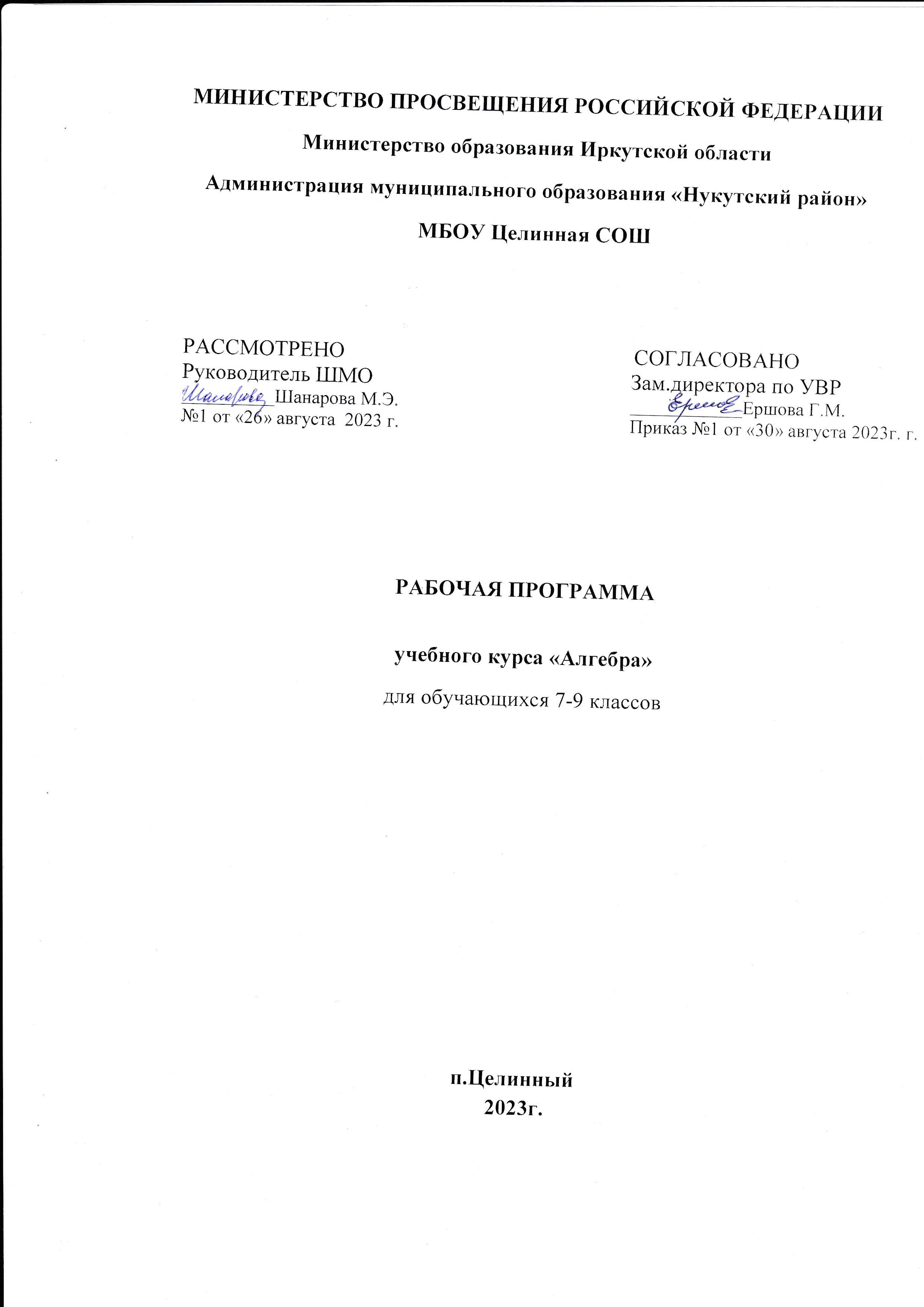 ПОЯСНИТЕЛЬНАЯ ЗАПИСКААлгебра является одним из опорных курсов основного общего образования: она обеспечивает изучение других дисциплин, как естественно-научного, так и гуманитарного циклов, её освоение необходимо для продолжения образования и в повседневной жизни. Развитие у обучающихся научных представлений о происхождении и сущности алгебраических абстракций, способе отражения математической наукой явлений и процессов в природе и обществе, роли математического моделирования в научном познании и в практике способствует формированию научного мировоззрения и качеств мышления, необходимых для адаптации в современном цифровом обществе. Изучение алгебры обеспечивает развитие умения наблюдать, сравнивать, находить закономерности, требует критичности мышления, способности аргументированно обосновывать свои действия и выводы, формулировать утверждения. Освоение курса алгебры обеспечивает развитие логического мышления обучающихся: они используют дедуктивные и индуктивные рассуждения, обобщение и конкретизацию, абстрагирование и аналогию. Обучение алгебре предполагает значительный объём самостоятельной деятельности обучающихся, поэтому самостоятельное решение задач является реализацией деятельностного принципа обучения.В структуре программы учебного курса «Алгебра» для основного общего образования основное место занимают содержательно-методические линии: «Числа и вычисления», «Алгебраические выражения», «Уравнения и неравенства», «Функции». Каждая из этих содержательно-методических линий развивается на протяжении трёх лет изучения курса, взаимодействуя с другими его линиями. В ходе изучения учебного курса обучающимся приходится логически рассуждать, использовать теоретико-множественный язык. В связи с этим в программу учебного курса «Алгебра» включены некоторые основы логики, представленные во всех основных разделах математического образования и способствующие овладению обучающимися основ универсального математического языка. Содержательной и структурной особенностью учебного курса «Алгебра» является его интегрированный характер.Содержание линии «Числа и вычисления» служит основой для дальнейшего изучения математики, способствует развитию у обучающихся логического мышления, формированию умения пользоваться алгоритмами, а также приобретению практических навыков, необходимых для повседневной жизни. Развитие понятия о числе на уровне основного общего образования связано с рациональными и иррациональными числами, формированием представлений о действительном числе. Завершение освоения числовой линии отнесено к среднему общему образованию.Содержание двух алгебраических линий – «Алгебраические выражения» и «Уравнения и неравенства» способствует формированию у обучающихся математического аппарата, необходимого для решения задач математики, смежных предметов и практико-ориентированных задач. На уровне основного общего образования учебный материал группируется вокруг рациональных выражений. Алгебра демонстрирует значение математики как языка для построения математических моделей, описания процессов и явлений реального мира. В задачи обучения алгебре входят также дальнейшее развитие алгоритмического мышления, необходимого, в частности, для освоения курса информатики, и овладение навыками дедуктивных рассуждений. Преобразование символьных форм способствует развитию воображения, способностей к математическому творчеству.Содержание функционально-графической линии нацелено на получение обучающимися знаний о функциях как важнейшей математической модели для описания и исследования разнообразных процессов и явлений в природе и обществе. Изучение материала способствует развитию у обучающихся умения использовать различные выразительные средства языка математики – словесные, символические, графические, вносит вклад в формирование представлений о роли математики в развитии цивилизации и культуры.Согласно учебному плану в 7–9 классах изучается учебный курс «Алгебра», который включает следующие основные разделы содержания: «Числа и вычисления», «Алгебраические выражения», «Уравнения и неравенства», «Функции».‌На изучение учебного курса «Алгебра» отводится 306 часов: в 7 классе – 102 часа (3 часа в неделю), в 8 классе – 102 часа (3 часа в неделю), в 9 классе – 102 часа (3 часа в неделю).‌‌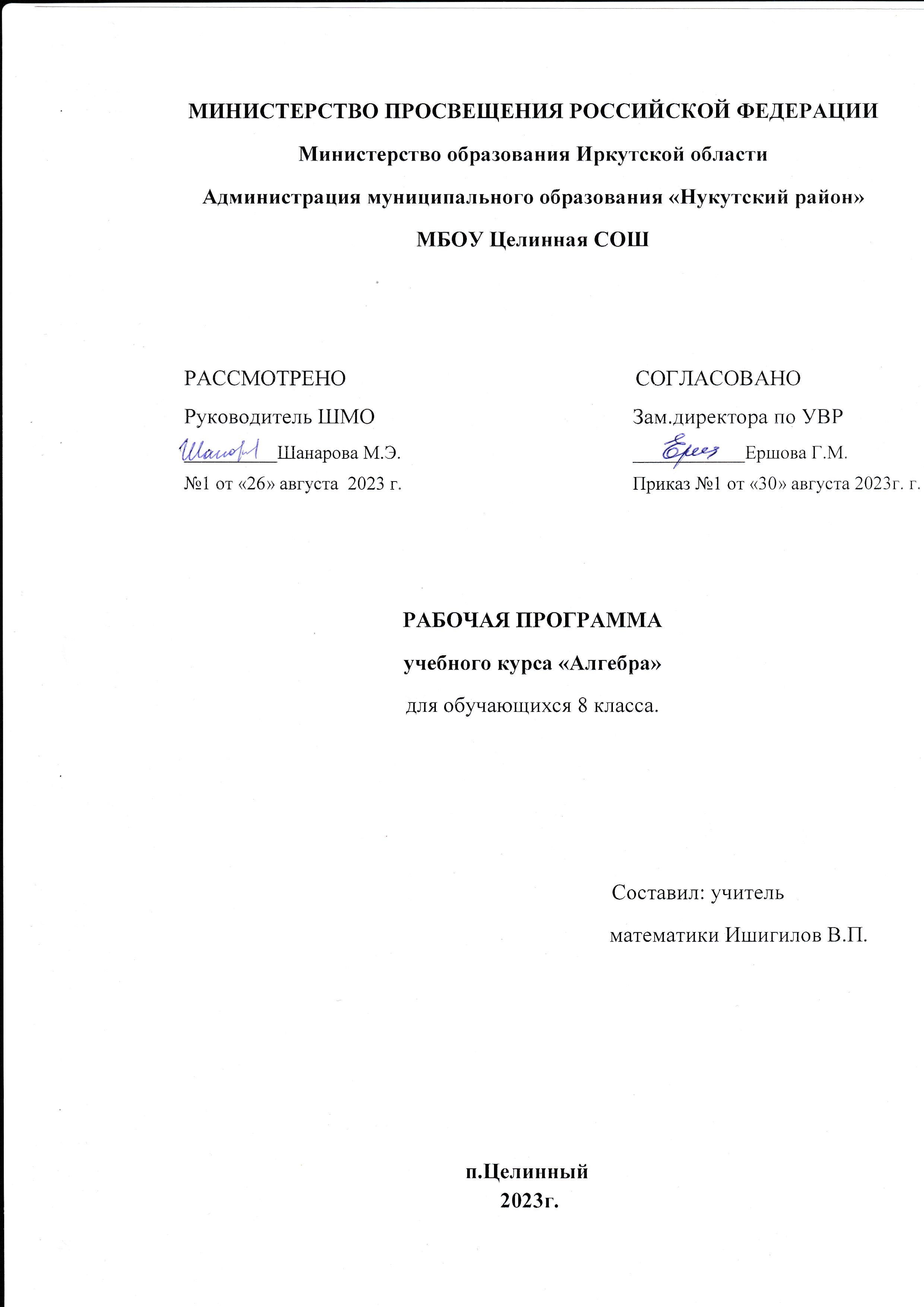 СОДЕРЖАНИЕ ОБУЧЕНИЯ 8 КЛАССАлгебраические выражения Рациональные выражения. Целые выражения. Дробные выражения. Рациональная дробь. Основное свойство рациональной дроби. Сложение, вычитание, умножение и деление рациональных дробей. Возведение рациональной дроби в степень. Тождественные преобразования рациональных выражений. Степень с целым показателем и её свойства. Квадратные корни. Арифметический квадратный корень и его свойства. Тождественные преобразования выражений, содержащих квадратные корни. Квадратный трёхчлен. Корень квадратного трёхчлена. Свойства квадратного трёхчлена. Разложение квадратного трёхчлена на множители.Уравнения Равносильные уравнения. Свойства уравнений с одной переменной. Уравнение как математическая модель реальной ситуации. Квадратное уравнение. Формула корней квадратного уравнения. Теорема Виета. Рациональные уравнения. Решение рациональных уравнений, сводящихся к линейным или к квадратным уравнениям. Решение текстовых задач с помощью рациональных уравнений. Числовые множества Множество и его элементы. Способы задания множеств. Равные множества. Пустое множество. Подмножество. Операции над множествами. Иллюстрация соотношений между множествами с помощью диаграмм Эйлера. Множества натуральных, целых, рациональных чисел. Рациональное число как дробь вида  , где m  n N, и как бесконечная периодическая дробь. Представление об иррациональном числе. Множество действительных чисел. Представление действительного числа в виде бесконечной непериодической десятичной дроби. Сравнение действительных чисел. Связь между множествами N, Z, Q,R.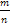 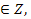 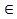 Функции Функция y= , обратная пропорциональность, квадратичная функция, их свойства и графики. 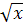 Алгебра в историческом развитии Открытие иррациональности. Из истории возникновения формул для решения уравнений 3-й и 4-й степеней. Л.Ф. Магницкий. Ф. Виет.. Р. Декарт. Н. Тарталья. Д. Кардано. Н. Абель.  ПЛАНИРУЕМЫЕ РЕЗУЛЬТАТЫ ОСВОЕНИЯ ПРОГРАММЫ УЧЕБНОГО КУРСА «МАТЕМАТИКА» НА УРОВНЕ ОСНОВНОГО ОБЩЕГО ОБРАЗОВАНИЯПредметные:Алгебраические выраженияУченик научится:• оперировать понятиями «тождество», «тождественное преобразование», решать задачи, содержащие буквенные данные; работать с формулами;• выполнять преобразования выражений, содержащих степени с целыми показателями и квадратные корни;• выполнять тождественные преобразования рациональных выражений на основе правил действий над алгебраическими дробями;• выполнять разложение квадратного трехчлена на множители.УравненияУченик научится:• решать основные виды рациональных уравнений с одной переменной;• понимать уравнение как важнейшую математическую модель для описания и изучения разнообразных реальных ситуаций, решать текстовые задачи алгебраическим методом;• применять графические представления для исследования уравнений.Числовые функцииУченик научится:• понимать и использовать функциональные понятия и язык (термины, символические обозначения);• строить графики элементарных функций у=к/х; у=х2; у=√х; исследовать свойства числовых функций на основе изучения поведения их графиков;• понимать функцию как важнейшую математическую модель для описания процессов и явлений окружающего мира, применять функциональный язык для описания и исследования зависимостей между физическими величинами. Числовые множестваВыпускник научится:• понимать терминологию и символику, связанные с понятием множества, выполнять операции над множествами;• использовать начальные представления о множестве действительных чисел.Метапредметные:1)умение самостоятельно определять цели своего обучения, ставить и формулировать для себя новые задачи в учёбе, развивать мотивы и интересы своей познавательной деятельности;2)умение соотносить свои действия с планируемыми результатами, осуществлять контроль своей деятельности в процессе достижениярезультата, определять способы действий в рамках предложенных условий и требований, корректировать свои действия в соответствии с изменяющейся ситуацией;3)умение определять понятия, создавать обобщения, устанавливать аналогии, классифицировать, самостоятельно выбирать основания и критерии для классификации;4)умение устанавливать причинно-следственные связи, строить логическое рассуждение, умозаключение (индуктивное, дедуктивное и по аналогии) и делать выводы;5)развитие компетентности в области использования информационно-коммуникационных технологий.6)первоначальные представления об идеях и о методах математики как об универсальном языке науки и технике, о средстве моделирования явлений и процессов;7)умение видеть математическую задачу в контексте проблемной ситуации в других дисциплинах, в окружающей жизни;8)умение находить в различных источниках информацию, необходимую для решения математических проблем, и представлять её в понятной форме, принимать решение в условиях неполной или избыточной, точной или вероятностной информации;9)умение понимать и использовать математические средства наглядности (графики, таблицы, схемы и др.) для иллюстрации, интерпретации, аргументации.10)умение выдвигать гипотезы при решении задачи понимать необходимость их проверки;11)понимание сущности алгоритмических предписаний и умение действовать в соответствии с предложенным алгоритмом.Личностные:воспитание российской гражданской идентичности: патриотизма, уважения к Отечеству, осознания вклада отечественных учёных в развитие мировой науки;ответственное отношение к учению, готовность и способность обучающихся к саморазвитию и самообразованию на основе мотивации к обучению и познанию;  осознанный выбор и построение дальнейшей индивидуальной траектории образования на базе ориентировки в мире профессий и профессиональных предпочтений с учётом устойчивых познавательных интересов, а также на основе формирования уважительного отношения к труду, развитие опыта участия в социально значимом труде;умение контролировать процесс и результат учебной и математической деятельности;критичность мышления, инициатива, находчивость, активность при решении математических задач.ТЕМАТИЧЕСКОЕ ПОУРОЧНОЕ ПЛАНИРОВАНИЕ  8 КЛАСС УЧЕБНО-МЕТОДИЧЕСКОЕ ОБЕСПЕЧЕНИЕ ОБРАЗОВАТЕЛЬНОГО ПРОЦЕССА:Реализация данной программы осуществляется с помощью УМК: Алгебра: 8 класс: учебник для учащихся общеобразовательных учреждений / А.Г. Мерзляк, В.Б. Полонский, М.С. Якир. – М.: Вентана –Граф, 2015.Алгебра: 8 класс: дидактические материалы: сборник задач и контрольных работ/ А.Г. Мерзляк, В.Б. Полонский, М.С. Якир. – М.: Вентана –Граф, 2015.Алгебра : 8 класс: методическое пособие / Е.В. Буцко, А.Г. Мерзляк, В.Б. Полонский, М.С. Якир. – М.: Вентана –Граф, 2015Справочные пособия, научно-популярная и историческая литература:Агаханов Н.Х., Подлипский O.K. Математика: районные олимпиады: 6-11 классы. — М.: Просвещение, 1990.Гаврилова Т.Д. Занимательная математика: 5-11 классы. — Волгоград: Учитель, 2008.Левитас Г.Г. Нестандартные задачи по математике. — М.: ИЛЕКСА, 2007.Перли С.С., Перли Б.С. Страницы русской истории на уроках математики. — М.: Педагогика-Пресс, 1994.Пичугин Л.Ф. За страницами учебника алгебры. — М.: Просвещение, 2010№ п/пДатаДатаТема урокаТип урокаЭлементы содержанияВиды деятельности учащихсяПланируемые результаты (УУД)Планируемые результаты (УУД)Планируемые результаты (УУД)ВидконтроляДомашнеезаданиеДомашнеезадание№ п/ппланфактТема урокаТип урокаЭлементы содержанияВиды деятельности учащихсяпредметныеметапредметныеличностныеВидконтроляДомашнеезаданиеДомашнеезаданиеГлава 1. Рациональные выражения 38часГлава 1. Рациональные выражения 38часГлава 1. Рациональные выражения 38часГлава 1. Рациональные выражения 38часГлава 1. Рациональные выражения 38часГлава 1. Рациональные выражения 38часГлава 1. Рациональные выражения 38часГлава 1. Рациональные выражения 38часГлава 1. Рациональные выражения 38часГлава 1. Рациональные выражения 38часГлава 1. Рациональные выражения 38часГлава 1. Рациональные выражения 38часГлава 1. Рациональные выражения 38час1Рациональные дробиУр онзРациональные выражения. Целые выражения. Дробные выражения. Рациональная дробь.Допустимые значения переменных. Распознавать целые рациональные выражения, дробные рациональные выражения, приводить примеры таких выражений. Формулировать: определения: рационального выражения, допустимых значений переменной, тожде-ственно равных выражений, тождества, равносильных уравнений, рационального уравнения, степени с нулевым показателем, степени с целым отрицательным показателем, стандартного вида числа, обратной пропорциональности; свойства: основное свойство рациональной дроби, свойства степени с целым показа-телем, уравнений, функции у=к/х ; правила: сложения, вычитания, умножения, деления дробей, возведения дроби в сте-пень; условие равенства дроби нулю. Доказывать свойства степени с целым показателем. Описывать графический метод решения уравнений с одной переменной. Применять основное свойство рациональной дроби для сокращения и преобразования дробей. Приводить дроби к новому (общему) знаменателю. Находить сумму, разность, произведение и частное дробей. Выполнять тождественные преобразования рацио-нальных выражений. Решать уравнения с переменной в знаменателе дроби. Применять свойства степени с целым показателем для преобразования выражений. Записывать числа в стандартном виде. Выполнять построение и чтение графика функции у=к/х 1)осознание зна чения математики для повседневной жизни человека; 2)представление о математической науке как сфере ма тематической деяте льности, об этапах её развития, о её значимости для раз вития цивилизации;
3)развитие умений работать с учебным математическим текстом (анализиро вать, извлекать необ ходимую информа цию), точно и грамо тно выражать свои мысли с применен ием математической терминологии и сим волики, проводить классификации, логические обоснова ния;
4)владение базовым понятийным аппара том по данному разделу: рациональное выра жение, дробное выражение, рациональная дробь, основное свойство рац дроби; 
6)практически зна чимые математичес кие умения и навык и, их применение к решению математи ческих и нематема тических задач предполагающее умения: выполнять вычисления с дейс твительными числа ми; выполнять тождественные прео бразования рациона льных выражений: сокращать рац дробь, выполнять сложение и вычитание рац дробей.1)умение самостоятельно определять цели своего обучения, ставить и формулировать для себя новые задачи в учёбе, развивать мотивы и интересы своей познавательной деятельности;
2)умение соотносить свои действия с планируемыми результатами, осуществлять контроль своей деятельности в процессе достижения результата, определять способы действий в рамках предложенных условий и требований, корректировать свои действия в соответствии с изменяющейся ситуацией;
3)умение определять понятия, создавать обобщения, устанавливать аналогии, классифицировать, самостоятельно выбирать основания и критерии для классификации;
4)умение устанавливать причинно-следственные связи, строить логическое рассуждение, умозаключение (индуктивное, дедуктивное и по аналогии) и делать выводы; 
5)первоначальные представления об идеях и о методах математики как об универсальном языке науки и техники;
6)умение видеть математическую задачу в контексте проблемной ситуации в других дисциплинах, в окружающей жизни;
7)умение находить в различных источниках информацию, необходимую для решения математических задач, и представлять её в понятной форме, принимать решение в условиях неполной или избыточной, точной или вероятностной информации; 
8)умение понимать и использовать математические средства наглядности (графики, таблицы, схемы и др.) для иллюстрации, интерпретации, аргументации;
9)умение выдвигать гипотезы при решении задачи, понимать необходимость их проверки;
10)понимание сущности алгоритмических предписаний и умение действовать в соответствии с предложенным алгоритмом1)воспитание российской гражданской идентичности: патриотизма, осознания вклада отечественных учёных в развитие мировой науки;


2)ответственное отношение к учению, готовность и способность обучающихся к саморазвитию и самообразованию на основе мотивации к обучению и познанию;


3)осознанный выбор и построение дальнейшей индивидуальной траектории образования на базе ориентировки в мире профессий и профессиональных предпочтений с учётом устойчивых познавательных интересов, а также на основе формирования уважительного отношения к труду, развитие опыта участия в социально значимом труде;


4)умение контролировать процесс и результат учебной и математической деятельности;



5)критичность мышления, инициатива, находчивость, активность при решении математиче стартовыйстартовый§1, вопр 1-6, № 4, 6, 21, 222Рациональные дробиУр оурРациональные выражения. Целые выражения. Дробные выражения. Рациональная дробь.Допустимые значения переменных. Распознавать целые рациональные выражения, дробные рациональные выражения, приводить примеры таких выражений. Формулировать: определения: рационального выражения, допустимых значений переменной, тожде-ственно равных выражений, тождества, равносильных уравнений, рационального уравнения, степени с нулевым показателем, степени с целым отрицательным показателем, стандартного вида числа, обратной пропорциональности; свойства: основное свойство рациональной дроби, свойства степени с целым показа-телем, уравнений, функции у=к/х ; правила: сложения, вычитания, умножения, деления дробей, возведения дроби в сте-пень; условие равенства дроби нулю. Доказывать свойства степени с целым показателем. Описывать графический метод решения уравнений с одной переменной. Применять основное свойство рациональной дроби для сокращения и преобразования дробей. Приводить дроби к новому (общему) знаменателю. Находить сумму, разность, произведение и частное дробей. Выполнять тождественные преобразования рацио-нальных выражений. Решать уравнения с переменной в знаменателе дроби. Применять свойства степени с целым показателем для преобразования выражений. Записывать числа в стандартном виде. Выполнять построение и чтение графика функции у=к/х 1)осознание зна чения математики для повседневной жизни человека; 2)представление о математической науке как сфере ма тематической деяте льности, об этапах её развития, о её значимости для раз вития цивилизации;
3)развитие умений работать с учебным математическим текстом (анализиро вать, извлекать необ ходимую информа цию), точно и грамо тно выражать свои мысли с применен ием математической терминологии и сим волики, проводить классификации, логические обоснова ния;
4)владение базовым понятийным аппара том по данному разделу: рациональное выра жение, дробное выражение, рациональная дробь, основное свойство рац дроби; 
6)практически зна чимые математичес кие умения и навык и, их применение к решению математи ческих и нематема тических задач предполагающее умения: выполнять вычисления с дейс твительными числа ми; выполнять тождественные прео бразования рациона льных выражений: сокращать рац дробь, выполнять сложение и вычитание рац дробей.1)умение самостоятельно определять цели своего обучения, ставить и формулировать для себя новые задачи в учёбе, развивать мотивы и интересы своей познавательной деятельности;
2)умение соотносить свои действия с планируемыми результатами, осуществлять контроль своей деятельности в процессе достижения результата, определять способы действий в рамках предложенных условий и требований, корректировать свои действия в соответствии с изменяющейся ситуацией;
3)умение определять понятия, создавать обобщения, устанавливать аналогии, классифицировать, самостоятельно выбирать основания и критерии для классификации;
4)умение устанавливать причинно-следственные связи, строить логическое рассуждение, умозаключение (индуктивное, дедуктивное и по аналогии) и делать выводы; 
5)первоначальные представления об идеях и о методах математики как об универсальном языке науки и техники;
6)умение видеть математическую задачу в контексте проблемной ситуации в других дисциплинах, в окружающей жизни;
7)умение находить в различных источниках информацию, необходимую для решения математических задач, и представлять её в понятной форме, принимать решение в условиях неполной или избыточной, точной или вероятностной информации; 
8)умение понимать и использовать математические средства наглядности (графики, таблицы, схемы и др.) для иллюстрации, интерпретации, аргументации;
9)умение выдвигать гипотезы при решении задачи, понимать необходимость их проверки;
10)понимание сущности алгоритмических предписаний и умение действовать в соответствии с предложенным алгоритмом1)воспитание российской гражданской идентичности: патриотизма, осознания вклада отечественных учёных в развитие мировой науки;


2)ответственное отношение к учению, готовность и способность обучающихся к саморазвитию и самообразованию на основе мотивации к обучению и познанию;


3)осознанный выбор и построение дальнейшей индивидуальной траектории образования на базе ориентировки в мире профессий и профессиональных предпочтений с учётом устойчивых познавательных интересов, а также на основе формирования уважительного отношения к труду, развитие опыта участия в социально значимом труде;


4)умение контролировать процесс и результат учебной и математической деятельности;



5)критичность мышления, инициатива, находчивость, активность при решении математиче текущийтекущий§1, №8, 10, 123Основное свойство рациональной дробиУр онзОсновное свойство рациональной дроби. Распознавать целые рациональные выражения, дробные рациональные выражения, приводить примеры таких выражений. Формулировать: определения: рационального выражения, допустимых значений переменной, тожде-ственно равных выражений, тождества, равносильных уравнений, рационального уравнения, степени с нулевым показателем, степени с целым отрицательным показателем, стандартного вида числа, обратной пропорциональности; свойства: основное свойство рациональной дроби, свойства степени с целым показа-телем, уравнений, функции у=к/х ; правила: сложения, вычитания, умножения, деления дробей, возведения дроби в сте-пень; условие равенства дроби нулю. Доказывать свойства степени с целым показателем. Описывать графический метод решения уравнений с одной переменной. Применять основное свойство рациональной дроби для сокращения и преобразования дробей. Приводить дроби к новому (общему) знаменателю. Находить сумму, разность, произведение и частное дробей. Выполнять тождественные преобразования рацио-нальных выражений. Решать уравнения с переменной в знаменателе дроби. Применять свойства степени с целым показателем для преобразования выражений. Записывать числа в стандартном виде. Выполнять построение и чтение графика функции у=к/х 1)осознание зна чения математики для повседневной жизни человека; 2)представление о математической науке как сфере ма тематической деяте льности, об этапах её развития, о её значимости для раз вития цивилизации;
3)развитие умений работать с учебным математическим текстом (анализиро вать, извлекать необ ходимую информа цию), точно и грамо тно выражать свои мысли с применен ием математической терминологии и сим волики, проводить классификации, логические обоснова ния;
4)владение базовым понятийным аппара том по данному разделу: рациональное выра жение, дробное выражение, рациональная дробь, основное свойство рац дроби; 
6)практически зна чимые математичес кие умения и навык и, их применение к решению математи ческих и нематема тических задач предполагающее умения: выполнять вычисления с дейс твительными числа ми; выполнять тождественные прео бразования рациона льных выражений: сокращать рац дробь, выполнять сложение и вычитание рац дробей.1)умение самостоятельно определять цели своего обучения, ставить и формулировать для себя новые задачи в учёбе, развивать мотивы и интересы своей познавательной деятельности;
2)умение соотносить свои действия с планируемыми результатами, осуществлять контроль своей деятельности в процессе достижения результата, определять способы действий в рамках предложенных условий и требований, корректировать свои действия в соответствии с изменяющейся ситуацией;
3)умение определять понятия, создавать обобщения, устанавливать аналогии, классифицировать, самостоятельно выбирать основания и критерии для классификации;
4)умение устанавливать причинно-следственные связи, строить логическое рассуждение, умозаключение (индуктивное, дедуктивное и по аналогии) и делать выводы; 
5)первоначальные представления об идеях и о методах математики как об универсальном языке науки и техники;
6)умение видеть математическую задачу в контексте проблемной ситуации в других дисциплинах, в окружающей жизни;
7)умение находить в различных источниках информацию, необходимую для решения математических задач, и представлять её в понятной форме, принимать решение в условиях неполной или избыточной, точной или вероятностной информации; 
8)умение понимать и использовать математические средства наглядности (графики, таблицы, схемы и др.) для иллюстрации, интерпретации, аргументации;
9)умение выдвигать гипотезы при решении задачи, понимать необходимость их проверки;
10)понимание сущности алгоритмических предписаний и умение действовать в соответствии с предложенным алгоритмом1)воспитание российской гражданской идентичности: патриотизма, осознания вклада отечественных учёных в развитие мировой науки;


2)ответственное отношение к учению, готовность и способность обучающихся к саморазвитию и самообразованию на основе мотивации к обучению и познанию;


3)осознанный выбор и построение дальнейшей индивидуальной траектории образования на базе ориентировки в мире профессий и профессиональных предпочтений с учётом устойчивых познавательных интересов, а также на основе формирования уважительного отношения к труду, развитие опыта участия в социально значимом труде;


4)умение контролировать процесс и результат учебной и математической деятельности;



5)критичность мышления, инициатива, находчивость, активность при решении математиче §2, вопр 1-3, № 28,31, 35,634Основное свойство рациональной дробиУр оурОсновное свойство рациональной дроби. Распознавать целые рациональные выражения, дробные рациональные выражения, приводить примеры таких выражений. Формулировать: определения: рационального выражения, допустимых значений переменной, тожде-ственно равных выражений, тождества, равносильных уравнений, рационального уравнения, степени с нулевым показателем, степени с целым отрицательным показателем, стандартного вида числа, обратной пропорциональности; свойства: основное свойство рациональной дроби, свойства степени с целым показа-телем, уравнений, функции у=к/х ; правила: сложения, вычитания, умножения, деления дробей, возведения дроби в сте-пень; условие равенства дроби нулю. Доказывать свойства степени с целым показателем. Описывать графический метод решения уравнений с одной переменной. Применять основное свойство рациональной дроби для сокращения и преобразования дробей. Приводить дроби к новому (общему) знаменателю. Находить сумму, разность, произведение и частное дробей. Выполнять тождественные преобразования рацио-нальных выражений. Решать уравнения с переменной в знаменателе дроби. Применять свойства степени с целым показателем для преобразования выражений. Записывать числа в стандартном виде. Выполнять построение и чтение графика функции у=к/х 1)осознание зна чения математики для повседневной жизни человека; 2)представление о математической науке как сфере ма тематической деяте льности, об этапах её развития, о её значимости для раз вития цивилизации;
3)развитие умений работать с учебным математическим текстом (анализиро вать, извлекать необ ходимую информа цию), точно и грамо тно выражать свои мысли с применен ием математической терминологии и сим волики, проводить классификации, логические обоснова ния;
4)владение базовым понятийным аппара том по данному разделу: рациональное выра жение, дробное выражение, рациональная дробь, основное свойство рац дроби; 
6)практически зна чимые математичес кие умения и навык и, их применение к решению математи ческих и нематема тических задач предполагающее умения: выполнять вычисления с дейс твительными числа ми; выполнять тождественные прео бразования рациона льных выражений: сокращать рац дробь, выполнять сложение и вычитание рац дробей.1)умение самостоятельно определять цели своего обучения, ставить и формулировать для себя новые задачи в учёбе, развивать мотивы и интересы своей познавательной деятельности;
2)умение соотносить свои действия с планируемыми результатами, осуществлять контроль своей деятельности в процессе достижения результата, определять способы действий в рамках предложенных условий и требований, корректировать свои действия в соответствии с изменяющейся ситуацией;
3)умение определять понятия, создавать обобщения, устанавливать аналогии, классифицировать, самостоятельно выбирать основания и критерии для классификации;
4)умение устанавливать причинно-следственные связи, строить логическое рассуждение, умозаключение (индуктивное, дедуктивное и по аналогии) и делать выводы; 
5)первоначальные представления об идеях и о методах математики как об универсальном языке науки и техники;
6)умение видеть математическую задачу в контексте проблемной ситуации в других дисциплинах, в окружающей жизни;
7)умение находить в различных источниках информацию, необходимую для решения математических задач, и представлять её в понятной форме, принимать решение в условиях неполной или избыточной, точной или вероятностной информации; 
8)умение понимать и использовать математические средства наглядности (графики, таблицы, схемы и др.) для иллюстрации, интерпретации, аргументации;
9)умение выдвигать гипотезы при решении задачи, понимать необходимость их проверки;
10)понимание сущности алгоритмических предписаний и умение действовать в соответствии с предложенным алгоритмом1)воспитание российской гражданской идентичности: патриотизма, осознания вклада отечественных учёных в развитие мировой науки;


2)ответственное отношение к учению, готовность и способность обучающихся к саморазвитию и самообразованию на основе мотивации к обучению и познанию;


3)осознанный выбор и построение дальнейшей индивидуальной траектории образования на базе ориентировки в мире профессий и профессиональных предпочтений с учётом устойчивых познавательных интересов, а также на основе формирования уважительного отношения к труду, развитие опыта участия в социально значимом труде;


4)умение контролировать процесс и результат учебной и математической деятельности;



5)критичность мышления, инициатива, находчивость, активность при решении математиче §2, № 38, 41,43,455Основное свойство рациональной дробиКомбин урОсновное свойство рациональной дроби. Распознавать целые рациональные выражения, дробные рациональные выражения, приводить примеры таких выражений. Формулировать: определения: рационального выражения, допустимых значений переменной, тожде-ственно равных выражений, тождества, равносильных уравнений, рационального уравнения, степени с нулевым показателем, степени с целым отрицательным показателем, стандартного вида числа, обратной пропорциональности; свойства: основное свойство рациональной дроби, свойства степени с целым показа-телем, уравнений, функции у=к/х ; правила: сложения, вычитания, умножения, деления дробей, возведения дроби в сте-пень; условие равенства дроби нулю. Доказывать свойства степени с целым показателем. Описывать графический метод решения уравнений с одной переменной. Применять основное свойство рациональной дроби для сокращения и преобразования дробей. Приводить дроби к новому (общему) знаменателю. Находить сумму, разность, произведение и частное дробей. Выполнять тождественные преобразования рацио-нальных выражений. Решать уравнения с переменной в знаменателе дроби. Применять свойства степени с целым показателем для преобразования выражений. Записывать числа в стандартном виде. Выполнять построение и чтение графика функции у=к/х 1)осознание зна чения математики для повседневной жизни человека; 2)представление о математической науке как сфере ма тематической деяте льности, об этапах её развития, о её значимости для раз вития цивилизации;
3)развитие умений работать с учебным математическим текстом (анализиро вать, извлекать необ ходимую информа цию), точно и грамо тно выражать свои мысли с применен ием математической терминологии и сим волики, проводить классификации, логические обоснова ния;
4)владение базовым понятийным аппара том по данному разделу: рациональное выра жение, дробное выражение, рациональная дробь, основное свойство рац дроби; 
6)практически зна чимые математичес кие умения и навык и, их применение к решению математи ческих и нематема тических задач предполагающее умения: выполнять вычисления с дейс твительными числа ми; выполнять тождественные прео бразования рациона льных выражений: сокращать рац дробь, выполнять сложение и вычитание рац дробей.1)умение самостоятельно определять цели своего обучения, ставить и формулировать для себя новые задачи в учёбе, развивать мотивы и интересы своей познавательной деятельности;
2)умение соотносить свои действия с планируемыми результатами, осуществлять контроль своей деятельности в процессе достижения результата, определять способы действий в рамках предложенных условий и требований, корректировать свои действия в соответствии с изменяющейся ситуацией;
3)умение определять понятия, создавать обобщения, устанавливать аналогии, классифицировать, самостоятельно выбирать основания и критерии для классификации;
4)умение устанавливать причинно-следственные связи, строить логическое рассуждение, умозаключение (индуктивное, дедуктивное и по аналогии) и делать выводы; 
5)первоначальные представления об идеях и о методах математики как об универсальном языке науки и техники;
6)умение видеть математическую задачу в контексте проблемной ситуации в других дисциплинах, в окружающей жизни;
7)умение находить в различных источниках информацию, необходимую для решения математических задач, и представлять её в понятной форме, принимать решение в условиях неполной или избыточной, точной или вероятностной информации; 
8)умение понимать и использовать математические средства наглядности (графики, таблицы, схемы и др.) для иллюстрации, интерпретации, аргументации;
9)умение выдвигать гипотезы при решении задачи, понимать необходимость их проверки;
10)понимание сущности алгоритмических предписаний и умение действовать в соответствии с предложенным алгоритмом1)воспитание российской гражданской идентичности: патриотизма, осознания вклада отечественных учёных в развитие мировой науки;


2)ответственное отношение к учению, готовность и способность обучающихся к саморазвитию и самообразованию на основе мотивации к обучению и познанию;


3)осознанный выбор и построение дальнейшей индивидуальной траектории образования на базе ориентировки в мире профессий и профессиональных предпочтений с учётом устойчивых познавательных интересов, а также на основе формирования уважительного отношения к труду, развитие опыта участия в социально значимом труде;


4)умение контролировать процесс и результат учебной и математической деятельности;



5)критичность мышления, инициатива, находчивость, активность при решении математиче текущийтекущий§2, №47,49,51, 53,56,596Сложение и вычитание рациональных дробей с одинаковыми знаменателямиУр онзСложение, вычитание рациональных дробей. Распознавать целые рациональные выражения, дробные рациональные выражения, приводить примеры таких выражений. Формулировать: определения: рационального выражения, допустимых значений переменной, тожде-ственно равных выражений, тождества, равносильных уравнений, рационального уравнения, степени с нулевым показателем, степени с целым отрицательным показателем, стандартного вида числа, обратной пропорциональности; свойства: основное свойство рациональной дроби, свойства степени с целым показа-телем, уравнений, функции у=к/х ; правила: сложения, вычитания, умножения, деления дробей, возведения дроби в сте-пень; условие равенства дроби нулю. Доказывать свойства степени с целым показателем. Описывать графический метод решения уравнений с одной переменной. Применять основное свойство рациональной дроби для сокращения и преобразования дробей. Приводить дроби к новому (общему) знаменателю. Находить сумму, разность, произведение и частное дробей. Выполнять тождественные преобразования рацио-нальных выражений. Решать уравнения с переменной в знаменателе дроби. Применять свойства степени с целым показателем для преобразования выражений. Записывать числа в стандартном виде. Выполнять построение и чтение графика функции у=к/х 1)осознание зна чения математики для повседневной жизни человека; 2)представление о математической науке как сфере ма тематической деяте льности, об этапах её развития, о её значимости для раз вития цивилизации;
3)развитие умений работать с учебным математическим текстом (анализиро вать, извлекать необ ходимую информа цию), точно и грамо тно выражать свои мысли с применен ием математической терминологии и сим волики, проводить классификации, логические обоснова ния;
4)владение базовым понятийным аппара том по данному разделу: рациональное выра жение, дробное выражение, рациональная дробь, основное свойство рац дроби; 
6)практически зна чимые математичес кие умения и навык и, их применение к решению математи ческих и нематема тических задач предполагающее умения: выполнять вычисления с дейс твительными числа ми; выполнять тождественные прео бразования рациона льных выражений: сокращать рац дробь, выполнять сложение и вычитание рац дробей.1)умение самостоятельно определять цели своего обучения, ставить и формулировать для себя новые задачи в учёбе, развивать мотивы и интересы своей познавательной деятельности;
2)умение соотносить свои действия с планируемыми результатами, осуществлять контроль своей деятельности в процессе достижения результата, определять способы действий в рамках предложенных условий и требований, корректировать свои действия в соответствии с изменяющейся ситуацией;
3)умение определять понятия, создавать обобщения, устанавливать аналогии, классифицировать, самостоятельно выбирать основания и критерии для классификации;
4)умение устанавливать причинно-следственные связи, строить логическое рассуждение, умозаключение (индуктивное, дедуктивное и по аналогии) и делать выводы; 
5)первоначальные представления об идеях и о методах математики как об универсальном языке науки и техники;
6)умение видеть математическую задачу в контексте проблемной ситуации в других дисциплинах, в окружающей жизни;
7)умение находить в различных источниках информацию, необходимую для решения математических задач, и представлять её в понятной форме, принимать решение в условиях неполной или избыточной, точной или вероятностной информации; 
8)умение понимать и использовать математические средства наглядности (графики, таблицы, схемы и др.) для иллюстрации, интерпретации, аргументации;
9)умение выдвигать гипотезы при решении задачи, понимать необходимость их проверки;
10)понимание сущности алгоритмических предписаний и умение действовать в соответствии с предложенным алгоритмом1)воспитание российской гражданской идентичности: патриотизма, осознания вклада отечественных учёных в развитие мировой науки;


2)ответственное отношение к учению, готовность и способность обучающихся к саморазвитию и самообразованию на основе мотивации к обучению и познанию;


3)осознанный выбор и построение дальнейшей индивидуальной траектории образования на базе ориентировки в мире профессий и профессиональных предпочтений с учётом устойчивых познавательных интересов, а также на основе формирования уважительного отношения к труду, развитие опыта участия в социально значимом труде;


4)умение контролировать процесс и результат учебной и математической деятельности;



5)критичность мышления, инициатива, находчивость, активность при решении математиче §3,вопр1-2, № 69,71,737Сложение и вычитание рациональных дробей с одинаковыми знаменателямиКомбин урСложение, вычитание рациональных дробей.Распознавать целые рациональные выражения, дробные рациональные выражения, приводить примеры таких выражений. Формулировать: определения: рационального выражения, допустимых значений переменной, тожде-ственно равных выражений, тождества, равносильных уравнений, рационального уравнения, степени с нулевым показателем, степени с целым отрицательным показателем, стандартного вида числа, обратной пропорциональности; свойства: основное свойство рациональной дроби, свойства степени с целым показа-телем, уравнений, функции у=к/х ; правила: сложения, вычитания, умножения, деления дробей, возведения дроби в сте-пень; условие равенства дроби нулю. Доказывать свойства степени с целым показателем. Описывать графический метод решения уравнений с одной переменной. Применять основное свойство рациональной дроби для сокращения и преобразования дробей. Приводить дроби к новому (общему) знаменателю. Находить сумму, разность, произведение и частное дробей. Выполнять тождественные преобразования рацио-нальных выражений. Решать уравнения с переменной в знаменателе дроби. Применять свойства степени с целым показателем для преобразования выражений. Записывать числа в стандартном виде. Выполнять построение и чтение графика функции у=к/х 1)осознание зна чения математики для повседневной жизни человека; 2)представление о математической науке как сфере ма тематической деяте льности, об этапах её развития, о её значимости для раз вития цивилизации;
3)развитие умений работать с учебным математическим текстом (анализиро вать, извлекать необ ходимую информа цию), точно и грамо тно выражать свои мысли с применен ием математической терминологии и сим волики, проводить классификации, логические обоснова ния;
4)владение базовым понятийным аппара том по данному разделу: рациональное выра жение, дробное выражение, рациональная дробь, основное свойство рац дроби; 
6)практически зна чимые математичес кие умения и навык и, их применение к решению математи ческих и нематема тических задач предполагающее умения: выполнять вычисления с дейс твительными числа ми; выполнять тождественные прео бразования рациона льных выражений: сокращать рац дробь, выполнять сложение и вычитание рац дробей.1)умение самостоятельно определять цели своего обучения, ставить и формулировать для себя новые задачи в учёбе, развивать мотивы и интересы своей познавательной деятельности;
2)умение соотносить свои действия с планируемыми результатами, осуществлять контроль своей деятельности в процессе достижения результата, определять способы действий в рамках предложенных условий и требований, корректировать свои действия в соответствии с изменяющейся ситуацией;
3)умение определять понятия, создавать обобщения, устанавливать аналогии, классифицировать, самостоятельно выбирать основания и критерии для классификации;
4)умение устанавливать причинно-следственные связи, строить логическое рассуждение, умозаключение (индуктивное, дедуктивное и по аналогии) и делать выводы; 
5)первоначальные представления об идеях и о методах математики как об универсальном языке науки и техники;
6)умение видеть математическую задачу в контексте проблемной ситуации в других дисциплинах, в окружающей жизни;
7)умение находить в различных источниках информацию, необходимую для решения математических задач, и представлять её в понятной форме, принимать решение в условиях неполной или избыточной, точной или вероятностной информации; 
8)умение понимать и использовать математические средства наглядности (графики, таблицы, схемы и др.) для иллюстрации, интерпретации, аргументации;
9)умение выдвигать гипотезы при решении задачи, понимать необходимость их проверки;
10)понимание сущности алгоритмических предписаний и умение действовать в соответствии с предложенным алгоритмом1)воспитание российской гражданской идентичности: патриотизма, осознания вклада отечественных учёных в развитие мировой науки;


2)ответственное отношение к учению, готовность и способность обучающихся к саморазвитию и самообразованию на основе мотивации к обучению и познанию;


3)осознанный выбор и построение дальнейшей индивидуальной траектории образования на базе ориентировки в мире профессий и профессиональных предпочтений с учётом устойчивых познавательных интересов, а также на основе формирования уважительного отношения к труду, развитие опыта участия в социально значимом труде;


4)умение контролировать процесс и результат учебной и математической деятельности;



5)критичность мышления, инициатива, находчивость, активность при решении математиче §3,№ 74, 78,80,838Сложение и вычитание рациональных дробей с одинаковыми знаменателямиУр оурСложение, вычитание рациональных дробей. Распознавать целые рациональные выражения, дробные рациональные выражения, приводить примеры таких выражений. Формулировать: определения: рационального выражения, допустимых значений переменной, тожде-ственно равных выражений, тождества, равносильных уравнений, рационального уравнения, степени с нулевым показателем, степени с целым отрицательным показателем, стандартного вида числа, обратной пропорциональности; свойства: основное свойство рациональной дроби, свойства степени с целым показа-телем, уравнений, функции у=к/х ; правила: сложения, вычитания, умножения, деления дробей, возведения дроби в сте-пень; условие равенства дроби нулю. Доказывать свойства степени с целым показателем. Описывать графический метод решения уравнений с одной переменной. Применять основное свойство рациональной дроби для сокращения и преобразования дробей. Приводить дроби к новому (общему) знаменателю. Находить сумму, разность, произведение и частное дробей. Выполнять тождественные преобразования рацио-нальных выражений. Решать уравнения с переменной в знаменателе дроби. Применять свойства степени с целым показателем для преобразования выражений. Записывать числа в стандартном виде. Выполнять построение и чтение графика функции у=к/х 1)осознание зна чения математики для повседневной жизни человека; 2)представление о математической науке как сфере ма тематической деяте льности, об этапах её развития, о её значимости для раз вития цивилизации;
3)развитие умений работать с учебным математическим текстом (анализиро вать, извлекать необ ходимую информа цию), точно и грамо тно выражать свои мысли с применен ием математической терминологии и сим волики, проводить классификации, логические обоснова ния;
4)владение базовым понятийным аппара том по данному разделу: рациональное выра жение, дробное выражение, рациональная дробь, основное свойство рац дроби; 
6)практически зна чимые математичес кие умения и навык и, их применение к решению математи ческих и нематема тических задач предполагающее умения: выполнять вычисления с дейс твительными числа ми; выполнять тождественные прео бразования рациона льных выражений: сокращать рац дробь, выполнять сложение и вычитание рац дробей.1)умение самостоятельно определять цели своего обучения, ставить и формулировать для себя новые задачи в учёбе, развивать мотивы и интересы своей познавательной деятельности;
2)умение соотносить свои действия с планируемыми результатами, осуществлять контроль своей деятельности в процессе достижения результата, определять способы действий в рамках предложенных условий и требований, корректировать свои действия в соответствии с изменяющейся ситуацией;
3)умение определять понятия, создавать обобщения, устанавливать аналогии, классифицировать, самостоятельно выбирать основания и критерии для классификации;
4)умение устанавливать причинно-следственные связи, строить логическое рассуждение, умозаключение (индуктивное, дедуктивное и по аналогии) и делать выводы; 
5)первоначальные представления об идеях и о методах математики как об универсальном языке науки и техники;
6)умение видеть математическую задачу в контексте проблемной ситуации в других дисциплинах, в окружающей жизни;
7)умение находить в различных источниках информацию, необходимую для решения математических задач, и представлять её в понятной форме, принимать решение в условиях неполной или избыточной, точной или вероятностной информации; 
8)умение понимать и использовать математические средства наглядности (графики, таблицы, схемы и др.) для иллюстрации, интерпретации, аргументации;
9)умение выдвигать гипотезы при решении задачи, понимать необходимость их проверки;
10)понимание сущности алгоритмических предписаний и умение действовать в соответствии с предложенным алгоритмом1)воспитание российской гражданской идентичности: патриотизма, осознания вклада отечественных учёных в развитие мировой науки;


2)ответственное отношение к учению, готовность и способность обучающихся к саморазвитию и самообразованию на основе мотивации к обучению и познанию;


3)осознанный выбор и построение дальнейшей индивидуальной траектории образования на базе ориентировки в мире профессий и профессиональных предпочтений с учётом устойчивых познавательных интересов, а также на основе формирования уважительного отношения к труду, развитие опыта участия в социально значимом труде;


4)умение контролировать процесс и результат учебной и математической деятельности;



5)критичность мышления, инициатива, находчивость, активность при решении математиче текущийтекущий§3,№ 75, 77,79,829Сложение и вычитание рациональных дробей с разными знаменателямиУр онзСложение, вычитание рациональных дробей. Распознавать целые рациональные выражения, дробные рациональные выражения, приводить примеры таких выражений. Формулировать: определения: рационального выражения, допустимых значений переменной, тожде-ственно равных выражений, тождества, равносильных уравнений, рационального уравнения, степени с нулевым показателем, степени с целым отрицательным показателем, стандартного вида числа, обратной пропорциональности; свойства: основное свойство рациональной дроби, свойства степени с целым показа-телем, уравнений, функции у=к/х ; правила: сложения, вычитания, умножения, деления дробей, возведения дроби в сте-пень; условие равенства дроби нулю. Доказывать свойства степени с целым показателем. Описывать графический метод решения уравнений с одной переменной. Применять основное свойство рациональной дроби для сокращения и преобразования дробей. Приводить дроби к новому (общему) знаменателю. Находить сумму, разность, произведение и частное дробей. Выполнять тождественные преобразования рацио-нальных выражений. Решать уравнения с переменной в знаменателе дроби. Применять свойства степени с целым показателем для преобразования выражений. Записывать числа в стандартном виде. Выполнять построение и чтение графика функции у=к/х 1)осознание зна чения математики для повседневной жизни человека; 2)представление о математической науке как сфере ма тематической деяте льности, об этапах её развития, о её значимости для раз вития цивилизации;
3)развитие умений работать с учебным математическим текстом (анализиро вать, извлекать необ ходимую информа цию), точно и грамо тно выражать свои мысли с применен ием математической терминологии и сим волики, проводить классификации, логические обоснова ния;
4)владение базовым понятийным аппара том по данному разделу: рациональное выра жение, дробное выражение, рациональная дробь, основное свойство рац дроби; 
6)практически зна чимые математичес кие умения и навык и, их применение к решению математи ческих и нематема тических задач предполагающее умения: выполнять вычисления с дейс твительными числа ми; выполнять тождественные прео бразования рациона льных выражений: сокращать рац дробь, выполнять сложение и вычитание рац дробей.1)умение самостоятельно определять цели своего обучения, ставить и формулировать для себя новые задачи в учёбе, развивать мотивы и интересы своей познавательной деятельности;
2)умение соотносить свои действия с планируемыми результатами, осуществлять контроль своей деятельности в процессе достижения результата, определять способы действий в рамках предложенных условий и требований, корректировать свои действия в соответствии с изменяющейся ситуацией;
3)умение определять понятия, создавать обобщения, устанавливать аналогии, классифицировать, самостоятельно выбирать основания и критерии для классификации;
4)умение устанавливать причинно-следственные связи, строить логическое рассуждение, умозаключение (индуктивное, дедуктивное и по аналогии) и делать выводы; 
5)первоначальные представления об идеях и о методах математики как об универсальном языке науки и техники;
6)умение видеть математическую задачу в контексте проблемной ситуации в других дисциплинах, в окружающей жизни;
7)умение находить в различных источниках информацию, необходимую для решения математических задач, и представлять её в понятной форме, принимать решение в условиях неполной или избыточной, точной или вероятностной информации; 
8)умение понимать и использовать математические средства наглядности (графики, таблицы, схемы и др.) для иллюстрации, интерпретации, аргументации;
9)умение выдвигать гипотезы при решении задачи, понимать необходимость их проверки;
10)понимание сущности алгоритмических предписаний и умение действовать в соответствии с предложенным алгоритмом1)воспитание российской гражданской идентичности: патриотизма, осознания вклада отечественных учёных в развитие мировой науки;


2)ответственное отношение к учению, готовность и способность обучающихся к саморазвитию и самообразованию на основе мотивации к обучению и познанию;


3)осознанный выбор и построение дальнейшей индивидуальной траектории образования на базе ориентировки в мире профессий и профессиональных предпочтений с учётом устойчивых познавательных интересов, а также на основе формирования уважительного отношения к труду, развитие опыта участия в социально значимом труде;


4)умение контролировать процесс и результат учебной и математической деятельности;



5)критичность мышления, инициатива, находчивость, активность при решении математиче §4, вопросы1,2, № 99,101,10310Сложение и вычитание рациональных дробей с разными знаменателямиУр оурСложение, вычитание рациональных дробей. Распознавать целые рациональные выражения, дробные рациональные выражения, приводить примеры таких выражений. Формулировать: определения: рационального выражения, допустимых значений переменной, тожде-ственно равных выражений, тождества, равносильных уравнений, рационального уравнения, степени с нулевым показателем, степени с целым отрицательным показателем, стандартного вида числа, обратной пропорциональности; свойства: основное свойство рациональной дроби, свойства степени с целым показа-телем, уравнений, функции у=к/х ; правила: сложения, вычитания, умножения, деления дробей, возведения дроби в сте-пень; условие равенства дроби нулю. Доказывать свойства степени с целым показателем. Описывать графический метод решения уравнений с одной переменной. Применять основное свойство рациональной дроби для сокращения и преобразования дробей. Приводить дроби к новому (общему) знаменателю. Находить сумму, разность, произведение и частное дробей. Выполнять тождественные преобразования рацио-нальных выражений. Решать уравнения с переменной в знаменателе дроби. Применять свойства степени с целым показателем для преобразования выражений. Записывать числа в стандартном виде. Выполнять построение и чтение графика функции у=к/х 1)осознание зна чения математики для повседневной жизни человека; 2)представление о математической науке как сфере ма тематической деяте льности, об этапах её развития, о её значимости для раз вития цивилизации;
3)развитие умений работать с учебным математическим текстом (анализиро вать, извлекать необ ходимую информа цию), точно и грамо тно выражать свои мысли с применен ием математической терминологии и сим волики, проводить классификации, логические обоснова ния;
4)владение базовым понятийным аппара том по данному разделу: рациональное выра жение, дробное выражение, рациональная дробь, основное свойство рац дроби; 
6)практически зна чимые математичес кие умения и навык и, их применение к решению математи ческих и нематема тических задач предполагающее умения: выполнять вычисления с дейс твительными числа ми; выполнять тождественные прео бразования рациона льных выражений: сокращать рац дробь, выполнять сложение и вычитание рац дробей.1)умение самостоятельно определять цели своего обучения, ставить и формулировать для себя новые задачи в учёбе, развивать мотивы и интересы своей познавательной деятельности;
2)умение соотносить свои действия с планируемыми результатами, осуществлять контроль своей деятельности в процессе достижения результата, определять способы действий в рамках предложенных условий и требований, корректировать свои действия в соответствии с изменяющейся ситуацией;
3)умение определять понятия, создавать обобщения, устанавливать аналогии, классифицировать, самостоятельно выбирать основания и критерии для классификации;
4)умение устанавливать причинно-следственные связи, строить логическое рассуждение, умозаключение (индуктивное, дедуктивное и по аналогии) и делать выводы; 
5)первоначальные представления об идеях и о методах математики как об универсальном языке науки и техники;
6)умение видеть математическую задачу в контексте проблемной ситуации в других дисциплинах, в окружающей жизни;
7)умение находить в различных источниках информацию, необходимую для решения математических задач, и представлять её в понятной форме, принимать решение в условиях неполной или избыточной, точной или вероятностной информации; 
8)умение понимать и использовать математические средства наглядности (графики, таблицы, схемы и др.) для иллюстрации, интерпретации, аргументации;
9)умение выдвигать гипотезы при решении задачи, понимать необходимость их проверки;
10)понимание сущности алгоритмических предписаний и умение действовать в соответствии с предложенным алгоритмом1)воспитание российской гражданской идентичности: патриотизма, осознания вклада отечественных учёных в развитие мировой науки;


2)ответственное отношение к учению, готовность и способность обучающихся к саморазвитию и самообразованию на основе мотивации к обучению и познанию;


3)осознанный выбор и построение дальнейшей индивидуальной траектории образования на базе ориентировки в мире профессий и профессиональных предпочтений с учётом устойчивых познавательных интересов, а также на основе формирования уважительного отношения к труду, развитие опыта участия в социально значимом труде;


4)умение контролировать процесс и результат учебной и математической деятельности;



5)критичность мышления, инициатива, находчивость, активность при решении математиче §4, № 105, 107, 109(1,2)11Сложение и вычитание рациональных дробей с разными знаменателямиУр оурСложение, вычитание рациональных дробей. Распознавать целые рациональные выражения, дробные рациональные выражения, приводить примеры таких выражений. Формулировать: определения: рационального выражения, допустимых значений переменной, тожде-ственно равных выражений, тождества, равносильных уравнений, рационального уравнения, степени с нулевым показателем, степени с целым отрицательным показателем, стандартного вида числа, обратной пропорциональности; свойства: основное свойство рациональной дроби, свойства степени с целым показа-телем, уравнений, функции у=к/х ; правила: сложения, вычитания, умножения, деления дробей, возведения дроби в сте-пень; условие равенства дроби нулю. Доказывать свойства степени с целым показателем. Описывать графический метод решения уравнений с одной переменной. Применять основное свойство рациональной дроби для сокращения и преобразования дробей. Приводить дроби к новому (общему) знаменателю. Находить сумму, разность, произведение и частное дробей. Выполнять тождественные преобразования рацио-нальных выражений. Решать уравнения с переменной в знаменателе дроби. Применять свойства степени с целым показателем для преобразования выражений. Записывать числа в стандартном виде. Выполнять построение и чтение графика функции у=к/х 1)осознание зна чения математики для повседневной жизни человека; 2)представление о математической науке как сфере ма тематической деяте льности, об этапах её развития, о её значимости для раз вития цивилизации;
3)развитие умений работать с учебным математическим текстом (анализиро вать, извлекать необ ходимую информа цию), точно и грамо тно выражать свои мысли с применен ием математической терминологии и сим волики, проводить классификации, логические обоснова ния;
4)владение базовым понятийным аппара том по данному разделу: рациональное выра жение, дробное выражение, рациональная дробь, основное свойство рац дроби; 
6)практически зна чимые математичес кие умения и навык и, их применение к решению математи ческих и нематема тических задач предполагающее умения: выполнять вычисления с дейс твительными числа ми; выполнять тождественные прео бразования рациона льных выражений: сокращать рац дробь, выполнять сложение и вычитание рац дробей.1)умение самостоятельно определять цели своего обучения, ставить и формулировать для себя новые задачи в учёбе, развивать мотивы и интересы своей познавательной деятельности;
2)умение соотносить свои действия с планируемыми результатами, осуществлять контроль своей деятельности в процессе достижения результата, определять способы действий в рамках предложенных условий и требований, корректировать свои действия в соответствии с изменяющейся ситуацией;
3)умение определять понятия, создавать обобщения, устанавливать аналогии, классифицировать, самостоятельно выбирать основания и критерии для классификации;
4)умение устанавливать причинно-следственные связи, строить логическое рассуждение, умозаключение (индуктивное, дедуктивное и по аналогии) и делать выводы; 
5)первоначальные представления об идеях и о методах математики как об универсальном языке науки и техники;
6)умение видеть математическую задачу в контексте проблемной ситуации в других дисциплинах, в окружающей жизни;
7)умение находить в различных источниках информацию, необходимую для решения математических задач, и представлять её в понятной форме, принимать решение в условиях неполной или избыточной, точной или вероятностной информации; 
8)умение понимать и использовать математические средства наглядности (графики, таблицы, схемы и др.) для иллюстрации, интерпретации, аргументации;
9)умение выдвигать гипотезы при решении задачи, понимать необходимость их проверки;
10)понимание сущности алгоритмических предписаний и умение действовать в соответствии с предложенным алгоритмом1)воспитание российской гражданской идентичности: патриотизма, осознания вклада отечественных учёных в развитие мировой науки;


2)ответственное отношение к учению, готовность и способность обучающихся к саморазвитию и самообразованию на основе мотивации к обучению и познанию;


3)осознанный выбор и построение дальнейшей индивидуальной траектории образования на базе ориентировки в мире профессий и профессиональных предпочтений с учётом устойчивых познавательных интересов, а также на основе формирования уважительного отношения к труду, развитие опыта участия в социально значимом труде;


4)умение контролировать процесс и результат учебной и математической деятельности;



5)критичность мышления, инициатива, находчивость, активность при решении математиче текущийтекущий§4, № 109(3,4), 111, 11312Сложение и вычитание рациональных дробей с разными знаменателямиКомбин урСложение, вычитание рациональных дробей. Распознавать целые рациональные выражения, дробные рациональные выражения, приводить примеры таких выражений. Формулировать: определения: рационального выражения, допустимых значений переменной, тожде-ственно равных выражений, тождества, равносильных уравнений, рационального уравнения, степени с нулевым показателем, степени с целым отрицательным показателем, стандартного вида числа, обратной пропорциональности; свойства: основное свойство рациональной дроби, свойства степени с целым показа-телем, уравнений, функции у=к/х ; правила: сложения, вычитания, умножения, деления дробей, возведения дроби в сте-пень; условие равенства дроби нулю. Доказывать свойства степени с целым показателем. Описывать графический метод решения уравнений с одной переменной. Применять основное свойство рациональной дроби для сокращения и преобразования дробей. Приводить дроби к новому (общему) знаменателю. Находить сумму, разность, произведение и частное дробей. Выполнять тождественные преобразования рацио-нальных выражений. Решать уравнения с переменной в знаменателе дроби. Применять свойства степени с целым показателем для преобразования выражений. Записывать числа в стандартном виде. Выполнять построение и чтение графика функции у=к/х 1)осознание зна чения математики для повседневной жизни человека; 2)представление о математической науке как сфере ма тематической деяте льности, об этапах её развития, о её значимости для раз вития цивилизации;
3)развитие умений работать с учебным математическим текстом (анализиро вать, извлекать необ ходимую информа цию), точно и грамо тно выражать свои мысли с применен ием математической терминологии и сим волики, проводить классификации, логические обоснова ния;
4)владение базовым понятийным аппара том по данному разделу: рациональное выра жение, дробное выражение, рациональная дробь, основное свойство рац дроби; 
6)практически зна чимые математичес кие умения и навык и, их применение к решению математи ческих и нематема тических задач предполагающее умения: выполнять вычисления с дейс твительными числа ми; выполнять тождественные прео бразования рациона льных выражений: сокращать рац дробь, выполнять сложение и вычитание рац дробей.1)умение самостоятельно определять цели своего обучения, ставить и формулировать для себя новые задачи в учёбе, развивать мотивы и интересы своей познавательной деятельности;
2)умение соотносить свои действия с планируемыми результатами, осуществлять контроль своей деятельности в процессе достижения результата, определять способы действий в рамках предложенных условий и требований, корректировать свои действия в соответствии с изменяющейся ситуацией;
3)умение определять понятия, создавать обобщения, устанавливать аналогии, классифицировать, самостоятельно выбирать основания и критерии для классификации;
4)умение устанавливать причинно-следственные связи, строить логическое рассуждение, умозаключение (индуктивное, дедуктивное и по аналогии) и делать выводы; 
5)первоначальные представления об идеях и о методах математики как об универсальном языке науки и техники;
6)умение видеть математическую задачу в контексте проблемной ситуации в других дисциплинах, в окружающей жизни;
7)умение находить в различных источниках информацию, необходимую для решения математических задач, и представлять её в понятной форме, принимать решение в условиях неполной или избыточной, точной или вероятностной информации; 
8)умение понимать и использовать математические средства наглядности (графики, таблицы, схемы и др.) для иллюстрации, интерпретации, аргументации;
9)умение выдвигать гипотезы при решении задачи, понимать необходимость их проверки;
10)понимание сущности алгоритмических предписаний и умение действовать в соответствии с предложенным алгоритмом1)воспитание российской гражданской идентичности: патриотизма, осознания вклада отечественных учёных в развитие мировой науки;


2)ответственное отношение к учению, готовность и способность обучающихся к саморазвитию и самообразованию на основе мотивации к обучению и познанию;


3)осознанный выбор и построение дальнейшей индивидуальной траектории образования на базе ориентировки в мире профессий и профессиональных предпочтений с учётом устойчивых познавательных интересов, а также на основе формирования уважительного отношения к труду, развитие опыта участия в социально значимом труде;


4)умение контролировать процесс и результат учебной и математической деятельности;



5)критичность мышления, инициатива, находчивость, активность при решении математиче §4,№ 116,118,12013Сложение и вычитание рациональных дробей с разными знаменателямиУр омнСложение, вычитание рациональных дробей. Распознавать целые рациональные выражения, дробные рациональные выражения, приводить примеры таких выражений. Формулировать: определения: рационального выражения, допустимых значений переменной, тожде-ственно равных выражений, тождества, равносильных уравнений, рационального уравнения, степени с нулевым показателем, степени с целым отрицательным показателем, стандартного вида числа, обратной пропорциональности; свойства: основное свойство рациональной дроби, свойства степени с целым показа-телем, уравнений, функции у=к/х ; правила: сложения, вычитания, умножения, деления дробей, возведения дроби в сте-пень; условие равенства дроби нулю. Доказывать свойства степени с целым показателем. Описывать графический метод решения уравнений с одной переменной. Применять основное свойство рациональной дроби для сокращения и преобразования дробей. Приводить дроби к новому (общему) знаменателю. Находить сумму, разность, произведение и частное дробей. Выполнять тождественные преобразования рацио-нальных выражений. Решать уравнения с переменной в знаменателе дроби. Применять свойства степени с целым показателем для преобразования выражений. Записывать числа в стандартном виде. Выполнять построение и чтение графика функции у=к/х 1)осознание зна чения математики для повседневной жизни человека; 2)представление о математической науке как сфере ма тематической деяте льности, об этапах её развития, о её значимости для раз вития цивилизации;
3)развитие умений работать с учебным математическим текстом (анализиро вать, извлекать необ ходимую информа цию), точно и грамо тно выражать свои мысли с применен ием математической терминологии и сим волики, проводить классификации, логические обоснова ния;
4)владение базовым понятийным аппара том по данному разделу: рациональное выра жение, дробное выражение, рациональная дробь, основное свойство рац дроби; 
6)практически зна чимые математичес кие умения и навык и, их применение к решению математи ческих и нематема тических задач предполагающее умения: выполнять вычисления с дейс твительными числа ми; выполнять тождественные прео бразования рациона льных выражений: сокращать рац дробь, выполнять сложение и вычитание рац дробей.1)умение самостоятельно определять цели своего обучения, ставить и формулировать для себя новые задачи в учёбе, развивать мотивы и интересы своей познавательной деятельности;
2)умение соотносить свои действия с планируемыми результатами, осуществлять контроль своей деятельности в процессе достижения результата, определять способы действий в рамках предложенных условий и требований, корректировать свои действия в соответствии с изменяющейся ситуацией;
3)умение определять понятия, создавать обобщения, устанавливать аналогии, классифицировать, самостоятельно выбирать основания и критерии для классификации;
4)умение устанавливать причинно-следственные связи, строить логическое рассуждение, умозаключение (индуктивное, дедуктивное и по аналогии) и делать выводы; 
5)первоначальные представления об идеях и о методах математики как об универсальном языке науки и техники;
6)умение видеть математическую задачу в контексте проблемной ситуации в других дисциплинах, в окружающей жизни;
7)умение находить в различных источниках информацию, необходимую для решения математических задач, и представлять её в понятной форме, принимать решение в условиях неполной или избыточной, точной или вероятностной информации; 
8)умение понимать и использовать математические средства наглядности (графики, таблицы, схемы и др.) для иллюстрации, интерпретации, аргументации;
9)умение выдвигать гипотезы при решении задачи, понимать необходимость их проверки;
10)понимание сущности алгоритмических предписаний и умение действовать в соответствии с предложенным алгоритмом1)воспитание российской гражданской идентичности: патриотизма, осознания вклада отечественных учёных в развитие мировой науки;


2)ответственное отношение к учению, готовность и способность обучающихся к саморазвитию и самообразованию на основе мотивации к обучению и познанию;


3)осознанный выбор и построение дальнейшей индивидуальной траектории образования на базе ориентировки в мире профессий и профессиональных предпочтений с учётом устойчивых познавательных интересов, а также на основе формирования уважительного отношения к труду, развитие опыта участия в социально значимом труде;


4)умение контролировать процесс и результат учебной и математической деятельности;



5)критичность мышления, инициатива, находчивость, активность при решении математиче текущийтекущий§1-4, № 123,127, 129,13114Контрольная работа № 1Ур разв конРаспознавать целые рациональные выражения, дробные рациональные выражения, приводить примеры таких выражений. Формулировать: определения: рационального выражения, допустимых значений переменной, тожде-ственно равных выражений, тождества, равносильных уравнений, рационального уравнения, степени с нулевым показателем, степени с целым отрицательным показателем, стандартного вида числа, обратной пропорциональности; свойства: основное свойство рациональной дроби, свойства степени с целым показа-телем, уравнений, функции у=к/х ; правила: сложения, вычитания, умножения, деления дробей, возведения дроби в сте-пень; условие равенства дроби нулю. Доказывать свойства степени с целым показателем. Описывать графический метод решения уравнений с одной переменной. Применять основное свойство рациональной дроби для сокращения и преобразования дробей. Приводить дроби к новому (общему) знаменателю. Находить сумму, разность, произведение и частное дробей. Выполнять тождественные преобразования рацио-нальных выражений. Решать уравнения с переменной в знаменателе дроби. Применять свойства степени с целым показателем для преобразования выражений. Записывать числа в стандартном виде. Выполнять построение и чтение графика функции у=к/х 1)осознание зна чения математики для повседневной жизни человека; 2)представление о математической науке как сфере ма тематической деяте льности, об этапах её развития, о её значимости для раз вития цивилизации;
3)развитие умений работать с учебным математическим текстом (анализиро вать, извлекать необ ходимую информа цию), точно и грамо тно выражать свои мысли с применен ием математической терминологии и сим волики, проводить классификации, логические обоснова ния;
4)владение базовым понятийным аппара том по данному разделу: рациональное выра жение, дробное выражение, рациональная дробь, основное свойство рац дроби; 
6)практически зна чимые математичес кие умения и навык и, их применение к решению математи ческих и нематема тических задач предполагающее умения: выполнять вычисления с дейс твительными числа ми; выполнять тождественные прео бразования рациона льных выражений: сокращать рац дробь, выполнять сложение и вычитание рац дробей.1)умение самостоятельно определять цели своего обучения, ставить и формулировать для себя новые задачи в учёбе, развивать мотивы и интересы своей познавательной деятельности;
2)умение соотносить свои действия с планируемыми результатами, осуществлять контроль своей деятельности в процессе достижения результата, определять способы действий в рамках предложенных условий и требований, корректировать свои действия в соответствии с изменяющейся ситуацией;
3)умение определять понятия, создавать обобщения, устанавливать аналогии, классифицировать, самостоятельно выбирать основания и критерии для классификации;
4)умение устанавливать причинно-следственные связи, строить логическое рассуждение, умозаключение (индуктивное, дедуктивное и по аналогии) и делать выводы; 
5)первоначальные представления об идеях и о методах математики как об универсальном языке науки и техники;
6)умение видеть математическую задачу в контексте проблемной ситуации в других дисциплинах, в окружающей жизни;
7)умение находить в различных источниках информацию, необходимую для решения математических задач, и представлять её в понятной форме, принимать решение в условиях неполной или избыточной, точной или вероятностной информации; 
8)умение понимать и использовать математические средства наглядности (графики, таблицы, схемы и др.) для иллюстрации, интерпретации, аргументации;
9)умение выдвигать гипотезы при решении задачи, понимать необходимость их проверки;
10)понимание сущности алгоритмических предписаний и умение действовать в соответствии с предложенным алгоритмом1)воспитание российской гражданской идентичности: патриотизма, осознания вклада отечественных учёных в развитие мировой науки;


2)ответственное отношение к учению, готовность и способность обучающихся к саморазвитию и самообразованию на основе мотивации к обучению и познанию;


3)осознанный выбор и построение дальнейшей индивидуальной траектории образования на базе ориентировки в мире профессий и профессиональных предпочтений с учётом устойчивых познавательных интересов, а также на основе формирования уважительного отношения к труду, развитие опыта участия в социально значимом труде;


4)умение контролировать процесс и результат учебной и математической деятельности;



5)критичность мышления, инициатива, находчивость, активность при решении математиче итоговыйитоговый15Умножение и деление рациональных дробей. Возведение рациональной дроби в степеньУр онзУмножение и деление рациональных дробей. Возведение рациональной дроби в степень. Распознавать целые рациональные выражения, дробные рациональные выражения, приводить примеры таких выражений. Формулировать: определения: рационального выражения, допустимых значений переменной, тожде-ственно равных выражений, тождества, равносильных уравнений, рационального уравнения, степени с нулевым показателем, степени с целым отрицательным показателем, стандартного вида числа, обратной пропорциональности; свойства: основное свойство рациональной дроби, свойства степени с целым показа-телем, уравнений, функции у=к/х ; правила: сложения, вычитания, умножения, деления дробей, возведения дроби в сте-пень; условие равенства дроби нулю. Доказывать свойства степени с целым показателем. Описывать графический метод решения уравнений с одной переменной. Применять основное свойство рациональной дроби для сокращения и преобразования дробей. Приводить дроби к новому (общему) знаменателю. Находить сумму, разность, произведение и частное дробей. Выполнять тождественные преобразования рацио-нальных выражений. Решать уравнения с переменной в знаменателе дроби. Применять свойства степени с целым показателем для преобразования выражений. Записывать числа в стандартном виде. Выполнять построение и чтение графика функции у=к/х 2)представление о математической науке как сфере математической деятельности;
3)развитие умений работать с учебным математическим текстом (анализиро вать, извлекать необхо димую информа цию), точно и грамотно выра жать свои мысли с при менением математичес кой терминологии и символики, проводить классификации, логи ческие обоснования;
4)владение базовым понятийным аппаратом по данному разделу: умножение и деление дробей, возведение дроби в степень; 
6)практически значи мые математические умения и навыки, их применение к решению математических и нема тематических задач предполагающее уме ния: выполнять вычис ления с действитель ными числами;
выполнять умножение, деление, возведение в степень рациональных дробей, тождественные преобразования рацио нальных выражений.1)умение самостоятельно определять цели своего обучения, ставить и формулировать для себя новые задачи в учёбе, развивать мотивы и интересы своей познавательной деятельности;
2)умение соотносить свои действия с планируемыми результатами, осуществлять контроль своей деятельности в процессе достижения результата, определять способы действий в рамках предложенных условий и требований, корректировать свои действия в соответствии с изменяющейся ситуацией;
3)умение определять понятия, создавать обобщения, устанавливать аналогии, классифицировать, самостоятельно выбирать основания и критерии для классификации;
4)умение устанавливать причинно-следственные связи, строить логическое рассуждение, умозаключение (индуктивное, дедуктивное и по аналогии) и делать выводы; 
5)первоначальные представления об идеях и о методах математики как об универсальном языке науки и техники;
6)умение видеть математическую задачу в контексте проблемной ситуации в других дисциплинах, в окружающей жизни;
7)умение находить в различных источниках информацию, необходимую для решения математических задач, и представлять её в понятной форме, принимать решение в условиях неполной или избыточной, точной или вероятностной информации; 
8)умение понимать и использовать математические средства наглядности (графики, таблицы, схемы и др.) для иллюстрации, интерпретации, аргументации;
9)умение выдвигать гипотезы при решении задачи, понимать необходимость их проверки;
10)понимание сущности алгоритмических предписаний и умение действовать в соответствии с предложенным алгоритмом1)воспитание российской гражданской идентичности: патриотизма, осознания вклада отечественных учёных в развитие мировой науки;




2)ответственное отношение к учению, готовность и способность обучающихся к саморазвитию и самообразованию на основе мотивации к обучению и познанию;



3)осознанный выбор и построение дальнейшей индивидуальной траектории образования на базе ориентировки в мире профессий и профессиональных предпочтений с учётом устойчивых познавательных интересов, а также на основе формирования уважительного отношения к труду, развитие опыта участия в социально значимом труде;


4)умение контролировать процесс и результат учебной и математической деятельности;


5)критичность мышления, инициатива, находчивость, активность при решении математических задач.стартовыйстартовый§5, вопр1,2, №145,147, 15016Умножение и деление рациональных дробей. Возведение рациональной дроби в степеньУр оурУмножение и деление рациональных дробей. Возведение рациональной дроби в степень. Распознавать целые рациональные выражения, дробные рациональные выражения, приводить примеры таких выражений. Формулировать: определения: рационального выражения, допустимых значений переменной, тожде-ственно равных выражений, тождества, равносильных уравнений, рационального уравнения, степени с нулевым показателем, степени с целым отрицательным показателем, стандартного вида числа, обратной пропорциональности; свойства: основное свойство рациональной дроби, свойства степени с целым показа-телем, уравнений, функции у=к/х ; правила: сложения, вычитания, умножения, деления дробей, возведения дроби в сте-пень; условие равенства дроби нулю. Доказывать свойства степени с целым показателем. Описывать графический метод решения уравнений с одной переменной. Применять основное свойство рациональной дроби для сокращения и преобразования дробей. Приводить дроби к новому (общему) знаменателю. Находить сумму, разность, произведение и частное дробей. Выполнять тождественные преобразования рацио-нальных выражений. Решать уравнения с переменной в знаменателе дроби. Применять свойства степени с целым показателем для преобразования выражений. Записывать числа в стандартном виде. Выполнять построение и чтение графика функции у=к/х 2)представление о математической науке как сфере математической деятельности;
3)развитие умений работать с учебным математическим текстом (анализиро вать, извлекать необхо димую информа цию), точно и грамотно выра жать свои мысли с при менением математичес кой терминологии и символики, проводить классификации, логи ческие обоснования;
4)владение базовым понятийным аппаратом по данному разделу: умножение и деление дробей, возведение дроби в степень; 
6)практически значи мые математические умения и навыки, их применение к решению математических и нема тематических задач предполагающее уме ния: выполнять вычис ления с действитель ными числами;
выполнять умножение, деление, возведение в степень рациональных дробей, тождественные преобразования рацио нальных выражений.1)умение самостоятельно определять цели своего обучения, ставить и формулировать для себя новые задачи в учёбе, развивать мотивы и интересы своей познавательной деятельности;
2)умение соотносить свои действия с планируемыми результатами, осуществлять контроль своей деятельности в процессе достижения результата, определять способы действий в рамках предложенных условий и требований, корректировать свои действия в соответствии с изменяющейся ситуацией;
3)умение определять понятия, создавать обобщения, устанавливать аналогии, классифицировать, самостоятельно выбирать основания и критерии для классификации;
4)умение устанавливать причинно-следственные связи, строить логическое рассуждение, умозаключение (индуктивное, дедуктивное и по аналогии) и делать выводы; 
5)первоначальные представления об идеях и о методах математики как об универсальном языке науки и техники;
6)умение видеть математическую задачу в контексте проблемной ситуации в других дисциплинах, в окружающей жизни;
7)умение находить в различных источниках информацию, необходимую для решения математических задач, и представлять её в понятной форме, принимать решение в условиях неполной или избыточной, точной или вероятностной информации; 
8)умение понимать и использовать математические средства наглядности (графики, таблицы, схемы и др.) для иллюстрации, интерпретации, аргументации;
9)умение выдвигать гипотезы при решении задачи, понимать необходимость их проверки;
10)понимание сущности алгоритмических предписаний и умение действовать в соответствии с предложенным алгоритмом1)воспитание российской гражданской идентичности: патриотизма, осознания вклада отечественных учёных в развитие мировой науки;




2)ответственное отношение к учению, готовность и способность обучающихся к саморазвитию и самообразованию на основе мотивации к обучению и познанию;



3)осознанный выбор и построение дальнейшей индивидуальной траектории образования на базе ориентировки в мире профессий и профессиональных предпочтений с учётом устойчивых познавательных интересов, а также на основе формирования уважительного отношения к труду, развитие опыта участия в социально значимом труде;


4)умение контролировать процесс и результат учебной и математической деятельности;


5)критичность мышления, инициатива, находчивость, активность при решении математических задач.текущийтекущий§5, № 152, 154, 17217Умножение и деление рациональных дробей. Возведение рациональной дроби в степеньУр оурУмножение и деление рациональных дробей. Возведение рациональной дроби в степень. Распознавать целые рациональные выражения, дробные рациональные выражения, приводить примеры таких выражений. Формулировать: определения: рационального выражения, допустимых значений переменной, тожде-ственно равных выражений, тождества, равносильных уравнений, рационального уравнения, степени с нулевым показателем, степени с целым отрицательным показателем, стандартного вида числа, обратной пропорциональности; свойства: основное свойство рациональной дроби, свойства степени с целым показа-телем, уравнений, функции у=к/х ; правила: сложения, вычитания, умножения, деления дробей, возведения дроби в сте-пень; условие равенства дроби нулю. Доказывать свойства степени с целым показателем. Описывать графический метод решения уравнений с одной переменной. Применять основное свойство рациональной дроби для сокращения и преобразования дробей. Приводить дроби к новому (общему) знаменателю. Находить сумму, разность, произведение и частное дробей. Выполнять тождественные преобразования рацио-нальных выражений. Решать уравнения с переменной в знаменателе дроби. Применять свойства степени с целым показателем для преобразования выражений. Записывать числа в стандартном виде. Выполнять построение и чтение графика функции у=к/х 2)представление о математической науке как сфере математической деятельности;
3)развитие умений работать с учебным математическим текстом (анализиро вать, извлекать необхо димую информа цию), точно и грамотно выра жать свои мысли с при менением математичес кой терминологии и символики, проводить классификации, логи ческие обоснования;
4)владение базовым понятийным аппаратом по данному разделу: умножение и деление дробей, возведение дроби в степень; 
6)практически значи мые математические умения и навыки, их применение к решению математических и нема тематических задач предполагающее уме ния: выполнять вычис ления с действитель ными числами;
выполнять умножение, деление, возведение в степень рациональных дробей, тождественные преобразования рацио нальных выражений.1)умение самостоятельно определять цели своего обучения, ставить и формулировать для себя новые задачи в учёбе, развивать мотивы и интересы своей познавательной деятельности;
2)умение соотносить свои действия с планируемыми результатами, осуществлять контроль своей деятельности в процессе достижения результата, определять способы действий в рамках предложенных условий и требований, корректировать свои действия в соответствии с изменяющейся ситуацией;
3)умение определять понятия, создавать обобщения, устанавливать аналогии, классифицировать, самостоятельно выбирать основания и критерии для классификации;
4)умение устанавливать причинно-следственные связи, строить логическое рассуждение, умозаключение (индуктивное, дедуктивное и по аналогии) и делать выводы; 
5)первоначальные представления об идеях и о методах математики как об универсальном языке науки и техники;
6)умение видеть математическую задачу в контексте проблемной ситуации в других дисциплинах, в окружающей жизни;
7)умение находить в различных источниках информацию, необходимую для решения математических задач, и представлять её в понятной форме, принимать решение в условиях неполной или избыточной, точной или вероятностной информации; 
8)умение понимать и использовать математические средства наглядности (графики, таблицы, схемы и др.) для иллюстрации, интерпретации, аргументации;
9)умение выдвигать гипотезы при решении задачи, понимать необходимость их проверки;
10)понимание сущности алгоритмических предписаний и умение действовать в соответствии с предложенным алгоритмом1)воспитание российской гражданской идентичности: патриотизма, осознания вклада отечественных учёных в развитие мировой науки;




2)ответственное отношение к учению, готовность и способность обучающихся к саморазвитию и самообразованию на основе мотивации к обучению и познанию;



3)осознанный выбор и построение дальнейшей индивидуальной траектории образования на базе ориентировки в мире профессий и профессиональных предпочтений с учётом устойчивых познавательных интересов, а также на основе формирования уважительного отношения к труду, развитие опыта участия в социально значимом труде;


4)умение контролировать процесс и результат учебной и математической деятельности;


5)критичность мышления, инициатива, находчивость, активность при решении математических задач.§5, № 156, 159, 16118Умножение и деление рациональных дробей. Возведение рациональной дроби в степеньКомбин урУмножение и деление раци ональных дро бей. Возведе ние рациона льной дроби в степень. Распознавать целые рациональные выражения, дробные рациональные выражения, приводить примеры таких выражений. Формулировать: определения: рационального выражения, допустимых значений переменной, тожде-ственно равных выражений, тождества, равносильных уравнений, рационального уравнения, степени с нулевым показателем, степени с целым отрицательным показателем, стандартного вида числа, обратной пропорциональности; свойства: основное свойство рациональной дроби, свойства степени с целым показа-телем, уравнений, функции у=к/х ; правила: сложения, вычитания, умножения, деления дробей, возведения дроби в сте-пень; условие равенства дроби нулю. Доказывать свойства степени с целым показателем. Описывать графический метод решения уравнений с одной переменной. Применять основное свойство рациональной дроби для сокращения и преобразования дробей. Приводить дроби к новому (общему) знаменателю. Находить сумму, разность, произведение и частное дробей. Выполнять тождественные преобразования рацио-нальных выражений. Решать уравнения с переменной в знаменателе дроби. Применять свойства степени с целым показателем для преобразования выражений. Записывать числа в стандартном виде. Выполнять построение и чтение графика функции у=к/х 2)представление о математической науке как сфере математической деятельности;
3)развитие умений работать с учебным математическим текстом (анализиро вать, извлекать необхо димую информа цию), точно и грамотно выра жать свои мысли с при менением математичес кой терминологии и символики, проводить классификации, логи ческие обоснования;
4)владение базовым понятийным аппаратом по данному разделу: умножение и деление дробей, возведение дроби в степень; 
6)практически значи мые математические умения и навыки, их применение к решению математических и нема тематических задач предполагающее уме ния: выполнять вычис ления с действитель ными числами;
выполнять умножение, деление, возведение в степень рациональных дробей, тождественные преобразования рацио нальных выражений.1)умение самостоятельно определять цели своего обучения, ставить и формулировать для себя новые задачи в учёбе, развивать мотивы и интересы своей познавательной деятельности;
2)умение соотносить свои действия с планируемыми результатами, осуществлять контроль своей деятельности в процессе достижения результата, определять способы действий в рамках предложенных условий и требований, корректировать свои действия в соответствии с изменяющейся ситуацией;
3)умение определять понятия, создавать обобщения, устанавливать аналогии, классифицировать, самостоятельно выбирать основания и критерии для классификации;
4)умение устанавливать причинно-следственные связи, строить логическое рассуждение, умозаключение (индуктивное, дедуктивное и по аналогии) и делать выводы; 
5)первоначальные представления об идеях и о методах математики как об универсальном языке науки и техники;
6)умение видеть математическую задачу в контексте проблемной ситуации в других дисциплинах, в окружающей жизни;
7)умение находить в различных источниках информацию, необходимую для решения математических задач, и представлять её в понятной форме, принимать решение в условиях неполной или избыточной, точной или вероятностной информации; 
8)умение понимать и использовать математические средства наглядности (графики, таблицы, схемы и др.) для иллюстрации, интерпретации, аргументации;
9)умение выдвигать гипотезы при решении задачи, понимать необходимость их проверки;
10)понимание сущности алгоритмических предписаний и умение действовать в соответствии с предложенным алгоритмом1)воспитание российской гражданской идентичности: патриотизма, осознания вклада отечественных учёных в развитие мировой науки;




2)ответственное отношение к учению, готовность и способность обучающихся к саморазвитию и самообразованию на основе мотивации к обучению и познанию;



3)осознанный выбор и построение дальнейшей индивидуальной траектории образования на базе ориентировки в мире профессий и профессиональных предпочтений с учётом устойчивых познавательных интересов, а также на основе формирования уважительного отношения к труду, развитие опыта участия в социально значимом труде;


4)умение контролировать процесс и результат учебной и математической деятельности;


5)критичность мышления, инициатива, находчивость, активность при решении математических задач.текущийтекущий§5, № 163,165, 167,16919Тождественные преобразования рациональных выраженийУр онзТождественные преобразо вания рацио нальных выра жений Доказа тельство тождеств.Распознавать целые рациональные выражения, дробные рациональные выражения, приводить примеры таких выражений. Формулировать: определения: рационального выражения, допустимых значений переменной, тожде-ственно равных выражений, тождества, равносильных уравнений, рационального уравнения, степени с нулевым показателем, степени с целым отрицательным показателем, стандартного вида числа, обратной пропорциональности; свойства: основное свойство рациональной дроби, свойства степени с целым показа-телем, уравнений, функции у=к/х ; правила: сложения, вычитания, умножения, деления дробей, возведения дроби в сте-пень; условие равенства дроби нулю. Доказывать свойства степени с целым показателем. Описывать графический метод решения уравнений с одной переменной. Применять основное свойство рациональной дроби для сокращения и преобразования дробей. Приводить дроби к новому (общему) знаменателю. Находить сумму, разность, произведение и частное дробей. Выполнять тождественные преобразования рацио-нальных выражений. Решать уравнения с переменной в знаменателе дроби. Применять свойства степени с целым показателем для преобразования выражений. Записывать числа в стандартном виде. Выполнять построение и чтение графика функции у=к/х 2)представление о математической науке как сфере математической деятельности;
3)развитие умений работать с учебным математическим текстом (анализиро вать, извлекать необхо димую информа цию), точно и грамотно выра жать свои мысли с при менением математичес кой терминологии и символики, проводить классификации, логи ческие обоснования;
4)владение базовым понятийным аппаратом по данному разделу: умножение и деление дробей, возведение дроби в степень; 
6)практически значи мые математические умения и навыки, их применение к решению математических и нема тематических задач предполагающее уме ния: выполнять вычис ления с действитель ными числами;
выполнять умножение, деление, возведение в степень рациональных дробей, тождественные преобразования рацио нальных выражений.1)умение самостоятельно определять цели своего обучения, ставить и формулировать для себя новые задачи в учёбе, развивать мотивы и интересы своей познавательной деятельности;
2)умение соотносить свои действия с планируемыми результатами, осуществлять контроль своей деятельности в процессе достижения результата, определять способы действий в рамках предложенных условий и требований, корректировать свои действия в соответствии с изменяющейся ситуацией;
3)умение определять понятия, создавать обобщения, устанавливать аналогии, классифицировать, самостоятельно выбирать основания и критерии для классификации;
4)умение устанавливать причинно-следственные связи, строить логическое рассуждение, умозаключение (индуктивное, дедуктивное и по аналогии) и делать выводы; 
5)первоначальные представления об идеях и о методах математики как об универсальном языке науки и техники;
6)умение видеть математическую задачу в контексте проблемной ситуации в других дисциплинах, в окружающей жизни;
7)умение находить в различных источниках информацию, необходимую для решения математических задач, и представлять её в понятной форме, принимать решение в условиях неполной или избыточной, точной или вероятностной информации; 
8)умение понимать и использовать математические средства наглядности (графики, таблицы, схемы и др.) для иллюстрации, интерпретации, аргументации;
9)умение выдвигать гипотезы при решении задачи, понимать необходимость их проверки;
10)понимание сущности алгоритмических предписаний и умение действовать в соответствии с предложенным алгоритмом1)воспитание российской гражданской идентичности: патриотизма, осознания вклада отечественных учёных в развитие мировой науки;




2)ответственное отношение к учению, готовность и способность обучающихся к саморазвитию и самообразованию на основе мотивации к обучению и познанию;



3)осознанный выбор и построение дальнейшей индивидуальной траектории образования на базе ориентировки в мире профессий и профессиональных предпочтений с учётом устойчивых познавательных интересов, а также на основе формирования уважительного отношения к труду, развитие опыта участия в социально значимом труде;


4)умение контролировать процесс и результат учебной и математической деятельности;


5)критичность мышления, инициатива, находчивость, активность при решении математических задач.§6,№177(1-4), 179(1,2), 181(1,2)20Тождественные преобразования рациональных выраженийУр оурТождественные преобразо вания рацио нальных выра жений Доказательство тождеств.Распознавать целые рациональные выражения, дробные рациональные выражения, приводить примеры таких выражений. Формулировать: определения: рационального выражения, допустимых значений переменной, тожде-ственно равных выражений, тождества, равносильных уравнений, рационального уравнения, степени с нулевым показателем, степени с целым отрицательным показателем, стандартного вида числа, обратной пропорциональности; свойства: основное свойство рациональной дроби, свойства степени с целым показа-телем, уравнений, функции у=к/х ; правила: сложения, вычитания, умножения, деления дробей, возведения дроби в сте-пень; условие равенства дроби нулю. Доказывать свойства степени с целым показателем. Описывать графический метод решения уравнений с одной переменной. Применять основное свойство рациональной дроби для сокращения и преобразования дробей. Приводить дроби к новому (общему) знаменателю. Находить сумму, разность, произведение и частное дробей. Выполнять тождественные преобразования рацио-нальных выражений. Решать уравнения с переменной в знаменателе дроби. Применять свойства степени с целым показателем для преобразования выражений. Записывать числа в стандартном виде. Выполнять построение и чтение графика функции у=к/х 2)представление о математической науке как сфере математической деятельности;
3)развитие умений работать с учебным математическим текстом (анализиро вать, извлекать необхо димую информа цию), точно и грамотно выра жать свои мысли с при менением математичес кой терминологии и символики, проводить классификации, логи ческие обоснования;
4)владение базовым понятийным аппаратом по данному разделу: умножение и деление дробей, возведение дроби в степень; 
6)практически значи мые математические умения и навыки, их применение к решению математических и нема тематических задач предполагающее уме ния: выполнять вычис ления с действитель ными числами;
выполнять умножение, деление, возведение в степень рациональных дробей, тождественные преобразования рацио нальных выражений.1)умение самостоятельно определять цели своего обучения, ставить и формулировать для себя новые задачи в учёбе, развивать мотивы и интересы своей познавательной деятельности;
2)умение соотносить свои действия с планируемыми результатами, осуществлять контроль своей деятельности в процессе достижения результата, определять способы действий в рамках предложенных условий и требований, корректировать свои действия в соответствии с изменяющейся ситуацией;
3)умение определять понятия, создавать обобщения, устанавливать аналогии, классифицировать, самостоятельно выбирать основания и критерии для классификации;
4)умение устанавливать причинно-следственные связи, строить логическое рассуждение, умозаключение (индуктивное, дедуктивное и по аналогии) и делать выводы; 
5)первоначальные представления об идеях и о методах математики как об универсальном языке науки и техники;
6)умение видеть математическую задачу в контексте проблемной ситуации в других дисциплинах, в окружающей жизни;
7)умение находить в различных источниках информацию, необходимую для решения математических задач, и представлять её в понятной форме, принимать решение в условиях неполной или избыточной, точной или вероятностной информации; 
8)умение понимать и использовать математические средства наглядности (графики, таблицы, схемы и др.) для иллюстрации, интерпретации, аргументации;
9)умение выдвигать гипотезы при решении задачи, понимать необходимость их проверки;
10)понимание сущности алгоритмических предписаний и умение действовать в соответствии с предложенным алгоритмом1)воспитание российской гражданской идентичности: патриотизма, осознания вклада отечественных учёных в развитие мировой науки;




2)ответственное отношение к учению, готовность и способность обучающихся к саморазвитию и самообразованию на основе мотивации к обучению и познанию;



3)осознанный выбор и построение дальнейшей индивидуальной траектории образования на базе ориентировки в мире профессий и профессиональных предпочтений с учётом устойчивых познавательных интересов, а также на основе формирования уважительного отношения к труду, развитие опыта участия в социально значимом труде;


4)умение контролировать процесс и результат учебной и математической деятельности;


5)критичность мышления, инициатива, находчивость, активность при решении математических задач.текущийтекущий§6, №177(5,6), 179(3,4), 181(3,4)21Тождественные преобразования рациональных выраженийКомбин урТождественные прео бразования рациона льных выражений Доказательство тождеств.Распознавать целые рациональные выражения, дробные рациональные выражения, приводить примеры таких выражений. Формулировать: определения: рационального выражения, допустимых значений переменной, тожде-ственно равных выражений, тождества, равносильных уравнений, рационального уравнения, степени с нулевым показателем, степени с целым отрицательным показателем, стандартного вида числа, обратной пропорциональности; свойства: основное свойство рациональной дроби, свойства степени с целым показа-телем, уравнений, функции у=к/х ; правила: сложения, вычитания, умножения, деления дробей, возведения дроби в сте-пень; условие равенства дроби нулю. Доказывать свойства степени с целым показателем. Описывать графический метод решения уравнений с одной переменной. Применять основное свойство рациональной дроби для сокращения и преобразования дробей. Приводить дроби к новому (общему) знаменателю. Находить сумму, разность, произведение и частное дробей. Выполнять тождественные преобразования рацио-нальных выражений. Решать уравнения с переменной в знаменателе дроби. Применять свойства степени с целым показателем для преобразования выражений. Записывать числа в стандартном виде. Выполнять построение и чтение графика функции у=к/х 2)представление о математической науке как сфере математической деятельности;
3)развитие умений работать с учебным математическим текстом (анализиро вать, извлекать необхо димую информа цию), точно и грамотно выра жать свои мысли с при менением математичес кой терминологии и символики, проводить классификации, логи ческие обоснования;
4)владение базовым понятийным аппаратом по данному разделу: умножение и деление дробей, возведение дроби в степень; 
6)практически значи мые математические умения и навыки, их применение к решению математических и нема тематических задач предполагающее уме ния: выполнять вычис ления с действитель ными числами;
выполнять умножение, деление, возведение в степень рациональных дробей, тождественные преобразования рацио нальных выражений.1)умение самостоятельно определять цели своего обучения, ставить и формулировать для себя новые задачи в учёбе, развивать мотивы и интересы своей познавательной деятельности;
2)умение соотносить свои действия с планируемыми результатами, осуществлять контроль своей деятельности в процессе достижения результата, определять способы действий в рамках предложенных условий и требований, корректировать свои действия в соответствии с изменяющейся ситуацией;
3)умение определять понятия, создавать обобщения, устанавливать аналогии, классифицировать, самостоятельно выбирать основания и критерии для классификации;
4)умение устанавливать причинно-следственные связи, строить логическое рассуждение, умозаключение (индуктивное, дедуктивное и по аналогии) и делать выводы; 
5)первоначальные представления об идеях и о методах математики как об универсальном языке науки и техники;
6)умение видеть математическую задачу в контексте проблемной ситуации в других дисциплинах, в окружающей жизни;
7)умение находить в различных источниках информацию, необходимую для решения математических задач, и представлять её в понятной форме, принимать решение в условиях неполной или избыточной, точной или вероятностной информации; 
8)умение понимать и использовать математические средства наглядности (графики, таблицы, схемы и др.) для иллюстрации, интерпретации, аргументации;
9)умение выдвигать гипотезы при решении задачи, понимать необходимость их проверки;
10)понимание сущности алгоритмических предписаний и умение действовать в соответствии с предложенным алгоритмом1)воспитание российской гражданской идентичности: патриотизма, осознания вклада отечественных учёных в развитие мировой науки;




2)ответственное отношение к учению, готовность и способность обучающихся к саморазвитию и самообразованию на основе мотивации к обучению и познанию;



3)осознанный выбор и построение дальнейшей индивидуальной траектории образования на базе ориентировки в мире профессий и профессиональных предпочтений с учётом устойчивых познавательных интересов, а также на основе формирования уважительного отношения к труду, развитие опыта участия в социально значимом труде;


4)умение контролировать процесс и результат учебной и математической деятельности;


5)критичность мышления, инициатива, находчивость, активность при решении математических задач.текущийтекущий§6, №177(7,8), 179(5,6), 182(3,4)22Тождественные преобразования рациональных выраженийУр омнТождественные прео бразования рациона льных выражений Доказательство тождеств.Распознавать целые рациональные выражения, дробные рациональные выражения, приводить примеры таких выражений. Формулировать: определения: рационального выражения, допустимых значений переменной, тожде-ственно равных выражений, тождества, равносильных уравнений, рационального уравнения, степени с нулевым показателем, степени с целым отрицательным показателем, стандартного вида числа, обратной пропорциональности; свойства: основное свойство рациональной дроби, свойства степени с целым показа-телем, уравнений, функции у=к/х ; правила: сложения, вычитания, умножения, деления дробей, возведения дроби в сте-пень; условие равенства дроби нулю. Доказывать свойства степени с целым показателем. Описывать графический метод решения уравнений с одной переменной. Применять основное свойство рациональной дроби для сокращения и преобразования дробей. Приводить дроби к новому (общему) знаменателю. Находить сумму, разность, произведение и частное дробей. Выполнять тождественные преобразования рацио-нальных выражений. Решать уравнения с переменной в знаменателе дроби. Применять свойства степени с целым показателем для преобразования выражений. Записывать числа в стандартном виде. Выполнять построение и чтение графика функции у=к/х 2)представление о математической науке как сфере математической деятельности;
3)развитие умений работать с учебным математическим текстом (анализиро вать, извлекать необхо димую информа цию), точно и грамотно выра жать свои мысли с при менением математичес кой терминологии и символики, проводить классификации, логи ческие обоснования;
4)владение базовым понятийным аппаратом по данному разделу: умножение и деление дробей, возведение дроби в степень; 
6)практически значи мые математические умения и навыки, их применение к решению математических и нема тематических задач предполагающее уме ния: выполнять вычис ления с действитель ными числами;
выполнять умножение, деление, возведение в степень рациональных дробей, тождественные преобразования рацио нальных выражений.1)умение самостоятельно определять цели своего обучения, ставить и формулировать для себя новые задачи в учёбе, развивать мотивы и интересы своей познавательной деятельности;
2)умение соотносить свои действия с планируемыми результатами, осуществлять контроль своей деятельности в процессе достижения результата, определять способы действий в рамках предложенных условий и требований, корректировать свои действия в соответствии с изменяющейся ситуацией;
3)умение определять понятия, создавать обобщения, устанавливать аналогии, классифицировать, самостоятельно выбирать основания и критерии для классификации;
4)умение устанавливать причинно-следственные связи, строить логическое рассуждение, умозаключение (индуктивное, дедуктивное и по аналогии) и делать выводы; 
5)первоначальные представления об идеях и о методах математики как об универсальном языке науки и техники;
6)умение видеть математическую задачу в контексте проблемной ситуации в других дисциплинах, в окружающей жизни;
7)умение находить в различных источниках информацию, необходимую для решения математических задач, и представлять её в понятной форме, принимать решение в условиях неполной или избыточной, точной или вероятностной информации; 
8)умение понимать и использовать математические средства наглядности (графики, таблицы, схемы и др.) для иллюстрации, интерпретации, аргументации;
9)умение выдвигать гипотезы при решении задачи, понимать необходимость их проверки;
10)понимание сущности алгоритмических предписаний и умение действовать в соответствии с предложенным алгоритмом1)воспитание российской гражданской идентичности: патриотизма, осознания вклада отечественных учёных в развитие мировой науки;




2)ответственное отношение к учению, готовность и способность обучающихся к саморазвитию и самообразованию на основе мотивации к обучению и познанию;



3)осознанный выбор и построение дальнейшей индивидуальной траектории образования на базе ориентировки в мире профессий и профессиональных предпочтений с учётом устойчивых познавательных интересов, а также на основе формирования уважительного отношения к труду, развитие опыта участия в социально значимом труде;


4)умение контролировать процесс и результат учебной и математической деятельности;


5)критичность мышления, инициатива, находчивость, активность при решении математических задач.§5,6, №183,185, 187,18923Контрольная работа № 2Ур пров знанРаспознавать целые рациональные выражения, дробные рациональные выражения, приводить примеры таких выражений. Формулировать: определения: рационального выражения, допустимых значений переменной, тожде-ственно равных выражений, тождества, равносильных уравнений, рационального уравнения, степени с нулевым показателем, степени с целым отрицательным показателем, стандартного вида числа, обратной пропорциональности; свойства: основное свойство рациональной дроби, свойства степени с целым показа-телем, уравнений, функции у=к/х ; правила: сложения, вычитания, умножения, деления дробей, возведения дроби в сте-пень; условие равенства дроби нулю. Доказывать свойства степени с целым показателем. Описывать графический метод решения уравнений с одной переменной. Применять основное свойство рациональной дроби для сокращения и преобразования дробей. Приводить дроби к новому (общему) знаменателю. Находить сумму, разность, произведение и частное дробей. Выполнять тождественные преобразования рацио-нальных выражений. Решать уравнения с переменной в знаменателе дроби. Применять свойства степени с целым показателем для преобразования выражений. Записывать числа в стандартном виде. Выполнять построение и чтение графика функции у=к/х 2)представление о математической науке как сфере математической деятельности;
3)развитие умений работать с учебным математическим текстом (анализиро вать, извлекать необхо димую информа цию), точно и грамотно выра жать свои мысли с при менением математичес кой терминологии и символики, проводить классификации, логи ческие обоснования;
4)владение базовым понятийным аппаратом по данному разделу: умножение и деление дробей, возведение дроби в степень; 
6)практически значи мые математические умения и навыки, их применение к решению математических и нема тематических задач предполагающее уме ния: выполнять вычис ления с действитель ными числами;
выполнять умножение, деление, возведение в степень рациональных дробей, тождественные преобразования рацио нальных выражений.1)умение самостоятельно определять цели своего обучения, ставить и формулировать для себя новые задачи в учёбе, развивать мотивы и интересы своей познавательной деятельности;
2)умение соотносить свои действия с планируемыми результатами, осуществлять контроль своей деятельности в процессе достижения результата, определять способы действий в рамках предложенных условий и требований, корректировать свои действия в соответствии с изменяющейся ситуацией;
3)умение определять понятия, создавать обобщения, устанавливать аналогии, классифицировать, самостоятельно выбирать основания и критерии для классификации;
4)умение устанавливать причинно-следственные связи, строить логическое рассуждение, умозаключение (индуктивное, дедуктивное и по аналогии) и делать выводы; 
5)первоначальные представления об идеях и о методах математики как об универсальном языке науки и техники;
6)умение видеть математическую задачу в контексте проблемной ситуации в других дисциплинах, в окружающей жизни;
7)умение находить в различных источниках информацию, необходимую для решения математических задач, и представлять её в понятной форме, принимать решение в условиях неполной или избыточной, точной или вероятностной информации; 
8)умение понимать и использовать математические средства наглядности (графики, таблицы, схемы и др.) для иллюстрации, интерпретации, аргументации;
9)умение выдвигать гипотезы при решении задачи, понимать необходимость их проверки;
10)понимание сущности алгоритмических предписаний и умение действовать в соответствии с предложенным алгоритмом1)воспитание российской гражданской идентичности: патриотизма, осознания вклада отечественных учёных в развитие мировой науки;




2)ответственное отношение к учению, готовность и способность обучающихся к саморазвитию и самообразованию на основе мотивации к обучению и познанию;



3)осознанный выбор и построение дальнейшей индивидуальной траектории образования на базе ориентировки в мире профессий и профессиональных предпочтений с учётом устойчивых познавательных интересов, а также на основе формирования уважительного отношения к труду, развитие опыта участия в социально значимом труде;


4)умение контролировать процесс и результат учебной и математической деятельности;


5)критичность мышления, инициатива, находчивость, активность при решении математических задач.итоговыйитоговый24Равносильные уравнения.Комбин урРавносильные уравнения. Свойства уравнений с одной переменной. Распознавать целые рациональные выражения, дробные рациональные выражения, приводить примеры таких выражений. Формулировать: определения: рационального выражения, допустимых значений переменной, тожде-ственно равных выражений, тождества, равносильных уравнений, рационального уравнения, степени с нулевым показателем, степени с целым отрицательным показателем, стандартного вида числа, обратной пропорциональности; свойства: основное свойство рациональной дроби, свойства степени с целым показа-телем, уравнений, функции у=к/х ; правила: сложения, вычитания, умножения, деления дробей, возведения дроби в сте-пень; условие равенства дроби нулю. Доказывать свойства степени с целым показателем. Описывать графический метод решения уравнений с одной переменной. Применять основное свойство рациональной дроби для сокращения и преобразования дробей. Приводить дроби к новому (общему) знаменателю. Находить сумму, разность, произведение и частное дробей. Выполнять тождественные преобразования рацио-нальных выражений. Решать уравнения с переменной в знаменателе дроби. Применять свойства степени с целым показателем для преобразования выражений. Записывать числа в стандартном виде. Выполнять построение и чтение графика функции у=к/х 2)представление о математической науке как сфере математи ческой деятельности; 
3)развитие умений работать с учебным математическим тек стом (анали ировать, извлекать необходи мую информацию), точно и грамотно выражать свои мысли с применением математи ческой терминологии и символики, проводить классификации, логиче ские обоснования;
4)владение базовым понятийным аппа ратом по содер жанию данного раздела: равно сильные уравнения, рациональные уравне ния, степень с целым отрицательным показа телем, с нулевым пока зателем и её свойства; 5)систематические знания о функции у=к/х и её свойствах; исследовать функцию у=к/х и строить её график;
6)практически зна чимые математи ческие умения и навыки, их применение к решению математических и нематематических задач предполагаю щее умения: выполнять вычисления с действи тельными числами; решать уравнения,;
решать текстовые задачи с помощью составления и решения уравнений;
использовать алгебраический язык для описания пред метов окружа ющего мира и создания соответствующих математических моделей;
выполнять тождест венные преобразо вания рациональных выражений, содержа щих степени с целым показателем.1)умение самостоятельно определять цели своего обучения, ставить и формулировать для себя новые задачи в учёбе, развивать мотивы и интересы своей познавательной деятельности;
2)умение соотносить свои действия с планируемыми результатами, осуществлять контроль своей деятельности в процессе достижения результата, определять способы действий в рамках предложенных условий и требований, корректировать свои действия в соответствии с изменяющейся ситуацией;
3)умение определять понятия, создавать обобщения, устанавливать аналогии, классифицировать, самостоятельно выбирать основания и критерии для классификации;
4)умение устанавливать причинно-следственные связи, строить логическое рассуждение, умозаключение (индуктивное, дедуктивное и по аналогии) и делать выводы; 
5)первоначальные представления об идеях и о методах математики как об универсальном языке науки и техники;
6)умение видеть математическую задачу в контексте проблемной ситуации в других дисциплинах, в окружающей жизни;
7)умение находить в различных источниках информацию, необходимую для решения математических задач, и представлять её в понятной форме, принимать решение в условиях неполной или избыточной, точной или вероятностной информации; 
8)умение понимать и использовать математические средства наглядности (графики, таблицы, схемы и др.) для иллюстрации, интерпретации, аргументации;
9)умение выдвигать гипотезы при решении задачи, понимать необходимость их проверки;
10)понимание сущности алгоритмических предписаний и умение действовать в соответствии с предложенным алгоритмом1)воспитание российской гражданской идентичности: патриотизма, осознания вклада отечественных учёных в развитие мировой науки;




2)ответственное отношение к учению, готовность и способность обучающихся к саморазвитию и самообразованию на основе мотивации к обучению и познанию;








3)осознанный выбор и построение дальнейшей индивидуальной траектории образования на базе ориентировки в мире профессий и профессиональных предпочтений с учётом устойчивых познавательных интересов, а также на основе формирования уважительного отношения к труду, развитие опыта участия в социально значимом труде;


4)умение контролировать процесс и результат учебной и математической деятельности;


5)критичность мышления, инициатива, находчивость, активность при решении математических задач.стартовыйстартовый§7, вопр1,2, №205, 206,222, 22625Рациональные уравненияУр онзРациональные уравнения. Решение рациональных уравнений, сводящихся к линейным Распознавать целые рациональные выражения, дробные рациональные выражения, приводить примеры таких выражений. Формулировать: определения: рационального выражения, допустимых значений переменной, тожде-ственно равных выражений, тождества, равносильных уравнений, рационального уравнения, степени с нулевым показателем, степени с целым отрицательным показателем, стандартного вида числа, обратной пропорциональности; свойства: основное свойство рациональной дроби, свойства степени с целым показа-телем, уравнений, функции у=к/х ; правила: сложения, вычитания, умножения, деления дробей, возведения дроби в сте-пень; условие равенства дроби нулю. Доказывать свойства степени с целым показателем. Описывать графический метод решения уравнений с одной переменной. Применять основное свойство рациональной дроби для сокращения и преобразования дробей. Приводить дроби к новому (общему) знаменателю. Находить сумму, разность, произведение и частное дробей. Выполнять тождественные преобразования рацио-нальных выражений. Решать уравнения с переменной в знаменателе дроби. Применять свойства степени с целым показателем для преобразования выражений. Записывать числа в стандартном виде. Выполнять построение и чтение графика функции у=к/х 2)представление о математической науке как сфере математи ческой деятельности; 
3)развитие умений работать с учебным математическим тек стом (анали ировать, извлекать необходи мую информацию), точно и грамотно выражать свои мысли с применением математи ческой терминологии и символики, проводить классификации, логиче ские обоснования;
4)владение базовым понятийным аппа ратом по содер жанию данного раздела: равно сильные уравнения, рациональные уравне ния, степень с целым отрицательным показа телем, с нулевым пока зателем и её свойства; 5)систематические знания о функции у=к/х и её свойствах; исследовать функцию у=к/х и строить её график;
6)практически зна чимые математи ческие умения и навыки, их применение к решению математических и нематематических задач предполагаю щее умения: выполнять вычисления с действи тельными числами; решать уравнения,;
решать текстовые задачи с помощью составления и решения уравнений;
использовать алгебраический язык для описания пред метов окружа ющего мира и создания соответствующих математических моделей;
выполнять тождест венные преобразо вания рациональных выражений, содержа щих степени с целым показателем.1)умение самостоятельно определять цели своего обучения, ставить и формулировать для себя новые задачи в учёбе, развивать мотивы и интересы своей познавательной деятельности;
2)умение соотносить свои действия с планируемыми результатами, осуществлять контроль своей деятельности в процессе достижения результата, определять способы действий в рамках предложенных условий и требований, корректировать свои действия в соответствии с изменяющейся ситуацией;
3)умение определять понятия, создавать обобщения, устанавливать аналогии, классифицировать, самостоятельно выбирать основания и критерии для классификации;
4)умение устанавливать причинно-следственные связи, строить логическое рассуждение, умозаключение (индуктивное, дедуктивное и по аналогии) и делать выводы; 
5)первоначальные представления об идеях и о методах математики как об универсальном языке науки и техники;
6)умение видеть математическую задачу в контексте проблемной ситуации в других дисциплинах, в окружающей жизни;
7)умение находить в различных источниках информацию, необходимую для решения математических задач, и представлять её в понятной форме, принимать решение в условиях неполной или избыточной, точной или вероятностной информации; 
8)умение понимать и использовать математические средства наглядности (графики, таблицы, схемы и др.) для иллюстрации, интерпретации, аргументации;
9)умение выдвигать гипотезы при решении задачи, понимать необходимость их проверки;
10)понимание сущности алгоритмических предписаний и умение действовать в соответствии с предложенным алгоритмом1)воспитание российской гражданской идентичности: патриотизма, осознания вклада отечественных учёных в развитие мировой науки;




2)ответственное отношение к учению, готовность и способность обучающихся к саморазвитию и самообразованию на основе мотивации к обучению и познанию;








3)осознанный выбор и построение дальнейшей индивидуальной траектории образования на базе ориентировки в мире профессий и профессиональных предпочтений с учётом устойчивых познавательных интересов, а также на основе формирования уважительного отношения к труду, развитие опыта участия в социально значимом труде;


4)умение контролировать процесс и результат учебной и математической деятельности;


5)критичность мышления, инициатива, находчивость, активность при решении математических задач.§7, вопр3-5, №207(1-9), 21026Рациональные уравненияУр оурРациональные уравнения. Решение рациональных уравнений, сводящихся к линейным Распознавать целые рациональные выражения, дробные рациональные выражения, приводить примеры таких выражений. Формулировать: определения: рационального выражения, допустимых значений переменной, тожде-ственно равных выражений, тождества, равносильных уравнений, рационального уравнения, степени с нулевым показателем, степени с целым отрицательным показателем, стандартного вида числа, обратной пропорциональности; свойства: основное свойство рациональной дроби, свойства степени с целым показа-телем, уравнений, функции у=к/х ; правила: сложения, вычитания, умножения, деления дробей, возведения дроби в сте-пень; условие равенства дроби нулю. Доказывать свойства степени с целым показателем. Описывать графический метод решения уравнений с одной переменной. Применять основное свойство рациональной дроби для сокращения и преобразования дробей. Приводить дроби к новому (общему) знаменателю. Находить сумму, разность, произведение и частное дробей. Выполнять тождественные преобразования рацио-нальных выражений. Решать уравнения с переменной в знаменателе дроби. Применять свойства степени с целым показателем для преобразования выражений. Записывать числа в стандартном виде. Выполнять построение и чтение графика функции у=к/х 2)представление о математической науке как сфере математи ческой деятельности; 
3)развитие умений работать с учебным математическим тек стом (анали ировать, извлекать необходи мую информацию), точно и грамотно выражать свои мысли с применением математи ческой терминологии и символики, проводить классификации, логиче ские обоснования;
4)владение базовым понятийным аппа ратом по содер жанию данного раздела: равно сильные уравнения, рациональные уравне ния, степень с целым отрицательным показа телем, с нулевым пока зателем и её свойства; 5)систематические знания о функции у=к/х и её свойствах; исследовать функцию у=к/х и строить её график;
6)практически зна чимые математи ческие умения и навыки, их применение к решению математических и нематематических задач предполагаю щее умения: выполнять вычисления с действи тельными числами; решать уравнения,;
решать текстовые задачи с помощью составления и решения уравнений;
использовать алгебраический язык для описания пред метов окружа ющего мира и создания соответствующих математических моделей;
выполнять тождест венные преобразо вания рациональных выражений, содержа щих степени с целым показателем.1)умение самостоятельно определять цели своего обучения, ставить и формулировать для себя новые задачи в учёбе, развивать мотивы и интересы своей познавательной деятельности;
2)умение соотносить свои действия с планируемыми результатами, осуществлять контроль своей деятельности в процессе достижения результата, определять способы действий в рамках предложенных условий и требований, корректировать свои действия в соответствии с изменяющейся ситуацией;
3)умение определять понятия, создавать обобщения, устанавливать аналогии, классифицировать, самостоятельно выбирать основания и критерии для классификации;
4)умение устанавливать причинно-следственные связи, строить логическое рассуждение, умозаключение (индуктивное, дедуктивное и по аналогии) и делать выводы; 
5)первоначальные представления об идеях и о методах математики как об универсальном языке науки и техники;
6)умение видеть математическую задачу в контексте проблемной ситуации в других дисциплинах, в окружающей жизни;
7)умение находить в различных источниках информацию, необходимую для решения математических задач, и представлять её в понятной форме, принимать решение в условиях неполной или избыточной, точной или вероятностной информации; 
8)умение понимать и использовать математические средства наглядности (графики, таблицы, схемы и др.) для иллюстрации, интерпретации, аргументации;
9)умение выдвигать гипотезы при решении задачи, понимать необходимость их проверки;
10)понимание сущности алгоритмических предписаний и умение действовать в соответствии с предложенным алгоритмом1)воспитание российской гражданской идентичности: патриотизма, осознания вклада отечественных учёных в развитие мировой науки;




2)ответственное отношение к учению, готовность и способность обучающихся к саморазвитию и самообразованию на основе мотивации к обучению и познанию;








3)осознанный выбор и построение дальнейшей индивидуальной траектории образования на базе ориентировки в мире профессий и профессиональных предпочтений с учётом устойчивых познавательных интересов, а также на основе формирования уважительного отношения к труду, развитие опыта участия в социально значимом труде;


4)умение контролировать процесс и результат учебной и математической деятельности;


5)критичность мышления, инициатива, находчивость, активность при решении математических задач.текущийтекущий§7, №207(10,11), 216,22027Степень с целым отрицательным показателемУр онзСтепень с целым отрицательным показателем.Распознавать целые рациональные выражения, дробные рациональные выражения, приводить примеры таких выражений. Формулировать: определения: рационального выражения, допустимых значений переменной, тожде-ственно равных выражений, тождества, равносильных уравнений, рационального уравнения, степени с нулевым показателем, степени с целым отрицательным показателем, стандартного вида числа, обратной пропорциональности; свойства: основное свойство рациональной дроби, свойства степени с целым показа-телем, уравнений, функции у=к/х ; правила: сложения, вычитания, умножения, деления дробей, возведения дроби в сте-пень; условие равенства дроби нулю. Доказывать свойства степени с целым показателем. Описывать графический метод решения уравнений с одной переменной. Применять основное свойство рациональной дроби для сокращения и преобразования дробей. Приводить дроби к новому (общему) знаменателю. Находить сумму, разность, произведение и частное дробей. Выполнять тождественные преобразования рацио-нальных выражений. Решать уравнения с переменной в знаменателе дроби. Применять свойства степени с целым показателем для преобразования выражений. Записывать числа в стандартном виде. Выполнять построение и чтение графика функции у=к/х 2)представление о математической науке как сфере математи ческой деятельности; 
3)развитие умений работать с учебным математическим тек стом (анали ировать, извлекать необходи мую информацию), точно и грамотно выражать свои мысли с применением математи ческой терминологии и символики, проводить классификации, логиче ские обоснования;
4)владение базовым понятийным аппа ратом по содер жанию данного раздела: равно сильные уравнения, рациональные уравне ния, степень с целым отрицательным показа телем, с нулевым пока зателем и её свойства; 5)систематические знания о функции у=к/х и её свойствах; исследовать функцию у=к/х и строить её график;
6)практически зна чимые математи ческие умения и навыки, их применение к решению математических и нематематических задач предполагаю щее умения: выполнять вычисления с действи тельными числами; решать уравнения,;
решать текстовые задачи с помощью составления и решения уравнений;
использовать алгебраический язык для описания пред метов окружа ющего мира и создания соответствующих математических моделей;
выполнять тождест венные преобразо вания рациональных выражений, содержа щих степени с целым показателем.1)умение самостоятельно определять цели своего обучения, ставить и формулировать для себя новые задачи в учёбе, развивать мотивы и интересы своей познавательной деятельности;
2)умение соотносить свои действия с планируемыми результатами, осуществлять контроль своей деятельности в процессе достижения результата, определять способы действий в рамках предложенных условий и требований, корректировать свои действия в соответствии с изменяющейся ситуацией;
3)умение определять понятия, создавать обобщения, устанавливать аналогии, классифицировать, самостоятельно выбирать основания и критерии для классификации;
4)умение устанавливать причинно-следственные связи, строить логическое рассуждение, умозаключение (индуктивное, дедуктивное и по аналогии) и делать выводы; 
5)первоначальные представления об идеях и о методах математики как об универсальном языке науки и техники;
6)умение видеть математическую задачу в контексте проблемной ситуации в других дисциплинах, в окружающей жизни;
7)умение находить в различных источниках информацию, необходимую для решения математических задач, и представлять её в понятной форме, принимать решение в условиях неполной или избыточной, точной или вероятностной информации; 
8)умение понимать и использовать математические средства наглядности (графики, таблицы, схемы и др.) для иллюстрации, интерпретации, аргументации;
9)умение выдвигать гипотезы при решении задачи, понимать необходимость их проверки;
10)понимание сущности алгоритмических предписаний и умение действовать в соответствии с предложенным алгоритмом1)воспитание российской гражданской идентичности: патриотизма, осознания вклада отечественных учёных в развитие мировой науки;




2)ответственное отношение к учению, готовность и способность обучающихся к саморазвитию и самообразованию на основе мотивации к обучению и познанию;








3)осознанный выбор и построение дальнейшей индивидуальной траектории образования на базе ориентировки в мире профессий и профессиональных предпочтений с учётом устойчивых познавательных интересов, а также на основе формирования уважительного отношения к труду, развитие опыта участия в социально значимом труде;


4)умение контролировать процесс и результат учебной и математической деятельности;


5)критичность мышления, инициатива, находчивость, активность при решении математических задач.§8, вопр1,2, №233,235, 23928Степень с целым отрицательным показателемУр оурСтепень с целым отрицательным показателем.Распознавать целые рациональные выражения, дробные рациональные выражения, приводить примеры таких выражений. Формулировать: определения: рационального выражения, допустимых значений переменной, тожде-ственно равных выражений, тождества, равносильных уравнений, рационального уравнения, степени с нулевым показателем, степени с целым отрицательным показателем, стандартного вида числа, обратной пропорциональности; свойства: основное свойство рациональной дроби, свойства степени с целым показа-телем, уравнений, функции у=к/х ; правила: сложения, вычитания, умножения, деления дробей, возведения дроби в сте-пень; условие равенства дроби нулю. Доказывать свойства степени с целым показателем. Описывать графический метод решения уравнений с одной переменной. Применять основное свойство рациональной дроби для сокращения и преобразования дробей. Приводить дроби к новому (общему) знаменателю. Находить сумму, разность, произведение и частное дробей. Выполнять тождественные преобразования рацио-нальных выражений. Решать уравнения с переменной в знаменателе дроби. Применять свойства степени с целым показателем для преобразования выражений. Записывать числа в стандартном виде. Выполнять построение и чтение графика функции у=к/х 2)представление о математической науке как сфере математи ческой деятельности; 
3)развитие умений работать с учебным математическим тек стом (анали ировать, извлекать необходи мую информацию), точно и грамотно выражать свои мысли с применением математи ческой терминологии и символики, проводить классификации, логиче ские обоснования;
4)владение базовым понятийным аппа ратом по содер жанию данного раздела: равно сильные уравнения, рациональные уравне ния, степень с целым отрицательным показа телем, с нулевым пока зателем и её свойства; 5)систематические знания о функции у=к/х и её свойствах; исследовать функцию у=к/х и строить её график;
6)практически зна чимые математи ческие умения и навыки, их применение к решению математических и нематематических задач предполагаю щее умения: выполнять вычисления с действи тельными числами; решать уравнения,;
решать текстовые задачи с помощью составления и решения уравнений;
использовать алгебраический язык для описания пред метов окружа ющего мира и создания соответствующих математических моделей;
выполнять тождест венные преобразо вания рациональных выражений, содержа щих степени с целым показателем.1)умение самостоятельно определять цели своего обучения, ставить и формулировать для себя новые задачи в учёбе, развивать мотивы и интересы своей познавательной деятельности;
2)умение соотносить свои действия с планируемыми результатами, осуществлять контроль своей деятельности в процессе достижения результата, определять способы действий в рамках предложенных условий и требований, корректировать свои действия в соответствии с изменяющейся ситуацией;
3)умение определять понятия, создавать обобщения, устанавливать аналогии, классифицировать, самостоятельно выбирать основания и критерии для классификации;
4)умение устанавливать причинно-следственные связи, строить логическое рассуждение, умозаключение (индуктивное, дедуктивное и по аналогии) и делать выводы; 
5)первоначальные представления об идеях и о методах математики как об универсальном языке науки и техники;
6)умение видеть математическую задачу в контексте проблемной ситуации в других дисциплинах, в окружающей жизни;
7)умение находить в различных источниках информацию, необходимую для решения математических задач, и представлять её в понятной форме, принимать решение в условиях неполной или избыточной, точной или вероятностной информации; 
8)умение понимать и использовать математические средства наглядности (графики, таблицы, схемы и др.) для иллюстрации, интерпретации, аргументации;
9)умение выдвигать гипотезы при решении задачи, понимать необходимость их проверки;
10)понимание сущности алгоритмических предписаний и умение действовать в соответствии с предложенным алгоритмом1)воспитание российской гражданской идентичности: патриотизма, осознания вклада отечественных учёных в развитие мировой науки;




2)ответственное отношение к учению, готовность и способность обучающихся к саморазвитию и самообразованию на основе мотивации к обучению и познанию;








3)осознанный выбор и построение дальнейшей индивидуальной траектории образования на базе ориентировки в мире профессий и профессиональных предпочтений с учётом устойчивых познавательных интересов, а также на основе формирования уважительного отношения к труду, развитие опыта участия в социально значимом труде;


4)умение контролировать процесс и результат учебной и математической деятельности;


5)критичность мышления, инициатива, находчивость, активность при решении математических задач.§8,вопр3,4, №241,243, 24729Степень с целым отрицательным показателемКомбин урСтепень с целым отрицательным показателем.Распознавать целые рациональные выражения, дробные рациональные выражения, приводить примеры таких выражений. Формулировать: определения: рационального выражения, допустимых значений переменной, тожде-ственно равных выражений, тождества, равносильных уравнений, рационального уравнения, степени с нулевым показателем, степени с целым отрицательным показателем, стандартного вида числа, обратной пропорциональности; свойства: основное свойство рациональной дроби, свойства степени с целым показа-телем, уравнений, функции у=к/х ; правила: сложения, вычитания, умножения, деления дробей, возведения дроби в сте-пень; условие равенства дроби нулю. Доказывать свойства степени с целым показателем. Описывать графический метод решения уравнений с одной переменной. Применять основное свойство рациональной дроби для сокращения и преобразования дробей. Приводить дроби к новому (общему) знаменателю. Находить сумму, разность, произведение и частное дробей. Выполнять тождественные преобразования рацио-нальных выражений. Решать уравнения с переменной в знаменателе дроби. Применять свойства степени с целым показателем для преобразования выражений. Записывать числа в стандартном виде. Выполнять построение и чтение графика функции у=к/х 2)представление о математической науке как сфере математи ческой деятельности; 
3)развитие умений работать с учебным математическим тек стом (анали ировать, извлекать необходи мую информацию), точно и грамотно выражать свои мысли с применением математи ческой терминологии и символики, проводить классификации, логиче ские обоснования;
4)владение базовым понятийным аппа ратом по содер жанию данного раздела: равно сильные уравнения, рациональные уравне ния, степень с целым отрицательным показа телем, с нулевым пока зателем и её свойства; 5)систематические знания о функции у=к/х и её свойствах; исследовать функцию у=к/х и строить её график;
6)практически зна чимые математи ческие умения и навыки, их применение к решению математических и нематематических задач предполагаю щее умения: выполнять вычисления с действи тельными числами; решать уравнения,;
решать текстовые задачи с помощью составления и решения уравнений;
использовать алгебраический язык для описания пред метов окружа ющего мира и создания соответствующих математических моделей;
выполнять тождест венные преобразо вания рациональных выражений, содержа щих степени с целым показателем.1)умение самостоятельно определять цели своего обучения, ставить и формулировать для себя новые задачи в учёбе, развивать мотивы и интересы своей познавательной деятельности;
2)умение соотносить свои действия с планируемыми результатами, осуществлять контроль своей деятельности в процессе достижения результата, определять способы действий в рамках предложенных условий и требований, корректировать свои действия в соответствии с изменяющейся ситуацией;
3)умение определять понятия, создавать обобщения, устанавливать аналогии, классифицировать, самостоятельно выбирать основания и критерии для классификации;
4)умение устанавливать причинно-следственные связи, строить логическое рассуждение, умозаключение (индуктивное, дедуктивное и по аналогии) и делать выводы; 
5)первоначальные представления об идеях и о методах математики как об универсальном языке науки и техники;
6)умение видеть математическую задачу в контексте проблемной ситуации в других дисциплинах, в окружающей жизни;
7)умение находить в различных источниках информацию, необходимую для решения математических задач, и представлять её в понятной форме, принимать решение в условиях неполной или избыточной, точной или вероятностной информации; 
8)умение понимать и использовать математические средства наглядности (графики, таблицы, схемы и др.) для иллюстрации, интерпретации, аргументации;
9)умение выдвигать гипотезы при решении задачи, понимать необходимость их проверки;
10)понимание сущности алгоритмических предписаний и умение действовать в соответствии с предложенным алгоритмом1)воспитание российской гражданской идентичности: патриотизма, осознания вклада отечественных учёных в развитие мировой науки;




2)ответственное отношение к учению, готовность и способность обучающихся к саморазвитию и самообразованию на основе мотивации к обучению и познанию;








3)осознанный выбор и построение дальнейшей индивидуальной траектории образования на базе ориентировки в мире профессий и профессиональных предпочтений с учётом устойчивых познавательных интересов, а также на основе формирования уважительного отношения к труду, развитие опыта участия в социально значимом труде;


4)умение контролировать процесс и результат учебной и математической деятельности;


5)критичность мышления, инициатива, находчивость, активность при решении математических задач.текущийтекущий§8, №249, 253,25530Свойства степени с целым показателемУр онзСтепень с целыми показателями и её свойства.Распознавать целые рациональные выражения, дробные рациональные выражения, приводить примеры таких выражений. Формулировать: определения: рационального выражения, допустимых значений переменной, тожде-ственно равных выражений, тождества, равносильных уравнений, рационального уравнения, степени с нулевым показателем, степени с целым отрицательным показателем, стандартного вида числа, обратной пропорциональности; свойства: основное свойство рациональной дроби, свойства степени с целым показа-телем, уравнений, функции у=к/х ; правила: сложения, вычитания, умножения, деления дробей, возведения дроби в сте-пень; условие равенства дроби нулю. Доказывать свойства степени с целым показателем. Описывать графический метод решения уравнений с одной переменной. Применять основное свойство рациональной дроби для сокращения и преобразования дробей. Приводить дроби к новому (общему) знаменателю. Находить сумму, разность, произведение и частное дробей. Выполнять тождественные преобразования рацио-нальных выражений. Решать уравнения с переменной в знаменателе дроби. Применять свойства степени с целым показателем для преобразования выражений. Записывать числа в стандартном виде. Выполнять построение и чтение графика функции у=к/х 2)представление о математической науке как сфере математи ческой деятельности; 
3)развитие умений работать с учебным математическим тек стом (анали ировать, извлекать необходи мую информацию), точно и грамотно выражать свои мысли с применением математи ческой терминологии и символики, проводить классификации, логиче ские обоснования;
4)владение базовым понятийным аппа ратом по содер жанию данного раздела: равно сильные уравнения, рациональные уравне ния, степень с целым отрицательным показа телем, с нулевым пока зателем и её свойства; 5)систематические знания о функции у=к/х и её свойствах; исследовать функцию у=к/х и строить её график;
6)практически зна чимые математи ческие умения и навыки, их применение к решению математических и нематематических задач предполагаю щее умения: выполнять вычисления с действи тельными числами; решать уравнения,;
решать текстовые задачи с помощью составления и решения уравнений;
использовать алгебраический язык для описания пред метов окружа ющего мира и создания соответствующих математических моделей;
выполнять тождест венные преобразо вания рациональных выражений, содержа щих степени с целым показателем.1)умение самостоятельно определять цели своего обучения, ставить и формулировать для себя новые задачи в учёбе, развивать мотивы и интересы своей познавательной деятельности;
2)умение соотносить свои действия с планируемыми результатами, осуществлять контроль своей деятельности в процессе достижения результата, определять способы действий в рамках предложенных условий и требований, корректировать свои действия в соответствии с изменяющейся ситуацией;
3)умение определять понятия, создавать обобщения, устанавливать аналогии, классифицировать, самостоятельно выбирать основания и критерии для классификации;
4)умение устанавливать причинно-следственные связи, строить логическое рассуждение, умозаключение (индуктивное, дедуктивное и по аналогии) и делать выводы; 
5)первоначальные представления об идеях и о методах математики как об универсальном языке науки и техники;
6)умение видеть математическую задачу в контексте проблемной ситуации в других дисциплинах, в окружающей жизни;
7)умение находить в различных источниках информацию, необходимую для решения математических задач, и представлять её в понятной форме, принимать решение в условиях неполной или избыточной, точной или вероятностной информации; 
8)умение понимать и использовать математические средства наглядности (графики, таблицы, схемы и др.) для иллюстрации, интерпретации, аргументации;
9)умение выдвигать гипотезы при решении задачи, понимать необходимость их проверки;
10)понимание сущности алгоритмических предписаний и умение действовать в соответствии с предложенным алгоритмом1)воспитание российской гражданской идентичности: патриотизма, осознания вклада отечественных учёных в развитие мировой науки;




2)ответственное отношение к учению, готовность и способность обучающихся к саморазвитию и самообразованию на основе мотивации к обучению и познанию;








3)осознанный выбор и построение дальнейшей индивидуальной траектории образования на базе ориентировки в мире профессий и профессиональных предпочтений с учётом устойчивых познавательных интересов, а также на основе формирования уважительного отношения к труду, развитие опыта участия в социально значимом труде;


4)умение контролировать процесс и результат учебной и математической деятельности;


5)критичность мышления, инициатива, находчивость, активность при решении математических задач.§9,вопрос1, №275, 277,27931Свойства степени с целым показателемУр оурСтепень с целыми показателями и её свойства.Распознавать целые рациональные выражения, дробные рациональные выражения, приводить примеры таких выражений. Формулировать: определения: рационального выражения, допустимых значений переменной, тожде-ственно равных выражений, тождества, равносильных уравнений, рационального уравнения, степени с нулевым показателем, степени с целым отрицательным показателем, стандартного вида числа, обратной пропорциональности; свойства: основное свойство рациональной дроби, свойства степени с целым показа-телем, уравнений, функции у=к/х ; правила: сложения, вычитания, умножения, деления дробей, возведения дроби в сте-пень; условие равенства дроби нулю. Доказывать свойства степени с целым показателем. Описывать графический метод решения уравнений с одной переменной. Применять основное свойство рациональной дроби для сокращения и преобразования дробей. Приводить дроби к новому (общему) знаменателю. Находить сумму, разность, произведение и частное дробей. Выполнять тождественные преобразования рацио-нальных выражений. Решать уравнения с переменной в знаменателе дроби. Применять свойства степени с целым показателем для преобразования выражений. Записывать числа в стандартном виде. Выполнять построение и чтение графика функции у=к/х 2)представление о математической науке как сфере математи ческой деятельности; 
3)развитие умений работать с учебным математическим тек стом (анали ировать, извлекать необходи мую информацию), точно и грамотно выражать свои мысли с применением математи ческой терминологии и символики, проводить классификации, логиче ские обоснования;
4)владение базовым понятийным аппа ратом по содер жанию данного раздела: равно сильные уравнения, рациональные уравне ния, степень с целым отрицательным показа телем, с нулевым пока зателем и её свойства; 5)систематические знания о функции у=к/х и её свойствах; исследовать функцию у=к/х и строить её график;
6)практически зна чимые математи ческие умения и навыки, их применение к решению математических и нематематических задач предполагаю щее умения: выполнять вычисления с действи тельными числами; решать уравнения,;
решать текстовые задачи с помощью составления и решения уравнений;
использовать алгебраический язык для описания пред метов окружа ющего мира и создания соответствующих математических моделей;
выполнять тождест венные преобразо вания рациональных выражений, содержа щих степени с целым показателем.1)умение самостоятельно определять цели своего обучения, ставить и формулировать для себя новые задачи в учёбе, развивать мотивы и интересы своей познавательной деятельности;
2)умение соотносить свои действия с планируемыми результатами, осуществлять контроль своей деятельности в процессе достижения результата, определять способы действий в рамках предложенных условий и требований, корректировать свои действия в соответствии с изменяющейся ситуацией;
3)умение определять понятия, создавать обобщения, устанавливать аналогии, классифицировать, самостоятельно выбирать основания и критерии для классификации;
4)умение устанавливать причинно-следственные связи, строить логическое рассуждение, умозаключение (индуктивное, дедуктивное и по аналогии) и делать выводы; 
5)первоначальные представления об идеях и о методах математики как об универсальном языке науки и техники;
6)умение видеть математическую задачу в контексте проблемной ситуации в других дисциплинах, в окружающей жизни;
7)умение находить в различных источниках информацию, необходимую для решения математических задач, и представлять её в понятной форме, принимать решение в условиях неполной или избыточной, точной или вероятностной информации; 
8)умение понимать и использовать математические средства наглядности (графики, таблицы, схемы и др.) для иллюстрации, интерпретации, аргументации;
9)умение выдвигать гипотезы при решении задачи, понимать необходимость их проверки;
10)понимание сущности алгоритмических предписаний и умение действовать в соответствии с предложенным алгоритмом1)воспитание российской гражданской идентичности: патриотизма, осознания вклада отечественных учёных в развитие мировой науки;




2)ответственное отношение к учению, готовность и способность обучающихся к саморазвитию и самообразованию на основе мотивации к обучению и познанию;








3)осознанный выбор и построение дальнейшей индивидуальной траектории образования на базе ориентировки в мире профессий и профессиональных предпочтений с учётом устойчивых познавательных интересов, а также на основе формирования уважительного отношения к труду, развитие опыта участия в социально значимом труде;


4)умение контролировать процесс и результат учебной и математической деятельности;


5)критичность мышления, инициатива, находчивость, активность при решении математических задач.текущийтекущий§9, №281,283, 285, 28732Свойства степени с целым показателемУр оурСтепень с целыми показателями и её свойства.Распознавать целые рациональные выражения, дробные рациональные выражения, приводить примеры таких выражений. Формулировать: определения: рационального выражения, допустимых значений переменной, тожде-ственно равных выражений, тождества, равносильных уравнений, рационального уравнения, степени с нулевым показателем, степени с целым отрицательным показателем, стандартного вида числа, обратной пропорциональности; свойства: основное свойство рациональной дроби, свойства степени с целым показа-телем, уравнений, функции у=к/х ; правила: сложения, вычитания, умножения, деления дробей, возведения дроби в сте-пень; условие равенства дроби нулю. Доказывать свойства степени с целым показателем. Описывать графический метод решения уравнений с одной переменной. Применять основное свойство рациональной дроби для сокращения и преобразования дробей. Приводить дроби к новому (общему) знаменателю. Находить сумму, разность, произведение и частное дробей. Выполнять тождественные преобразования рацио-нальных выражений. Решать уравнения с переменной в знаменателе дроби. Применять свойства степени с целым показателем для преобразования выражений. Записывать числа в стандартном виде. Выполнять построение и чтение графика функции у=к/х 2)представление о математической науке как сфере математи ческой деятельности; 
3)развитие умений работать с учебным математическим тек стом (анали ировать, извлекать необходи мую информацию), точно и грамотно выражать свои мысли с применением математи ческой терминологии и символики, проводить классификации, логиче ские обоснования;
4)владение базовым понятийным аппа ратом по содер жанию данного раздела: равно сильные уравнения, рациональные уравне ния, степень с целым отрицательным показа телем, с нулевым пока зателем и её свойства; 5)систематические знания о функции у=к/х и её свойствах; исследовать функцию у=к/х и строить её график;
6)практически зна чимые математи ческие умения и навыки, их применение к решению математических и нематематических задач предполагаю щее умения: выполнять вычисления с действи тельными числами; решать уравнения,;
решать текстовые задачи с помощью составления и решения уравнений;
использовать алгебраический язык для описания пред метов окружа ющего мира и создания соответствующих математических моделей;
выполнять тождест венные преобразо вания рациональных выражений, содержа щих степени с целым показателем.1)умение самостоятельно определять цели своего обучения, ставить и формулировать для себя новые задачи в учёбе, развивать мотивы и интересы своей познавательной деятельности;
2)умение соотносить свои действия с планируемыми результатами, осуществлять контроль своей деятельности в процессе достижения результата, определять способы действий в рамках предложенных условий и требований, корректировать свои действия в соответствии с изменяющейся ситуацией;
3)умение определять понятия, создавать обобщения, устанавливать аналогии, классифицировать, самостоятельно выбирать основания и критерии для классификации;
4)умение устанавливать причинно-следственные связи, строить логическое рассуждение, умозаключение (индуктивное, дедуктивное и по аналогии) и делать выводы; 
5)первоначальные представления об идеях и о методах математики как об универсальном языке науки и техники;
6)умение видеть математическую задачу в контексте проблемной ситуации в других дисциплинах, в окружающей жизни;
7)умение находить в различных источниках информацию, необходимую для решения математических задач, и представлять её в понятной форме, принимать решение в условиях неполной или избыточной, точной или вероятностной информации; 
8)умение понимать и использовать математические средства наглядности (графики, таблицы, схемы и др.) для иллюстрации, интерпретации, аргументации;
9)умение выдвигать гипотезы при решении задачи, понимать необходимость их проверки;
10)понимание сущности алгоритмических предписаний и умение действовать в соответствии с предложенным алгоритмом1)воспитание российской гражданской идентичности: патриотизма, осознания вклада отечественных учёных в развитие мировой науки;




2)ответственное отношение к учению, готовность и способность обучающихся к саморазвитию и самообразованию на основе мотивации к обучению и познанию;








3)осознанный выбор и построение дальнейшей индивидуальной траектории образования на базе ориентировки в мире профессий и профессиональных предпочтений с учётом устойчивых познавательных интересов, а также на основе формирования уважительного отношения к труду, развитие опыта участия в социально значимом труде;


4)умение контролировать процесс и результат учебной и математической деятельности;


5)критичность мышления, инициатива, находчивость, активность при решении математических задач.§9, №284,286, 28833Свойства степени с целым показателемУр омнСтепень с целыми показателями и её свойства.Распознавать целые рациональные выражения, дробные рациональные выражения, приводить примеры таких выражений. Формулировать: определения: рационального выражения, допустимых значений переменной, тожде-ственно равных выражений, тождества, равносильных уравнений, рационального уравнения, степени с нулевым показателем, степени с целым отрицательным показателем, стандартного вида числа, обратной пропорциональности; свойства: основное свойство рациональной дроби, свойства степени с целым показа-телем, уравнений, функции у=к/х ; правила: сложения, вычитания, умножения, деления дробей, возведения дроби в сте-пень; условие равенства дроби нулю. Доказывать свойства степени с целым показателем. Описывать графический метод решения уравнений с одной переменной. Применять основное свойство рациональной дроби для сокращения и преобразования дробей. Приводить дроби к новому (общему) знаменателю. Находить сумму, разность, произведение и частное дробей. Выполнять тождественные преобразования рацио-нальных выражений. Решать уравнения с переменной в знаменателе дроби. Применять свойства степени с целым показателем для преобразования выражений. Записывать числа в стандартном виде. Выполнять построение и чтение графика функции у=к/х 2)представление о математической науке как сфере математи ческой деятельности; 
3)развитие умений работать с учебным математическим тек стом (анали ировать, извлекать необходи мую информацию), точно и грамотно выражать свои мысли с применением математи ческой терминологии и символики, проводить классификации, логиче ские обоснования;
4)владение базовым понятийным аппа ратом по содер жанию данного раздела: равно сильные уравнения, рациональные уравне ния, степень с целым отрицательным показа телем, с нулевым пока зателем и её свойства; 5)систематические знания о функции у=к/х и её свойствах; исследовать функцию у=к/х и строить её график;
6)практически зна чимые математи ческие умения и навыки, их применение к решению математических и нематематических задач предполагаю щее умения: выполнять вычисления с действи тельными числами; решать уравнения,;
решать текстовые задачи с помощью составления и решения уравнений;
использовать алгебраический язык для описания пред метов окружа ющего мира и создания соответствующих математических моделей;
выполнять тождест венные преобразо вания рациональных выражений, содержа щих степени с целым показателем.1)умение самостоятельно определять цели своего обучения, ставить и формулировать для себя новые задачи в учёбе, развивать мотивы и интересы своей познавательной деятельности;
2)умение соотносить свои действия с планируемыми результатами, осуществлять контроль своей деятельности в процессе достижения результата, определять способы действий в рамках предложенных условий и требований, корректировать свои действия в соответствии с изменяющейся ситуацией;
3)умение определять понятия, создавать обобщения, устанавливать аналогии, классифицировать, самостоятельно выбирать основания и критерии для классификации;
4)умение устанавливать причинно-следственные связи, строить логическое рассуждение, умозаключение (индуктивное, дедуктивное и по аналогии) и делать выводы; 
5)первоначальные представления об идеях и о методах математики как об универсальном языке науки и техники;
6)умение видеть математическую задачу в контексте проблемной ситуации в других дисциплинах, в окружающей жизни;
7)умение находить в различных источниках информацию, необходимую для решения математических задач, и представлять её в понятной форме, принимать решение в условиях неполной или избыточной, точной или вероятностной информации; 
8)умение понимать и использовать математические средства наглядности (графики, таблицы, схемы и др.) для иллюстрации, интерпретации, аргументации;
9)умение выдвигать гипотезы при решении задачи, понимать необходимость их проверки;
10)понимание сущности алгоритмических предписаний и умение действовать в соответствии с предложенным алгоритмом1)воспитание российской гражданской идентичности: патриотизма, осознания вклада отечественных учёных в развитие мировой науки;




2)ответственное отношение к учению, готовность и способность обучающихся к саморазвитию и самообразованию на основе мотивации к обучению и познанию;








3)осознанный выбор и построение дальнейшей индивидуальной траектории образования на базе ориентировки в мире профессий и профессиональных предпочтений с учётом устойчивых познавательных интересов, а также на основе формирования уважительного отношения к труду, развитие опыта участия в социально значимом труде;


4)умение контролировать процесс и результат учебной и математической деятельности;


5)критичность мышления, инициатива, находчивость, активность при решении математических задач.текущийтекущий§9, №290,292, 294, 29734Функция y=k/x и её графикУр онзОбратная пропорциональность, её свойства и графикРаспознавать целые рациональные выражения, дробные рациональные выражения, приводить примеры таких выражений. Формулировать: определения: рационального выражения, допустимых значений переменной, тожде-ственно равных выражений, тождества, равносильных уравнений, рационального уравнения, степени с нулевым показателем, степени с целым отрицательным показателем, стандартного вида числа, обратной пропорциональности; свойства: основное свойство рациональной дроби, свойства степени с целым показа-телем, уравнений, функции у=к/х ; правила: сложения, вычитания, умножения, деления дробей, возведения дроби в сте-пень; условие равенства дроби нулю. Доказывать свойства степени с целым показателем. Описывать графический метод решения уравнений с одной переменной. Применять основное свойство рациональной дроби для сокращения и преобразования дробей. Приводить дроби к новому (общему) знаменателю. Находить сумму, разность, произведение и частное дробей. Выполнять тождественные преобразования рацио-нальных выражений. Решать уравнения с переменной в знаменателе дроби. Применять свойства степени с целым показателем для преобразования выражений. Записывать числа в стандартном виде. Выполнять построение и чтение графика функции у=к/х 2)представление о математической науке как сфере математи ческой деятельности; 
3)развитие умений работать с учебным математическим тек стом (анали ировать, извлекать необходи мую информацию), точно и грамотно выражать свои мысли с применением математи ческой терминологии и символики, проводить классификации, логиче ские обоснования;
4)владение базовым понятийным аппа ратом по содер жанию данного раздела: равно сильные уравнения, рациональные уравне ния, степень с целым отрицательным показа телем, с нулевым пока зателем и её свойства; 5)систематические знания о функции у=к/х и её свойствах; исследовать функцию у=к/х и строить её график;
6)практически зна чимые математи ческие умения и навыки, их применение к решению математических и нематематических задач предполагаю щее умения: выполнять вычисления с действи тельными числами; решать уравнения,;
решать текстовые задачи с помощью составления и решения уравнений;
использовать алгебраический язык для описания пред метов окружа ющего мира и создания соответствующих математических моделей;
выполнять тождест венные преобразо вания рациональных выражений, содержа щих степени с целым показателем.1)умение самостоятельно определять цели своего обучения, ставить и формулировать для себя новые задачи в учёбе, развивать мотивы и интересы своей познавательной деятельности;
2)умение соотносить свои действия с планируемыми результатами, осуществлять контроль своей деятельности в процессе достижения результата, определять способы действий в рамках предложенных условий и требований, корректировать свои действия в соответствии с изменяющейся ситуацией;
3)умение определять понятия, создавать обобщения, устанавливать аналогии, классифицировать, самостоятельно выбирать основания и критерии для классификации;
4)умение устанавливать причинно-следственные связи, строить логическое рассуждение, умозаключение (индуктивное, дедуктивное и по аналогии) и делать выводы; 
5)первоначальные представления об идеях и о методах математики как об универсальном языке науки и техники;
6)умение видеть математическую задачу в контексте проблемной ситуации в других дисциплинах, в окружающей жизни;
7)умение находить в различных источниках информацию, необходимую для решения математических задач, и представлять её в понятной форме, принимать решение в условиях неполной или избыточной, точной или вероятностной информации; 
8)умение понимать и использовать математические средства наглядности (графики, таблицы, схемы и др.) для иллюстрации, интерпретации, аргументации;
9)умение выдвигать гипотезы при решении задачи, понимать необходимость их проверки;
10)понимание сущности алгоритмических предписаний и умение действовать в соответствии с предложенным алгоритмом1)воспитание российской гражданской идентичности: патриотизма, осознания вклада отечественных учёных в развитие мировой науки;




2)ответственное отношение к учению, готовность и способность обучающихся к саморазвитию и самообразованию на основе мотивации к обучению и познанию;








3)осознанный выбор и построение дальнейшей индивидуальной траектории образования на базе ориентировки в мире профессий и профессиональных предпочтений с учётом устойчивых познавательных интересов, а также на основе формирования уважительного отношения к труду, развитие опыта участия в социально значимом труде;


4)умение контролировать процесс и результат учебной и математической деятельности;


5)критичность мышления, инициатива, находчивость, активность при решении математических задач.стартовыйстартовый§10,воп1, №314, 316,31835Функция y=k/x и её графикУр оурОбратная пропорциональность, её свойства и графикРаспознавать целые рациональные выражения, дробные рациональные выражения, приводить примеры таких выражений. Формулировать: определения: рационального выражения, допустимых значений переменной, тожде-ственно равных выражений, тождества, равносильных уравнений, рационального уравнения, степени с нулевым показателем, степени с целым отрицательным показателем, стандартного вида числа, обратной пропорциональности; свойства: основное свойство рациональной дроби, свойства степени с целым показа-телем, уравнений, функции у=к/х ; правила: сложения, вычитания, умножения, деления дробей, возведения дроби в сте-пень; условие равенства дроби нулю. Доказывать свойства степени с целым показателем. Описывать графический метод решения уравнений с одной переменной. Применять основное свойство рациональной дроби для сокращения и преобразования дробей. Приводить дроби к новому (общему) знаменателю. Находить сумму, разность, произведение и частное дробей. Выполнять тождественные преобразования рацио-нальных выражений. Решать уравнения с переменной в знаменателе дроби. Применять свойства степени с целым показателем для преобразования выражений. Записывать числа в стандартном виде. Выполнять построение и чтение графика функции у=к/х 2)представление о математической науке как сфере математи ческой деятельности; 
3)развитие умений работать с учебным математическим тек стом (анали ировать, извлекать необходи мую информацию), точно и грамотно выражать свои мысли с применением математи ческой терминологии и символики, проводить классификации, логиче ские обоснования;
4)владение базовым понятийным аппа ратом по содер жанию данного раздела: равно сильные уравнения, рациональные уравне ния, степень с целым отрицательным показа телем, с нулевым пока зателем и её свойства; 5)систематические знания о функции у=к/х и её свойствах; исследовать функцию у=к/х и строить её график;
6)практически зна чимые математи ческие умения и навыки, их применение к решению математических и нематематических задач предполагаю щее умения: выполнять вычисления с действи тельными числами; решать уравнения,;
решать текстовые задачи с помощью составления и решения уравнений;
использовать алгебраический язык для описания пред метов окружа ющего мира и создания соответствующих математических моделей;
выполнять тождест венные преобразо вания рациональных выражений, содержа щих степени с целым показателем.1)умение самостоятельно определять цели своего обучения, ставить и формулировать для себя новые задачи в учёбе, развивать мотивы и интересы своей познавательной деятельности;
2)умение соотносить свои действия с планируемыми результатами, осуществлять контроль своей деятельности в процессе достижения результата, определять способы действий в рамках предложенных условий и требований, корректировать свои действия в соответствии с изменяющейся ситуацией;
3)умение определять понятия, создавать обобщения, устанавливать аналогии, классифицировать, самостоятельно выбирать основания и критерии для классификации;
4)умение устанавливать причинно-следственные связи, строить логическое рассуждение, умозаключение (индуктивное, дедуктивное и по аналогии) и делать выводы; 
5)первоначальные представления об идеях и о методах математики как об универсальном языке науки и техники;
6)умение видеть математическую задачу в контексте проблемной ситуации в других дисциплинах, в окружающей жизни;
7)умение находить в различных источниках информацию, необходимую для решения математических задач, и представлять её в понятной форме, принимать решение в условиях неполной или избыточной, точной или вероятностной информации; 
8)умение понимать и использовать математические средства наглядности (графики, таблицы, схемы и др.) для иллюстрации, интерпретации, аргументации;
9)умение выдвигать гипотезы при решении задачи, понимать необходимость их проверки;
10)понимание сущности алгоритмических предписаний и умение действовать в соответствии с предложенным алгоритмом1)воспитание российской гражданской идентичности: патриотизма, осознания вклада отечественных учёных в развитие мировой науки;




2)ответственное отношение к учению, готовность и способность обучающихся к саморазвитию и самообразованию на основе мотивации к обучению и познанию;








3)осознанный выбор и построение дальнейшей индивидуальной траектории образования на базе ориентировки в мире профессий и профессиональных предпочтений с учётом устойчивых познавательных интересов, а также на основе формирования уважительного отношения к труду, развитие опыта участия в социально значимом труде;


4)умение контролировать процесс и результат учебной и математической деятельности;


5)критичность мышления, инициатива, находчивость, активность при решении математических задач.текущийтекущий§10, вопросы2-7, №321,323, 325, 32736Функция y=k/x и её графикУр оурОбратная пропорциональность, её свойства и графикРаспознавать целые рациональные выражения, дробные рациональные выражения, приводить примеры таких выражений. Формулировать: определения: рационального выражения, допустимых значений переменной, тожде-ственно равных выражений, тождества, равносильных уравнений, рационального уравнения, степени с нулевым показателем, степени с целым отрицательным показателем, стандартного вида числа, обратной пропорциональности; свойства: основное свойство рациональной дроби, свойства степени с целым показа-телем, уравнений, функции у=к/х ; правила: сложения, вычитания, умножения, деления дробей, возведения дроби в сте-пень; условие равенства дроби нулю. Доказывать свойства степени с целым показателем. Описывать графический метод решения уравнений с одной переменной. Применять основное свойство рациональной дроби для сокращения и преобразования дробей. Приводить дроби к новому (общему) знаменателю. Находить сумму, разность, произведение и частное дробей. Выполнять тождественные преобразования рацио-нальных выражений. Решать уравнения с переменной в знаменателе дроби. Применять свойства степени с целым показателем для преобразования выражений. Записывать числа в стандартном виде. Выполнять построение и чтение графика функции у=к/х 2)представление о математической науке как сфере математи ческой деятельности; 
3)развитие умений работать с учебным математическим тек стом (анали ировать, извлекать необходи мую информацию), точно и грамотно выражать свои мысли с применением математи ческой терминологии и символики, проводить классификации, логиче ские обоснования;
4)владение базовым понятийным аппа ратом по содер жанию данного раздела: равно сильные уравнения, рациональные уравне ния, степень с целым отрицательным показа телем, с нулевым пока зателем и её свойства; 5)систематические знания о функции у=к/х и её свойствах; исследовать функцию у=к/х и строить её график;
6)практически зна чимые математи ческие умения и навыки, их применение к решению математических и нематематических задач предполагаю щее умения: выполнять вычисления с действи тельными числами; решать уравнения,;
решать текстовые задачи с помощью составления и решения уравнений;
использовать алгебраический язык для описания пред метов окружа ющего мира и создания соответствующих математических моделей;
выполнять тождест венные преобразо вания рациональных выражений, содержа щих степени с целым показателем.1)умение самостоятельно определять цели своего обучения, ставить и формулировать для себя новые задачи в учёбе, развивать мотивы и интересы своей познавательной деятельности;
2)умение соотносить свои действия с планируемыми результатами, осуществлять контроль своей деятельности в процессе достижения результата, определять способы действий в рамках предложенных условий и требований, корректировать свои действия в соответствии с изменяющейся ситуацией;
3)умение определять понятия, создавать обобщения, устанавливать аналогии, классифицировать, самостоятельно выбирать основания и критерии для классификации;
4)умение устанавливать причинно-следственные связи, строить логическое рассуждение, умозаключение (индуктивное, дедуктивное и по аналогии) и делать выводы; 
5)первоначальные представления об идеях и о методах математики как об универсальном языке науки и техники;
6)умение видеть математическую задачу в контексте проблемной ситуации в других дисциплинах, в окружающей жизни;
7)умение находить в различных источниках информацию, необходимую для решения математических задач, и представлять её в понятной форме, принимать решение в условиях неполной или избыточной, точной или вероятностной информации; 
8)умение понимать и использовать математические средства наглядности (графики, таблицы, схемы и др.) для иллюстрации, интерпретации, аргументации;
9)умение выдвигать гипотезы при решении задачи, понимать необходимость их проверки;
10)понимание сущности алгоритмических предписаний и умение действовать в соответствии с предложенным алгоритмом1)воспитание российской гражданской идентичности: патриотизма, осознания вклада отечественных учёных в развитие мировой науки;




2)ответственное отношение к учению, готовность и способность обучающихся к саморазвитию и самообразованию на основе мотивации к обучению и познанию;








3)осознанный выбор и построение дальнейшей индивидуальной траектории образования на базе ориентировки в мире профессий и профессиональных предпочтений с учётом устойчивых познавательных интересов, а также на основе формирования уважительного отношения к труду, развитие опыта участия в социально значимом труде;


4)умение контролировать процесс и результат учебной и математической деятельности;


5)критичность мышления, инициатива, находчивость, активность при решении математических задач.§10, №329,332, 334,33637Функция y=k/x и её графикУр омнОбратная пропорциональность, её свойства и график.Распознавать целые рациональные выражения, дробные рациональные выражения, приводить примеры таких выражений. Формулировать: определения: рационального выражения, допустимых значений переменной, тожде-ственно равных выражений, тождества, равносильных уравнений, рационального уравнения, степени с нулевым показателем, степени с целым отрицательным показателем, стандартного вида числа, обратной пропорциональности; свойства: основное свойство рациональной дроби, свойства степени с целым показа-телем, уравнений, функции у=к/х ; правила: сложения, вычитания, умножения, деления дробей, возведения дроби в сте-пень; условие равенства дроби нулю. Доказывать свойства степени с целым показателем. Описывать графический метод решения уравнений с одной переменной. Применять основное свойство рациональной дроби для сокращения и преобразования дробей. Приводить дроби к новому (общему) знаменателю. Находить сумму, разность, произведение и частное дробей. Выполнять тождественные преобразования рацио-нальных выражений. Решать уравнения с переменной в знаменателе дроби. Применять свойства степени с целым показателем для преобразования выражений. Записывать числа в стандартном виде. Выполнять построение и чтение графика функции у=к/х 2)представление о математической науке как сфере математи ческой деятельности; 
3)развитие умений работать с учебным математическим тек стом (анали ировать, извлекать необходи мую информацию), точно и грамотно выражать свои мысли с применением математи ческой терминологии и символики, проводить классификации, логиче ские обоснования;
4)владение базовым понятийным аппа ратом по содер жанию данного раздела: равно сильные уравнения, рациональные уравне ния, степень с целым отрицательным показа телем, с нулевым пока зателем и её свойства; 5)систематические знания о функции у=к/х и её свойствах; исследовать функцию у=к/х и строить её график;
6)практически зна чимые математи ческие умения и навыки, их применение к решению математических и нематематических задач предполагаю щее умения: выполнять вычисления с действи тельными числами; решать уравнения,;
решать текстовые задачи с помощью составления и решения уравнений;
использовать алгебраический язык для описания пред метов окружа ющего мира и создания соответствующих математических моделей;
выполнять тождест венные преобразо вания рациональных выражений, содержа щих степени с целым показателем.1)умение самостоятельно определять цели своего обучения, ставить и формулировать для себя новые задачи в учёбе, развивать мотивы и интересы своей познавательной деятельности;
2)умение соотносить свои действия с планируемыми результатами, осуществлять контроль своей деятельности в процессе достижения результата, определять способы действий в рамках предложенных условий и требований, корректировать свои действия в соответствии с изменяющейся ситуацией;
3)умение определять понятия, создавать обобщения, устанавливать аналогии, классифицировать, самостоятельно выбирать основания и критерии для классификации;
4)умение устанавливать причинно-следственные связи, строить логическое рассуждение, умозаключение (индуктивное, дедуктивное и по аналогии) и делать выводы; 
5)первоначальные представления об идеях и о методах математики как об универсальном языке науки и техники;
6)умение видеть математическую задачу в контексте проблемной ситуации в других дисциплинах, в окружающей жизни;
7)умение находить в различных источниках информацию, необходимую для решения математических задач, и представлять её в понятной форме, принимать решение в условиях неполной или избыточной, точной или вероятностной информации; 
8)умение понимать и использовать математические средства наглядности (графики, таблицы, схемы и др.) для иллюстрации, интерпретации, аргументации;
9)умение выдвигать гипотезы при решении задачи, понимать необходимость их проверки;
10)понимание сущности алгоритмических предписаний и умение действовать в соответствии с предложенным алгоритмом1)воспитание российской гражданской идентичности: патриотизма, осознания вклада отечественных учёных в развитие мировой науки;




2)ответственное отношение к учению, готовность и способность обучающихся к саморазвитию и самообразованию на основе мотивации к обучению и познанию;








3)осознанный выбор и построение дальнейшей индивидуальной траектории образования на базе ориентировки в мире профессий и профессиональных предпочтений с учётом устойчивых познавательных интересов, а также на основе формирования уважительного отношения к труду, развитие опыта участия в социально значимом труде;


4)умение контролировать процесс и результат учебной и математической деятельности;


5)критичность мышления, инициатива, находчивость, активность при решении математических задач.текущийтекущий§7-10, №338, 341,34338Контрольная работа № 3Ур разв конРаспознавать целые рациональные выражения, дробные рациональные выражения, приводить примеры таких выражений. Формулировать: определения: рационального выражения, допустимых значений переменной, тожде-ственно равных выражений, тождества, равносильных уравнений, рационального уравнения, степени с нулевым показателем, степени с целым отрицательным показателем, стандартного вида числа, обратной пропорциональности; свойства: основное свойство рациональной дроби, свойства степени с целым показа-телем, уравнений, функции у=к/х ; правила: сложения, вычитания, умножения, деления дробей, возведения дроби в сте-пень; условие равенства дроби нулю. Доказывать свойства степени с целым показателем. Описывать графический метод решения уравнений с одной переменной. Применять основное свойство рациональной дроби для сокращения и преобразования дробей. Приводить дроби к новому (общему) знаменателю. Находить сумму, разность, произведение и частное дробей. Выполнять тождественные преобразования рацио-нальных выражений. Решать уравнения с переменной в знаменателе дроби. Применять свойства степени с целым показателем для преобразования выражений. Записывать числа в стандартном виде. Выполнять построение и чтение графика функции у=к/х 2)представление о математической науке как сфере математи ческой деятельности; 
3)развитие умений работать с учебным математическим тек стом (анали ировать, извлекать необходи мую информацию), точно и грамотно выражать свои мысли с применением математи ческой терминологии и символики, проводить классификации, логиче ские обоснования;
4)владение базовым понятийным аппа ратом по содер жанию данного раздела: равно сильные уравнения, рациональные уравне ния, степень с целым отрицательным показа телем, с нулевым пока зателем и её свойства; 5)систематические знания о функции у=к/х и её свойствах; исследовать функцию у=к/х и строить её график;
6)практически зна чимые математи ческие умения и навыки, их применение к решению математических и нематематических задач предполагаю щее умения: выполнять вычисления с действи тельными числами; решать уравнения,;
решать текстовые задачи с помощью составления и решения уравнений;
использовать алгебраический язык для описания пред метов окружа ющего мира и создания соответствующих математических моделей;
выполнять тождест венные преобразо вания рациональных выражений, содержа щих степени с целым показателем.1)умение самостоятельно определять цели своего обучения, ставить и формулировать для себя новые задачи в учёбе, развивать мотивы и интересы своей познавательной деятельности;
2)умение соотносить свои действия с планируемыми результатами, осуществлять контроль своей деятельности в процессе достижения результата, определять способы действий в рамках предложенных условий и требований, корректировать свои действия в соответствии с изменяющейся ситуацией;
3)умение определять понятия, создавать обобщения, устанавливать аналогии, классифицировать, самостоятельно выбирать основания и критерии для классификации;
4)умение устанавливать причинно-следственные связи, строить логическое рассуждение, умозаключение (индуктивное, дедуктивное и по аналогии) и делать выводы; 
5)первоначальные представления об идеях и о методах математики как об универсальном языке науки и техники;
6)умение видеть математическую задачу в контексте проблемной ситуации в других дисциплинах, в окружающей жизни;
7)умение находить в различных источниках информацию, необходимую для решения математических задач, и представлять её в понятной форме, принимать решение в условиях неполной или избыточной, точной или вероятностной информации; 
8)умение понимать и использовать математические средства наглядности (графики, таблицы, схемы и др.) для иллюстрации, интерпретации, аргументации;
9)умение выдвигать гипотезы при решении задачи, понимать необходимость их проверки;
10)понимание сущности алгоритмических предписаний и умение действовать в соответствии с предложенным алгоритмом1)воспитание российской гражданской идентичности: патриотизма, осознания вклада отечественных учёных в развитие мировой науки;




2)ответственное отношение к учению, готовность и способность обучающихся к саморазвитию и самообразованию на основе мотивации к обучению и познанию;








3)осознанный выбор и построение дальнейшей индивидуальной траектории образования на базе ориентировки в мире профессий и профессиональных предпочтений с учётом устойчивых познавательных интересов, а также на основе формирования уважительного отношения к труду, развитие опыта участия в социально значимом труде;


4)умение контролировать процесс и результат учебной и математической деятельности;


5)критичность мышления, инициатива, находчивость, активность при решении математических задач.итоговыйитоговыйГлава 2. Квадратные корни. Действительные числа 23 час Глава 2. Квадратные корни. Действительные числа 23 час Глава 2. Квадратные корни. Действительные числа 23 час Глава 2. Квадратные корни. Действительные числа 23 час Глава 2. Квадратные корни. Действительные числа 23 час Глава 2. Квадратные корни. Действительные числа 23 час Глава 2. Квадратные корни. Действительные числа 23 час Глава 2. Квадратные корни. Действительные числа 23 час Глава 2. Квадратные корни. Действительные числа 23 час Глава 2. Квадратные корни. Действительные числа 23 час Глава 2. Квадратные корни. Действительные числа 23 час Глава 2. Квадратные корни. Действительные числа 23 час Глава 2. Квадратные корни. Действительные числа 23 час 39Функция y = x2 и её графикУр онзКвадратичная функция у=х^2, её свойства и графики.Описывать: понятие множества, элемента множества, способы задания множеств; множество натуральных чисел, множество целых чисел, множество рациональных чи-сел, множество действительных чисел и связи между этими числовыми множествами; связь между бесконечными десятичными дробями и рациональными, иррациональны-ми числами. Распознавать рациональные и иррациональные числа. Приво дить примеры рациональных чисел и ирраци ональныхчисел. Записывать с помощью фор мул свойства действий с дей ствительными числами. Формулировать: определения: квадратного кор ня из числа, арифметическог квадратного кор ня из числа, равных множе ств, подмножест ва, пересечения множеств, объе динения множе ств; свойства: функции y = x2, арифметическог квадратного кор ня, функции . Доказывать сво йства арифмети ческого квадрат ного корня. Строить графи ки функций y = x2 и у=√х. При менять понятие арифметическог квадратного кор ня для вычис ления значений выражений.
Упрощать выра жения. Решать уравнения. Сра внивать значе ния выражений. Выполнять пре образование вы ражений с при менением выне сения множите ля из-под знака корня, внесение множителя под знак корня. Вы полнять освобо ждение от ирра циональности в знаменателе дроби, анализ соотношений между числовы ми множества ми и их элемен тами2)представление о математической науке как сфере математической деятельности; 3)развитие умений работать с учебным математическим текстом (анализировать, извлекать необходимую информа цию), точно и грамотно выражать свои мысли с применением математичес кой терминологии и симво лики, проводить классифи кации, логические обоснова ния;4)владение базовым понятийным аппаратом по содержанию данного раздела: арифметический квадратный корень, значение корня,свойства арифм кв корня; множество, подмножество, пересечение, объединение множеств, числовые множества; 5)систематические знания о функциях у=х2; у=√х и их свойствах; 6)практически значимые математические умения и навыки, их применение к решению математических и нематематических задач предполагающее умения: выполнять вычисления выражений, содержащих арифм кв корни; выполнять тождественные преобразования рациональных выражений, содержащих арифметические квадратные корни; выполнять операции над множествами; исследовать функции у=х2, у=√х и строить их графики.1)умение самостоятельно определять цели своего обучения, ставить и формулировать для себя новые задачи в учёбе, развивать мотивы и интересы своей познавательной деятельности;
2)умение соотносить свои действия с планируемыми результатами, осуществлять контроль своей деятельности в процессе достижения результата, определять способы действий в рамках предложенных условий и требований, корректировать свои действия в соответствии с изменяющейся ситуацией;
3)умение определять понятия, создавать обобщения, устанавливать аналогии, классифицировать, самостоятельно выбирать основания и критерии для классификации;
4)умение устанавливать причинно-следственные связи, строить логическое рассуждение, умозаключение (индуктивное, дедуктивное и по аналогии) и делать выводы; 
5)первоначальные представления об идеях и о методах математики как об универсальном языке науки и техники;
6)умение видеть математическую задачу в контексте проблемной ситуации в других дисциплинах, в окружающей жизни;
7)умение находить в различных источниках информацию, необходимую для решения математических задач, и представлять её в понятной форме, принимать решение в условиях неполной или избыточной, точной или вероятностной информации; 
8)умение понимать и использовать математические средства наглядности (графики, таблицы, схемы и др.) для иллюстрации, интерпретации, аргументации;
9)умение выдвигать гипотезы при решении задачи, понимать необходимость их проверки;
10)понимание сущности алгоритмических предписаний и умение действовать в соответствии с предложенным алгоритмом1)воспитание российской гражданской идентичности: патриотизма, осознания вклада отечественных учёных в развитие мировой науки;




2)ответственное отношение к учению, готовность и способность обучающихся к саморазвитию и самообразованию на основе мотивации к обучению и познанию;








3)осознанный выбор и построение дальнейшей индивидуальной траектории образования на базе ориентировки в мире профессий и профессиональных предпочтений с учётом устойчивых познавательных интересов, а также на основе формирования уважительного отношения к труду, развитие опыта участия в социально значимом труде;


4)умение контролировать процесс и результат учебной и математической деятельности;


5)критичность мышления, инициатива, находчивость, активность при решении математических задач.§11,вопр1-6, №351,354, 36940Функция y = x2 и её графикУр оурКвадратичная функция у=х^2, её свойства и графики.Описывать: понятие множества, элемента множества, способы задания множеств; множество натуральных чисел, множество целых чисел, множество рациональных чи-сел, множество действительных чисел и связи между этими числовыми множествами; связь между бесконечными десятичными дробями и рациональными, иррациональны-ми числами. Распознавать рациональные и иррациональные числа. Приво дить примеры рациональных чисел и ирраци ональныхчисел. Записывать с помощью фор мул свойства действий с дей ствительными числами. Формулировать: определения: квадратного кор ня из числа, арифметическог квадратного кор ня из числа, равных множе ств, подмножест ва, пересечения множеств, объе динения множе ств; свойства: функции y = x2, арифметическог квадратного кор ня, функции . Доказывать сво йства арифмети ческого квадрат ного корня. Строить графи ки функций y = x2 и у=√х. При менять понятие арифметическог квадратного кор ня для вычис ления значений выражений.
Упрощать выра жения. Решать уравнения. Сра внивать значе ния выражений. Выполнять пре образование вы ражений с при менением выне сения множите ля из-под знака корня, внесение множителя под знак корня. Вы полнять освобо ждение от ирра циональности в знаменателе дроби, анализ соотношений между числовы ми множества ми и их элемен тами2)представление о математической науке как сфере математической деятельности; 3)развитие умений работать с учебным математическим текстом (анализировать, извлекать необходимую информа цию), точно и грамотно выражать свои мысли с применением математичес кой терминологии и симво лики, проводить классифи кации, логические обоснова ния;4)владение базовым понятийным аппаратом по содержанию данного раздела: арифметический квадратный корень, значение корня,свойства арифм кв корня; множество, подмножество, пересечение, объединение множеств, числовые множества; 5)систематические знания о функциях у=х2; у=√х и их свойствах; 6)практически значимые математические умения и навыки, их применение к решению математических и нематематических задач предполагающее умения: выполнять вычисления выражений, содержащих арифм кв корни; выполнять тождественные преобразования рациональных выражений, содержащих арифметические квадратные корни; выполнять операции над множествами; исследовать функции у=х2, у=√х и строить их графики.1)умение самостоятельно определять цели своего обучения, ставить и формулировать для себя новые задачи в учёбе, развивать мотивы и интересы своей познавательной деятельности;
2)умение соотносить свои действия с планируемыми результатами, осуществлять контроль своей деятельности в процессе достижения результата, определять способы действий в рамках предложенных условий и требований, корректировать свои действия в соответствии с изменяющейся ситуацией;
3)умение определять понятия, создавать обобщения, устанавливать аналогии, классифицировать, самостоятельно выбирать основания и критерии для классификации;
4)умение устанавливать причинно-следственные связи, строить логическое рассуждение, умозаключение (индуктивное, дедуктивное и по аналогии) и делать выводы; 
5)первоначальные представления об идеях и о методах математики как об универсальном языке науки и техники;
6)умение видеть математическую задачу в контексте проблемной ситуации в других дисциплинах, в окружающей жизни;
7)умение находить в различных источниках информацию, необходимую для решения математических задач, и представлять её в понятной форме, принимать решение в условиях неполной или избыточной, точной или вероятностной информации; 
8)умение понимать и использовать математические средства наглядности (графики, таблицы, схемы и др.) для иллюстрации, интерпретации, аргументации;
9)умение выдвигать гипотезы при решении задачи, понимать необходимость их проверки;
10)понимание сущности алгоритмических предписаний и умение действовать в соответствии с предложенным алгоритмом1)воспитание российской гражданской идентичности: патриотизма, осознания вклада отечественных учёных в развитие мировой науки;




2)ответственное отношение к учению, готовность и способность обучающихся к саморазвитию и самообразованию на основе мотивации к обучению и познанию;








3)осознанный выбор и построение дальнейшей индивидуальной траектории образования на базе ориентировки в мире профессий и профессиональных предпочтений с учётом устойчивых познавательных интересов, а также на основе формирования уважительного отношения к труду, развитие опыта участия в социально значимом труде;


4)умение контролировать процесс и результат учебной и математической деятельности;


5)критичность мышления, инициатива, находчивость, активность при решении математических задач.текущийтекущий§11, №356, 358,36041Функция y = x2 и её графикУр оурКвадратичная функция у=х^2, её свойства и графики.Описывать: понятие множества, элемента множества, способы задания множеств; множество натуральных чисел, множество целых чисел, множество рациональных чи-сел, множество действительных чисел и связи между этими числовыми множествами; связь между бесконечными десятичными дробями и рациональными, иррациональны-ми числами. Распознавать рациональные и иррациональные числа. Приво дить примеры рациональных чисел и ирраци ональныхчисел. Записывать с помощью фор мул свойства действий с дей ствительными числами. Формулировать: определения: квадратного кор ня из числа, арифметическог квадратного кор ня из числа, равных множе ств, подмножест ва, пересечения множеств, объе динения множе ств; свойства: функции y = x2, арифметическог квадратного кор ня, функции . Доказывать сво йства арифмети ческого квадрат ного корня. Строить графи ки функций y = x2 и у=√х. При менять понятие арифметическог квадратного кор ня для вычис ления значений выражений.
Упрощать выра жения. Решать уравнения. Сра внивать значе ния выражений. Выполнять пре образование вы ражений с при менением выне сения множите ля из-под знака корня, внесение множителя под знак корня. Вы полнять освобо ждение от ирра циональности в знаменателе дроби, анализ соотношений между числовы ми множества ми и их элемен тами2)представление о математической науке как сфере математической деятельности; 3)развитие умений работать с учебным математическим текстом (анализировать, извлекать необходимую информа цию), точно и грамотно выражать свои мысли с применением математичес кой терминологии и симво лики, проводить классифи кации, логические обоснова ния;4)владение базовым понятийным аппаратом по содержанию данного раздела: арифметический квадратный корень, значение корня,свойства арифм кв корня; множество, подмножество, пересечение, объединение множеств, числовые множества; 5)систематические знания о функциях у=х2; у=√х и их свойствах; 6)практически значимые математические умения и навыки, их применение к решению математических и нематематических задач предполагающее умения: выполнять вычисления выражений, содержащих арифм кв корни; выполнять тождественные преобразования рациональных выражений, содержащих арифметические квадратные корни; выполнять операции над множествами; исследовать функции у=х2, у=√х и строить их графики.1)умение самостоятельно определять цели своего обучения, ставить и формулировать для себя новые задачи в учёбе, развивать мотивы и интересы своей познавательной деятельности;
2)умение соотносить свои действия с планируемыми результатами, осуществлять контроль своей деятельности в процессе достижения результата, определять способы действий в рамках предложенных условий и требований, корректировать свои действия в соответствии с изменяющейся ситуацией;
3)умение определять понятия, создавать обобщения, устанавливать аналогии, классифицировать, самостоятельно выбирать основания и критерии для классификации;
4)умение устанавливать причинно-следственные связи, строить логическое рассуждение, умозаключение (индуктивное, дедуктивное и по аналогии) и делать выводы; 
5)первоначальные представления об идеях и о методах математики как об универсальном языке науки и техники;
6)умение видеть математическую задачу в контексте проблемной ситуации в других дисциплинах, в окружающей жизни;
7)умение находить в различных источниках информацию, необходимую для решения математических задач, и представлять её в понятной форме, принимать решение в условиях неполной или избыточной, точной или вероятностной информации; 
8)умение понимать и использовать математические средства наглядности (графики, таблицы, схемы и др.) для иллюстрации, интерпретации, аргументации;
9)умение выдвигать гипотезы при решении задачи, понимать необходимость их проверки;
10)понимание сущности алгоритмических предписаний и умение действовать в соответствии с предложенным алгоритмом1)воспитание российской гражданской идентичности: патриотизма, осознания вклада отечественных учёных в развитие мировой науки;




2)ответственное отношение к учению, готовность и способность обучающихся к саморазвитию и самообразованию на основе мотивации к обучению и познанию;








3)осознанный выбор и построение дальнейшей индивидуальной траектории образования на базе ориентировки в мире профессий и профессиональных предпочтений с учётом устойчивых познавательных интересов, а также на основе формирования уважительного отношения к труду, развитие опыта участия в социально значимом труде;


4)умение контролировать процесс и результат учебной и математической деятельности;


5)критичность мышления, инициатива, находчивость, активность при решении математических задач.текущийтекущий§11, №362, 365,36742Квадратные корни. Арифметический квадратный кореньУр онзКвадратные корни. Арифметический квадратный корень Описывать: понятие множества, элемента множества, способы задания множеств; множество натуральных чисел, множество целых чисел, множество рациональных чи-сел, множество действительных чисел и связи между этими числовыми множествами; связь между бесконечными десятичными дробями и рациональными, иррациональны-ми числами. Распознавать рациональные и иррациональные числа. Приво дить примеры рациональных чисел и ирраци ональныхчисел. Записывать с помощью фор мул свойства действий с дей ствительными числами. Формулировать: определения: квадратного кор ня из числа, арифметическог квадратного кор ня из числа, равных множе ств, подмножест ва, пересечения множеств, объе динения множе ств; свойства: функции y = x2, арифметическог квадратного кор ня, функции . Доказывать сво йства арифмети ческого квадрат ного корня. Строить графи ки функций y = x2 и у=√х. При менять понятие арифметическог квадратного кор ня для вычис ления значений выражений.
Упрощать выра жения. Решать уравнения. Сра внивать значе ния выражений. Выполнять пре образование вы ражений с при менением выне сения множите ля из-под знака корня, внесение множителя под знак корня. Вы полнять освобо ждение от ирра циональности в знаменателе дроби, анализ соотношений между числовы ми множества ми и их элемен тами2)представление о математической науке как сфере математической деятельности; 3)развитие умений работать с учебным математическим текстом (анализировать, извлекать необходимую информа цию), точно и грамотно выражать свои мысли с применением математичес кой терминологии и симво лики, проводить классифи кации, логические обоснова ния;4)владение базовым понятийным аппаратом по содержанию данного раздела: арифметический квадратный корень, значение корня,свойства арифм кв корня; множество, подмножество, пересечение, объединение множеств, числовые множества; 5)систематические знания о функциях у=х2; у=√х и их свойствах; 6)практически значимые математические умения и навыки, их применение к решению математических и нематематических задач предполагающее умения: выполнять вычисления выражений, содержащих арифм кв корни; выполнять тождественные преобразования рациональных выражений, содержащих арифметические квадратные корни; выполнять операции над множествами; исследовать функции у=х2, у=√х и строить их графики.1)умение самостоятельно определять цели своего обучения, ставить и формулировать для себя новые задачи в учёбе, развивать мотивы и интересы своей познавательной деятельности;
2)умение соотносить свои действия с планируемыми результатами, осуществлять контроль своей деятельности в процессе достижения результата, определять способы действий в рамках предложенных условий и требований, корректировать свои действия в соответствии с изменяющейся ситуацией;
3)умение определять понятия, создавать обобщения, устанавливать аналогии, классифицировать, самостоятельно выбирать основания и критерии для классификации;
4)умение устанавливать причинно-следственные связи, строить логическое рассуждение, умозаключение (индуктивное, дедуктивное и по аналогии) и делать выводы; 
5)первоначальные представления об идеях и о методах математики как об универсальном языке науки и техники;
6)умение видеть математическую задачу в контексте проблемной ситуации в других дисциплинах, в окружающей жизни;
7)умение находить в различных источниках информацию, необходимую для решения математических задач, и представлять её в понятной форме, принимать решение в условиях неполной или избыточной, точной или вероятностной информации; 
8)умение понимать и использовать математические средства наглядности (графики, таблицы, схемы и др.) для иллюстрации, интерпретации, аргументации;
9)умение выдвигать гипотезы при решении задачи, понимать необходимость их проверки;
10)понимание сущности алгоритмических предписаний и умение действовать в соответствии с предложенным алгоритмом1)воспитание российской гражданской идентичности: патриотизма, осознания вклада отечественных учёных в развитие мировой науки;




2)ответственное отношение к учению, готовность и способность обучающихся к саморазвитию и самообразованию на основе мотивации к обучению и познанию;








3)осознанный выбор и построение дальнейшей индивидуальной траектории образования на базе ориентировки в мире профессий и профессиональных предпочтений с учётом устойчивых познавательных интересов, а также на основе формирования уважительного отношения к труду, развитие опыта участия в социально значимом труде;


4)умение контролировать процесс и результат учебной и математической деятельности;


5)критичность мышления, инициатива, находчивость, активность при решении математических задач.§12,вопр1-5, №380,384, 38643Квадратные корни. Арифметический квадратный кореньУр оурКвадратные корни. Арифметический квадратный корень Описывать: понятие множества, элемента множества, способы задания множеств; множество натуральных чисел, множество целых чисел, множество рациональных чи-сел, множество действительных чисел и связи между этими числовыми множествами; связь между бесконечными десятичными дробями и рациональными, иррациональны-ми числами. Распознавать рациональные и иррациональные числа. Приво дить примеры рациональных чисел и ирраци ональныхчисел. Записывать с помощью фор мул свойства действий с дей ствительными числами. Формулировать: определения: квадратного кор ня из числа, арифметическог квадратного кор ня из числа, равных множе ств, подмножест ва, пересечения множеств, объе динения множе ств; свойства: функции y = x2, арифметическог квадратного кор ня, функции . Доказывать сво йства арифмети ческого квадрат ного корня. Строить графи ки функций y = x2 и у=√х. При менять понятие арифметическог квадратного кор ня для вычис ления значений выражений.
Упрощать выра жения. Решать уравнения. Сра внивать значе ния выражений. Выполнять пре образование вы ражений с при менением выне сения множите ля из-под знака корня, внесение множителя под знак корня. Вы полнять освобо ждение от ирра циональности в знаменателе дроби, анализ соотношений между числовы ми множества ми и их элемен тами2)представление о математической науке как сфере математической деятельности; 3)развитие умений работать с учебным математическим текстом (анализировать, извлекать необходимую информа цию), точно и грамотно выражать свои мысли с применением математичес кой терминологии и симво лики, проводить классифи кации, логические обоснова ния;4)владение базовым понятийным аппаратом по содержанию данного раздела: арифметический квадратный корень, значение корня,свойства арифм кв корня; множество, подмножество, пересечение, объединение множеств, числовые множества; 5)систематические знания о функциях у=х2; у=√х и их свойствах; 6)практически значимые математические умения и навыки, их применение к решению математических и нематематических задач предполагающее умения: выполнять вычисления выражений, содержащих арифм кв корни; выполнять тождественные преобразования рациональных выражений, содержащих арифметические квадратные корни; выполнять операции над множествами; исследовать функции у=х2, у=√х и строить их графики.1)умение самостоятельно определять цели своего обучения, ставить и формулировать для себя новые задачи в учёбе, развивать мотивы и интересы своей познавательной деятельности;
2)умение соотносить свои действия с планируемыми результатами, осуществлять контроль своей деятельности в процессе достижения результата, определять способы действий в рамках предложенных условий и требований, корректировать свои действия в соответствии с изменяющейся ситуацией;
3)умение определять понятия, создавать обобщения, устанавливать аналогии, классифицировать, самостоятельно выбирать основания и критерии для классификации;
4)умение устанавливать причинно-следственные связи, строить логическое рассуждение, умозаключение (индуктивное, дедуктивное и по аналогии) и делать выводы; 
5)первоначальные представления об идеях и о методах математики как об универсальном языке науки и техники;
6)умение видеть математическую задачу в контексте проблемной ситуации в других дисциплинах, в окружающей жизни;
7)умение находить в различных источниках информацию, необходимую для решения математических задач, и представлять её в понятной форме, принимать решение в условиях неполной или избыточной, точной или вероятностной информации; 
8)умение понимать и использовать математические средства наглядности (графики, таблицы, схемы и др.) для иллюстрации, интерпретации, аргументации;
9)умение выдвигать гипотезы при решении задачи, понимать необходимость их проверки;
10)понимание сущности алгоритмических предписаний и умение действовать в соответствии с предложенным алгоритмом1)воспитание российской гражданской идентичности: патриотизма, осознания вклада отечественных учёных в развитие мировой науки;




2)ответственное отношение к учению, готовность и способность обучающихся к саморазвитию и самообразованию на основе мотивации к обучению и познанию;








3)осознанный выбор и построение дальнейшей индивидуальной траектории образования на базе ориентировки в мире профессий и профессиональных предпочтений с учётом устойчивых познавательных интересов, а также на основе формирования уважительного отношения к труду, развитие опыта участия в социально значимом труде;


4)умение контролировать процесс и результат учебной и математической деятельности;


5)критичность мышления, инициатива, находчивость, активность при решении математических задач.текущийтекущий§12, №388, 390,39244Квадратные корни. Арифметический квадратный кореньУр оурКвадратные корни. Арифметический квадратный корень Описывать: понятие множества, элемента множества, способы задания множеств; множество натуральных чисел, множество целых чисел, множество рациональных чи-сел, множество действительных чисел и связи между этими числовыми множествами; связь между бесконечными десятичными дробями и рациональными, иррациональны-ми числами. Распознавать рациональные и иррациональные числа. Приво дить примеры рациональных чисел и ирраци ональныхчисел. Записывать с помощью фор мул свойства действий с дей ствительными числами. Формулировать: определения: квадратного кор ня из числа, арифметическог квадратного кор ня из числа, равных множе ств, подмножест ва, пересечения множеств, объе динения множе ств; свойства: функции y = x2, арифметическог квадратного кор ня, функции . Доказывать сво йства арифмети ческого квадрат ного корня. Строить графи ки функций y = x2 и у=√х. При менять понятие арифметическог квадратного кор ня для вычис ления значений выражений.
Упрощать выра жения. Решать уравнения. Сра внивать значе ния выражений. Выполнять пре образование вы ражений с при менением выне сения множите ля из-под знака корня, внесение множителя под знак корня. Вы полнять освобо ждение от ирра циональности в знаменателе дроби, анализ соотношений между числовы ми множества ми и их элемен тами2)представление о математической науке как сфере математической деятельности; 3)развитие умений работать с учебным математическим текстом (анализировать, извлекать необходимую информа цию), точно и грамотно выражать свои мысли с применением математичес кой терминологии и симво лики, проводить классифи кации, логические обоснова ния;4)владение базовым понятийным аппаратом по содержанию данного раздела: арифметический квадратный корень, значение корня,свойства арифм кв корня; множество, подмножество, пересечение, объединение множеств, числовые множества; 5)систематические знания о функциях у=х2; у=√х и их свойствах; 6)практически значимые математические умения и навыки, их применение к решению математических и нематематических задач предполагающее умения: выполнять вычисления выражений, содержащих арифм кв корни; выполнять тождественные преобразования рациональных выражений, содержащих арифметические квадратные корни; выполнять операции над множествами; исследовать функции у=х2, у=√х и строить их графики.1)умение самостоятельно определять цели своего обучения, ставить и формулировать для себя новые задачи в учёбе, развивать мотивы и интересы своей познавательной деятельности;
2)умение соотносить свои действия с планируемыми результатами, осуществлять контроль своей деятельности в процессе достижения результата, определять способы действий в рамках предложенных условий и требований, корректировать свои действия в соответствии с изменяющейся ситуацией;
3)умение определять понятия, создавать обобщения, устанавливать аналогии, классифицировать, самостоятельно выбирать основания и критерии для классификации;
4)умение устанавливать причинно-следственные связи, строить логическое рассуждение, умозаключение (индуктивное, дедуктивное и по аналогии) и делать выводы; 
5)первоначальные представления об идеях и о методах математики как об универсальном языке науки и техники;
6)умение видеть математическую задачу в контексте проблемной ситуации в других дисциплинах, в окружающей жизни;
7)умение находить в различных источниках информацию, необходимую для решения математических задач, и представлять её в понятной форме, принимать решение в условиях неполной или избыточной, точной или вероятностной информации; 
8)умение понимать и использовать математические средства наглядности (графики, таблицы, схемы и др.) для иллюстрации, интерпретации, аргументации;
9)умение выдвигать гипотезы при решении задачи, понимать необходимость их проверки;
10)понимание сущности алгоритмических предписаний и умение действовать в соответствии с предложенным алгоритмом1)воспитание российской гражданской идентичности: патриотизма, осознания вклада отечественных учёных в развитие мировой науки;




2)ответственное отношение к учению, готовность и способность обучающихся к саморазвитию и самообразованию на основе мотивации к обучению и познанию;








3)осознанный выбор и построение дальнейшей индивидуальной траектории образования на базе ориентировки в мире профессий и профессиональных предпочтений с учётом устойчивых познавательных интересов, а также на основе формирования уважительного отношения к труду, развитие опыта участия в социально значимом труде;


4)умение контролировать процесс и результат учебной и математической деятельности;


5)критичность мышления, инициатива, находчивость, активность при решении математических задач.текущийтекущий§12, №389, 394,39645Квадратные корни. Арифметический квадратный кореньКомбин урКвадратные корни. Арифметический квадратный корень Описывать: понятие множества, элемента множества, способы задания множеств; множество натуральных чисел, множество целых чисел, множество рациональных чи-сел, множество действительных чисел и связи между этими числовыми множествами; связь между бесконечными десятичными дробями и рациональными, иррациональны-ми числами. Распознавать рациональные и иррациональные числа. Приво дить примеры рациональных чисел и ирраци ональныхчисел. Записывать с помощью фор мул свойства действий с дей ствительными числами. Формулировать: определения: квадратного кор ня из числа, арифметическог квадратного кор ня из числа, равных множе ств, подмножест ва, пересечения множеств, объе динения множе ств; свойства: функции y = x2, арифметическог квадратного кор ня, функции . Доказывать сво йства арифмети ческого квадрат ного корня. Строить графи ки функций y = x2 и у=√х. При менять понятие арифметическог квадратного кор ня для вычис ления значений выражений.
Упрощать выра жения. Решать уравнения. Сра внивать значе ния выражений. Выполнять пре образование вы ражений с при менением выне сения множите ля из-под знака корня, внесение множителя под знак корня. Вы полнять освобо ждение от ирра циональности в знаменателе дроби, анализ соотношений между числовы ми множества ми и их элемен тами2)представление о математической науке как сфере математической деятельности; 3)развитие умений работать с учебным математическим текстом (анализировать, извлекать необходимую информа цию), точно и грамотно выражать свои мысли с применением математичес кой терминологии и симво лики, проводить классифи кации, логические обоснова ния;4)владение базовым понятийным аппаратом по содержанию данного раздела: арифметический квадратный корень, значение корня,свойства арифм кв корня; множество, подмножество, пересечение, объединение множеств, числовые множества; 5)систематические знания о функциях у=х2; у=√х и их свойствах; 6)практически значимые математические умения и навыки, их применение к решению математических и нематематических задач предполагающее умения: выполнять вычисления выражений, содержащих арифм кв корни; выполнять тождественные преобразования рациональных выражений, содержащих арифметические квадратные корни; выполнять операции над множествами; исследовать функции у=х2, у=√х и строить их графики.1)умение самостоятельно определять цели своего обучения, ставить и формулировать для себя новые задачи в учёбе, развивать мотивы и интересы своей познавательной деятельности;
2)умение соотносить свои действия с планируемыми результатами, осуществлять контроль своей деятельности в процессе достижения результата, определять способы действий в рамках предложенных условий и требований, корректировать свои действия в соответствии с изменяющейся ситуацией;
3)умение определять понятия, создавать обобщения, устанавливать аналогии, классифицировать, самостоятельно выбирать основания и критерии для классификации;
4)умение устанавливать причинно-следственные связи, строить логическое рассуждение, умозаключение (индуктивное, дедуктивное и по аналогии) и делать выводы; 
5)первоначальные представления об идеях и о методах математики как об универсальном языке науки и техники;
6)умение видеть математическую задачу в контексте проблемной ситуации в других дисциплинах, в окружающей жизни;
7)умение находить в различных источниках информацию, необходимую для решения математических задач, и представлять её в понятной форме, принимать решение в условиях неполной или избыточной, точной или вероятностной информации; 
8)умение понимать и использовать математические средства наглядности (графики, таблицы, схемы и др.) для иллюстрации, интерпретации, аргументации;
9)умение выдвигать гипотезы при решении задачи, понимать необходимость их проверки;
10)понимание сущности алгоритмических предписаний и умение действовать в соответствии с предложенным алгоритмом1)воспитание российской гражданской идентичности: патриотизма, осознания вклада отечественных учёных в развитие мировой науки;




2)ответственное отношение к учению, готовность и способность обучающихся к саморазвитию и самообразованию на основе мотивации к обучению и познанию;








3)осознанный выбор и построение дальнейшей индивидуальной траектории образования на базе ориентировки в мире профессий и профессиональных предпочтений с учётом устойчивых познавательных интересов, а также на основе формирования уважительного отношения к труду, развитие опыта участия в социально значимом труде;


4)умение контролировать процесс и результат учебной и математической деятельности;


5)критичность мышления, инициатива, находчивость, активность при решении математических задач.§12, №398,400, 402,404,40646Множество и его элементыКомбин урМножество и его эле менты. Способы зада ния множеств. Рав ные множества. Пустое множество. Описывать: понятие множества, элемента множества, способы задания множеств; множество натуральных чисел, множество целых чисел, множество рациональных чи-сел, множество действительных чисел и связи между этими числовыми множествами; связь между бесконечными десятичными дробями и рациональными, иррациональны-ми числами. Распознавать рациональные и иррациональные числа. Приво дить примеры рациональных чисел и ирраци ональныхчисел. Записывать с помощью фор мул свойства действий с дей ствительными числами. Формулировать: определения: квадратного кор ня из числа, арифметическог квадратного кор ня из числа, равных множе ств, подмножест ва, пересечения множеств, объе динения множе ств; свойства: функции y = x2, арифметическог квадратного кор ня, функции . Доказывать сво йства арифмети ческого квадрат ного корня. Строить графи ки функций y = x2 и у=√х. При менять понятие арифметическог квадратного кор ня для вычис ления значений выражений.
Упрощать выра жения. Решать уравнения. Сра внивать значе ния выражений. Выполнять пре образование вы ражений с при менением выне сения множите ля из-под знака корня, внесение множителя под знак корня. Вы полнять освобо ждение от ирра циональности в знаменателе дроби, анализ соотношений между числовы ми множества ми и их элемен тами2)представление о математической науке как сфере математической деятельности; 3)развитие умений работать с учебным математическим текстом (анализировать, извлекать необходимую информа цию), точно и грамотно выражать свои мысли с применением математичес кой терминологии и симво лики, проводить классифи кации, логические обоснова ния;4)владение базовым понятийным аппаратом по содержанию данного раздела: арифметический квадратный корень, значение корня,свойства арифм кв корня; множество, подмножество, пересечение, объединение множеств, числовые множества; 5)систематические знания о функциях у=х2; у=√х и их свойствах; 6)практически значимые математические умения и навыки, их применение к решению математических и нематематических задач предполагающее умения: выполнять вычисления выражений, содержащих арифм кв корни; выполнять тождественные преобразования рациональных выражений, содержащих арифметические квадратные корни; выполнять операции над множествами; исследовать функции у=х2, у=√х и строить их графики.1)умение самостоятельно определять цели своего обучения, ставить и формулировать для себя новые задачи в учёбе, развивать мотивы и интересы своей познавательной деятельности;
2)умение соотносить свои действия с планируемыми результатами, осуществлять контроль своей деятельности в процессе достижения результата, определять способы действий в рамках предложенных условий и требований, корректировать свои действия в соответствии с изменяющейся ситуацией;
3)умение определять понятия, создавать обобщения, устанавливать аналогии, классифицировать, самостоятельно выбирать основания и критерии для классификации;
4)умение устанавливать причинно-следственные связи, строить логическое рассуждение, умозаключение (индуктивное, дедуктивное и по аналогии) и делать выводы; 
5)первоначальные представления об идеях и о методах математики как об универсальном языке науки и техники;
6)умение видеть математическую задачу в контексте проблемной ситуации в других дисциплинах, в окружающей жизни;
7)умение находить в различных источниках информацию, необходимую для решения математических задач, и представлять её в понятной форме, принимать решение в условиях неполной или избыточной, точной или вероятностной информации; 
8)умение понимать и использовать математические средства наглядности (графики, таблицы, схемы и др.) для иллюстрации, интерпретации, аргументации;
9)умение выдвигать гипотезы при решении задачи, понимать необходимость их проверки;
10)понимание сущности алгоритмических предписаний и умение действовать в соответствии с предложенным алгоритмом1)воспитание российской гражданской идентичности: патриотизма, осознания вклада отечественных учёных в развитие мировой науки;




2)ответственное отношение к учению, готовность и способность обучающихся к саморазвитию и самообразованию на основе мотивации к обучению и познанию;








3)осознанный выбор и построение дальнейшей индивидуальной траектории образования на базе ориентировки в мире профессий и профессиональных предпочтений с учётом устойчивых познавательных интересов, а также на основе формирования уважительного отношения к труду, развитие опыта участия в социально значимом труде;


4)умение контролировать процесс и результат учебной и математической деятельности;


5)критичность мышления, инициатива, находчивость, активность при решении математических задач.§13,вопр1-7, №427,430, 432, 43447Подмножество. Операции над множествамиКомбин урПодмножество. Опе рации над множест вами. Иллюстрация соотношений между множествами с помо щьюдиаграммЭйлер Описывать: понятие множества, элемента множества, способы задания множеств; множество натуральных чисел, множество целых чисел, множество рациональных чи-сел, множество действительных чисел и связи между этими числовыми множествами; связь между бесконечными десятичными дробями и рациональными, иррациональны-ми числами. Распознавать рациональные и иррациональные числа. Приво дить примеры рациональных чисел и ирраци ональныхчисел. Записывать с помощью фор мул свойства действий с дей ствительными числами. Формулировать: определения: квадратного кор ня из числа, арифметическог квадратного кор ня из числа, равных множе ств, подмножест ва, пересечения множеств, объе динения множе ств; свойства: функции y = x2, арифметическог квадратного кор ня, функции . Доказывать сво йства арифмети ческого квадрат ного корня. Строить графи ки функций y = x2 и у=√х. При менять понятие арифметическог квадратного кор ня для вычис ления значений выражений.
Упрощать выра жения. Решать уравнения. Сра внивать значе ния выражений. Выполнять пре образование вы ражений с при менением выне сения множите ля из-под знака корня, внесение множителя под знак корня. Вы полнять освобо ждение от ирра циональности в знаменателе дроби, анализ соотношений между числовы ми множества ми и их элемен тами2)представление о математической науке как сфере математической деятельности; 3)развитие умений работать с учебным математическим текстом (анализировать, извлекать необходимую информа цию), точно и грамотно выражать свои мысли с применением математичес кой терминологии и симво лики, проводить классифи кации, логические обоснова ния;4)владение базовым понятийным аппаратом по содержанию данного раздела: арифметический квадратный корень, значение корня,свойства арифм кв корня; множество, подмножество, пересечение, объединение множеств, числовые множества; 5)систематические знания о функциях у=х2; у=√х и их свойствах; 6)практически значимые математические умения и навыки, их применение к решению математических и нематематических задач предполагающее умения: выполнять вычисления выражений, содержащих арифм кв корни; выполнять тождественные преобразования рациональных выражений, содержащих арифметические квадратные корни; выполнять операции над множествами; исследовать функции у=х2, у=√х и строить их графики.1)умение самостоятельно определять цели своего обучения, ставить и формулировать для себя новые задачи в учёбе, развивать мотивы и интересы своей познавательной деятельности;
2)умение соотносить свои действия с планируемыми результатами, осуществлять контроль своей деятельности в процессе достижения результата, определять способы действий в рамках предложенных условий и требований, корректировать свои действия в соответствии с изменяющейся ситуацией;
3)умение определять понятия, создавать обобщения, устанавливать аналогии, классифицировать, самостоятельно выбирать основания и критерии для классификации;
4)умение устанавливать причинно-следственные связи, строить логическое рассуждение, умозаключение (индуктивное, дедуктивное и по аналогии) и делать выводы; 
5)первоначальные представления об идеях и о методах математики как об универсальном языке науки и техники;
6)умение видеть математическую задачу в контексте проблемной ситуации в других дисциплинах, в окружающей жизни;
7)умение находить в различных источниках информацию, необходимую для решения математических задач, и представлять её в понятной форме, принимать решение в условиях неполной или избыточной, точной или вероятностной информации; 
8)умение понимать и использовать математические средства наглядности (графики, таблицы, схемы и др.) для иллюстрации, интерпретации, аргументации;
9)умение выдвигать гипотезы при решении задачи, понимать необходимость их проверки;
10)понимание сущности алгоритмических предписаний и умение действовать в соответствии с предложенным алгоритмом1)воспитание российской гражданской идентичности: патриотизма, осознания вклада отечественных учёных в развитие мировой науки;




2)ответственное отношение к учению, готовность и способность обучающихся к саморазвитию и самообразованию на основе мотивации к обучению и познанию;








3)осознанный выбор и построение дальнейшей индивидуальной траектории образования на базе ориентировки в мире профессий и профессиональных предпочтений с учётом устойчивых познавательных интересов, а также на основе формирования уважительного отношения к труду, развитие опыта участия в социально значимом труде;


4)умение контролировать процесс и результат учебной и математической деятельности;


5)критичность мышления, инициатива, находчивость, активность при решении математических задач.текущийтекущий§14,вопр1-5, №441,444, 451, 45448Числовые множестваУр онзМножества натураль ных, целых, рациона льных чисел. Рацио нальное число как дробь вида , где m Z,nN, и как бесконе чная периодическая десятичная дробь. Описывать: понятие множества, элемента множества, способы задания множеств; множество натуральных чисел, множество целых чисел, множество рациональных чи-сел, множество действительных чисел и связи между этими числовыми множествами; связь между бесконечными десятичными дробями и рациональными, иррациональны-ми числами. Распознавать рациональные и иррациональные числа. Приво дить примеры рациональных чисел и ирраци ональныхчисел. Записывать с помощью фор мул свойства действий с дей ствительными числами. Формулировать: определения: квадратного кор ня из числа, арифметическог квадратного кор ня из числа, равных множе ств, подмножест ва, пересечения множеств, объе динения множе ств; свойства: функции y = x2, арифметическог квадратного кор ня, функции . Доказывать сво йства арифмети ческого квадрат ного корня. Строить графи ки функций y = x2 и у=√х. При менять понятие арифметическог квадратного кор ня для вычис ления значений выражений.
Упрощать выра жения. Решать уравнения. Сра внивать значе ния выражений. Выполнять пре образование вы ражений с при менением выне сения множите ля из-под знака корня, внесение множителя под знак корня. Вы полнять освобо ждение от ирра циональности в знаменателе дроби, анализ соотношений между числовы ми множества ми и их элемен тами2)представление о математической науке как сфере математической деятельности; 3)развитие умений работать с учебным математическим текстом (анализировать, извлекать необходимую информа цию), точно и грамотно выражать свои мысли с применением математичес кой терминологии и симво лики, проводить классифи кации, логические обоснова ния;4)владение базовым понятийным аппаратом по содержанию данного раздела: арифметический квадратный корень, значение корня,свойства арифм кв корня; множество, подмножество, пересечение, объединение множеств, числовые множества; 5)систематические знания о функциях у=х2; у=√х и их свойствах; 6)практически значимые математические умения и навыки, их применение к решению математических и нематематических задач предполагающее умения: выполнять вычисления выражений, содержащих арифм кв корни; выполнять тождественные преобразования рациональных выражений, содержащих арифметические квадратные корни; выполнять операции над множествами; исследовать функции у=х2, у=√х и строить их графики.1)умение самостоятельно определять цели своего обучения, ставить и формулировать для себя новые задачи в учёбе, развивать мотивы и интересы своей познавательной деятельности;
2)умение соотносить свои действия с планируемыми результатами, осуществлять контроль своей деятельности в процессе достижения результата, определять способы действий в рамках предложенных условий и требований, корректировать свои действия в соответствии с изменяющейся ситуацией;
3)умение определять понятия, создавать обобщения, устанавливать аналогии, классифицировать, самостоятельно выбирать основания и критерии для классификации;
4)умение устанавливать причинно-следственные связи, строить логическое рассуждение, умозаключение (индуктивное, дедуктивное и по аналогии) и делать выводы; 
5)первоначальные представления об идеях и о методах математики как об универсальном языке науки и техники;
6)умение видеть математическую задачу в контексте проблемной ситуации в других дисциплинах, в окружающей жизни;
7)умение находить в различных источниках информацию, необходимую для решения математических задач, и представлять её в понятной форме, принимать решение в условиях неполной или избыточной, точной или вероятностной информации; 
8)умение понимать и использовать математические средства наглядности (графики, таблицы, схемы и др.) для иллюстрации, интерпретации, аргументации;
9)умение выдвигать гипотезы при решении задачи, понимать необходимость их проверки;
10)понимание сущности алгоритмических предписаний и умение действовать в соответствии с предложенным алгоритмом1)воспитание российской гражданской идентичности: патриотизма, осознания вклада отечественных учёных в развитие мировой науки;




2)ответственное отношение к учению, готовность и способность обучающихся к саморазвитию и самообразованию на основе мотивации к обучению и познанию;








3)осознанный выбор и построение дальнейшей индивидуальной траектории образования на базе ориентировки в мире профессий и профессиональных предпочтений с учётом устойчивых познавательных интересов, а также на основе формирования уважительного отношения к труду, развитие опыта участия в социально значимом труде;


4)умение контролировать процесс и результат учебной и математической деятельности;


5)критичность мышления, инициатива, находчивость, активность при решении математических задач.§15,вопр1-5, №470,474, 48649Числовые множестваУр оурПредставление об иррациональном чи сле. Множество дей ствительных чисел. Представление дейст вительного числа в виде бесконечной непериодической десятичной дроби. Сравнение действите льных чисел. Связь между множествами N, Z, Q, R.Описывать: понятие множества, элемента множества, способы задания множеств; множество натуральных чисел, множество целых чисел, множество рациональных чи-сел, множество действительных чисел и связи между этими числовыми множествами; связь между бесконечными десятичными дробями и рациональными, иррациональны-ми числами. Распознавать рациональные и иррациональные числа. Приво дить примеры рациональных чисел и ирраци ональныхчисел. Записывать с помощью фор мул свойства действий с дей ствительными числами. Формулировать: определения: квадратного кор ня из числа, арифметическог квадратного кор ня из числа, равных множе ств, подмножест ва, пересечения множеств, объе динения множе ств; свойства: функции y = x2, арифметическог квадратного кор ня, функции . Доказывать сво йства арифмети ческого квадрат ного корня. Строить графи ки функций y = x2 и у=√х. При менять понятие арифметическог квадратного кор ня для вычис ления значений выражений.
Упрощать выра жения. Решать уравнения. Сра внивать значе ния выражений. Выполнять пре образование вы ражений с при менением выне сения множите ля из-под знака корня, внесение множителя под знак корня. Вы полнять освобо ждение от ирра циональности в знаменателе дроби, анализ соотношений между числовы ми множества ми и их элемен тами2)представление о математической науке как сфере математической деятельности; 3)развитие умений работать с учебным математическим текстом (анализировать, извлекать необходимую информа цию), точно и грамотно выражать свои мысли с применением математичес кой терминологии и симво лики, проводить классифи кации, логические обоснова ния;4)владение базовым понятийным аппаратом по содержанию данного раздела: арифметический квадратный корень, значение корня,свойства арифм кв корня; множество, подмножество, пересечение, объединение множеств, числовые множества; 5)систематические знания о функциях у=х2; у=√х и их свойствах; 6)практически значимые математические умения и навыки, их применение к решению математических и нематематических задач предполагающее умения: выполнять вычисления выражений, содержащих арифм кв корни; выполнять тождественные преобразования рациональных выражений, содержащих арифметические квадратные корни; выполнять операции над множествами; исследовать функции у=х2, у=√х и строить их графики.1)умение самостоятельно определять цели своего обучения, ставить и формулировать для себя новые задачи в учёбе, развивать мотивы и интересы своей познавательной деятельности;
2)умение соотносить свои действия с планируемыми результатами, осуществлять контроль своей деятельности в процессе достижения результата, определять способы действий в рамках предложенных условий и требований, корректировать свои действия в соответствии с изменяющейся ситуацией;
3)умение определять понятия, создавать обобщения, устанавливать аналогии, классифицировать, самостоятельно выбирать основания и критерии для классификации;
4)умение устанавливать причинно-следственные связи, строить логическое рассуждение, умозаключение (индуктивное, дедуктивное и по аналогии) и делать выводы; 
5)первоначальные представления об идеях и о методах математики как об универсальном языке науки и техники;
6)умение видеть математическую задачу в контексте проблемной ситуации в других дисциплинах, в окружающей жизни;
7)умение находить в различных источниках информацию, необходимую для решения математических задач, и представлять её в понятной форме, принимать решение в условиях неполной или избыточной, точной или вероятностной информации; 
8)умение понимать и использовать математические средства наглядности (графики, таблицы, схемы и др.) для иллюстрации, интерпретации, аргументации;
9)умение выдвигать гипотезы при решении задачи, понимать необходимость их проверки;
10)понимание сущности алгоритмических предписаний и умение действовать в соответствии с предложенным алгоритмом1)воспитание российской гражданской идентичности: патриотизма, осознания вклада отечественных учёных в развитие мировой науки;




2)ответственное отношение к учению, готовность и способность обучающихся к саморазвитию и самообразованию на основе мотивации к обучению и познанию;








3)осознанный выбор и построение дальнейшей индивидуальной траектории образования на базе ориентировки в мире профессий и профессиональных предпочтений с учётом устойчивых познавательных интересов, а также на основе формирования уважительного отношения к труду, развитие опыта участия в социально значимом труде;


4)умение контролировать процесс и результат учебной и математической деятельности;


5)критичность мышления, инициатива, находчивость, активность при решении математических задач.текущийтекущий§15, №476, 479,48150Свойства арифметического квадратного корняУр онзАрифметический квадратный корень и его свойства. Описывать: понятие множества, элемента множества, способы задания множеств; множество натуральных чисел, множество целых чисел, множество рациональных чи-сел, множество действительных чисел и связи между этими числовыми множествами; связь между бесконечными десятичными дробями и рациональными, иррациональны-ми числами. Распознавать рациональные и иррациональные числа. Приво дить примеры рациональных чисел и ирраци ональныхчисел. Записывать с помощью фор мул свойства действий с дей ствительными числами. Формулировать: определения: квадратного кор ня из числа, арифметическог квадратного кор ня из числа, равных множе ств, подмножест ва, пересечения множеств, объе динения множе ств; свойства: функции y = x2, арифметическог квадратного кор ня, функции . Доказывать сво йства арифмети ческого квадрат ного корня. Строить графи ки функций y = x2 и у=√х. При менять понятие арифметическог квадратного кор ня для вычис ления значений выражений.
Упрощать выра жения. Решать уравнения. Сра внивать значе ния выражений. Выполнять пре образование вы ражений с при менением выне сения множите ля из-под знака корня, внесение множителя под знак корня. Вы полнять освобо ждение от ирра циональности в знаменателе дроби, анализ соотношений между числовы ми множества ми и их элемен тами2)представление о математической науке как сфере математической деятельности; 3)развитие умений работать с учебным математическим текстом (анализировать, извлекать необходимую информа цию), точно и грамотно выражать свои мысли с применением математичес кой терминологии и симво лики, проводить классифи кации, логические обоснова ния;4)владение базовым понятийным аппаратом по содержанию данного раздела: арифметический квадратный корень, значение корня,свойства арифм кв корня; множество, подмножество, пересечение, объединение множеств, числовые множества; 5)систематические знания о функциях у=х2; у=√х и их свойствах; 6)практически значимые математические умения и навыки, их применение к решению математических и нематематических задач предполагающее умения: выполнять вычисления выражений, содержащих арифм кв корни; выполнять тождественные преобразования рациональных выражений, содержащих арифметические квадратные корни; выполнять операции над множествами; исследовать функции у=х2, у=√х и строить их графики.1)умение самостоятельно определять цели своего обучения, ставить и формулировать для себя новые задачи в учёбе, развивать мотивы и интересы своей познавательной деятельности;
2)умение соотносить свои действия с планируемыми результатами, осуществлять контроль своей деятельности в процессе достижения результата, определять способы действий в рамках предложенных условий и требований, корректировать свои действия в соответствии с изменяющейся ситуацией;
3)умение определять понятия, создавать обобщения, устанавливать аналогии, классифицировать, самостоятельно выбирать основания и критерии для классификации;
4)умение устанавливать причинно-следственные связи, строить логическое рассуждение, умозаключение (индуктивное, дедуктивное и по аналогии) и делать выводы; 
5)первоначальные представления об идеях и о методах математики как об универсальном языке науки и техники;
6)умение видеть математическую задачу в контексте проблемной ситуации в других дисциплинах, в окружающей жизни;
7)умение находить в различных источниках информацию, необходимую для решения математических задач, и представлять её в понятной форме, принимать решение в условиях неполной или избыточной, точной или вероятностной информации; 
8)умение понимать и использовать математические средства наглядности (графики, таблицы, схемы и др.) для иллюстрации, интерпретации, аргументации;
9)умение выдвигать гипотезы при решении задачи, понимать необходимость их проверки;
10)понимание сущности алгоритмических предписаний и умение действовать в соответствии с предложенным алгоритмом1)воспитание российской гражданской идентичности: патриотизма, осознания вклада отечественных учёных в развитие мировой науки;




2)ответственное отношение к учению, готовность и способность обучающихся к саморазвитию и самообразованию на основе мотивации к обучению и познанию;








3)осознанный выбор и построение дальнейшей индивидуальной траектории образования на базе ориентировки в мире профессий и профессиональных предпочтений с учётом устойчивых познавательных интересов, а также на основе формирования уважительного отношения к труду, развитие опыта участия в социально значимом труде;


4)умение контролировать процесс и результат учебной и математической деятельности;


5)критичность мышления, инициатива, находчивость, активность при решении математических задач.стартовыйстартовый§16,вопр1-5, №497,499, 50151Свойства арифметического квадратного корняУр оурАрифметический квадратный корень и его свойства. Описывать: понятие множества, элемента множества, способы задания множеств; множество натуральных чисел, множество целых чисел, множество рациональных чи-сел, множество действительных чисел и связи между этими числовыми множествами; связь между бесконечными десятичными дробями и рациональными, иррациональны-ми числами. Распознавать рациональные и иррациональные числа. Приво дить примеры рациональных чисел и ирраци ональныхчисел. Записывать с помощью фор мул свойства действий с дей ствительными числами. Формулировать: определения: квадратного кор ня из числа, арифметическог квадратного кор ня из числа, равных множе ств, подмножест ва, пересечения множеств, объе динения множе ств; свойства: функции y = x2, арифметическог квадратного кор ня, функции . Доказывать сво йства арифмети ческого квадрат ного корня. Строить графи ки функций y = x2 и у=√х. При менять понятие арифметическог квадратного кор ня для вычис ления значений выражений.
Упрощать выра жения. Решать уравнения. Сра внивать значе ния выражений. Выполнять пре образование вы ражений с при менением выне сения множите ля из-под знака корня, внесение множителя под знак корня. Вы полнять освобо ждение от ирра циональности в знаменателе дроби, анализ соотношений между числовы ми множества ми и их элемен тами2)представление о математической науке как сфере математической деятельности; 3)развитие умений работать с учебным математическим текстом (анализировать, извлекать необходимую информа цию), точно и грамотно выражать свои мысли с применением математичес кой терминологии и симво лики, проводить классифи кации, логические обоснова ния;4)владение базовым понятийным аппаратом по содержанию данного раздела: арифметический квадратный корень, значение корня,свойства арифм кв корня; множество, подмножество, пересечение, объединение множеств, числовые множества; 5)систематические знания о функциях у=х2; у=√х и их свойствах; 6)практически значимые математические умения и навыки, их применение к решению математических и нематематических задач предполагающее умения: выполнять вычисления выражений, содержащих арифм кв корни; выполнять тождественные преобразования рациональных выражений, содержащих арифметические квадратные корни; выполнять операции над множествами; исследовать функции у=х2, у=√х и строить их графики.1)умение самостоятельно определять цели своего обучения, ставить и формулировать для себя новые задачи в учёбе, развивать мотивы и интересы своей познавательной деятельности;
2)умение соотносить свои действия с планируемыми результатами, осуществлять контроль своей деятельности в процессе достижения результата, определять способы действий в рамках предложенных условий и требований, корректировать свои действия в соответствии с изменяющейся ситуацией;
3)умение определять понятия, создавать обобщения, устанавливать аналогии, классифицировать, самостоятельно выбирать основания и критерии для классификации;
4)умение устанавливать причинно-следственные связи, строить логическое рассуждение, умозаключение (индуктивное, дедуктивное и по аналогии) и делать выводы; 
5)первоначальные представления об идеях и о методах математики как об универсальном языке науки и техники;
6)умение видеть математическую задачу в контексте проблемной ситуации в других дисциплинах, в окружающей жизни;
7)умение находить в различных источниках информацию, необходимую для решения математических задач, и представлять её в понятной форме, принимать решение в условиях неполной или избыточной, точной или вероятностной информации; 
8)умение понимать и использовать математические средства наглядности (графики, таблицы, схемы и др.) для иллюстрации, интерпретации, аргументации;
9)умение выдвигать гипотезы при решении задачи, понимать необходимость их проверки;
10)понимание сущности алгоритмических предписаний и умение действовать в соответствии с предложенным алгоритмом1)воспитание российской гражданской идентичности: патриотизма, осознания вклада отечественных учёных в развитие мировой науки;




2)ответственное отношение к учению, готовность и способность обучающихся к саморазвитию и самообразованию на основе мотивации к обучению и познанию;








3)осознанный выбор и построение дальнейшей индивидуальной траектории образования на базе ориентировки в мире профессий и профессиональных предпочтений с учётом устойчивых познавательных интересов, а также на основе формирования уважительного отношения к труду, развитие опыта участия в социально значимом труде;


4)умение контролировать процесс и результат учебной и математической деятельности;


5)критичность мышления, инициатива, находчивость, активность при решении математических задач.§16, №507, 509,51152Свойства арифметического квадратного корняУр оурАрифметический квадратный корень и его свойства. Описывать: понятие множества, элемента множества, способы задания множеств; множество натуральных чисел, множество целых чисел, множество рациональных чи-сел, множество действительных чисел и связи между этими числовыми множествами; связь между бесконечными десятичными дробями и рациональными, иррациональны-ми числами. Распознавать рациональные и иррациональные числа. Приво дить примеры рациональных чисел и ирраци ональныхчисел. Записывать с помощью фор мул свойства действий с дей ствительными числами. Формулировать: определения: квадратного кор ня из числа, арифметическог квадратного кор ня из числа, равных множе ств, подмножест ва, пересечения множеств, объе динения множе ств; свойства: функции y = x2, арифметическог квадратного кор ня, функции . Доказывать сво йства арифмети ческого квадрат ного корня. Строить графи ки функций y = x2 и у=√х. При менять понятие арифметическог квадратного кор ня для вычис ления значений выражений.
Упрощать выра жения. Решать уравнения. Сра внивать значе ния выражений. Выполнять пре образование вы ражений с при менением выне сения множите ля из-под знака корня, внесение множителя под знак корня. Вы полнять освобо ждение от ирра циональности в знаменателе дроби, анализ соотношений между числовы ми множества ми и их элемен тами2)представление о математической науке как сфере математической деятельности; 3)развитие умений работать с учебным математическим текстом (анализировать, извлекать необходимую информа цию), точно и грамотно выражать свои мысли с применением математичес кой терминологии и симво лики, проводить классифи кации, логические обоснова ния;4)владение базовым понятийным аппаратом по содержанию данного раздела: арифметический квадратный корень, значение корня,свойства арифм кв корня; множество, подмножество, пересечение, объединение множеств, числовые множества; 5)систематические знания о функциях у=х2; у=√х и их свойствах; 6)практически значимые математические умения и навыки, их применение к решению математических и нематематических задач предполагающее умения: выполнять вычисления выражений, содержащих арифм кв корни; выполнять тождественные преобразования рациональных выражений, содержащих арифметические квадратные корни; выполнять операции над множествами; исследовать функции у=х2, у=√х и строить их графики.1)умение самостоятельно определять цели своего обучения, ставить и формулировать для себя новые задачи в учёбе, развивать мотивы и интересы своей познавательной деятельности;
2)умение соотносить свои действия с планируемыми результатами, осуществлять контроль своей деятельности в процессе достижения результата, определять способы действий в рамках предложенных условий и требований, корректировать свои действия в соответствии с изменяющейся ситуацией;
3)умение определять понятия, создавать обобщения, устанавливать аналогии, классифицировать, самостоятельно выбирать основания и критерии для классификации;
4)умение устанавливать причинно-следственные связи, строить логическое рассуждение, умозаключение (индуктивное, дедуктивное и по аналогии) и делать выводы; 
5)первоначальные представления об идеях и о методах математики как об универсальном языке науки и техники;
6)умение видеть математическую задачу в контексте проблемной ситуации в других дисциплинах, в окружающей жизни;
7)умение находить в различных источниках информацию, необходимую для решения математических задач, и представлять её в понятной форме, принимать решение в условиях неполной или избыточной, точной или вероятностной информации; 
8)умение понимать и использовать математические средства наглядности (графики, таблицы, схемы и др.) для иллюстрации, интерпретации, аргументации;
9)умение выдвигать гипотезы при решении задачи, понимать необходимость их проверки;
10)понимание сущности алгоритмических предписаний и умение действовать в соответствии с предложенным алгоритмом1)воспитание российской гражданской идентичности: патриотизма, осознания вклада отечественных учёных в развитие мировой науки;




2)ответственное отношение к учению, готовность и способность обучающихся к саморазвитию и самообразованию на основе мотивации к обучению и познанию;








3)осознанный выбор и построение дальнейшей индивидуальной траектории образования на базе ориентировки в мире профессий и профессиональных предпочтений с учётом устойчивых познавательных интересов, а также на основе формирования уважительного отношения к труду, развитие опыта участия в социально значимом труде;


4)умение контролировать процесс и результат учебной и математической деятельности;


5)критичность мышления, инициатива, находчивость, активность при решении математических задач.текущийтекущий§16, №513, 517,51953Тождественные преобразования выражений, содержащих квадратные корниУр онзТождественные преобразования выражений, сод ержащих квад ратные корни.Описывать: понятие множества, элемента множества, способы задания множеств; множество натуральных чисел, множество целых чисел, множество рациональных чи-сел, множество действительных чисел и связи между этими числовыми множествами; связь между бесконечными десятичными дробями и рациональными, иррациональны-ми числами. Распознавать рациональные и иррациональные числа. Приво дить примеры рациональных чисел и ирраци ональныхчисел. Записывать с помощью фор мул свойства действий с дей ствительными числами. Формулировать: определения: квадратного кор ня из числа, арифметическог квадратного кор ня из числа, равных множе ств, подмножест ва, пересечения множеств, объе динения множе ств; свойства: функции y = x2, арифметическог квадратного кор ня, функции . Доказывать сво йства арифмети ческого квадрат ного корня. Строить графи ки функций y = x2 и у=√х. При менять понятие арифметическог квадратного кор ня для вычис ления значений выражений.
Упрощать выра жения. Решать уравнения. Сра внивать значе ния выражений. Выполнять пре образование вы ражений с при менением выне сения множите ля из-под знака корня, внесение множителя под знак корня. Вы полнять освобо ждение от ирра циональности в знаменателе дроби, анализ соотношений между числовы ми множества ми и их элемен тами2)представление о математической науке как сфере математической деятельности; 3)развитие умений работать с учебным математическим текстом (анализировать, извлекать необходимую информа цию), точно и грамотно выражать свои мысли с применением математичес кой терминологии и симво лики, проводить классифи кации, логические обоснова ния;4)владение базовым понятийным аппаратом по содержанию данного раздела: арифметический квадратный корень, значение корня,свойства арифм кв корня; множество, подмножество, пересечение, объединение множеств, числовые множества; 5)систематические знания о функциях у=х2; у=√х и их свойствах; 6)практически значимые математические умения и навыки, их применение к решению математических и нематематических задач предполагающее умения: выполнять вычисления выражений, содержащих арифм кв корни; выполнять тождественные преобразования рациональных выражений, содержащих арифметические квадратные корни; выполнять операции над множествами; исследовать функции у=х2, у=√х и строить их графики.1)умение самостоятельно определять цели своего обучения, ставить и формулировать для себя новые задачи в учёбе, развивать мотивы и интересы своей познавательной деятельности;
2)умение соотносить свои действия с планируемыми результатами, осуществлять контроль своей деятельности в процессе достижения результата, определять способы действий в рамках предложенных условий и требований, корректировать свои действия в соответствии с изменяющейся ситуацией;
3)умение определять понятия, создавать обобщения, устанавливать аналогии, классифицировать, самостоятельно выбирать основания и критерии для классификации;
4)умение устанавливать причинно-следственные связи, строить логическое рассуждение, умозаключение (индуктивное, дедуктивное и по аналогии) и делать выводы; 
5)первоначальные представления об идеях и о методах математики как об универсальном языке науки и техники;
6)умение видеть математическую задачу в контексте проблемной ситуации в других дисциплинах, в окружающей жизни;
7)умение находить в различных источниках информацию, необходимую для решения математических задач, и представлять её в понятной форме, принимать решение в условиях неполной или избыточной, точной или вероятностной информации; 
8)умение понимать и использовать математические средства наглядности (графики, таблицы, схемы и др.) для иллюстрации, интерпретации, аргументации;
9)умение выдвигать гипотезы при решении задачи, понимать необходимость их проверки;
10)понимание сущности алгоритмических предписаний и умение действовать в соответствии с предложенным алгоритмом1)воспитание российской гражданской идентичности: патриотизма, осознания вклада отечественных учёных в развитие мировой науки;




2)ответственное отношение к учению, готовность и способность обучающихся к саморазвитию и самообразованию на основе мотивации к обучению и познанию;








3)осознанный выбор и построение дальнейшей индивидуальной траектории образования на базе ориентировки в мире профессий и профессиональных предпочтений с учётом устойчивых познавательных интересов, а также на основе формирования уважительного отношения к труду, развитие опыта участия в социально значимом труде;


4)умение контролировать процесс и результат учебной и математической деятельности;


5)критичность мышления, инициатива, находчивость, активность при решении математических задач.§17, №526, 528,57554Тождественные преобразования выражений, содержащих квадратные корниУр оурТождественные преобразования выражений, содержащих квадратные корни.Описывать: понятие множества, элемента множества, способы задания множеств; множество натуральных чисел, множество целых чисел, множество рациональных чи-сел, множество действительных чисел и связи между этими числовыми множествами; связь между бесконечными десятичными дробями и рациональными, иррациональны-ми числами. Распознавать рациональные и иррациональные числа. Приво дить примеры рациональных чисел и ирраци ональныхчисел. Записывать с помощью фор мул свойства действий с дей ствительными числами. Формулировать: определения: квадратного кор ня из числа, арифметическог квадратного кор ня из числа, равных множе ств, подмножест ва, пересечения множеств, объе динения множе ств; свойства: функции y = x2, арифметическог квадратного кор ня, функции . Доказывать сво йства арифмети ческого квадрат ного корня. Строить графи ки функций y = x2 и у=√х. При менять понятие арифметическог квадратного кор ня для вычис ления значений выражений.
Упрощать выра жения. Решать уравнения. Сра внивать значе ния выражений. Выполнять пре образование вы ражений с при менением выне сения множите ля из-под знака корня, внесение множителя под знак корня. Вы полнять освобо ждение от ирра циональности в знаменателе дроби, анализ соотношений между числовы ми множества ми и их элемен тами2)представление о математической науке как сфере математической деятельности; 3)развитие умений работать с учебным математическим текстом (анализировать, извлекать необходимую информа цию), точно и грамотно выражать свои мысли с применением математичес кой терминологии и симво лики, проводить классифи кации, логические обоснова ния;4)владение базовым понятийным аппаратом по содержанию данного раздела: арифметический квадратный корень, значение корня,свойства арифм кв корня; множество, подмножество, пересечение, объединение множеств, числовые множества; 5)систематические знания о функциях у=х2; у=√х и их свойствах; 6)практически значимые математические умения и навыки, их применение к решению математических и нематематических задач предполагающее умения: выполнять вычисления выражений, содержащих арифм кв корни; выполнять тождественные преобразования рациональных выражений, содержащих арифметические квадратные корни; выполнять операции над множествами; исследовать функции у=х2, у=√х и строить их графики.1)умение самостоятельно определять цели своего обучения, ставить и формулировать для себя новые задачи в учёбе, развивать мотивы и интересы своей познавательной деятельности;
2)умение соотносить свои действия с планируемыми результатами, осуществлять контроль своей деятельности в процессе достижения результата, определять способы действий в рамках предложенных условий и требований, корректировать свои действия в соответствии с изменяющейся ситуацией;
3)умение определять понятия, создавать обобщения, устанавливать аналогии, классифицировать, самостоятельно выбирать основания и критерии для классификации;
4)умение устанавливать причинно-следственные связи, строить логическое рассуждение, умозаключение (индуктивное, дедуктивное и по аналогии) и делать выводы; 
5)первоначальные представления об идеях и о методах математики как об универсальном языке науки и техники;
6)умение видеть математическую задачу в контексте проблемной ситуации в других дисциплинах, в окружающей жизни;
7)умение находить в различных источниках информацию, необходимую для решения математических задач, и представлять её в понятной форме, принимать решение в условиях неполной или избыточной, точной или вероятностной информации; 
8)умение понимать и использовать математические средства наглядности (графики, таблицы, схемы и др.) для иллюстрации, интерпретации, аргументации;
9)умение выдвигать гипотезы при решении задачи, понимать необходимость их проверки;
10)понимание сущности алгоритмических предписаний и умение действовать в соответствии с предложенным алгоритмом1)воспитание российской гражданской идентичности: патриотизма, осознания вклада отечественных учёных в развитие мировой науки;




2)ответственное отношение к учению, готовность и способность обучающихся к саморазвитию и самообразованию на основе мотивации к обучению и познанию;








3)осознанный выбор и построение дальнейшей индивидуальной траектории образования на базе ориентировки в мире профессий и профессиональных предпочтений с учётом устойчивых познавательных интересов, а также на основе формирования уважительного отношения к труду, развитие опыта участия в социально значимом труде;


4)умение контролировать процесс и результат учебной и математической деятельности;


5)критичность мышления, инициатива, находчивость, активность при решении математических задач.текущийтекущий§17№530,532535, 537,539,54155Тождественные преобразования выражений, содержащих квадратные корниУр оурТождественные преобразования выражений, содержащих квадратные корни.Описывать: понятие множества, элемента множества, способы задания множеств; множество натуральных чисел, множество целых чисел, множество рациональных чи-сел, множество действительных чисел и связи между этими числовыми множествами; связь между бесконечными десятичными дробями и рациональными, иррациональны-ми числами. Распознавать рациональные и иррациональные числа. Приво дить примеры рациональных чисел и ирраци ональныхчисел. Записывать с помощью фор мул свойства действий с дей ствительными числами. Формулировать: определения: квадратного кор ня из числа, арифметическог квадратного кор ня из числа, равных множе ств, подмножест ва, пересечения множеств, объе динения множе ств; свойства: функции y = x2, арифметическог квадратного кор ня, функции . Доказывать сво йства арифмети ческого квадрат ного корня. Строить графи ки функций y = x2 и у=√х. При менять понятие арифметическог квадратного кор ня для вычис ления значений выражений.
Упрощать выра жения. Решать уравнения. Сра внивать значе ния выражений. Выполнять пре образование вы ражений с при менением выне сения множите ля из-под знака корня, внесение множителя под знак корня. Вы полнять освобо ждение от ирра циональности в знаменателе дроби, анализ соотношений между числовы ми множества ми и их элемен тами2)представление о математической науке как сфере математической деятельности; 3)развитие умений работать с учебным математическим текстом (анализировать, извлекать необходимую информа цию), точно и грамотно выражать свои мысли с применением математичес кой терминологии и симво лики, проводить классифи кации, логические обоснова ния;4)владение базовым понятийным аппаратом по содержанию данного раздела: арифметический квадратный корень, значение корня,свойства арифм кв корня; множество, подмножество, пересечение, объединение множеств, числовые множества; 5)систематические знания о функциях у=х2; у=√х и их свойствах; 6)практически значимые математические умения и навыки, их применение к решению математических и нематематических задач предполагающее умения: выполнять вычисления выражений, содержащих арифм кв корни; выполнять тождественные преобразования рациональных выражений, содержащих арифметические квадратные корни; выполнять операции над множествами; исследовать функции у=х2, у=√х и строить их графики.1)умение самостоятельно определять цели своего обучения, ставить и формулировать для себя новые задачи в учёбе, развивать мотивы и интересы своей познавательной деятельности;
2)умение соотносить свои действия с планируемыми результатами, осуществлять контроль своей деятельности в процессе достижения результата, определять способы действий в рамках предложенных условий и требований, корректировать свои действия в соответствии с изменяющейся ситуацией;
3)умение определять понятия, создавать обобщения, устанавливать аналогии, классифицировать, самостоятельно выбирать основания и критерии для классификации;
4)умение устанавливать причинно-следственные связи, строить логическое рассуждение, умозаключение (индуктивное, дедуктивное и по аналогии) и делать выводы; 
5)первоначальные представления об идеях и о методах математики как об универсальном языке науки и техники;
6)умение видеть математическую задачу в контексте проблемной ситуации в других дисциплинах, в окружающей жизни;
7)умение находить в различных источниках информацию, необходимую для решения математических задач, и представлять её в понятной форме, принимать решение в условиях неполной или избыточной, точной или вероятностной информации; 
8)умение понимать и использовать математические средства наглядности (графики, таблицы, схемы и др.) для иллюстрации, интерпретации, аргументации;
9)умение выдвигать гипотезы при решении задачи, понимать необходимость их проверки;
10)понимание сущности алгоритмических предписаний и умение действовать в соответствии с предложенным алгоритмом1)воспитание российской гражданской идентичности: патриотизма, осознания вклада отечественных учёных в развитие мировой науки;




2)ответственное отношение к учению, готовность и способность обучающихся к саморазвитию и самообразованию на основе мотивации к обучению и познанию;








3)осознанный выбор и построение дальнейшей индивидуальной траектории образования на базе ориентировки в мире профессий и профессиональных предпочтений с учётом устойчивых познавательных интересов, а также на основе формирования уважительного отношения к труду, развитие опыта участия в социально значимом труде;


4)умение контролировать процесс и результат учебной и математической деятельности;


5)критичность мышления, инициатива, находчивость, активность при решении математических задач.§17, №543,547, 549,55156Тождественные преобразования выражений, содержащих квадратные корниКомбин урТождественные преобразования выражений, содержащих квадратные корни.Описывать: понятие множества, элемента множества, способы задания множеств; множество натуральных чисел, множество целых чисел, множество рациональных чи-сел, множество действительных чисел и связи между этими числовыми множествами; связь между бесконечными десятичными дробями и рациональными, иррациональны-ми числами. Распознавать рациональные и иррациональные числа. Приво дить примеры рациональных чисел и ирраци ональныхчисел. Записывать с помощью фор мул свойства действий с дей ствительными числами. Формулировать: определения: квадратного кор ня из числа, арифметическог квадратного кор ня из числа, равных множе ств, подмножест ва, пересечения множеств, объе динения множе ств; свойства: функции y = x2, арифметическог квадратного кор ня, функции . Доказывать сво йства арифмети ческого квадрат ного корня. Строить графи ки функций y = x2 и у=√х. При менять понятие арифметическог квадратного кор ня для вычис ления значений выражений.
Упрощать выра жения. Решать уравнения. Сра внивать значе ния выражений. Выполнять пре образование вы ражений с при менением выне сения множите ля из-под знака корня, внесение множителя под знак корня. Вы полнять освобо ждение от ирра циональности в знаменателе дроби, анализ соотношений между числовы ми множества ми и их элемен тами2)представление о математической науке как сфере математической деятельности; 3)развитие умений работать с учебным математическим текстом (анализировать, извлекать необходимую информа цию), точно и грамотно выражать свои мысли с применением математичес кой терминологии и симво лики, проводить классифи кации, логические обоснова ния;4)владение базовым понятийным аппаратом по содержанию данного раздела: арифметический квадратный корень, значение корня,свойства арифм кв корня; множество, подмножество, пересечение, объединение множеств, числовые множества; 5)систематические знания о функциях у=х2; у=√х и их свойствах; 6)практически значимые математические умения и навыки, их применение к решению математических и нематематических задач предполагающее умения: выполнять вычисления выражений, содержащих арифм кв корни; выполнять тождественные преобразования рациональных выражений, содержащих арифметические квадратные корни; выполнять операции над множествами; исследовать функции у=х2, у=√х и строить их графики.1)умение самостоятельно определять цели своего обучения, ставить и формулировать для себя новые задачи в учёбе, развивать мотивы и интересы своей познавательной деятельности;
2)умение соотносить свои действия с планируемыми результатами, осуществлять контроль своей деятельности в процессе достижения результата, определять способы действий в рамках предложенных условий и требований, корректировать свои действия в соответствии с изменяющейся ситуацией;
3)умение определять понятия, создавать обобщения, устанавливать аналогии, классифицировать, самостоятельно выбирать основания и критерии для классификации;
4)умение устанавливать причинно-следственные связи, строить логическое рассуждение, умозаключение (индуктивное, дедуктивное и по аналогии) и делать выводы; 
5)первоначальные представления об идеях и о методах математики как об универсальном языке науки и техники;
6)умение видеть математическую задачу в контексте проблемной ситуации в других дисциплинах, в окружающей жизни;
7)умение находить в различных источниках информацию, необходимую для решения математических задач, и представлять её в понятной форме, принимать решение в условиях неполной или избыточной, точной или вероятностной информации; 
8)умение понимать и использовать математические средства наглядности (графики, таблицы, схемы и др.) для иллюстрации, интерпретации, аргументации;
9)умение выдвигать гипотезы при решении задачи, понимать необходимость их проверки;
10)понимание сущности алгоритмических предписаний и умение действовать в соответствии с предложенным алгоритмом1)воспитание российской гражданской идентичности: патриотизма, осознания вклада отечественных учёных в развитие мировой науки;




2)ответственное отношение к учению, готовность и способность обучающихся к саморазвитию и самообразованию на основе мотивации к обучению и познанию;








3)осознанный выбор и построение дальнейшей индивидуальной траектории образования на базе ориентировки в мире профессий и профессиональных предпочтений с учётом устойчивых познавательных интересов, а также на основе формирования уважительного отношения к труду, развитие опыта участия в социально значимом труде;


4)умение контролировать процесс и результат учебной и математической деятельности;


5)критичность мышления, инициатива, находчивость, активность при решении математических задач.текущийтекущий§17, №554,556, 558,564,566 57Тождественные преобразования выражений, содержащих квадратные корниКомбин урТождественные преобразования выражений, содержащих квадратные корни.Описывать: понятие множества, элемента множества, способы задания множеств; множество натуральных чисел, множество целых чисел, множество рациональных чи-сел, множество действительных чисел и связи между этими числовыми множествами; связь между бесконечными десятичными дробями и рациональными, иррациональны-ми числами. Распознавать рациональные и иррациональные числа. Приво дить примеры рациональных чисел и ирраци ональныхчисел. Записывать с помощью фор мул свойства действий с дей ствительными числами. Формулировать: определения: квадратного кор ня из числа, арифметическог квадратного кор ня из числа, равных множе ств, подмножест ва, пересечения множеств, объе динения множе ств; свойства: функции y = x2, арифметическог квадратного кор ня, функции . Доказывать сво йства арифмети ческого квадрат ного корня. Строить графи ки функций y = x2 и у=√х. При менять понятие арифметическог квадратного кор ня для вычис ления значений выражений.
Упрощать выра жения. Решать уравнения. Сра внивать значе ния выражений. Выполнять пре образование вы ражений с при менением выне сения множите ля из-под знака корня, внесение множителя под знак корня. Вы полнять освобо ждение от ирра циональности в знаменателе дроби, анализ соотношений между числовы ми множества ми и их элемен тами2)представление о математической науке как сфере математической деятельности; 3)развитие умений работать с учебным математическим текстом (анализировать, извлекать необходимую информа цию), точно и грамотно выражать свои мысли с применением математичес кой терминологии и симво лики, проводить классифи кации, логические обоснова ния;4)владение базовым понятийным аппаратом по содержанию данного раздела: арифметический квадратный корень, значение корня,свойства арифм кв корня; множество, подмножество, пересечение, объединение множеств, числовые множества; 5)систематические знания о функциях у=х2; у=√х и их свойствах; 6)практически значимые математические умения и навыки, их применение к решению математических и нематематических задач предполагающее умения: выполнять вычисления выражений, содержащих арифм кв корни; выполнять тождественные преобразования рациональных выражений, содержащих арифметические квадратные корни; выполнять операции над множествами; исследовать функции у=х2, у=√х и строить их графики.1)умение самостоятельно определять цели своего обучения, ставить и формулировать для себя новые задачи в учёбе, развивать мотивы и интересы своей познавательной деятельности;
2)умение соотносить свои действия с планируемыми результатами, осуществлять контроль своей деятельности в процессе достижения результата, определять способы действий в рамках предложенных условий и требований, корректировать свои действия в соответствии с изменяющейся ситуацией;
3)умение определять понятия, создавать обобщения, устанавливать аналогии, классифицировать, самостоятельно выбирать основания и критерии для классификации;
4)умение устанавливать причинно-следственные связи, строить логическое рассуждение, умозаключение (индуктивное, дедуктивное и по аналогии) и делать выводы; 
5)первоначальные представления об идеях и о методах математики как об универсальном языке науки и техники;
6)умение видеть математическую задачу в контексте проблемной ситуации в других дисциплинах, в окружающей жизни;
7)умение находить в различных источниках информацию, необходимую для решения математических задач, и представлять её в понятной форме, принимать решение в условиях неполной или избыточной, точной или вероятностной информации; 
8)умение понимать и использовать математические средства наглядности (графики, таблицы, схемы и др.) для иллюстрации, интерпретации, аргументации;
9)умение выдвигать гипотезы при решении задачи, понимать необходимость их проверки;
10)понимание сущности алгоритмических предписаний и умение действовать в соответствии с предложенным алгоритмом1)воспитание российской гражданской идентичности: патриотизма, осознания вклада отечественных учёных в развитие мировой науки;




2)ответственное отношение к учению, готовность и способность обучающихся к саморазвитию и самообразованию на основе мотивации к обучению и познанию;








3)осознанный выбор и построение дальнейшей индивидуальной траектории образования на базе ориентировки в мире профессий и профессиональных предпочтений с учётом устойчивых познавательных интересов, а также на основе формирования уважительного отношения к труду, развитие опыта участия в социально значимом труде;


4)умение контролировать процесс и результат учебной и математической деятельности;


5)критичность мышления, инициатива, находчивость, активность при решении математических задач.текущийтекущий§17, №555,557, 559,565,568 58Функция y=√× и её графикУр онзфункция у=√×, её свойства и график.Описывать: понятие множества, элемента множества, способы задания множеств; множество натуральных чисел, множество целых чисел, множество рациональных чи-сел, множество действительных чисел и связи между этими числовыми множествами; связь между бесконечными десятичными дробями и рациональными, иррациональны-ми числами. Распознавать рациональные и иррациональные числа. Приво дить примеры рациональных чисел и ирраци ональныхчисел. Записывать с помощью фор мул свойства действий с дей ствительными числами. Формулировать: определения: квадратного кор ня из числа, арифметическог квадратного кор ня из числа, равных множе ств, подмножест ва, пересечения множеств, объе динения множе ств; свойства: функции y = x2, арифметическог квадратного кор ня, функции . Доказывать сво йства арифмети ческого квадрат ного корня. Строить графи ки функций y = x2 и у=√х. При менять понятие арифметическог квадратного кор ня для вычис ления значений выражений.
Упрощать выра жения. Решать уравнения. Сра внивать значе ния выражений. Выполнять пре образование вы ражений с при менением выне сения множите ля из-под знака корня, внесение множителя под знак корня. Вы полнять освобо ждение от ирра циональности в знаменателе дроби, анализ соотношений между числовы ми множества ми и их элемен тами2)представление о математической науке как сфере математической деятельности; 3)развитие умений работать с учебным математическим текстом (анализировать, извлекать необходимую информа цию), точно и грамотно выражать свои мысли с применением математичес кой терминологии и симво лики, проводить классифи кации, логические обоснова ния;4)владение базовым понятийным аппаратом по содержанию данного раздела: арифметический квадратный корень, значение корня,свойства арифм кв корня; множество, подмножество, пересечение, объединение множеств, числовые множества; 5)систематические знания о функциях у=х2; у=√х и их свойствах; 6)практически значимые математические умения и навыки, их применение к решению математических и нематематических задач предполагающее умения: выполнять вычисления выражений, содержащих арифм кв корни; выполнять тождественные преобразования рациональных выражений, содержащих арифметические квадратные корни; выполнять операции над множествами; исследовать функции у=х2, у=√х и строить их графики.1)умение самостоятельно определять цели своего обучения, ставить и формулировать для себя новые задачи в учёбе, развивать мотивы и интересы своей познавательной деятельности;
2)умение соотносить свои действия с планируемыми результатами, осуществлять контроль своей деятельности в процессе достижения результата, определять способы действий в рамках предложенных условий и требований, корректировать свои действия в соответствии с изменяющейся ситуацией;
3)умение определять понятия, создавать обобщения, устанавливать аналогии, классифицировать, самостоятельно выбирать основания и критерии для классификации;
4)умение устанавливать причинно-следственные связи, строить логическое рассуждение, умозаключение (индуктивное, дедуктивное и по аналогии) и делать выводы; 
5)первоначальные представления об идеях и о методах математики как об универсальном языке науки и техники;
6)умение видеть математическую задачу в контексте проблемной ситуации в других дисциплинах, в окружающей жизни;
7)умение находить в различных источниках информацию, необходимую для решения математических задач, и представлять её в понятной форме, принимать решение в условиях неполной или избыточной, точной или вероятностной информации; 
8)умение понимать и использовать математические средства наглядности (графики, таблицы, схемы и др.) для иллюстрации, интерпретации, аргументации;
9)умение выдвигать гипотезы при решении задачи, понимать необходимость их проверки;
10)понимание сущности алгоритмических предписаний и умение действовать в соответствии с предложенным алгоритмом1)воспитание российской гражданской идентичности: патриотизма, осознания вклада отечественных учёных в развитие мировой науки;




2)ответственное отношение к учению, готовность и способность обучающихся к саморазвитию и самообразованию на основе мотивации к обучению и познанию;








3)осознанный выбор и построение дальнейшей индивидуальной траектории образования на базе ориентировки в мире профессий и профессиональных предпочтений с учётом устойчивых познавательных интересов, а также на основе формирования уважительного отношения к труду, развитие опыта участия в социально значимом труде;


4)умение контролировать процесс и результат учебной и математической деятельности;


5)критичность мышления, инициатива, находчивость, активность при решении математических задач.стартовыйстартовый§18,вопр1-7 №582,584, 58659Функция y=√× и её графикУр оурфункция у=√×, её свойства и график.Описывать: понятие множества, элемента множества, способы задания множеств; множество натуральных чисел, множество целых чисел, множество рациональных чи-сел, множество действительных чисел и связи между этими числовыми множествами; связь между бесконечными десятичными дробями и рациональными, иррациональны-ми числами. Распознавать рациональные и иррациональные числа. Приво дить примеры рациональных чисел и ирраци ональныхчисел. Записывать с помощью фор мул свойства действий с дей ствительными числами. Формулировать: определения: квадратного кор ня из числа, арифметическог квадратного кор ня из числа, равных множе ств, подмножест ва, пересечения множеств, объе динения множе ств; свойства: функции y = x2, арифметическог квадратного кор ня, функции . Доказывать сво йства арифмети ческого квадрат ного корня. Строить графи ки функций y = x2 и у=√х. При менять понятие арифметическог квадратного кор ня для вычис ления значений выражений.
Упрощать выра жения. Решать уравнения. Сра внивать значе ния выражений. Выполнять пре образование вы ражений с при менением выне сения множите ля из-под знака корня, внесение множителя под знак корня. Вы полнять освобо ждение от ирра циональности в знаменателе дроби, анализ соотношений между числовы ми множества ми и их элемен тами2)представление о математической науке как сфере математической деятельности; 3)развитие умений работать с учебным математическим текстом (анализировать, извлекать необходимую информа цию), точно и грамотно выражать свои мысли с применением математичес кой терминологии и симво лики, проводить классифи кации, логические обоснова ния;4)владение базовым понятийным аппаратом по содержанию данного раздела: арифметический квадратный корень, значение корня,свойства арифм кв корня; множество, подмножество, пересечение, объединение множеств, числовые множества; 5)систематические знания о функциях у=х2; у=√х и их свойствах; 6)практически значимые математические умения и навыки, их применение к решению математических и нематематических задач предполагающее умения: выполнять вычисления выражений, содержащих арифм кв корни; выполнять тождественные преобразования рациональных выражений, содержащих арифметические квадратные корни; выполнять операции над множествами; исследовать функции у=х2, у=√х и строить их графики.1)умение самостоятельно определять цели своего обучения, ставить и формулировать для себя новые задачи в учёбе, развивать мотивы и интересы своей познавательной деятельности;
2)умение соотносить свои действия с планируемыми результатами, осуществлять контроль своей деятельности в процессе достижения результата, определять способы действий в рамках предложенных условий и требований, корректировать свои действия в соответствии с изменяющейся ситуацией;
3)умение определять понятия, создавать обобщения, устанавливать аналогии, классифицировать, самостоятельно выбирать основания и критерии для классификации;
4)умение устанавливать причинно-следственные связи, строить логическое рассуждение, умозаключение (индуктивное, дедуктивное и по аналогии) и делать выводы; 
5)первоначальные представления об идеях и о методах математики как об универсальном языке науки и техники;
6)умение видеть математическую задачу в контексте проблемной ситуации в других дисциплинах, в окружающей жизни;
7)умение находить в различных источниках информацию, необходимую для решения математических задач, и представлять её в понятной форме, принимать решение в условиях неполной или избыточной, точной или вероятностной информации; 
8)умение понимать и использовать математические средства наглядности (графики, таблицы, схемы и др.) для иллюстрации, интерпретации, аргументации;
9)умение выдвигать гипотезы при решении задачи, понимать необходимость их проверки;
10)понимание сущности алгоритмических предписаний и умение действовать в соответствии с предложенным алгоритмом1)воспитание российской гражданской идентичности: патриотизма, осознания вклада отечественных учёных в развитие мировой науки;




2)ответственное отношение к учению, готовность и способность обучающихся к саморазвитию и самообразованию на основе мотивации к обучению и познанию;








3)осознанный выбор и построение дальнейшей индивидуальной траектории образования на базе ориентировки в мире профессий и профессиональных предпочтений с учётом устойчивых познавательных интересов, а также на основе формирования уважительного отношения к труду, развитие опыта участия в социально значимом труде;


4)умение контролировать процесс и результат учебной и математической деятельности;


5)критичность мышления, инициатива, находчивость, активность при решении математических задач.§18,№591, 593, 595,59760Функция y=√× и её графикУр омнфункция у=√×, её свойства и график.Описывать: понятие множества, элемента множества, способы задания множеств; множество натуральных чисел, множество целых чисел, множество рациональных чи-сел, множество действительных чисел и связи между этими числовыми множествами; связь между бесконечными десятичными дробями и рациональными, иррациональны-ми числами. Распознавать рациональные и иррациональные числа. Приво дить примеры рациональных чисел и ирраци ональныхчисел. Записывать с помощью фор мул свойства действий с дей ствительными числами. Формулировать: определения: квадратного кор ня из числа, арифметическог квадратного кор ня из числа, равных множе ств, подмножест ва, пересечения множеств, объе динения множе ств; свойства: функции y = x2, арифметическог квадратного кор ня, функции . Доказывать сво йства арифмети ческого квадрат ного корня. Строить графи ки функций y = x2 и у=√х. При менять понятие арифметическог квадратного кор ня для вычис ления значений выражений.
Упрощать выра жения. Решать уравнения. Сра внивать значе ния выражений. Выполнять пре образование вы ражений с при менением выне сения множите ля из-под знака корня, внесение множителя под знак корня. Вы полнять освобо ждение от ирра циональности в знаменателе дроби, анализ соотношений между числовы ми множества ми и их элемен тами2)представление о математической науке как сфере математической деятельности; 3)развитие умений работать с учебным математическим текстом (анализировать, извлекать необходимую информа цию), точно и грамотно выражать свои мысли с применением математичес кой терминологии и симво лики, проводить классифи кации, логические обоснова ния;4)владение базовым понятийным аппаратом по содержанию данного раздела: арифметический квадратный корень, значение корня,свойства арифм кв корня; множество, подмножество, пересечение, объединение множеств, числовые множества; 5)систематические знания о функциях у=х2; у=√х и их свойствах; 6)практически значимые математические умения и навыки, их применение к решению математических и нематематических задач предполагающее умения: выполнять вычисления выражений, содержащих арифм кв корни; выполнять тождественные преобразования рациональных выражений, содержащих арифметические квадратные корни; выполнять операции над множествами; исследовать функции у=х2, у=√х и строить их графики.1)умение самостоятельно определять цели своего обучения, ставить и формулировать для себя новые задачи в учёбе, развивать мотивы и интересы своей познавательной деятельности;
2)умение соотносить свои действия с планируемыми результатами, осуществлять контроль своей деятельности в процессе достижения результата, определять способы действий в рамках предложенных условий и требований, корректировать свои действия в соответствии с изменяющейся ситуацией;
3)умение определять понятия, создавать обобщения, устанавливать аналогии, классифицировать, самостоятельно выбирать основания и критерии для классификации;
4)умение устанавливать причинно-следственные связи, строить логическое рассуждение, умозаключение (индуктивное, дедуктивное и по аналогии) и делать выводы; 
5)первоначальные представления об идеях и о методах математики как об универсальном языке науки и техники;
6)умение видеть математическую задачу в контексте проблемной ситуации в других дисциплинах, в окружающей жизни;
7)умение находить в различных источниках информацию, необходимую для решения математических задач, и представлять её в понятной форме, принимать решение в условиях неполной или избыточной, точной или вероятностной информации; 
8)умение понимать и использовать математические средства наглядности (графики, таблицы, схемы и др.) для иллюстрации, интерпретации, аргументации;
9)умение выдвигать гипотезы при решении задачи, понимать необходимость их проверки;
10)понимание сущности алгоритмических предписаний и умение действовать в соответствии с предложенным алгоритмом1)воспитание российской гражданской идентичности: патриотизма, осознания вклада отечественных учёных в развитие мировой науки;




2)ответственное отношение к учению, готовность и способность обучающихся к саморазвитию и самообразованию на основе мотивации к обучению и познанию;








3)осознанный выбор и построение дальнейшей индивидуальной траектории образования на базе ориентировки в мире профессий и профессиональных предпочтений с учётом устойчивых познавательных интересов, а также на основе формирования уважительного отношения к труду, развитие опыта участия в социально значимом труде;


4)умение контролировать процесс и результат учебной и математической деятельности;


5)критичность мышления, инициатива, находчивость, активность при решении математических задач.текущийтекущий§11-18, №602, 609,61361Контрольная работа № 4Ур разв конОписывать: понятие множества, элемента множества, способы задания множеств; множество натуральных чисел, множество целых чисел, множество рациональных чи-сел, множество действительных чисел и связи между этими числовыми множествами; связь между бесконечными десятичными дробями и рациональными, иррациональны-ми числами. Распознавать рациональные и иррациональные числа. Приво дить примеры рациональных чисел и ирраци ональныхчисел. Записывать с помощью фор мул свойства действий с дей ствительными числами. Формулировать: определения: квадратного кор ня из числа, арифметическог квадратного кор ня из числа, равных множе ств, подмножест ва, пересечения множеств, объе динения множе ств; свойства: функции y = x2, арифметическог квадратного кор ня, функции . Доказывать сво йства арифмети ческого квадрат ного корня. Строить графи ки функций y = x2 и у=√х. При менять понятие арифметическог квадратного кор ня для вычис ления значений выражений.
Упрощать выра жения. Решать уравнения. Сра внивать значе ния выражений. Выполнять пре образование вы ражений с при менением выне сения множите ля из-под знака корня, внесение множителя под знак корня. Вы полнять освобо ждение от ирра циональности в знаменателе дроби, анализ соотношений между числовы ми множества ми и их элемен тами2)представление о математической науке как сфере математической деятельности; 3)развитие умений работать с учебным математическим текстом (анализировать, извлекать необходимую информа цию), точно и грамотно выражать свои мысли с применением математичес кой терминологии и симво лики, проводить классифи кации, логические обоснова ния;4)владение базовым понятийным аппаратом по содержанию данного раздела: арифметический квадратный корень, значение корня,свойства арифм кв корня; множество, подмножество, пересечение, объединение множеств, числовые множества; 5)систематические знания о функциях у=х2; у=√х и их свойствах; 6)практически значимые математические умения и навыки, их применение к решению математических и нематематических задач предполагающее умения: выполнять вычисления выражений, содержащих арифм кв корни; выполнять тождественные преобразования рациональных выражений, содержащих арифметические квадратные корни; выполнять операции над множествами; исследовать функции у=х2, у=√х и строить их графики.1)умение самостоятельно определять цели своего обучения, ставить и формулировать для себя новые задачи в учёбе, развивать мотивы и интересы своей познавательной деятельности;
2)умение соотносить свои действия с планируемыми результатами, осуществлять контроль своей деятельности в процессе достижения результата, определять способы действий в рамках предложенных условий и требований, корректировать свои действия в соответствии с изменяющейся ситуацией;
3)умение определять понятия, создавать обобщения, устанавливать аналогии, классифицировать, самостоятельно выбирать основания и критерии для классификации;
4)умение устанавливать причинно-следственные связи, строить логическое рассуждение, умозаключение (индуктивное, дедуктивное и по аналогии) и делать выводы; 
5)первоначальные представления об идеях и о методах математики как об универсальном языке науки и техники;
6)умение видеть математическую задачу в контексте проблемной ситуации в других дисциплинах, в окружающей жизни;
7)умение находить в различных источниках информацию, необходимую для решения математических задач, и представлять её в понятной форме, принимать решение в условиях неполной или избыточной, точной или вероятностной информации; 
8)умение понимать и использовать математические средства наглядности (графики, таблицы, схемы и др.) для иллюстрации, интерпретации, аргументации;
9)умение выдвигать гипотезы при решении задачи, понимать необходимость их проверки;
10)понимание сущности алгоритмических предписаний и умение действовать в соответствии с предложенным алгоритмом1)воспитание российской гражданской идентичности: патриотизма, осознания вклада отечественных учёных в развитие мировой науки;




2)ответственное отношение к учению, готовность и способность обучающихся к саморазвитию и самообразованию на основе мотивации к обучению и познанию;








3)осознанный выбор и построение дальнейшей индивидуальной траектории образования на базе ориентировки в мире профессий и профессиональных предпочтений с учётом устойчивых познавательных интересов, а также на основе формирования уважительного отношения к труду, развитие опыта участия в социально значимом труде;


4)умение контролировать процесс и результат учебной и математической деятельности;


5)критичность мышления, инициатива, находчивость, активность при решении математических задач.итоговыйитоговыйГлава 3. Квадратные уравнения 21 часГлава 3. Квадратные уравнения 21 часГлава 3. Квадратные уравнения 21 часГлава 3. Квадратные уравнения 21 часГлава 3. Квадратные уравнения 21 часГлава 3. Квадратные уравнения 21 часГлава 3. Квадратные уравнения 21 часГлава 3. Квадратные уравнения 21 часГлава 3. Квадратные уравнения 21 часГлава 3. Квадратные уравнения 21 часГлава 3. Квадратные уравнения 21 часГлава 3. Квадратные уравнения 21 часГлава 3. Квадратные уравнения 21 часГлава 3. Квадратные уравнения 21 час62Квадратные уравнения. Решение неполных квадратных уравненийУр онзКвадратное уравнение. Распознавать и приводить примеры квадратных уравнений различных видов (полных, неполных, приведённых), квадратных трёхчленов. Описывать в общем виде решение неполных квадратных уравнений. Формулировать: определения: уравнения первой степени, квадратного уравнения; квадратного трёхчле-на, дискриминанта квадратного уравнения и квадратного трёхчлена, корня квадратного трёхчлена; биквадратного уравнения; свойства квадратного трёхчлена; теорему Виета и обратную ей теорему. Записывать и доказывать формулу корней квадратного уравнения. Исследовать коли-чество корней квадратного уравнения в зависимости от знака его дискриминанта. Доказывать теоремы: Виета (прямую и обратную), о разложении квадратного трёх-члена на множители, о свойстве квадратного трёхчлена с отрицательным дискрими-нантом. Описывать на примерах метод замены переменной для решения уравнений.
Находить корни квадратных уравнений различных видов. Применять теорему Виета и обратную ей теорему. Выполнять разложение квадратного трёхчлена на множители. Находить корни уравнений, кото рые сводятся к квадратным. Составлять квадра тные уравнения и уравнения, сводя щиеся к квадрат ным, являющиеся математическими моделями реальных ситуаций2)представление о математической науке как сфере математической деятельности; 
3)развитие умений работать с учебным математическим текстом (анализировать, извлекать необходимую информацию), точно и грамот но выражать свои мысли с применением математичес кой терминологии и симво лики, проводить классифика ции, логические обоснования; 4)владение базовым понятийным аппаратом по содержанию данного разде ла: квадратное уравнение, неполное квадратное уравне ние, дискриминант квадрат ного уравнения, формула корней квадратного уравне ния, приведенное кв уравне ние, теорема Виета; квадрат ный трехчлен, формула разложения квадратного трехчлена на множители; 6)практически значимые математические умения и навыки, их применение к решению математических и нематематических задач предполагающее умения: вычислять дискриминант квадратного уравнения, решать неполные квадратные уравнения, решать квадратн ые уравнения по формуле и по теореме Виета; решать уравнения, сводящиеся к квад ратным; разложить квадрат ный трехчлен на множители;
решать текстовые задачи с помощью составления и решения квадратных уравнений и уравнений, сводящихся к квадратным;
использовать алгебраичес кий язык для описания пред метов окружающего мира и создания соответствующих математических моделей;
выполнять тождественные преобразования рациональных выражений.1)умение самостоятельно определять цели своего обучения, ставить и формулировать для себя новые задачи в учёбе, развивать мотивы и интересы своей познавательной деятельности;
2)умение соотносить свои действия с планируемыми результатами, осуществлять контроль своей деятельности в процессе достижения результата, определять способы действий в рамках предложенных условий и требований, корректировать свои действия в соответствии с изменяющейся ситуацией;
3)умение определять понятия, создавать обобщения, устанавливать аналогии, классифицировать, самостоятельно выбирать основания и критерии для классификации;
4)умение устанавливать причинно-следственные связи, строить логическое рассуждение, умозаключение (индуктивное, дедуктивное и по аналогии) и делать выводы; 
5)первоначальные представления об идеях и о методах математики как об универсальном языке науки и техники;
6)умение видеть математическую задачу в контексте проблемной ситуации в других дисциплинах, в окружающей жизни;
7)умение находить в различных источниках информацию, необходимую для решения математических задач, и представлять её в понятной форме, принимать решение в условиях неполной или избыточной, точной или вероятностной информации; 
8)умение понимать и использовать математические средства наглядности (графики, таблицы, схемы и др.) для иллюстрации, интерпретации, аргументации;
9)умение выдвигать гипотезы при решении задачи, понимать необходимость их проверки;
10)понимание сущ ности алгоритмических предписаний и умение действовать в соответ ствии с предложенным алгоритмом1)воспитание российской гражданской идентичности: патриотизма, осознания вклада отечественных учёных в развитие мировой науки;




2)ответственное отношение к учению, готовность и способность обучающихся к саморазвитию и самообразованию на основе мотивации к обучению и познанию;








3)осознанный выбор и построение дальнейшей индивидуальной траектории образования на базе ориентировки в мире профессий и профессиональных предпочтений с учётом устойчивых познавательных интересов, а также на основе формирования уважительного отношения к труду, развитие опыта участия в социально значимом труде;


4)умение контролировать процесс и результат учебной и математической деятельности;


5)критичность мышления, инициатива, находчивость, активность при решении математических задач.стартовыйстартовый§19,вопр1-7, №618,622, 62563Квадратные уравнения. Решение неполных квадратных уравненийУр оурКвадратное уравнение. Распознавать и приводить примеры квадратных уравнений различных видов (полных, неполных, приведённых), квадратных трёхчленов. Описывать в общем виде решение неполных квадратных уравнений. Формулировать: определения: уравнения первой степени, квадратного уравнения; квадратного трёхчле-на, дискриминанта квадратного уравнения и квадратного трёхчлена, корня квадратного трёхчлена; биквадратного уравнения; свойства квадратного трёхчлена; теорему Виета и обратную ей теорему. Записывать и доказывать формулу корней квадратного уравнения. Исследовать коли-чество корней квадратного уравнения в зависимости от знака его дискриминанта. Доказывать теоремы: Виета (прямую и обратную), о разложении квадратного трёх-члена на множители, о свойстве квадратного трёхчлена с отрицательным дискрими-нантом. Описывать на примерах метод замены переменной для решения уравнений.
Находить корни квадратных уравнений различных видов. Применять теорему Виета и обратную ей теорему. Выполнять разложение квадратного трёхчлена на множители. Находить корни уравнений, кото рые сводятся к квадратным. Составлять квадра тные уравнения и уравнения, сводя щиеся к квадрат ным, являющиеся математическими моделями реальных ситуаций2)представление о математической науке как сфере математической деятельности; 
3)развитие умений работать с учебным математическим текстом (анализировать, извлекать необходимую информацию), точно и грамот но выражать свои мысли с применением математичес кой терминологии и симво лики, проводить классифика ции, логические обоснования; 4)владение базовым понятийным аппаратом по содержанию данного разде ла: квадратное уравнение, неполное квадратное уравне ние, дискриминант квадрат ного уравнения, формула корней квадратного уравне ния, приведенное кв уравне ние, теорема Виета; квадрат ный трехчлен, формула разложения квадратного трехчлена на множители; 6)практически значимые математические умения и навыки, их применение к решению математических и нематематических задач предполагающее умения: вычислять дискриминант квадратного уравнения, решать неполные квадратные уравнения, решать квадратн ые уравнения по формуле и по теореме Виета; решать уравнения, сводящиеся к квад ратным; разложить квадрат ный трехчлен на множители;
решать текстовые задачи с помощью составления и решения квадратных уравнений и уравнений, сводящихся к квадратным;
использовать алгебраичес кий язык для описания пред метов окружающего мира и создания соответствующих математических моделей;
выполнять тождественные преобразования рациональных выражений.1)умение самостоятельно определять цели своего обучения, ставить и формулировать для себя новые задачи в учёбе, развивать мотивы и интересы своей познавательной деятельности;
2)умение соотносить свои действия с планируемыми результатами, осуществлять контроль своей деятельности в процессе достижения результата, определять способы действий в рамках предложенных условий и требований, корректировать свои действия в соответствии с изменяющейся ситуацией;
3)умение определять понятия, создавать обобщения, устанавливать аналогии, классифицировать, самостоятельно выбирать основания и критерии для классификации;
4)умение устанавливать причинно-следственные связи, строить логическое рассуждение, умозаключение (индуктивное, дедуктивное и по аналогии) и делать выводы; 
5)первоначальные представления об идеях и о методах математики как об универсальном языке науки и техники;
6)умение видеть математическую задачу в контексте проблемной ситуации в других дисциплинах, в окружающей жизни;
7)умение находить в различных источниках информацию, необходимую для решения математических задач, и представлять её в понятной форме, принимать решение в условиях неполной или избыточной, точной или вероятностной информации; 
8)умение понимать и использовать математические средства наглядности (графики, таблицы, схемы и др.) для иллюстрации, интерпретации, аргументации;
9)умение выдвигать гипотезы при решении задачи, понимать необходимость их проверки;
10)понимание сущ ности алгоритмических предписаний и умение действовать в соответ ствии с предложенным алгоритмом1)воспитание российской гражданской идентичности: патриотизма, осознания вклада отечественных учёных в развитие мировой науки;




2)ответственное отношение к учению, готовность и способность обучающихся к саморазвитию и самообразованию на основе мотивации к обучению и познанию;








3)осознанный выбор и построение дальнейшей индивидуальной траектории образования на базе ориентировки в мире профессий и профессиональных предпочтений с учётом устойчивых познавательных интересов, а также на основе формирования уважительного отношения к труду, развитие опыта участия в социально значимом труде;


4)умение контролировать процесс и результат учебной и математической деятельности;


5)критичность мышления, инициатива, находчивость, активность при решении математических задач.§19 вопрос8, №627,629, 631, 634,63664Квадратные уравнения. Решение неполных квадратных уравненийУр оурКвадратное уравнение. Распознавать и приводить примеры квадратных уравнений различных видов (полных, неполных, приведённых), квадратных трёхчленов. Описывать в общем виде решение неполных квадратных уравнений. Формулировать: определения: уравнения первой степени, квадратного уравнения; квадратного трёхчле-на, дискриминанта квадратного уравнения и квадратного трёхчлена, корня квадратного трёхчлена; биквадратного уравнения; свойства квадратного трёхчлена; теорему Виета и обратную ей теорему. Записывать и доказывать формулу корней квадратного уравнения. Исследовать коли-чество корней квадратного уравнения в зависимости от знака его дискриминанта. Доказывать теоремы: Виета (прямую и обратную), о разложении квадратного трёх-члена на множители, о свойстве квадратного трёхчлена с отрицательным дискрими-нантом. Описывать на примерах метод замены переменной для решения уравнений.
Находить корни квадратных уравнений различных видов. Применять теорему Виета и обратную ей теорему. Выполнять разложение квадратного трёхчлена на множители. Находить корни уравнений, кото рые сводятся к квадратным. Составлять квадра тные уравнения и уравнения, сводя щиеся к квадрат ным, являющиеся математическими моделями реальных ситуаций2)представление о математической науке как сфере математической деятельности; 
3)развитие умений работать с учебным математическим текстом (анализировать, извлекать необходимую информацию), точно и грамот но выражать свои мысли с применением математичес кой терминологии и симво лики, проводить классифика ции, логические обоснования; 4)владение базовым понятийным аппаратом по содержанию данного разде ла: квадратное уравнение, неполное квадратное уравне ние, дискриминант квадрат ного уравнения, формула корней квадратного уравне ния, приведенное кв уравне ние, теорема Виета; квадрат ный трехчлен, формула разложения квадратного трехчлена на множители; 6)практически значимые математические умения и навыки, их применение к решению математических и нематематических задач предполагающее умения: вычислять дискриминант квадратного уравнения, решать неполные квадратные уравнения, решать квадратн ые уравнения по формуле и по теореме Виета; решать уравнения, сводящиеся к квад ратным; разложить квадрат ный трехчлен на множители;
решать текстовые задачи с помощью составления и решения квадратных уравнений и уравнений, сводящихся к квадратным;
использовать алгебраичес кий язык для описания пред метов окружающего мира и создания соответствующих математических моделей;
выполнять тождественные преобразования рациональных выражений.1)умение самостоятельно определять цели своего обучения, ставить и формулировать для себя новые задачи в учёбе, развивать мотивы и интересы своей познавательной деятельности;
2)умение соотносить свои действия с планируемыми результатами, осуществлять контроль своей деятельности в процессе достижения результата, определять способы действий в рамках предложенных условий и требований, корректировать свои действия в соответствии с изменяющейся ситуацией;
3)умение определять понятия, создавать обобщения, устанавливать аналогии, классифицировать, самостоятельно выбирать основания и критерии для классификации;
4)умение устанавливать причинно-следственные связи, строить логическое рассуждение, умозаключение (индуктивное, дедуктивное и по аналогии) и делать выводы; 
5)первоначальные представления об идеях и о методах математики как об универсальном языке науки и техники;
6)умение видеть математическую задачу в контексте проблемной ситуации в других дисциплинах, в окружающей жизни;
7)умение находить в различных источниках информацию, необходимую для решения математических задач, и представлять её в понятной форме, принимать решение в условиях неполной или избыточной, точной или вероятностной информации; 
8)умение понимать и использовать математические средства наглядности (графики, таблицы, схемы и др.) для иллюстрации, интерпретации, аргументации;
9)умение выдвигать гипотезы при решении задачи, понимать необходимость их проверки;
10)понимание сущ ности алгоритмических предписаний и умение действовать в соответ ствии с предложенным алгоритмом1)воспитание российской гражданской идентичности: патриотизма, осознания вклада отечественных учёных в развитие мировой науки;




2)ответственное отношение к учению, готовность и способность обучающихся к саморазвитию и самообразованию на основе мотивации к обучению и познанию;








3)осознанный выбор и построение дальнейшей индивидуальной траектории образования на базе ориентировки в мире профессий и профессиональных предпочтений с учётом устойчивых познавательных интересов, а также на основе формирования уважительного отношения к труду, развитие опыта участия в социально значимом труде;


4)умение контролировать процесс и результат учебной и математической деятельности;


5)критичность мышления, инициатива, находчивость, активность при решении математических задач.текущийтекущий§19, №641, 646,64865Формула корней квадратного уравненияУр онзФормула корней квадратного уравнения. Распознавать и приводить примеры квадратных уравнений различных видов (полных, неполных, приведённых), квадратных трёхчленов. Описывать в общем виде решение неполных квадратных уравнений. Формулировать: определения: уравнения первой степени, квадратного уравнения; квадратного трёхчле-на, дискриминанта квадратного уравнения и квадратного трёхчлена, корня квадратного трёхчлена; биквадратного уравнения; свойства квадратного трёхчлена; теорему Виета и обратную ей теорему. Записывать и доказывать формулу корней квадратного уравнения. Исследовать коли-чество корней квадратного уравнения в зависимости от знака его дискриминанта. Доказывать теоремы: Виета (прямую и обратную), о разложении квадратного трёх-члена на множители, о свойстве квадратного трёхчлена с отрицательным дискрими-нантом. Описывать на примерах метод замены переменной для решения уравнений.
Находить корни квадратных уравнений различных видов. Применять теорему Виета и обратную ей теорему. Выполнять разложение квадратного трёхчлена на множители. Находить корни уравнений, кото рые сводятся к квадратным. Составлять квадра тные уравнения и уравнения, сводя щиеся к квадрат ным, являющиеся математическими моделями реальных ситуаций2)представление о математической науке как сфере математической деятельности; 
3)развитие умений работать с учебным математическим текстом (анализировать, извлекать необходимую информацию), точно и грамот но выражать свои мысли с применением математичес кой терминологии и симво лики, проводить классифика ции, логические обоснования; 4)владение базовым понятийным аппаратом по содержанию данного разде ла: квадратное уравнение, неполное квадратное уравне ние, дискриминант квадрат ного уравнения, формула корней квадратного уравне ния, приведенное кв уравне ние, теорема Виета; квадрат ный трехчлен, формула разложения квадратного трехчлена на множители; 6)практически значимые математические умения и навыки, их применение к решению математических и нематематических задач предполагающее умения: вычислять дискриминант квадратного уравнения, решать неполные квадратные уравнения, решать квадратн ые уравнения по формуле и по теореме Виета; решать уравнения, сводящиеся к квад ратным; разложить квадрат ный трехчлен на множители;
решать текстовые задачи с помощью составления и решения квадратных уравнений и уравнений, сводящихся к квадратным;
использовать алгебраичес кий язык для описания пред метов окружающего мира и создания соответствующих математических моделей;
выполнять тождественные преобразования рациональных выражений.1)умение самостоятельно определять цели своего обучения, ставить и формулировать для себя новые задачи в учёбе, развивать мотивы и интересы своей познавательной деятельности;
2)умение соотносить свои действия с планируемыми результатами, осуществлять контроль своей деятельности в процессе достижения результата, определять способы действий в рамках предложенных условий и требований, корректировать свои действия в соответствии с изменяющейся ситуацией;
3)умение определять понятия, создавать обобщения, устанавливать аналогии, классифицировать, самостоятельно выбирать основания и критерии для классификации;
4)умение устанавливать причинно-следственные связи, строить логическое рассуждение, умозаключение (индуктивное, дедуктивное и по аналогии) и делать выводы; 
5)первоначальные представления об идеях и о методах математики как об универсальном языке науки и техники;
6)умение видеть математическую задачу в контексте проблемной ситуации в других дисциплинах, в окружающей жизни;
7)умение находить в различных источниках информацию, необходимую для решения математических задач, и представлять её в понятной форме, принимать решение в условиях неполной или избыточной, точной или вероятностной информации; 
8)умение понимать и использовать математические средства наглядности (графики, таблицы, схемы и др.) для иллюстрации, интерпретации, аргументации;
9)умение выдвигать гипотезы при решении задачи, понимать необходимость их проверки;
10)понимание сущ ности алгоритмических предписаний и умение действовать в соответ ствии с предложенным алгоритмом1)воспитание российской гражданской идентичности: патриотизма, осознания вклада отечественных учёных в развитие мировой науки;




2)ответственное отношение к учению, готовность и способность обучающихся к саморазвитию и самообразованию на основе мотивации к обучению и познанию;








3)осознанный выбор и построение дальнейшей индивидуальной траектории образования на базе ориентировки в мире профессий и профессиональных предпочтений с учётом устойчивых познавательных интересов, а также на основе формирования уважительного отношения к труду, развитие опыта участия в социально значимом труде;


4)умение контролировать процесс и результат учебной и математической деятельности;


5)критичность мышления, инициатива, находчивость, активность при решении математических задач.§20,вопр1-4, №658,660, 66266Формула корней квадратного уравненияУр оурФормула корней квадратного уравнения. Распознавать и приводить примеры квадратных уравнений различных видов (полных, неполных, приведённых), квадратных трёхчленов. Описывать в общем виде решение неполных квадратных уравнений. Формулировать: определения: уравнения первой степени, квадратного уравнения; квадратного трёхчле-на, дискриминанта квадратного уравнения и квадратного трёхчлена, корня квадратного трёхчлена; биквадратного уравнения; свойства квадратного трёхчлена; теорему Виета и обратную ей теорему. Записывать и доказывать формулу корней квадратного уравнения. Исследовать коли-чество корней квадратного уравнения в зависимости от знака его дискриминанта. Доказывать теоремы: Виета (прямую и обратную), о разложении квадратного трёх-члена на множители, о свойстве квадратного трёхчлена с отрицательным дискрими-нантом. Описывать на примерах метод замены переменной для решения уравнений.
Находить корни квадратных уравнений различных видов. Применять теорему Виета и обратную ей теорему. Выполнять разложение квадратного трёхчлена на множители. Находить корни уравнений, кото рые сводятся к квадратным. Составлять квадра тные уравнения и уравнения, сводя щиеся к квадрат ным, являющиеся математическими моделями реальных ситуаций2)представление о математической науке как сфере математической деятельности; 
3)развитие умений работать с учебным математическим текстом (анализировать, извлекать необходимую информацию), точно и грамот но выражать свои мысли с применением математичес кой терминологии и симво лики, проводить классифика ции, логические обоснования; 4)владение базовым понятийным аппаратом по содержанию данного разде ла: квадратное уравнение, неполное квадратное уравне ние, дискриминант квадрат ного уравнения, формула корней квадратного уравне ния, приведенное кв уравне ние, теорема Виета; квадрат ный трехчлен, формула разложения квадратного трехчлена на множители; 6)практически значимые математические умения и навыки, их применение к решению математических и нематематических задач предполагающее умения: вычислять дискриминант квадратного уравнения, решать неполные квадратные уравнения, решать квадратн ые уравнения по формуле и по теореме Виета; решать уравнения, сводящиеся к квад ратным; разложить квадрат ный трехчлен на множители;
решать текстовые задачи с помощью составления и решения квадратных уравнений и уравнений, сводящихся к квадратным;
использовать алгебраичес кий язык для описания пред метов окружающего мира и создания соответствующих математических моделей;
выполнять тождественные преобразования рациональных выражений.1)умение самостоятельно определять цели своего обучения, ставить и формулировать для себя новые задачи в учёбе, развивать мотивы и интересы своей познавательной деятельности;
2)умение соотносить свои действия с планируемыми результатами, осуществлять контроль своей деятельности в процессе достижения результата, определять способы действий в рамках предложенных условий и требований, корректировать свои действия в соответствии с изменяющейся ситуацией;
3)умение определять понятия, создавать обобщения, устанавливать аналогии, классифицировать, самостоятельно выбирать основания и критерии для классификации;
4)умение устанавливать причинно-следственные связи, строить логическое рассуждение, умозаключение (индуктивное, дедуктивное и по аналогии) и делать выводы; 
5)первоначальные представления об идеях и о методах математики как об универсальном языке науки и техники;
6)умение видеть математическую задачу в контексте проблемной ситуации в других дисциплинах, в окружающей жизни;
7)умение находить в различных источниках информацию, необходимую для решения математических задач, и представлять её в понятной форме, принимать решение в условиях неполной или избыточной, точной или вероятностной информации; 
8)умение понимать и использовать математические средства наглядности (графики, таблицы, схемы и др.) для иллюстрации, интерпретации, аргументации;
9)умение выдвигать гипотезы при решении задачи, понимать необходимость их проверки;
10)понимание сущ ности алгоритмических предписаний и умение действовать в соответ ствии с предложенным алгоритмом1)воспитание российской гражданской идентичности: патриотизма, осознания вклада отечественных учёных в развитие мировой науки;




2)ответственное отношение к учению, готовность и способность обучающихся к саморазвитию и самообразованию на основе мотивации к обучению и познанию;








3)осознанный выбор и построение дальнейшей индивидуальной траектории образования на базе ориентировки в мире профессий и профессиональных предпочтений с учётом устойчивых познавательных интересов, а также на основе формирования уважительного отношения к труду, развитие опыта участия в социально значимом труде;


4)умение контролировать процесс и результат учебной и математической деятельности;


5)критичность мышления, инициатива, находчивость, активность при решении математических задач.текущийтекущий§20 №664, 671 673,68567Формула корней квадратного уравненияУр оурФормула корней квадратного уравнения. Распознавать и приводить примеры квадратных уравнений различных видов (полных, неполных, приведённых), квадратных трёхчленов. Описывать в общем виде решение неполных квадратных уравнений. Формулировать: определения: уравнения первой степени, квадратного уравнения; квадратного трёхчле-на, дискриминанта квадратного уравнения и квадратного трёхчлена, корня квадратного трёхчлена; биквадратного уравнения; свойства квадратного трёхчлена; теорему Виета и обратную ей теорему. Записывать и доказывать формулу корней квадратного уравнения. Исследовать коли-чество корней квадратного уравнения в зависимости от знака его дискриминанта. Доказывать теоремы: Виета (прямую и обратную), о разложении квадратного трёх-члена на множители, о свойстве квадратного трёхчлена с отрицательным дискрими-нантом. Описывать на примерах метод замены переменной для решения уравнений.
Находить корни квадратных уравнений различных видов. Применять теорему Виета и обратную ей теорему. Выполнять разложение квадратного трёхчлена на множители. Находить корни уравнений, кото рые сводятся к квадратным. Составлять квадра тные уравнения и уравнения, сводя щиеся к квадрат ным, являющиеся математическими моделями реальных ситуаций2)представление о математической науке как сфере математической деятельности; 
3)развитие умений работать с учебным математическим текстом (анализировать, извлекать необходимую информацию), точно и грамот но выражать свои мысли с применением математичес кой терминологии и симво лики, проводить классифика ции, логические обоснования; 4)владение базовым понятийным аппаратом по содержанию данного разде ла: квадратное уравнение, неполное квадратное уравне ние, дискриминант квадрат ного уравнения, формула корней квадратного уравне ния, приведенное кв уравне ние, теорема Виета; квадрат ный трехчлен, формула разложения квадратного трехчлена на множители; 6)практически значимые математические умения и навыки, их применение к решению математических и нематематических задач предполагающее умения: вычислять дискриминант квадратного уравнения, решать неполные квадратные уравнения, решать квадратн ые уравнения по формуле и по теореме Виета; решать уравнения, сводящиеся к квад ратным; разложить квадрат ный трехчлен на множители;
решать текстовые задачи с помощью составления и решения квадратных уравнений и уравнений, сводящихся к квадратным;
использовать алгебраичес кий язык для описания пред метов окружающего мира и создания соответствующих математических моделей;
выполнять тождественные преобразования рациональных выражений.1)умение самостоятельно определять цели своего обучения, ставить и формулировать для себя новые задачи в учёбе, развивать мотивы и интересы своей познавательной деятельности;
2)умение соотносить свои действия с планируемыми результатами, осуществлять контроль своей деятельности в процессе достижения результата, определять способы действий в рамках предложенных условий и требований, корректировать свои действия в соответствии с изменяющейся ситуацией;
3)умение определять понятия, создавать обобщения, устанавливать аналогии, классифицировать, самостоятельно выбирать основания и критерии для классификации;
4)умение устанавливать причинно-следственные связи, строить логическое рассуждение, умозаключение (индуктивное, дедуктивное и по аналогии) и делать выводы; 
5)первоначальные представления об идеях и о методах математики как об универсальном языке науки и техники;
6)умение видеть математическую задачу в контексте проблемной ситуации в других дисциплинах, в окружающей жизни;
7)умение находить в различных источниках информацию, необходимую для решения математических задач, и представлять её в понятной форме, принимать решение в условиях неполной или избыточной, точной или вероятностной информации; 
8)умение понимать и использовать математические средства наглядности (графики, таблицы, схемы и др.) для иллюстрации, интерпретации, аргументации;
9)умение выдвигать гипотезы при решении задачи, понимать необходимость их проверки;
10)понимание сущ ности алгоритмических предписаний и умение действовать в соответ ствии с предложенным алгоритмом1)воспитание российской гражданской идентичности: патриотизма, осознания вклада отечественных учёных в развитие мировой науки;




2)ответственное отношение к учению, готовность и способность обучающихся к саморазвитию и самообразованию на основе мотивации к обучению и познанию;








3)осознанный выбор и построение дальнейшей индивидуальной траектории образования на базе ориентировки в мире профессий и профессиональных предпочтений с учётом устойчивых познавательных интересов, а также на основе формирования уважительного отношения к труду, развитие опыта участия в социально значимом труде;


4)умение контролировать процесс и результат учебной и математической деятельности;


5)критичность мышления, инициатива, находчивость, активность при решении математических задач.текущийтекущий§20№667,669 675,677,67968Теорема ВиетаУр онзТеорема Виета. Распознавать и приводить примеры квадратных уравнений различных видов (полных, неполных, приведённых), квадратных трёхчленов. Описывать в общем виде решение неполных квадратных уравнений. Формулировать: определения: уравнения первой степени, квадратного уравнения; квадратного трёхчле-на, дискриминанта квадратного уравнения и квадратного трёхчлена, корня квадратного трёхчлена; биквадратного уравнения; свойства квадратного трёхчлена; теорему Виета и обратную ей теорему. Записывать и доказывать формулу корней квадратного уравнения. Исследовать коли-чество корней квадратного уравнения в зависимости от знака его дискриминанта. Доказывать теоремы: Виета (прямую и обратную), о разложении квадратного трёх-члена на множители, о свойстве квадратного трёхчлена с отрицательным дискрими-нантом. Описывать на примерах метод замены переменной для решения уравнений.
Находить корни квадратных уравнений различных видов. Применять теорему Виета и обратную ей теорему. Выполнять разложение квадратного трёхчлена на множители. Находить корни уравнений, кото рые сводятся к квадратным. Составлять квадра тные уравнения и уравнения, сводя щиеся к квадрат ным, являющиеся математическими моделями реальных ситуаций2)представление о математической науке как сфере математической деятельности; 
3)развитие умений работать с учебным математическим текстом (анализировать, извлекать необходимую информацию), точно и грамот но выражать свои мысли с применением математичес кой терминологии и симво лики, проводить классифика ции, логические обоснования; 4)владение базовым понятийным аппаратом по содержанию данного разде ла: квадратное уравнение, неполное квадратное уравне ние, дискриминант квадрат ного уравнения, формула корней квадратного уравне ния, приведенное кв уравне ние, теорема Виета; квадрат ный трехчлен, формула разложения квадратного трехчлена на множители; 6)практически значимые математические умения и навыки, их применение к решению математических и нематематических задач предполагающее умения: вычислять дискриминант квадратного уравнения, решать неполные квадратные уравнения, решать квадратн ые уравнения по формуле и по теореме Виета; решать уравнения, сводящиеся к квад ратным; разложить квадрат ный трехчлен на множители;
решать текстовые задачи с помощью составления и решения квадратных уравнений и уравнений, сводящихся к квадратным;
использовать алгебраичес кий язык для описания пред метов окружающего мира и создания соответствующих математических моделей;
выполнять тождественные преобразования рациональных выражений.1)умение самостоятельно определять цели своего обучения, ставить и формулировать для себя новые задачи в учёбе, развивать мотивы и интересы своей познавательной деятельности;
2)умение соотносить свои действия с планируемыми результатами, осуществлять контроль своей деятельности в процессе достижения результата, определять способы действий в рамках предложенных условий и требований, корректировать свои действия в соответствии с изменяющейся ситуацией;
3)умение определять понятия, создавать обобщения, устанавливать аналогии, классифицировать, самостоятельно выбирать основания и критерии для классификации;
4)умение устанавливать причинно-следственные связи, строить логическое рассуждение, умозаключение (индуктивное, дедуктивное и по аналогии) и делать выводы; 
5)первоначальные представления об идеях и о методах математики как об универсальном языке науки и техники;
6)умение видеть математическую задачу в контексте проблемной ситуации в других дисциплинах, в окружающей жизни;
7)умение находить в различных источниках информацию, необходимую для решения математических задач, и представлять её в понятной форме, принимать решение в условиях неполной или избыточной, точной или вероятностной информации; 
8)умение понимать и использовать математические средства наглядности (графики, таблицы, схемы и др.) для иллюстрации, интерпретации, аргументации;
9)умение выдвигать гипотезы при решении задачи, понимать необходимость их проверки;
10)понимание сущ ности алгоритмических предписаний и умение действовать в соответ ствии с предложенным алгоритмом1)воспитание российской гражданской идентичности: патриотизма, осознания вклада отечественных учёных в развитие мировой науки;




2)ответственное отношение к учению, готовность и способность обучающихся к саморазвитию и самообразованию на основе мотивации к обучению и познанию;








3)осознанный выбор и построение дальнейшей индивидуальной траектории образования на базе ориентировки в мире профессий и профессиональных предпочтений с учётом устойчивых познавательных интересов, а также на основе формирования уважительного отношения к труду, развитие опыта участия в социально значимом труде;


4)умение контролировать процесс и результат учебной и математической деятельности;


5)критичность мышления, инициатива, находчивость, активность при решении математических задач.стартовыйстартовый§21вопр1-4 №708,710, 71269Теорема ВиетаУр оурТеорема Виета. Распознавать и приводить примеры квадратных уравнений различных видов (полных, неполных, приведённых), квадратных трёхчленов. Описывать в общем виде решение неполных квадратных уравнений. Формулировать: определения: уравнения первой степени, квадратного уравнения; квадратного трёхчле-на, дискриминанта квадратного уравнения и квадратного трёхчлена, корня квадратного трёхчлена; биквадратного уравнения; свойства квадратного трёхчлена; теорему Виета и обратную ей теорему. Записывать и доказывать формулу корней квадратного уравнения. Исследовать коли-чество корней квадратного уравнения в зависимости от знака его дискриминанта. Доказывать теоремы: Виета (прямую и обратную), о разложении квадратного трёх-члена на множители, о свойстве квадратного трёхчлена с отрицательным дискрими-нантом. Описывать на примерах метод замены переменной для решения уравнений.
Находить корни квадратных уравнений различных видов. Применять теорему Виета и обратную ей теорему. Выполнять разложение квадратного трёхчлена на множители. Находить корни уравнений, кото рые сводятся к квадратным. Составлять квадра тные уравнения и уравнения, сводя щиеся к квадрат ным, являющиеся математическими моделями реальных ситуаций2)представление о математической науке как сфере математической деятельности; 
3)развитие умений работать с учебным математическим текстом (анализировать, извлекать необходимую информацию), точно и грамот но выражать свои мысли с применением математичес кой терминологии и симво лики, проводить классифика ции, логические обоснования; 4)владение базовым понятийным аппаратом по содержанию данного разде ла: квадратное уравнение, неполное квадратное уравне ние, дискриминант квадрат ного уравнения, формула корней квадратного уравне ния, приведенное кв уравне ние, теорема Виета; квадрат ный трехчлен, формула разложения квадратного трехчлена на множители; 6)практически значимые математические умения и навыки, их применение к решению математических и нематематических задач предполагающее умения: вычислять дискриминант квадратного уравнения, решать неполные квадратные уравнения, решать квадратн ые уравнения по формуле и по теореме Виета; решать уравнения, сводящиеся к квад ратным; разложить квадрат ный трехчлен на множители;
решать текстовые задачи с помощью составления и решения квадратных уравнений и уравнений, сводящихся к квадратным;
использовать алгебраичес кий язык для описания пред метов окружающего мира и создания соответствующих математических моделей;
выполнять тождественные преобразования рациональных выражений.1)умение самостоятельно определять цели своего обучения, ставить и формулировать для себя новые задачи в учёбе, развивать мотивы и интересы своей познавательной деятельности;
2)умение соотносить свои действия с планируемыми результатами, осуществлять контроль своей деятельности в процессе достижения результата, определять способы действий в рамках предложенных условий и требований, корректировать свои действия в соответствии с изменяющейся ситуацией;
3)умение определять понятия, создавать обобщения, устанавливать аналогии, классифицировать, самостоятельно выбирать основания и критерии для классификации;
4)умение устанавливать причинно-следственные связи, строить логическое рассуждение, умозаключение (индуктивное, дедуктивное и по аналогии) и делать выводы; 
5)первоначальные представления об идеях и о методах математики как об универсальном языке науки и техники;
6)умение видеть математическую задачу в контексте проблемной ситуации в других дисциплинах, в окружающей жизни;
7)умение находить в различных источниках информацию, необходимую для решения математических задач, и представлять её в понятной форме, принимать решение в условиях неполной или избыточной, точной или вероятностной информации; 
8)умение понимать и использовать математические средства наглядности (графики, таблицы, схемы и др.) для иллюстрации, интерпретации, аргументации;
9)умение выдвигать гипотезы при решении задачи, понимать необходимость их проверки;
10)понимание сущ ности алгоритмических предписаний и умение действовать в соответ ствии с предложенным алгоритмом1)воспитание российской гражданской идентичности: патриотизма, осознания вклада отечественных учёных в развитие мировой науки;




2)ответственное отношение к учению, готовность и способность обучающихся к саморазвитию и самообразованию на основе мотивации к обучению и познанию;








3)осознанный выбор и построение дальнейшей индивидуальной траектории образования на базе ориентировки в мире профессий и профессиональных предпочтений с учётом устойчивых познавательных интересов, а также на основе формирования уважительного отношения к труду, развитие опыта участия в социально значимом труде;


4)умение контролировать процесс и результат учебной и математической деятельности;


5)критичность мышления, инициатива, находчивость, активность при решении математических задач.текущийтекущий§21,№716, 718 720, 723,72670Теорема ВиетаУр омнТеорема Виета. Распознавать и приводить примеры квадратных уравнений различных видов (полных, неполных, приведённых), квадратных трёхчленов. Описывать в общем виде решение неполных квадратных уравнений. Формулировать: определения: уравнения первой степени, квадратного уравнения; квадратного трёхчле-на, дискриминанта квадратного уравнения и квадратного трёхчлена, корня квадратного трёхчлена; биквадратного уравнения; свойства квадратного трёхчлена; теорему Виета и обратную ей теорему. Записывать и доказывать формулу корней квадратного уравнения. Исследовать коли-чество корней квадратного уравнения в зависимости от знака его дискриминанта. Доказывать теоремы: Виета (прямую и обратную), о разложении квадратного трёх-члена на множители, о свойстве квадратного трёхчлена с отрицательным дискрими-нантом. Описывать на примерах метод замены переменной для решения уравнений.
Находить корни квадратных уравнений различных видов. Применять теорему Виета и обратную ей теорему. Выполнять разложение квадратного трёхчлена на множители. Находить корни уравнений, кото рые сводятся к квадратным. Составлять квадра тные уравнения и уравнения, сводя щиеся к квадрат ным, являющиеся математическими моделями реальных ситуаций2)представление о математической науке как сфере математической деятельности; 
3)развитие умений работать с учебным математическим текстом (анализировать, извлекать необходимую информацию), точно и грамот но выражать свои мысли с применением математичес кой терминологии и симво лики, проводить классифика ции, логические обоснования; 4)владение базовым понятийным аппаратом по содержанию данного разде ла: квадратное уравнение, неполное квадратное уравне ние, дискриминант квадрат ного уравнения, формула корней квадратного уравне ния, приведенное кв уравне ние, теорема Виета; квадрат ный трехчлен, формула разложения квадратного трехчлена на множители; 6)практически значимые математические умения и навыки, их применение к решению математических и нематематических задач предполагающее умения: вычислять дискриминант квадратного уравнения, решать неполные квадратные уравнения, решать квадратн ые уравнения по формуле и по теореме Виета; решать уравнения, сводящиеся к квад ратным; разложить квадрат ный трехчлен на множители;
решать текстовые задачи с помощью составления и решения квадратных уравнений и уравнений, сводящихся к квадратным;
использовать алгебраичес кий язык для описания пред метов окружающего мира и создания соответствующих математических моделей;
выполнять тождественные преобразования рациональных выражений.1)умение самостоятельно определять цели своего обучения, ставить и формулировать для себя новые задачи в учёбе, развивать мотивы и интересы своей познавательной деятельности;
2)умение соотносить свои действия с планируемыми результатами, осуществлять контроль своей деятельности в процессе достижения результата, определять способы действий в рамках предложенных условий и требований, корректировать свои действия в соответствии с изменяющейся ситуацией;
3)умение определять понятия, создавать обобщения, устанавливать аналогии, классифицировать, самостоятельно выбирать основания и критерии для классификации;
4)умение устанавливать причинно-следственные связи, строить логическое рассуждение, умозаключение (индуктивное, дедуктивное и по аналогии) и делать выводы; 
5)первоначальные представления об идеях и о методах математики как об универсальном языке науки и техники;
6)умение видеть математическую задачу в контексте проблемной ситуации в других дисциплинах, в окружающей жизни;
7)умение находить в различных источниках информацию, необходимую для решения математических задач, и представлять её в понятной форме, принимать решение в условиях неполной или избыточной, точной или вероятностной информации; 
8)умение понимать и использовать математические средства наглядности (графики, таблицы, схемы и др.) для иллюстрации, интерпретации, аргументации;
9)умение выдвигать гипотезы при решении задачи, понимать необходимость их проверки;
10)понимание сущ ности алгоритмических предписаний и умение действовать в соответ ствии с предложенным алгоритмом1)воспитание российской гражданской идентичности: патриотизма, осознания вклада отечественных учёных в развитие мировой науки;




2)ответственное отношение к учению, готовность и способность обучающихся к саморазвитию и самообразованию на основе мотивации к обучению и познанию;








3)осознанный выбор и построение дальнейшей индивидуальной траектории образования на базе ориентировки в мире профессий и профессиональных предпочтений с учётом устойчивых познавательных интересов, а также на основе формирования уважительного отношения к труду, развитие опыта участия в социально значимом труде;


4)умение контролировать процесс и результат учебной и математической деятельности;


5)критичность мышления, инициатива, находчивость, активность при решении математических задач.§21№730,732 734,736,73871Контрольная работа № 5Ур разв конРаспознавать и приводить примеры квадратных уравнений различных видов (полных, неполных, приведённых), квадратных трёхчленов. Описывать в общем виде решение неполных квадратных уравнений. Формулировать: определения: уравнения первой степени, квадратного уравнения; квадратного трёхчле-на, дискриминанта квадратного уравнения и квадратного трёхчлена, корня квадратного трёхчлена; биквадратного уравнения; свойства квадратного трёхчлена; теорему Виета и обратную ей теорему. Записывать и доказывать формулу корней квадратного уравнения. Исследовать коли-чество корней квадратного уравнения в зависимости от знака его дискриминанта. Доказывать теоремы: Виета (прямую и обратную), о разложении квадратного трёх-члена на множители, о свойстве квадратного трёхчлена с отрицательным дискрими-нантом. Описывать на примерах метод замены переменной для решения уравнений.
Находить корни квадратных уравнений различных видов. Применять теорему Виета и обратную ей теорему. Выполнять разложение квадратного трёхчлена на множители. Находить корни уравнений, кото рые сводятся к квадратным. Составлять квадра тные уравнения и уравнения, сводя щиеся к квадрат ным, являющиеся математическими моделями реальных ситуаций2)представление о математической науке как сфере математической деятельности; 
3)развитие умений работать с учебным математическим текстом (анализировать, извлекать необходимую информацию), точно и грамот но выражать свои мысли с применением математичес кой терминологии и симво лики, проводить классифика ции, логические обоснования; 4)владение базовым понятийным аппаратом по содержанию данного разде ла: квадратное уравнение, неполное квадратное уравне ние, дискриминант квадрат ного уравнения, формула корней квадратного уравне ния, приведенное кв уравне ние, теорема Виета; квадрат ный трехчлен, формула разложения квадратного трехчлена на множители; 6)практически значимые математические умения и навыки, их применение к решению математических и нематематических задач предполагающее умения: вычислять дискриминант квадратного уравнения, решать неполные квадратные уравнения, решать квадратн ые уравнения по формуле и по теореме Виета; решать уравнения, сводящиеся к квад ратным; разложить квадрат ный трехчлен на множители;
решать текстовые задачи с помощью составления и решения квадратных уравнений и уравнений, сводящихся к квадратным;
использовать алгебраичес кий язык для описания пред метов окружающего мира и создания соответствующих математических моделей;
выполнять тождественные преобразования рациональных выражений.1)умение самостоятельно определять цели своего обучения, ставить и формулировать для себя новые задачи в учёбе, развивать мотивы и интересы своей познавательной деятельности;
2)умение соотносить свои действия с планируемыми результатами, осуществлять контроль своей деятельности в процессе достижения результата, определять способы действий в рамках предложенных условий и требований, корректировать свои действия в соответствии с изменяющейся ситуацией;
3)умение определять понятия, создавать обобщения, устанавливать аналогии, классифицировать, самостоятельно выбирать основания и критерии для классификации;
4)умение устанавливать причинно-следственные связи, строить логическое рассуждение, умозаключение (индуктивное, дедуктивное и по аналогии) и делать выводы; 
5)первоначальные представления об идеях и о методах математики как об универсальном языке науки и техники;
6)умение видеть математическую задачу в контексте проблемной ситуации в других дисциплинах, в окружающей жизни;
7)умение находить в различных источниках информацию, необходимую для решения математических задач, и представлять её в понятной форме, принимать решение в условиях неполной или избыточной, точной или вероятностной информации; 
8)умение понимать и использовать математические средства наглядности (графики, таблицы, схемы и др.) для иллюстрации, интерпретации, аргументации;
9)умение выдвигать гипотезы при решении задачи, понимать необходимость их проверки;
10)понимание сущ ности алгоритмических предписаний и умение действовать в соответ ствии с предложенным алгоритмом1)воспитание российской гражданской идентичности: патриотизма, осознания вклада отечественных учёных в развитие мировой науки;




2)ответственное отношение к учению, готовность и способность обучающихся к саморазвитию и самообразованию на основе мотивации к обучению и познанию;








3)осознанный выбор и построение дальнейшей индивидуальной траектории образования на базе ориентировки в мире профессий и профессиональных предпочтений с учётом устойчивых познавательных интересов, а также на основе формирования уважительного отношения к труду, развитие опыта участия в социально значимом труде;


4)умение контролировать процесс и результат учебной и математической деятельности;


5)критичность мышления, инициатива, находчивость, активность при решении математических задач.итоговыйитоговый72Квадратный трёхчленУр онзКвадратный трёх член. Корень квадратного трёхчлена. Свойства квадратно го трёхчлена. Распознавать и приводить примеры квадратных уравнений различных видов (полных, неполных, приведённых), квадратных трёхчленов. Описывать в общем виде решение неполных квадратных уравнений. Формулировать: определения: уравнения первой степени, квадратного уравнения; квадратного трёхчле-на, дискриминанта квадратного уравнения и квадратного трёхчлена, корня квадратного трёхчлена; биквадратного уравнения; свойства квадратного трёхчлена; теорему Виета и обратную ей теорему. Записывать и доказывать формулу корней квадратного уравнения. Исследовать коли-чество корней квадратного уравнения в зависимости от знака его дискриминанта. Доказывать теоремы: Виета (прямую и обратную), о разложении квадратного трёх-члена на множители, о свойстве квадратного трёхчлена с отрицательным дискрими-нантом. Описывать на примерах метод замены переменной для решения уравнений.
Находить корни квадратных уравнений различных видов. Применять теорему Виета и обратную ей теорему. Выполнять разложение квадратного трёхчлена на множители. Находить корни уравнений, кото рые сводятся к квадратным. Составлять квадра тные уравнения и уравнения, сводя щиеся к квадрат ным, являющиеся математическими моделями реальных ситуаций2)представление о математической науке как сфере математической деятельности; 
3)развитие умений работать с учебным математическим текстом (анализировать, извлекать необходимую информацию), точно и грамот но выражать свои мысли с применением математичес кой терминологии и симво лики, проводить классифика ции, логические обоснования; 4)владение базовым понятийным аппаратом по содержанию данного разде ла: квадратное уравнение, неполное квадратное уравне ние, дискриминант квадрат ного уравнения, формула корней квадратного уравне ния, приведенное кв уравне ние, теорема Виета; квадрат ный трехчлен, формула разложения квадратного трехчлена на множители; 6)практически значимые математические умения и навыки, их применение к решению математических и нематематических задач предполагающее умения: вычислять дискриминант квадратного уравнения, решать неполные квадратные уравнения, решать квадратн ые уравнения по формуле и по теореме Виета; решать уравнения, сводящиеся к квад ратным; разложить квадрат ный трехчлен на множители;
решать текстовые задачи с помощью составления и решения квадратных уравнений и уравнений, сводящихся к квадратным;
использовать алгебраичес кий язык для описания пред метов окружающего мира и создания соответствующих математических моделей;
выполнять тождественные преобразования рациональных выражений.1)умение самостоятельно определять цели своего обучения, ставить и формулировать для себя новые задачи в учёбе, развивать мотивы и интересы своей познавательной деятельности;
2)умение соотносить свои действия с планируемыми результатами, осуществлять контроль своей деятельности в процессе достижения результата, определять способы действий в рамках предложенных условий и требований, корректировать свои действия в соответствии с изменяющейся ситуацией;
3)умение определять понятия, создавать обобщения, устанавливать аналогии, классифицировать, самостоятельно выбирать основания и критерии для классификации;
4)умение устанавливать причинно-следственные связи, строить логическое рассуждение, умозаключение (индуктивное, дедуктивное и по аналогии) и делать выводы; 
5)первоначальные представления об идеях и о методах математики как об универсальном языке науки и техники;
6)умение видеть математическую задачу в контексте проблемной ситуации в других дисциплинах, в окружающей жизни;
7)умение находить в различных источниках информацию, необходимую для решения математических задач, и представлять её в понятной форме, принимать решение в условиях неполной или избыточной, точной или вероятностной информации; 
8)умение понимать и использовать математические средства наглядности (графики, таблицы, схемы и др.) для иллюстрации, интерпретации, аргументации;
9)умение выдвигать гипотезы при решении задачи, понимать необходимость их проверки;
10)понимание сущ ности алгоритмических предписаний и умение действовать в соответ ствии с предложенным алгоритмом1)воспитание российской гражданской идентичности: патриотизма, осознания вклада отечественных учёных в развитие мировой науки;




2)ответственное отношение к учению, готовность и способность обучающихся к саморазвитию и самообразованию на основе мотивации к обучению и познанию;








3)осознанный выбор и построение дальнейшей индивидуальной траектории образования на базе ориентировки в мире профессий и профессиональных предпочтений с учётом устойчивых познавательных интересов, а также на основе формирования уважительного отношения к труду, развитие опыта участия в социально значимом труде;


4)умение контролировать процесс и результат учебной и математической деятельности;


5)критичность мышления, инициатива, находчивость, активность при решении математических задач.стартовыйстартовый§22,впрос1-7, №754,769, 77073Квадратный трёхчленУр оурРазложение квадратного трёхчлена на множители.Распознавать и приводить примеры квадратных уравнений различных видов (полных, неполных, приведённых), квадратных трёхчленов. Описывать в общем виде решение неполных квадратных уравнений. Формулировать: определения: уравнения первой степени, квадратного уравнения; квадратного трёхчле-на, дискриминанта квадратного уравнения и квадратного трёхчлена, корня квадратного трёхчлена; биквадратного уравнения; свойства квадратного трёхчлена; теорему Виета и обратную ей теорему. Записывать и доказывать формулу корней квадратного уравнения. Исследовать коли-чество корней квадратного уравнения в зависимости от знака его дискриминанта. Доказывать теоремы: Виета (прямую и обратную), о разложении квадратного трёх-члена на множители, о свойстве квадратного трёхчлена с отрицательным дискрими-нантом. Описывать на примерах метод замены переменной для решения уравнений.
Находить корни квадратных уравнений различных видов. Применять теорему Виета и обратную ей теорему. Выполнять разложение квадратного трёхчлена на множители. Находить корни уравнений, кото рые сводятся к квадратным. Составлять квадра тные уравнения и уравнения, сводя щиеся к квадрат ным, являющиеся математическими моделями реальных ситуаций2)представление о математической науке как сфере математической деятельности; 
3)развитие умений работать с учебным математическим текстом (анализировать, извлекать необходимую информацию), точно и грамот но выражать свои мысли с применением математичес кой терминологии и симво лики, проводить классифика ции, логические обоснования; 4)владение базовым понятийным аппаратом по содержанию данного разде ла: квадратное уравнение, неполное квадратное уравне ние, дискриминант квадрат ного уравнения, формула корней квадратного уравне ния, приведенное кв уравне ние, теорема Виета; квадрат ный трехчлен, формула разложения квадратного трехчлена на множители; 6)практически значимые математические умения и навыки, их применение к решению математических и нематематических задач предполагающее умения: вычислять дискриминант квадратного уравнения, решать неполные квадратные уравнения, решать квадратн ые уравнения по формуле и по теореме Виета; решать уравнения, сводящиеся к квад ратным; разложить квадрат ный трехчлен на множители;
решать текстовые задачи с помощью составления и решения квадратных уравнений и уравнений, сводящихся к квадратным;
использовать алгебраичес кий язык для описания пред метов окружающего мира и создания соответствующих математических моделей;
выполнять тождественные преобразования рациональных выражений.1)умение самостоятельно определять цели своего обучения, ставить и формулировать для себя новые задачи в учёбе, развивать мотивы и интересы своей познавательной деятельности;
2)умение соотносить свои действия с планируемыми результатами, осуществлять контроль своей деятельности в процессе достижения результата, определять способы действий в рамках предложенных условий и требований, корректировать свои действия в соответствии с изменяющейся ситуацией;
3)умение определять понятия, создавать обобщения, устанавливать аналогии, классифицировать, самостоятельно выбирать основания и критерии для классификации;
4)умение устанавливать причинно-следственные связи, строить логическое рассуждение, умозаключение (индуктивное, дедуктивное и по аналогии) и делать выводы; 
5)первоначальные представления об идеях и о методах математики как об универсальном языке науки и техники;
6)умение видеть математическую задачу в контексте проблемной ситуации в других дисциплинах, в окружающей жизни;
7)умение находить в различных источниках информацию, необходимую для решения математических задач, и представлять её в понятной форме, принимать решение в условиях неполной или избыточной, точной или вероятностной информации; 
8)умение понимать и использовать математические средства наглядности (графики, таблицы, схемы и др.) для иллюстрации, интерпретации, аргументации;
9)умение выдвигать гипотезы при решении задачи, понимать необходимость их проверки;
10)понимание сущ ности алгоритмических предписаний и умение действовать в соответ ствии с предложенным алгоритмом1)воспитание российской гражданской идентичности: патриотизма, осознания вклада отечественных учёных в развитие мировой науки;




2)ответственное отношение к учению, готовность и способность обучающихся к саморазвитию и самообразованию на основе мотивации к обучению и познанию;








3)осознанный выбор и построение дальнейшей индивидуальной траектории образования на базе ориентировки в мире профессий и профессиональных предпочтений с учётом устойчивых познавательных интересов, а также на основе формирования уважительного отношения к труду, развитие опыта участия в социально значимом труде;


4)умение контролировать процесс и результат учебной и математической деятельности;


5)критичность мышления, инициатива, находчивость, активность при решении математических задач.§22, №755,75774Квадратный трёхчленУр оурРазложение квадратного трёхчлена на множители.Распознавать и приводить примеры квадратных уравнений различных видов (полных, неполных, приведённых), квадратных трёхчленов. Описывать в общем виде решение неполных квадратных уравнений. Формулировать: определения: уравнения первой степени, квадратного уравнения; квадратного трёхчле-на, дискриминанта квадратного уравнения и квадратного трёхчлена, корня квадратного трёхчлена; биквадратного уравнения; свойства квадратного трёхчлена; теорему Виета и обратную ей теорему. Записывать и доказывать формулу корней квадратного уравнения. Исследовать коли-чество корней квадратного уравнения в зависимости от знака его дискриминанта. Доказывать теоремы: Виета (прямую и обратную), о разложении квадратного трёх-члена на множители, о свойстве квадратного трёхчлена с отрицательным дискрими-нантом. Описывать на примерах метод замены переменной для решения уравнений.
Находить корни квадратных уравнений различных видов. Применять теорему Виета и обратную ей теорему. Выполнять разложение квадратного трёхчлена на множители. Находить корни уравнений, кото рые сводятся к квадратным. Составлять квадра тные уравнения и уравнения, сводя щиеся к квадрат ным, являющиеся математическими моделями реальных ситуаций2)представление о математической науке как сфере математической деятельности; 
3)развитие умений работать с учебным математическим текстом (анализировать, извлекать необходимую информацию), точно и грамот но выражать свои мысли с применением математичес кой терминологии и симво лики, проводить классифика ции, логические обоснования; 4)владение базовым понятийным аппаратом по содержанию данного разде ла: квадратное уравнение, неполное квадратное уравне ние, дискриминант квадрат ного уравнения, формула корней квадратного уравне ния, приведенное кв уравне ние, теорема Виета; квадрат ный трехчлен, формула разложения квадратного трехчлена на множители; 6)практически значимые математические умения и навыки, их применение к решению математических и нематематических задач предполагающее умения: вычислять дискриминант квадратного уравнения, решать неполные квадратные уравнения, решать квадратн ые уравнения по формуле и по теореме Виета; решать уравнения, сводящиеся к квад ратным; разложить квадрат ный трехчлен на множители;
решать текстовые задачи с помощью составления и решения квадратных уравнений и уравнений, сводящихся к квадратным;
использовать алгебраичес кий язык для описания пред метов окружающего мира и создания соответствующих математических моделей;
выполнять тождественные преобразования рациональных выражений.1)умение самостоятельно определять цели своего обучения, ставить и формулировать для себя новые задачи в учёбе, развивать мотивы и интересы своей познавательной деятельности;
2)умение соотносить свои действия с планируемыми результатами, осуществлять контроль своей деятельности в процессе достижения результата, определять способы действий в рамках предложенных условий и требований, корректировать свои действия в соответствии с изменяющейся ситуацией;
3)умение определять понятия, создавать обобщения, устанавливать аналогии, классифицировать, самостоятельно выбирать основания и критерии для классификации;
4)умение устанавливать причинно-следственные связи, строить логическое рассуждение, умозаключение (индуктивное, дедуктивное и по аналогии) и делать выводы; 
5)первоначальные представления об идеях и о методах математики как об универсальном языке науки и техники;
6)умение видеть математическую задачу в контексте проблемной ситуации в других дисциплинах, в окружающей жизни;
7)умение находить в различных источниках информацию, необходимую для решения математических задач, и представлять её в понятной форме, принимать решение в условиях неполной или избыточной, точной или вероятностной информации; 
8)умение понимать и использовать математические средства наглядности (графики, таблицы, схемы и др.) для иллюстрации, интерпретации, аргументации;
9)умение выдвигать гипотезы при решении задачи, понимать необходимость их проверки;
10)понимание сущ ности алгоритмических предписаний и умение действовать в соответ ствии с предложенным алгоритмом1)воспитание российской гражданской идентичности: патриотизма, осознания вклада отечественных учёных в развитие мировой науки;




2)ответственное отношение к учению, готовность и способность обучающихся к саморазвитию и самообразованию на основе мотивации к обучению и познанию;








3)осознанный выбор и построение дальнейшей индивидуальной траектории образования на базе ориентировки в мире профессий и профессиональных предпочтений с учётом устойчивых познавательных интересов, а также на основе формирования уважительного отношения к труду, развитие опыта участия в социально значимом труде;


4)умение контролировать процесс и результат учебной и математической деятельности;


5)критичность мышления, инициатива, находчивость, активность при решении математических задач.текущийтекущий§22, №756,758, 760,76275Решение уравнений, которые сводятся к квадратным уравнениямУр онзРешение рациональных уравнений, сводящихся к квадратным уравнениям. Распознавать и приводить примеры квадратных уравнений различных видов (полных, неполных, приведённых), квадратных трёхчленов. Описывать в общем виде решение неполных квадратных уравнений. Формулировать: определения: уравнения первой степени, квадратного уравнения; квадратного трёхчле-на, дискриминанта квадратного уравнения и квадратного трёхчлена, корня квадратного трёхчлена; биквадратного уравнения; свойства квадратного трёхчлена; теорему Виета и обратную ей теорему. Записывать и доказывать формулу корней квадратного уравнения. Исследовать коли-чество корней квадратного уравнения в зависимости от знака его дискриминанта. Доказывать теоремы: Виета (прямую и обратную), о разложении квадратного трёх-члена на множители, о свойстве квадратного трёхчлена с отрицательным дискрими-нантом. Описывать на примерах метод замены переменной для решения уравнений.
Находить корни квадратных уравнений различных видов. Применять теорему Виета и обратную ей теорему. Выполнять разложение квадратного трёхчлена на множители. Находить корни уравнений, кото рые сводятся к квадратным. Составлять квадра тные уравнения и уравнения, сводя щиеся к квадрат ным, являющиеся математическими моделями реальных ситуаций2)представление о математической науке как сфере математической деятельности; 
3)развитие умений работать с учебным математическим текстом (анализировать, извлекать необходимую информацию), точно и грамот но выражать свои мысли с применением математичес кой терминологии и симво лики, проводить классифика ции, логические обоснования; 4)владение базовым понятийным аппаратом по содержанию данного разде ла: квадратное уравнение, неполное квадратное уравне ние, дискриминант квадрат ного уравнения, формула корней квадратного уравне ния, приведенное кв уравне ние, теорема Виета; квадрат ный трехчлен, формула разложения квадратного трехчлена на множители; 6)практически значимые математические умения и навыки, их применение к решению математических и нематематических задач предполагающее умения: вычислять дискриминант квадратного уравнения, решать неполные квадратные уравнения, решать квадратн ые уравнения по формуле и по теореме Виета; решать уравнения, сводящиеся к квад ратным; разложить квадрат ный трехчлен на множители;
решать текстовые задачи с помощью составления и решения квадратных уравнений и уравнений, сводящихся к квадратным;
использовать алгебраичес кий язык для описания пред метов окружающего мира и создания соответствующих математических моделей;
выполнять тождественные преобразования рациональных выражений.1)умение самостоятельно определять цели своего обучения, ставить и формулировать для себя новые задачи в учёбе, развивать мотивы и интересы своей познавательной деятельности;
2)умение соотносить свои действия с планируемыми результатами, осуществлять контроль своей деятельности в процессе достижения результата, определять способы действий в рамках предложенных условий и требований, корректировать свои действия в соответствии с изменяющейся ситуацией;
3)умение определять понятия, создавать обобщения, устанавливать аналогии, классифицировать, самостоятельно выбирать основания и критерии для классификации;
4)умение устанавливать причинно-следственные связи, строить логическое рассуждение, умозаключение (индуктивное, дедуктивное и по аналогии) и делать выводы; 
5)первоначальные представления об идеях и о методах математики как об универсальном языке науки и техники;
6)умение видеть математическую задачу в контексте проблемной ситуации в других дисциплинах, в окружающей жизни;
7)умение находить в различных источниках информацию, необходимую для решения математических задач, и представлять её в понятной форме, принимать решение в условиях неполной или избыточной, точной или вероятностной информации; 
8)умение понимать и использовать математические средства наглядности (графики, таблицы, схемы и др.) для иллюстрации, интерпретации, аргументации;
9)умение выдвигать гипотезы при решении задачи, понимать необходимость их проверки;
10)понимание сущ ности алгоритмических предписаний и умение действовать в соответ ствии с предложенным алгоритмом1)воспитание российской гражданской идентичности: патриотизма, осознания вклада отечественных учёных в развитие мировой науки;




2)ответственное отношение к учению, готовность и способность обучающихся к саморазвитию и самообразованию на основе мотивации к обучению и познанию;








3)осознанный выбор и построение дальнейшей индивидуальной траектории образования на базе ориентировки в мире профессий и профессиональных предпочтений с учётом устойчивых познавательных интересов, а также на основе формирования уважительного отношения к труду, развитие опыта участия в социально значимом труде;


4)умение контролировать процесс и результат учебной и математической деятельности;


5)критичность мышления, инициатива, находчивость, активность при решении математических задач.§23,вопрос1, №776,778, 78076Решение уравнений, которые сводятся к квадратным уравнениямУр оурРешение рациональных уравнений, сводящихся к квадратным уравнениям. Распознавать и приводить примеры квадратных уравнений различных видов (полных, неполных, приведённых), квадратных трёхчленов. Описывать в общем виде решение неполных квадратных уравнений. Формулировать: определения: уравнения первой степени, квадратного уравнения; квадратного трёхчле-на, дискриминанта квадратного уравнения и квадратного трёхчлена, корня квадратного трёхчлена; биквадратного уравнения; свойства квадратного трёхчлена; теорему Виета и обратную ей теорему. Записывать и доказывать формулу корней квадратного уравнения. Исследовать коли-чество корней квадратного уравнения в зависимости от знака его дискриминанта. Доказывать теоремы: Виета (прямую и обратную), о разложении квадратного трёх-члена на множители, о свойстве квадратного трёхчлена с отрицательным дискрими-нантом. Описывать на примерах метод замены переменной для решения уравнений.
Находить корни квадратных уравнений различных видов. Применять теорему Виета и обратную ей теорему. Выполнять разложение квадратного трёхчлена на множители. Находить корни уравнений, кото рые сводятся к квадратным. Составлять квадра тные уравнения и уравнения, сводя щиеся к квадрат ным, являющиеся математическими моделями реальных ситуаций2)представление о математической науке как сфере математической деятельности; 
3)развитие умений работать с учебным математическим текстом (анализировать, извлекать необходимую информацию), точно и грамот но выражать свои мысли с применением математичес кой терминологии и симво лики, проводить классифика ции, логические обоснования; 4)владение базовым понятийным аппаратом по содержанию данного разде ла: квадратное уравнение, неполное квадратное уравне ние, дискриминант квадрат ного уравнения, формула корней квадратного уравне ния, приведенное кв уравне ние, теорема Виета; квадрат ный трехчлен, формула разложения квадратного трехчлена на множители; 6)практически значимые математические умения и навыки, их применение к решению математических и нематематических задач предполагающее умения: вычислять дискриминант квадратного уравнения, решать неполные квадратные уравнения, решать квадратн ые уравнения по формуле и по теореме Виета; решать уравнения, сводящиеся к квад ратным; разложить квадрат ный трехчлен на множители;
решать текстовые задачи с помощью составления и решения квадратных уравнений и уравнений, сводящихся к квадратным;
использовать алгебраичес кий язык для описания пред метов окружающего мира и создания соответствующих математических моделей;
выполнять тождественные преобразования рациональных выражений.1)умение самостоятельно определять цели своего обучения, ставить и формулировать для себя новые задачи в учёбе, развивать мотивы и интересы своей познавательной деятельности;
2)умение соотносить свои действия с планируемыми результатами, осуществлять контроль своей деятельности в процессе достижения результата, определять способы действий в рамках предложенных условий и требований, корректировать свои действия в соответствии с изменяющейся ситуацией;
3)умение определять понятия, создавать обобщения, устанавливать аналогии, классифицировать, самостоятельно выбирать основания и критерии для классификации;
4)умение устанавливать причинно-следственные связи, строить логическое рассуждение, умозаключение (индуктивное, дедуктивное и по аналогии) и делать выводы; 
5)первоначальные представления об идеях и о методах математики как об универсальном языке науки и техники;
6)умение видеть математическую задачу в контексте проблемной ситуации в других дисциплинах, в окружающей жизни;
7)умение находить в различных источниках информацию, необходимую для решения математических задач, и представлять её в понятной форме, принимать решение в условиях неполной или избыточной, точной или вероятностной информации; 
8)умение понимать и использовать математические средства наглядности (графики, таблицы, схемы и др.) для иллюстрации, интерпретации, аргументации;
9)умение выдвигать гипотезы при решении задачи, понимать необходимость их проверки;
10)понимание сущ ности алгоритмических предписаний и умение действовать в соответ ствии с предложенным алгоритмом1)воспитание российской гражданской идентичности: патриотизма, осознания вклада отечественных учёных в развитие мировой науки;




2)ответственное отношение к учению, готовность и способность обучающихся к саморазвитию и самообразованию на основе мотивации к обучению и познанию;








3)осознанный выбор и построение дальнейшей индивидуальной траектории образования на базе ориентировки в мире профессий и профессиональных предпочтений с учётом устойчивых познавательных интересов, а также на основе формирования уважительного отношения к труду, развитие опыта участия в социально значимом труде;


4)умение контролировать процесс и результат учебной и математической деятельности;


5)критичность мышления, инициатива, находчивость, активность при решении математических задач.§23, №782, 784,78677Решение уравнений, которые сводятся к квадратным уравнениямУр оурРешение рациональных уравнений, сводящихся к квадратным уравнениям. Распознавать и приводить примеры квадратных уравнений различных видов (полных, неполных, приведённых), квадратных трёхчленов. Описывать в общем виде решение неполных квадратных уравнений. Формулировать: определения: уравнения первой степени, квадратного уравнения; квадратного трёхчле-на, дискриминанта квадратного уравнения и квадратного трёхчлена, корня квадратного трёхчлена; биквадратного уравнения; свойства квадратного трёхчлена; теорему Виета и обратную ей теорему. Записывать и доказывать формулу корней квадратного уравнения. Исследовать коли-чество корней квадратного уравнения в зависимости от знака его дискриминанта. Доказывать теоремы: Виета (прямую и обратную), о разложении квадратного трёх-члена на множители, о свойстве квадратного трёхчлена с отрицательным дискрими-нантом. Описывать на примерах метод замены переменной для решения уравнений.
Находить корни квадратных уравнений различных видов. Применять теорему Виета и обратную ей теорему. Выполнять разложение квадратного трёхчлена на множители. Находить корни уравнений, кото рые сводятся к квадратным. Составлять квадра тные уравнения и уравнения, сводя щиеся к квадрат ным, являющиеся математическими моделями реальных ситуаций2)представление о математической науке как сфере математической деятельности; 
3)развитие умений работать с учебным математическим текстом (анализировать, извлекать необходимую информацию), точно и грамот но выражать свои мысли с применением математичес кой терминологии и симво лики, проводить классифика ции, логические обоснования; 4)владение базовым понятийным аппаратом по содержанию данного разде ла: квадратное уравнение, неполное квадратное уравне ние, дискриминант квадрат ного уравнения, формула корней квадратного уравне ния, приведенное кв уравне ние, теорема Виета; квадрат ный трехчлен, формула разложения квадратного трехчлена на множители; 6)практически значимые математические умения и навыки, их применение к решению математических и нематематических задач предполагающее умения: вычислять дискриминант квадратного уравнения, решать неполные квадратные уравнения, решать квадратн ые уравнения по формуле и по теореме Виета; решать уравнения, сводящиеся к квад ратным; разложить квадрат ный трехчлен на множители;
решать текстовые задачи с помощью составления и решения квадратных уравнений и уравнений, сводящихся к квадратным;
использовать алгебраичес кий язык для описания пред метов окружающего мира и создания соответствующих математических моделей;
выполнять тождественные преобразования рациональных выражений.1)умение самостоятельно определять цели своего обучения, ставить и формулировать для себя новые задачи в учёбе, развивать мотивы и интересы своей познавательной деятельности;
2)умение соотносить свои действия с планируемыми результатами, осуществлять контроль своей деятельности в процессе достижения результата, определять способы действий в рамках предложенных условий и требований, корректировать свои действия в соответствии с изменяющейся ситуацией;
3)умение определять понятия, создавать обобщения, устанавливать аналогии, классифицировать, самостоятельно выбирать основания и критерии для классификации;
4)умение устанавливать причинно-следственные связи, строить логическое рассуждение, умозаключение (индуктивное, дедуктивное и по аналогии) и делать выводы; 
5)первоначальные представления об идеях и о методах математики как об универсальном языке науки и техники;
6)умение видеть математическую задачу в контексте проблемной ситуации в других дисциплинах, в окружающей жизни;
7)умение находить в различных источниках информацию, необходимую для решения математических задач, и представлять её в понятной форме, принимать решение в условиях неполной или избыточной, точной или вероятностной информации; 
8)умение понимать и использовать математические средства наглядности (графики, таблицы, схемы и др.) для иллюстрации, интерпретации, аргументации;
9)умение выдвигать гипотезы при решении задачи, понимать необходимость их проверки;
10)понимание сущ ности алгоритмических предписаний и умение действовать в соответ ствии с предложенным алгоритмом1)воспитание российской гражданской идентичности: патриотизма, осознания вклада отечественных учёных в развитие мировой науки;




2)ответственное отношение к учению, готовность и способность обучающихся к саморазвитию и самообразованию на основе мотивации к обучению и познанию;








3)осознанный выбор и построение дальнейшей индивидуальной траектории образования на базе ориентировки в мире профессий и профессиональных предпочтений с учётом устойчивых познавательных интересов, а также на основе формирования уважительного отношения к труду, развитие опыта участия в социально значимом труде;


4)умение контролировать процесс и результат учебной и математической деятельности;


5)критичность мышления, инициатива, находчивость, активность при решении математических задач.текущийтекущий§23, №788, 790,79278Рациональные уравнения как математические модели реальных ситуацийУр онзУравнение как матема тическая модель реаль ной ситуации. Решение текстовых задач с помо щью рациональных уравнений. Распознавать и приводить примеры квадратных уравнений различных видов (полных, неполных, приведённых), квадратных трёхчленов. Описывать в общем виде решение неполных квадратных уравнений. Формулировать: определения: уравнения первой степени, квадратного уравнения; квадратного трёхчле-на, дискриминанта квадратного уравнения и квадратного трёхчлена, корня квадратного трёхчлена; биквадратного уравнения; свойства квадратного трёхчлена; теорему Виета и обратную ей теорему. Записывать и доказывать формулу корней квадратного уравнения. Исследовать коли-чество корней квадратного уравнения в зависимости от знака его дискриминанта. Доказывать теоремы: Виета (прямую и обратную), о разложении квадратного трёх-члена на множители, о свойстве квадратного трёхчлена с отрицательным дискрими-нантом. Описывать на примерах метод замены переменной для решения уравнений.
Находить корни квадратных уравнений различных видов. Применять теорему Виета и обратную ей теорему. Выполнять разложение квадратного трёхчлена на множители. Находить корни уравнений, кото рые сводятся к квадратным. Составлять квадра тные уравнения и уравнения, сводя щиеся к квадрат ным, являющиеся математическими моделями реальных ситуаций2)представление о математической науке как сфере математической деятельности; 
3)развитие умений работать с учебным математическим текстом (анализировать, извлекать необходимую информацию), точно и грамот но выражать свои мысли с применением математичес кой терминологии и симво лики, проводить классифика ции, логические обоснования; 4)владение базовым понятийным аппаратом по содержанию данного разде ла: квадратное уравнение, неполное квадратное уравне ние, дискриминант квадрат ного уравнения, формула корней квадратного уравне ния, приведенное кв уравне ние, теорема Виета; квадрат ный трехчлен, формула разложения квадратного трехчлена на множители; 6)практически значимые математические умения и навыки, их применение к решению математических и нематематических задач предполагающее умения: вычислять дискриминант квадратного уравнения, решать неполные квадратные уравнения, решать квадратн ые уравнения по формуле и по теореме Виета; решать уравнения, сводящиеся к квад ратным; разложить квадрат ный трехчлен на множители;
решать текстовые задачи с помощью составления и решения квадратных уравнений и уравнений, сводящихся к квадратным;
использовать алгебраичес кий язык для описания пред метов окружающего мира и создания соответствующих математических моделей;
выполнять тождественные преобразования рациональных выражений.1)умение самостоятельно определять цели своего обучения, ставить и формулировать для себя новые задачи в учёбе, развивать мотивы и интересы своей познавательной деятельности;
2)умение соотносить свои действия с планируемыми результатами, осуществлять контроль своей деятельности в процессе достижения результата, определять способы действий в рамках предложенных условий и требований, корректировать свои действия в соответствии с изменяющейся ситуацией;
3)умение определять понятия, создавать обобщения, устанавливать аналогии, классифицировать, самостоятельно выбирать основания и критерии для классификации;
4)умение устанавливать причинно-следственные связи, строить логическое рассуждение, умозаключение (индуктивное, дедуктивное и по аналогии) и делать выводы; 
5)первоначальные представления об идеях и о методах математики как об универсальном языке науки и техники;
6)умение видеть математическую задачу в контексте проблемной ситуации в других дисциплинах, в окружающей жизни;
7)умение находить в различных источниках информацию, необходимую для решения математических задач, и представлять её в понятной форме, принимать решение в условиях неполной или избыточной, точной или вероятностной информации; 
8)умение понимать и использовать математические средства наглядности (графики, таблицы, схемы и др.) для иллюстрации, интерпретации, аргументации;
9)умение выдвигать гипотезы при решении задачи, понимать необходимость их проверки;
10)понимание сущ ности алгоритмических предписаний и умение действовать в соответ ствии с предложенным алгоритмом1)воспитание российской гражданской идентичности: патриотизма, осознания вклада отечественных учёных в развитие мировой науки;




2)ответственное отношение к учению, готовность и способность обучающихся к саморазвитию и самообразованию на основе мотивации к обучению и познанию;








3)осознанный выбор и построение дальнейшей индивидуальной траектории образования на базе ориентировки в мире профессий и профессиональных предпочтений с учётом устойчивых познавательных интересов, а также на основе формирования уважительного отношения к труду, развитие опыта участия в социально значимом труде;


4)умение контролировать процесс и результат учебной и математической деятельности;


5)критичность мышления, инициатива, находчивость, активность при решении математических задач.§24, №804, 806,83479Рациональные уравнения как математические модели реальных ситуацийУр оурУравнение как математическая модель реальной ситуации. Решение текстовых задач с помощью рациональных уравнений. Распознавать и приводить примеры квадратных уравнений различных видов (полных, неполных, приведённых), квадратных трёхчленов. Описывать в общем виде решение неполных квадратных уравнений. Формулировать: определения: уравнения первой степени, квадратного уравнения; квадратного трёхчле-на, дискриминанта квадратного уравнения и квадратного трёхчлена, корня квадратного трёхчлена; биквадратного уравнения; свойства квадратного трёхчлена; теорему Виета и обратную ей теорему. Записывать и доказывать формулу корней квадратного уравнения. Исследовать коли-чество корней квадратного уравнения в зависимости от знака его дискриминанта. Доказывать теоремы: Виета (прямую и обратную), о разложении квадратного трёх-члена на множители, о свойстве квадратного трёхчлена с отрицательным дискрими-нантом. Описывать на примерах метод замены переменной для решения уравнений.
Находить корни квадратных уравнений различных видов. Применять теорему Виета и обратную ей теорему. Выполнять разложение квадратного трёхчлена на множители. Находить корни уравнений, кото рые сводятся к квадратным. Составлять квадра тные уравнения и уравнения, сводя щиеся к квадрат ным, являющиеся математическими моделями реальных ситуаций2)представление о математической науке как сфере математической деятельности; 
3)развитие умений работать с учебным математическим текстом (анализировать, извлекать необходимую информацию), точно и грамот но выражать свои мысли с применением математичес кой терминологии и симво лики, проводить классифика ции, логические обоснования; 4)владение базовым понятийным аппаратом по содержанию данного разде ла: квадратное уравнение, неполное квадратное уравне ние, дискриминант квадрат ного уравнения, формула корней квадратного уравне ния, приведенное кв уравне ние, теорема Виета; квадрат ный трехчлен, формула разложения квадратного трехчлена на множители; 6)практически значимые математические умения и навыки, их применение к решению математических и нематематических задач предполагающее умения: вычислять дискриминант квадратного уравнения, решать неполные квадратные уравнения, решать квадратн ые уравнения по формуле и по теореме Виета; решать уравнения, сводящиеся к квад ратным; разложить квадрат ный трехчлен на множители;
решать текстовые задачи с помощью составления и решения квадратных уравнений и уравнений, сводящихся к квадратным;
использовать алгебраичес кий язык для описания пред метов окружающего мира и создания соответствующих математических моделей;
выполнять тождественные преобразования рациональных выражений.1)умение самостоятельно определять цели своего обучения, ставить и формулировать для себя новые задачи в учёбе, развивать мотивы и интересы своей познавательной деятельности;
2)умение соотносить свои действия с планируемыми результатами, осуществлять контроль своей деятельности в процессе достижения результата, определять способы действий в рамках предложенных условий и требований, корректировать свои действия в соответствии с изменяющейся ситуацией;
3)умение определять понятия, создавать обобщения, устанавливать аналогии, классифицировать, самостоятельно выбирать основания и критерии для классификации;
4)умение устанавливать причинно-следственные связи, строить логическое рассуждение, умозаключение (индуктивное, дедуктивное и по аналогии) и делать выводы; 
5)первоначальные представления об идеях и о методах математики как об универсальном языке науки и техники;
6)умение видеть математическую задачу в контексте проблемной ситуации в других дисциплинах, в окружающей жизни;
7)умение находить в различных источниках информацию, необходимую для решения математических задач, и представлять её в понятной форме, принимать решение в условиях неполной или избыточной, точной или вероятностной информации; 
8)умение понимать и использовать математические средства наглядности (графики, таблицы, схемы и др.) для иллюстрации, интерпретации, аргументации;
9)умение выдвигать гипотезы при решении задачи, понимать необходимость их проверки;
10)понимание сущ ности алгоритмических предписаний и умение действовать в соответ ствии с предложенным алгоритмом1)воспитание российской гражданской идентичности: патриотизма, осознания вклада отечественных учёных в развитие мировой науки;




2)ответственное отношение к учению, готовность и способность обучающихся к саморазвитию и самообразованию на основе мотивации к обучению и познанию;








3)осознанный выбор и построение дальнейшей индивидуальной траектории образования на базе ориентировки в мире профессий и профессиональных предпочтений с учётом устойчивых познавательных интересов, а также на основе формирования уважительного отношения к труду, развитие опыта участия в социально значимом труде;


4)умение контролировать процесс и результат учебной и математической деятельности;


5)критичность мышления, инициатива, находчивость, активность при решении математических задач.§24, №811,813, 816,81880Рациональные уравнения как математические модели реальных ситуацийУр оурУравнение как математическая модель реальной ситуации. Решение текстовых задач с помощью рациональных уравнений. Распознавать и приводить примеры квадратных уравнений различных видов (полных, неполных, приведённых), квадратных трёхчленов. Описывать в общем виде решение неполных квадратных уравнений. Формулировать: определения: уравнения первой степени, квадратного уравнения; квадратного трёхчле-на, дискриминанта квадратного уравнения и квадратного трёхчлена, корня квадратного трёхчлена; биквадратного уравнения; свойства квадратного трёхчлена; теорему Виета и обратную ей теорему. Записывать и доказывать формулу корней квадратного уравнения. Исследовать коли-чество корней квадратного уравнения в зависимости от знака его дискриминанта. Доказывать теоремы: Виета (прямую и обратную), о разложении квадратного трёх-члена на множители, о свойстве квадратного трёхчлена с отрицательным дискрими-нантом. Описывать на примерах метод замены переменной для решения уравнений.
Находить корни квадратных уравнений различных видов. Применять теорему Виета и обратную ей теорему. Выполнять разложение квадратного трёхчлена на множители. Находить корни уравнений, кото рые сводятся к квадратным. Составлять квадра тные уравнения и уравнения, сводя щиеся к квадрат ным, являющиеся математическими моделями реальных ситуаций2)представление о математической науке как сфере математической деятельности; 
3)развитие умений работать с учебным математическим текстом (анализировать, извлекать необходимую информацию), точно и грамот но выражать свои мысли с применением математичес кой терминологии и симво лики, проводить классифика ции, логические обоснования; 4)владение базовым понятийным аппаратом по содержанию данного разде ла: квадратное уравнение, неполное квадратное уравне ние, дискриминант квадрат ного уравнения, формула корней квадратного уравне ния, приведенное кв уравне ние, теорема Виета; квадрат ный трехчлен, формула разложения квадратного трехчлена на множители; 6)практически значимые математические умения и навыки, их применение к решению математических и нематематических задач предполагающее умения: вычислять дискриминант квадратного уравнения, решать неполные квадратные уравнения, решать квадратн ые уравнения по формуле и по теореме Виета; решать уравнения, сводящиеся к квад ратным; разложить квадрат ный трехчлен на множители;
решать текстовые задачи с помощью составления и решения квадратных уравнений и уравнений, сводящихся к квадратным;
использовать алгебраичес кий язык для описания пред метов окружающего мира и создания соответствующих математических моделей;
выполнять тождественные преобразования рациональных выражений.1)умение самостоятельно определять цели своего обучения, ставить и формулировать для себя новые задачи в учёбе, развивать мотивы и интересы своей познавательной деятельности;
2)умение соотносить свои действия с планируемыми результатами, осуществлять контроль своей деятельности в процессе достижения результата, определять способы действий в рамках предложенных условий и требований, корректировать свои действия в соответствии с изменяющейся ситуацией;
3)умение определять понятия, создавать обобщения, устанавливать аналогии, классифицировать, самостоятельно выбирать основания и критерии для классификации;
4)умение устанавливать причинно-следственные связи, строить логическое рассуждение, умозаключение (индуктивное, дедуктивное и по аналогии) и делать выводы; 
5)первоначальные представления об идеях и о методах математики как об универсальном языке науки и техники;
6)умение видеть математическую задачу в контексте проблемной ситуации в других дисциплинах, в окружающей жизни;
7)умение находить в различных источниках информацию, необходимую для решения математических задач, и представлять её в понятной форме, принимать решение в условиях неполной или избыточной, точной или вероятностной информации; 
8)умение понимать и использовать математические средства наглядности (графики, таблицы, схемы и др.) для иллюстрации, интерпретации, аргументации;
9)умение выдвигать гипотезы при решении задачи, понимать необходимость их проверки;
10)понимание сущ ности алгоритмических предписаний и умение действовать в соответ ствии с предложенным алгоритмом1)воспитание российской гражданской идентичности: патриотизма, осознания вклада отечественных учёных в развитие мировой науки;




2)ответственное отношение к учению, готовность и способность обучающихся к саморазвитию и самообразованию на основе мотивации к обучению и познанию;








3)осознанный выбор и построение дальнейшей индивидуальной траектории образования на базе ориентировки в мире профессий и профессиональных предпочтений с учётом устойчивых познавательных интересов, а также на основе формирования уважительного отношения к труду, развитие опыта участия в социально значимом труде;


4)умение контролировать процесс и результат учебной и математической деятельности;


5)критичность мышления, инициатива, находчивость, активность при решении математических задач.текущийтекущий§24, №809, 820,82381Рациональные уравнения как математические модели реальных ситуацийУр омнУравнение как математическая модель реальной ситуации. Решение текстовых задач с помощью рациональных уравнений. Распознавать и приводить примеры квадратных уравнений различных видов (полных, неполных, приведённых), квадратных трёхчленов. Описывать в общем виде решение неполных квадратных уравнений. Формулировать: определения: уравнения первой степени, квадратного уравнения; квадратного трёхчле-на, дискриминанта квадратного уравнения и квадратного трёхчлена, корня квадратного трёхчлена; биквадратного уравнения; свойства квадратного трёхчлена; теорему Виета и обратную ей теорему. Записывать и доказывать формулу корней квадратного уравнения. Исследовать коли-чество корней квадратного уравнения в зависимости от знака его дискриминанта. Доказывать теоремы: Виета (прямую и обратную), о разложении квадратного трёх-члена на множители, о свойстве квадратного трёхчлена с отрицательным дискрими-нантом. Описывать на примерах метод замены переменной для решения уравнений.
Находить корни квадратных уравнений различных видов. Применять теорему Виета и обратную ей теорему. Выполнять разложение квадратного трёхчлена на множители. Находить корни уравнений, кото рые сводятся к квадратным. Составлять квадра тные уравнения и уравнения, сводя щиеся к квадрат ным, являющиеся математическими моделями реальных ситуаций2)представление о математической науке как сфере математической деятельности; 
3)развитие умений работать с учебным математическим текстом (анализировать, извлекать необходимую информацию), точно и грамот но выражать свои мысли с применением математичес кой терминологии и симво лики, проводить классифика ции, логические обоснования; 4)владение базовым понятийным аппаратом по содержанию данного разде ла: квадратное уравнение, неполное квадратное уравне ние, дискриминант квадрат ного уравнения, формула корней квадратного уравне ния, приведенное кв уравне ние, теорема Виета; квадрат ный трехчлен, формула разложения квадратного трехчлена на множители; 6)практически значимые математические умения и навыки, их применение к решению математических и нематематических задач предполагающее умения: вычислять дискриминант квадратного уравнения, решать неполные квадратные уравнения, решать квадратн ые уравнения по формуле и по теореме Виета; решать уравнения, сводящиеся к квад ратным; разложить квадрат ный трехчлен на множители;
решать текстовые задачи с помощью составления и решения квадратных уравнений и уравнений, сводящихся к квадратным;
использовать алгебраичес кий язык для описания пред метов окружающего мира и создания соответствующих математических моделей;
выполнять тождественные преобразования рациональных выражений.1)умение самостоятельно определять цели своего обучения, ставить и формулировать для себя новые задачи в учёбе, развивать мотивы и интересы своей познавательной деятельности;
2)умение соотносить свои действия с планируемыми результатами, осуществлять контроль своей деятельности в процессе достижения результата, определять способы действий в рамках предложенных условий и требований, корректировать свои действия в соответствии с изменяющейся ситуацией;
3)умение определять понятия, создавать обобщения, устанавливать аналогии, классифицировать, самостоятельно выбирать основания и критерии для классификации;
4)умение устанавливать причинно-следственные связи, строить логическое рассуждение, умозаключение (индуктивное, дедуктивное и по аналогии) и делать выводы; 
5)первоначальные представления об идеях и о методах математики как об универсальном языке науки и техники;
6)умение видеть математическую задачу в контексте проблемной ситуации в других дисциплинах, в окружающей жизни;
7)умение находить в различных источниках информацию, необходимую для решения математических задач, и представлять её в понятной форме, принимать решение в условиях неполной или избыточной, точной или вероятностной информации; 
8)умение понимать и использовать математические средства наглядности (графики, таблицы, схемы и др.) для иллюстрации, интерпретации, аргументации;
9)умение выдвигать гипотезы при решении задачи, понимать необходимость их проверки;
10)понимание сущ ности алгоритмических предписаний и умение действовать в соответ ствии с предложенным алгоритмом1)воспитание российской гражданской идентичности: патриотизма, осознания вклада отечественных учёных в развитие мировой науки;




2)ответственное отношение к учению, готовность и способность обучающихся к саморазвитию и самообразованию на основе мотивации к обучению и познанию;








3)осознанный выбор и построение дальнейшей индивидуальной траектории образования на базе ориентировки в мире профессий и профессиональных предпочтений с учётом устойчивых познавательных интересов, а также на основе формирования уважительного отношения к труду, развитие опыта участия в социально значимом труде;


4)умение контролировать процесс и результат учебной и математической деятельности;


5)критичность мышления, инициатива, находчивость, активность при решении математических задач.§22-24, №825,826,83082Контрольная работа № 6Ур разв конРаспознавать и приводить примеры квадратных уравнений различных видов (полных, неполных, приведённых), квадратных трёхчленов. Описывать в общем виде решение неполных квадратных уравнений. Формулировать: определения: уравнения первой степени, квадратного уравнения; квадратного трёхчле-на, дискриминанта квадратного уравнения и квадратного трёхчлена, корня квадратного трёхчлена; биквадратного уравнения; свойства квадратного трёхчлена; теорему Виета и обратную ей теорему. Записывать и доказывать формулу корней квадратного уравнения. Исследовать коли-чество корней квадратного уравнения в зависимости от знака его дискриминанта. Доказывать теоремы: Виета (прямую и обратную), о разложении квадратного трёх-члена на множители, о свойстве квадратного трёхчлена с отрицательным дискрими-нантом. Описывать на примерах метод замены переменной для решения уравнений.
Находить корни квадратных уравнений различных видов. Применять теорему Виета и обратную ей теорему. Выполнять разложение квадратного трёхчлена на множители. Находить корни уравнений, кото рые сводятся к квадратным. Составлять квадра тные уравнения и уравнения, сводя щиеся к квадрат ным, являющиеся математическими моделями реальных ситуаций2)представление о математической науке как сфере математической деятельности; 
3)развитие умений работать с учебным математическим текстом (анализировать, извлекать необходимую информацию), точно и грамот но выражать свои мысли с применением математичес кой терминологии и симво лики, проводить классифика ции, логические обоснования; 4)владение базовым понятийным аппаратом по содержанию данного разде ла: квадратное уравнение, неполное квадратное уравне ние, дискриминант квадрат ного уравнения, формула корней квадратного уравне ния, приведенное кв уравне ние, теорема Виета; квадрат ный трехчлен, формула разложения квадратного трехчлена на множители; 6)практически значимые математические умения и навыки, их применение к решению математических и нематематических задач предполагающее умения: вычислять дискриминант квадратного уравнения, решать неполные квадратные уравнения, решать квадратн ые уравнения по формуле и по теореме Виета; решать уравнения, сводящиеся к квад ратным; разложить квадрат ный трехчлен на множители;
решать текстовые задачи с помощью составления и решения квадратных уравнений и уравнений, сводящихся к квадратным;
использовать алгебраичес кий язык для описания пред метов окружающего мира и создания соответствующих математических моделей;
выполнять тождественные преобразования рациональных выражений.1)умение самостоятельно определять цели своего обучения, ставить и формулировать для себя новые задачи в учёбе, развивать мотивы и интересы своей познавательной деятельности;
2)умение соотносить свои действия с планируемыми результатами, осуществлять контроль своей деятельности в процессе достижения результата, определять способы действий в рамках предложенных условий и требований, корректировать свои действия в соответствии с изменяющейся ситуацией;
3)умение определять понятия, создавать обобщения, устанавливать аналогии, классифицировать, самостоятельно выбирать основания и критерии для классификации;
4)умение устанавливать причинно-следственные связи, строить логическое рассуждение, умозаключение (индуктивное, дедуктивное и по аналогии) и делать выводы; 
5)первоначальные представления об идеях и о методах математики как об универсальном языке науки и техники;
6)умение видеть математическую задачу в контексте проблемной ситуации в других дисциплинах, в окружающей жизни;
7)умение находить в различных источниках информацию, необходимую для решения математических задач, и представлять её в понятной форме, принимать решение в условиях неполной или избыточной, точной или вероятностной информации; 
8)умение понимать и использовать математические средства наглядности (графики, таблицы, схемы и др.) для иллюстрации, интерпретации, аргументации;
9)умение выдвигать гипотезы при решении задачи, понимать необходимость их проверки;
10)понимание сущ ности алгоритмических предписаний и умение действовать в соответ ствии с предложенным алгоритмом1)воспитание российской гражданской идентичности: патриотизма, осознания вклада отечественных учёных в развитие мировой науки;




2)ответственное отношение к учению, готовность и способность обучающихся к саморазвитию и самообразованию на основе мотивации к обучению и познанию;








3)осознанный выбор и построение дальнейшей индивидуальной траектории образования на базе ориентировки в мире профессий и профессиональных предпочтений с учётом устойчивых познавательных интересов, а также на основе формирования уважительного отношения к труду, развитие опыта участия в социально значимом труде;


4)умение контролировать процесс и результат учебной и математической деятельности;


5)критичность мышления, инициатива, находчивость, активность при решении математических задач.итоговыйитоговыйПовторение и систематизация учебного материала 10 часПовторение и систематизация учебного материала 10 часПовторение и систематизация учебного материала 10 часПовторение и систематизация учебного материала 10 часПовторение и систематизация учебного материала 10 часПовторение и систематизация учебного материала 10 часПовторение и систематизация учебного материала 10 часПовторение и систематизация учебного материала 10 часПовторение и систематизация учебного материала 10 часПовторение и систематизация учебного материала 10 часПовторение и систематизация учебного материала 10 часПовторение и систематизация учебного материала 10 часПовторение и систематизация учебного материала 10 час83Упражнения для повторения курса 8 классаУр оурРациональные выра жения. Целые выра жения. Дробные выражения. Рацио нальная дробь. До пустимые значения переменных. Основ ное свойство рацио нальной дроби. Сло жение, вычитание рациональных дро бей. Умножение и деление рациональ ных дробей. Возве дение рациональной дроби в степень Рациональные урав нения. Решение раци ональных уравне ний, сводящихся к линейным Степень с целыми показателя ми и её свойства. Обратная пропорцио нальность, её свойс тва и график.Квадратичная функ ция у=х^2, её свой ства и график Квад ратные корни. Ариф метический квадрат ный корень и его свойства. Тождеств енные преобразова ния выражений, со держащих квадрат ные корни. функция у=√×, её свойства и график Множества натуральных, це лых, рациональных чисел. Рациональное число как дробь вида, где mZ,nN, и как бескон ечная периодическая десятич ная дробь. Представление об иррациональном числе. Мно жество действительных чисел. Представление дейст вительно го числа в виде бесконечной непериодической десятичной дроби.Квадратное уравнение. Формула корней квадратного уравнения. Теорема Виета. Ре шение рациональных уравне ний, сводящихся к квадратным уравнениям Решение тексто вых задач с помощью рациона льных урав нений. Квадратный трёхчлен. Корень квадратного трёхчлена. Свойства квадрат ного трёх члена. Разложение квадратного трёхчлена на множители.Применять основное свой ство рациональной дроби для сокращения и преоб разования дробей. Приво дить дроби к новому (обще му) знаменателю. Находить сумму, разность, произведе ние и частное дробей. Выполнять тождественные преобразования рациональ ных выражений. Решать уравнения с переменной в знаменателе дроби. Приме нять свойства степени с целым показателем для преобразования выражений. Записывать числа в стан дартном виде. Выполнять построение и чтение графи ка функции у=к/х Строить гра фики функций y = x2 и у=√х. Применять понятие арифметического квадрат ного корня для вычисления значений выражений.Упрощать выражения. Реш ать уравнения. Сравнивать значения выражений. Выпол нять преобразование выра жений с применением вы несения множителя из-под знака корня, внесение множите ля под знак корня. Выполнять освобождение от иррациональности в знамена теле дроби, анализ соотно шений между числовыми множествами и их элемента Находить корни квадратных уравнений различных видов. Применять теорему Виета и обратную ейтеорему. Выпол нять разложение квадрат ного трёхчлена на множи тели.Находить корни уравне ний, которые сводятся к квадратным.Составлять ква ратные уравнения и уравне ния, сводящиеся к квадрат ным, являющиеся математи ческими моделями реальных ситуаций1)осознание значе ния математики для повседневной жизни человека; 
2)представление о математической науке как сфере математической деятельности, об этапах её развития, о её значимости для развития цивили зации;
3)развитие умений работать с учебным математическим текстом (анализи ровать, извлекать необходимую инфо рмацию), точно и грамо тно выражать свои мысли с применением мате матической терми нологии и символи ки, проводить клас сификации, логиче ские обоснования;
4)владение базовым понятийным аппа ратом по основным разделам содержа ния; 5)систематические знания о функциях и их свойствах; 
6)практически значимые матема тические умения и навыки, их примене ние к решению математических и нематематических задач предполага ющее умения: выполнять вычис ления с действите ьными числами; решать рациональ ные уравнения и уравнения, сводя щиеся к рациональ ным; решать текстовые задачи с помощью составле ния и решения уравнений; исполь зовать алгебраичес кий язык для описания предметов окружающего мира и создания соответ ствующих математи ческих моделей; выполнять тождест венные преобразова ния рациональных выражений; выполнять операции над множествами; исследовать функ ции и строить их графики.1)умение самостоятельно определять цели своего обучения, ставить и формулировать для себя новые задачи в учёбе, развивать мотивы и интересы своей познавательной деятельности;
2)умение соотносить свои действия с планируемыми результатами, осуществлять контроль своей деятельности в процессе достижения результата, определять способы действий в рамках предложенных условий и требований, корректировать свои действия в соответствии с изменяющейся ситуацией;
3)умение определять понятия, создавать обобщения, устана вливать аналогии, классифи цировать, самостоятельно вы бирать основания и критерии для классификации;
4)умение устанавливать причинно-следственные связи, строить логическое рассужде ние, умозаключение (индук тивное, дедуктивное и по ана логии) и делать выводы; 
5)умение видеть математичес кую задачу в контексте пробле мной ситуации в других дисци плинах, в окружающей жизни;
7)умение находить в различ ных источниках информацию, необходи мую для решения матем атических задач, и пред ста влять её в понятной фор ме, принимать решение в условиях неполной или избыточной, точ ной или вероятностной инфор мации; 
8)умение понимать и использо вать математические средства наглядности (графики, табли цы, схемы и др.) для иллюстра ции, интерпретации, аргумента ции; 9)умение выдвигать гипотезы при решении задачи, понимать необходимость их проверки;1)воспитание российской гражданской идентичности: патриотизма, осознания вклада отечественных учёных в развитие мировой науки;

2)ответственное отношение к учению, готовность и способность обучающихся к саморазвитию и самообразованию на основе мотивации к обучению и познанию;

3)осознанный выбор и построение дальнейшей индивидуальной траектории образования на базе ориентировки в мире профессий и профессиональных предпочтений с учётом устойчивых познавательных интересов, а также на основе формирования уважительного отношения к труду, развитие опыта участия в социально значимом труде;


4)умение контролировать процесс и результат учебной и математической деятельности;


5)критичность мышления, инициатива, находчивость, активность при решении математических задач.стартовыйстартовый§1-784Упражнения для повторения курса 8 классаКомбин урРациональные выра жения. Целые выра жения. Дробные выражения. Рацио нальная дробь. До пустимые значения переменных. Основ ное свойство рацио нальной дроби. Сло жение, вычитание рациональных дро бей. Умножение и деление рациональ ных дробей. Возве дение рациональной дроби в степень Рациональные урав нения. Решение раци ональных уравне ний, сводящихся к линейным Степень с целыми показателя ми и её свойства. Обратная пропорцио нальность, её свойс тва и график.Квадратичная функ ция у=х^2, её свой ства и график Квад ратные корни. Ариф метический квадрат ный корень и его свойства. Тождеств енные преобразова ния выражений, со держащих квадрат ные корни. функция у=√×, её свойства и график Множества натуральных, це лых, рациональных чисел. Рациональное число как дробь вида, где mZ,nN, и как бескон ечная периодическая десятич ная дробь. Представление об иррациональном числе. Мно жество действительных чисел. Представление дейст вительно го числа в виде бесконечной непериодической десятичной дроби.Квадратное уравнение. Формула корней квадратного уравнения. Теорема Виета. Ре шение рациональных уравне ний, сводящихся к квадратным уравнениям Решение тексто вых задач с помощью рациона льных урав нений. Квадратный трёхчлен. Корень квадратного трёхчлена. Свойства квадрат ного трёх члена. Разложение квадратного трёхчлена на множители.Применять основное свой ство рациональной дроби для сокращения и преоб разования дробей. Приво дить дроби к новому (обще му) знаменателю. Находить сумму, разность, произведе ние и частное дробей. Выполнять тождественные преобразования рациональ ных выражений. Решать уравнения с переменной в знаменателе дроби. Приме нять свойства степени с целым показателем для преобразования выражений. Записывать числа в стан дартном виде. Выполнять построение и чтение графи ка функции у=к/х Строить гра фики функций y = x2 и у=√х. Применять понятие арифметического квадрат ного корня для вычисления значений выражений.Упрощать выражения. Реш ать уравнения. Сравнивать значения выражений. Выпол нять преобразование выра жений с применением вы несения множителя из-под знака корня, внесение множите ля под знак корня. Выполнять освобождение от иррациональности в знамена теле дроби, анализ соотно шений между числовыми множествами и их элемента Находить корни квадратных уравнений различных видов. Применять теорему Виета и обратную ейтеорему. Выпол нять разложение квадрат ного трёхчлена на множи тели.Находить корни уравне ний, которые сводятся к квадратным.Составлять ква ратные уравнения и уравне ния, сводящиеся к квадрат ным, являющиеся математи ческими моделями реальных ситуаций1)осознание значе ния математики для повседневной жизни человека; 
2)представление о математической науке как сфере математической деятельности, об этапах её развития, о её значимости для развития цивили зации;
3)развитие умений работать с учебным математическим текстом (анализи ровать, извлекать необходимую инфо рмацию), точно и грамо тно выражать свои мысли с применением мате матической терми нологии и символи ки, проводить клас сификации, логиче ские обоснования;
4)владение базовым понятийным аппа ратом по основным разделам содержа ния; 5)систематические знания о функциях и их свойствах; 
6)практически значимые матема тические умения и навыки, их примене ние к решению математических и нематематических задач предполага ющее умения: выполнять вычис ления с действите ьными числами; решать рациональ ные уравнения и уравнения, сводя щиеся к рациональ ным; решать текстовые задачи с помощью составле ния и решения уравнений; исполь зовать алгебраичес кий язык для описания предметов окружающего мира и создания соответ ствующих математи ческих моделей; выполнять тождест венные преобразова ния рациональных выражений; выполнять операции над множествами; исследовать функ ции и строить их графики.1)умение самостоятельно определять цели своего обучения, ставить и формулировать для себя новые задачи в учёбе, развивать мотивы и интересы своей познавательной деятельности;
2)умение соотносить свои действия с планируемыми результатами, осуществлять контроль своей деятельности в процессе достижения результата, определять способы действий в рамках предложенных условий и требований, корректировать свои действия в соответствии с изменяющейся ситуацией;
3)умение определять понятия, создавать обобщения, устана вливать аналогии, классифи цировать, самостоятельно вы бирать основания и критерии для классификации;
4)умение устанавливать причинно-следственные связи, строить логическое рассужде ние, умозаключение (индук тивное, дедуктивное и по ана логии) и делать выводы; 
5)умение видеть математичес кую задачу в контексте пробле мной ситуации в других дисци плинах, в окружающей жизни;
7)умение находить в различ ных источниках информацию, необходи мую для решения матем атических задач, и пред ста влять её в понятной фор ме, принимать решение в условиях неполной или избыточной, точ ной или вероятностной инфор мации; 
8)умение понимать и использо вать математические средства наглядности (графики, табли цы, схемы и др.) для иллюстра ции, интерпретации, аргумента ции; 9)умение выдвигать гипотезы при решении задачи, понимать необходимость их проверки;1)воспитание российской гражданской идентичности: патриотизма, осознания вклада отечественных учёных в развитие мировой науки;

2)ответственное отношение к учению, готовность и способность обучающихся к саморазвитию и самообразованию на основе мотивации к обучению и познанию;

3)осознанный выбор и построение дальнейшей индивидуальной траектории образования на базе ориентировки в мире профессий и профессиональных предпочтений с учётом устойчивых познавательных интересов, а также на основе формирования уважительного отношения к труду, развитие опыта участия в социально значимом труде;


4)умение контролировать процесс и результат учебной и математической деятельности;


5)критичность мышления, инициатива, находчивость, активность при решении математических задач.текущийтекущий§1-1085Упражнения для повторения курса 8 классаУр оурРациональные выра жения. Целые выра жения. Дробные выражения. Рацио нальная дробь. До пустимые значения переменных. Основ ное свойство рацио нальной дроби. Сло жение, вычитание рациональных дро бей. Умножение и деление рациональ ных дробей. Возве дение рациональной дроби в степень Рациональные урав нения. Решение раци ональных уравне ний, сводящихся к линейным Степень с целыми показателя ми и её свойства. Обратная пропорцио нальность, её свойс тва и график.Квадратичная функ ция у=х^2, её свой ства и график Квад ратные корни. Ариф метический квадрат ный корень и его свойства. Тождеств енные преобразова ния выражений, со держащих квадрат ные корни. функция у=√×, её свойства и график Множества натуральных, це лых, рациональных чисел. Рациональное число как дробь вида, где mZ,nN, и как бескон ечная периодическая десятич ная дробь. Представление об иррациональном числе. Мно жество действительных чисел. Представление дейст вительно го числа в виде бесконечной непериодической десятичной дроби.Квадратное уравнение. Формула корней квадратного уравнения. Теорема Виета. Ре шение рациональных уравне ний, сводящихся к квадратным уравнениям Решение тексто вых задач с помощью рациона льных урав нений. Квадратный трёхчлен. Корень квадратного трёхчлена. Свойства квадрат ного трёх члена. Разложение квадратного трёхчлена на множители.Применять основное свой ство рациональной дроби для сокращения и преоб разования дробей. Приво дить дроби к новому (обще му) знаменателю. Находить сумму, разность, произведе ние и частное дробей. Выполнять тождественные преобразования рациональ ных выражений. Решать уравнения с переменной в знаменателе дроби. Приме нять свойства степени с целым показателем для преобразования выражений. Записывать числа в стан дартном виде. Выполнять построение и чтение графи ка функции у=к/х Строить гра фики функций y = x2 и у=√х. Применять понятие арифметического квадрат ного корня для вычисления значений выражений.Упрощать выражения. Реш ать уравнения. Сравнивать значения выражений. Выпол нять преобразование выра жений с применением вы несения множителя из-под знака корня, внесение множите ля под знак корня. Выполнять освобождение от иррациональности в знамена теле дроби, анализ соотно шений между числовыми множествами и их элемента Находить корни квадратных уравнений различных видов. Применять теорему Виета и обратную ейтеорему. Выпол нять разложение квадрат ного трёхчлена на множи тели.Находить корни уравне ний, которые сводятся к квадратным.Составлять ква ратные уравнения и уравне ния, сводящиеся к квадрат ным, являющиеся математи ческими моделями реальных ситуаций1)осознание значе ния математики для повседневной жизни человека; 
2)представление о математической науке как сфере математической деятельности, об этапах её развития, о её значимости для развития цивили зации;
3)развитие умений работать с учебным математическим текстом (анализи ровать, извлекать необходимую инфо рмацию), точно и грамо тно выражать свои мысли с применением мате матической терми нологии и символи ки, проводить клас сификации, логиче ские обоснования;
4)владение базовым понятийным аппа ратом по основным разделам содержа ния; 5)систематические знания о функциях и их свойствах; 
6)практически значимые матема тические умения и навыки, их примене ние к решению математических и нематематических задач предполага ющее умения: выполнять вычис ления с действите ьными числами; решать рациональ ные уравнения и уравнения, сводя щиеся к рациональ ным; решать текстовые задачи с помощью составле ния и решения уравнений; исполь зовать алгебраичес кий язык для описания предметов окружающего мира и создания соответ ствующих математи ческих моделей; выполнять тождест венные преобразова ния рациональных выражений; выполнять операции над множествами; исследовать функ ции и строить их графики.1)умение самостоятельно определять цели своего обучения, ставить и формулировать для себя новые задачи в учёбе, развивать мотивы и интересы своей познавательной деятельности;
2)умение соотносить свои действия с планируемыми результатами, осуществлять контроль своей деятельности в процессе достижения результата, определять способы действий в рамках предложенных условий и требований, корректировать свои действия в соответствии с изменяющейся ситуацией;
3)умение определять понятия, создавать обобщения, устана вливать аналогии, классифи цировать, самостоятельно вы бирать основания и критерии для классификации;
4)умение устанавливать причинно-следственные связи, строить логическое рассужде ние, умозаключение (индук тивное, дедуктивное и по ана логии) и делать выводы; 
5)умение видеть математичес кую задачу в контексте пробле мной ситуации в других дисци плинах, в окружающей жизни;
7)умение находить в различ ных источниках информацию, необходи мую для решения матем атических задач, и пред ста влять её в понятной фор ме, принимать решение в условиях неполной или избыточной, точ ной или вероятностной инфор мации; 
8)умение понимать и использо вать математические средства наглядности (графики, табли цы, схемы и др.) для иллюстра ции, интерпретации, аргумента ции; 9)умение выдвигать гипотезы при решении задачи, понимать необходимость их проверки;1)воспитание российской гражданской идентичности: патриотизма, осознания вклада отечественных учёных в развитие мировой науки;

2)ответственное отношение к учению, готовность и способность обучающихся к саморазвитию и самообразованию на основе мотивации к обучению и познанию;

3)осознанный выбор и построение дальнейшей индивидуальной траектории образования на базе ориентировки в мире профессий и профессиональных предпочтений с учётом устойчивых познавательных интересов, а также на основе формирования уважительного отношения к труду, развитие опыта участия в социально значимом труде;


4)умение контролировать процесс и результат учебной и математической деятельности;


5)критичность мышления, инициатива, находчивость, активность при решении математических задач.текущийтекущий§11-1486Упражнения для повторения курса 8 классаКомбин урРациональные выра жения. Целые выра жения. Дробные выражения. Рацио нальная дробь. До пустимые значения переменных. Основ ное свойство рацио нальной дроби. Сло жение, вычитание рациональных дро бей. Умножение и деление рациональ ных дробей. Возве дение рациональной дроби в степень Рациональные урав нения. Решение раци ональных уравне ний, сводящихся к линейным Степень с целыми показателя ми и её свойства. Обратная пропорцио нальность, её свойс тва и график.Квадратичная функ ция у=х^2, её свой ства и график Квад ратные корни. Ариф метический квадрат ный корень и его свойства. Тождеств енные преобразова ния выражений, со держащих квадрат ные корни. функция у=√×, её свойства и график Множества натуральных, це лых, рациональных чисел. Рациональное число как дробь вида, где mZ,nN, и как бескон ечная периодическая десятич ная дробь. Представление об иррациональном числе. Мно жество действительных чисел. Представление дейст вительно го числа в виде бесконечной непериодической десятичной дроби.Квадратное уравнение. Формула корней квадратного уравнения. Теорема Виета. Ре шение рациональных уравне ний, сводящихся к квадратным уравнениям Решение тексто вых задач с помощью рациона льных урав нений. Квадратный трёхчлен. Корень квадратного трёхчлена. Свойства квадрат ного трёх члена. Разложение квадратного трёхчлена на множители.Применять основное свой ство рациональной дроби для сокращения и преоб разования дробей. Приво дить дроби к новому (обще му) знаменателю. Находить сумму, разность, произведе ние и частное дробей. Выполнять тождественные преобразования рациональ ных выражений. Решать уравнения с переменной в знаменателе дроби. Приме нять свойства степени с целым показателем для преобразования выражений. Записывать числа в стан дартном виде. Выполнять построение и чтение графи ка функции у=к/х Строить гра фики функций y = x2 и у=√х. Применять понятие арифметического квадрат ного корня для вычисления значений выражений.Упрощать выражения. Реш ать уравнения. Сравнивать значения выражений. Выпол нять преобразование выра жений с применением вы несения множителя из-под знака корня, внесение множите ля под знак корня. Выполнять освобождение от иррациональности в знамена теле дроби, анализ соотно шений между числовыми множествами и их элемента Находить корни квадратных уравнений различных видов. Применять теорему Виета и обратную ейтеорему. Выпол нять разложение квадрат ного трёхчлена на множи тели.Находить корни уравне ний, которые сводятся к квадратным.Составлять ква ратные уравнения и уравне ния, сводящиеся к квадрат ным, являющиеся математи ческими моделями реальных ситуаций1)осознание значе ния математики для повседневной жизни человека; 
2)представление о математической науке как сфере математической деятельности, об этапах её развития, о её значимости для развития цивили зации;
3)развитие умений работать с учебным математическим текстом (анализи ровать, извлекать необходимую инфо рмацию), точно и грамо тно выражать свои мысли с применением мате матической терми нологии и символи ки, проводить клас сификации, логиче ские обоснования;
4)владение базовым понятийным аппа ратом по основным разделам содержа ния; 5)систематические знания о функциях и их свойствах; 
6)практически значимые матема тические умения и навыки, их примене ние к решению математических и нематематических задач предполага ющее умения: выполнять вычис ления с действите ьными числами; решать рациональ ные уравнения и уравнения, сводя щиеся к рациональ ным; решать текстовые задачи с помощью составле ния и решения уравнений; исполь зовать алгебраичес кий язык для описания предметов окружающего мира и создания соответ ствующих математи ческих моделей; выполнять тождест венные преобразова ния рациональных выражений; выполнять операции над множествами; исследовать функ ции и строить их графики.1)умение самостоятельно определять цели своего обучения, ставить и формулировать для себя новые задачи в учёбе, развивать мотивы и интересы своей познавательной деятельности;
2)умение соотносить свои действия с планируемыми результатами, осуществлять контроль своей деятельности в процессе достижения результата, определять способы действий в рамках предложенных условий и требований, корректировать свои действия в соответствии с изменяющейся ситуацией;
3)умение определять понятия, создавать обобщения, устана вливать аналогии, классифи цировать, самостоятельно вы бирать основания и критерии для классификации;
4)умение устанавливать причинно-следственные связи, строить логическое рассужде ние, умозаключение (индук тивное, дедуктивное и по ана логии) и делать выводы; 
5)умение видеть математичес кую задачу в контексте пробле мной ситуации в других дисци плинах, в окружающей жизни;
7)умение находить в различ ных источниках информацию, необходи мую для решения матем атических задач, и пред ста влять её в понятной фор ме, принимать решение в условиях неполной или избыточной, точ ной или вероятностной инфор мации; 
8)умение понимать и использо вать математические средства наглядности (графики, табли цы, схемы и др.) для иллюстра ции, интерпретации, аргумента ции; 9)умение выдвигать гипотезы при решении задачи, понимать необходимость их проверки;1)воспитание российской гражданской идентичности: патриотизма, осознания вклада отечественных учёных в развитие мировой науки;

2)ответственное отношение к учению, готовность и способность обучающихся к саморазвитию и самообразованию на основе мотивации к обучению и познанию;

3)осознанный выбор и построение дальнейшей индивидуальной траектории образования на базе ориентировки в мире профессий и профессиональных предпочтений с учётом устойчивых познавательных интересов, а также на основе формирования уважительного отношения к труду, развитие опыта участия в социально значимом труде;


4)умение контролировать процесс и результат учебной и математической деятельности;


5)критичность мышления, инициатива, находчивость, активность при решении математических задач.текущийтекущий§15-1787Упражнения для повторения курса 8 классаКомбин урРациональные выра жения. Целые выра жения. Дробные выражения. Рацио нальная дробь. До пустимые значения переменных. Основ ное свойство рацио нальной дроби. Сло жение, вычитание рациональных дро бей. Умножение и деление рациональ ных дробей. Возве дение рациональной дроби в степень Рациональные урав нения. Решение раци ональных уравне ний, сводящихся к линейным Степень с целыми показателя ми и её свойства. Обратная пропорцио нальность, её свойс тва и график.Квадратичная функ ция у=х^2, её свой ства и график Квад ратные корни. Ариф метический квадрат ный корень и его свойства. Тождеств енные преобразова ния выражений, со держащих квадрат ные корни. функция у=√×, её свойства и график Множества натуральных, це лых, рациональных чисел. Рациональное число как дробь вида, где mZ,nN, и как бескон ечная периодическая десятич ная дробь. Представление об иррациональном числе. Мно жество действительных чисел. Представление дейст вительно го числа в виде бесконечной непериодической десятичной дроби.Квадратное уравнение. Формула корней квадратного уравнения. Теорема Виета. Ре шение рациональных уравне ний, сводящихся к квадратным уравнениям Решение тексто вых задач с помощью рациона льных урав нений. Квадратный трёхчлен. Корень квадратного трёхчлена. Свойства квадрат ного трёх члена. Разложение квадратного трёхчлена на множители.Применять основное свой ство рациональной дроби для сокращения и преоб разования дробей. Приво дить дроби к новому (обще му) знаменателю. Находить сумму, разность, произведе ние и частное дробей. Выполнять тождественные преобразования рациональ ных выражений. Решать уравнения с переменной в знаменателе дроби. Приме нять свойства степени с целым показателем для преобразования выражений. Записывать числа в стан дартном виде. Выполнять построение и чтение графи ка функции у=к/х Строить гра фики функций y = x2 и у=√х. Применять понятие арифметического квадрат ного корня для вычисления значений выражений.Упрощать выражения. Реш ать уравнения. Сравнивать значения выражений. Выпол нять преобразование выра жений с применением вы несения множителя из-под знака корня, внесение множите ля под знак корня. Выполнять освобождение от иррациональности в знамена теле дроби, анализ соотно шений между числовыми множествами и их элемента Находить корни квадратных уравнений различных видов. Применять теорему Виета и обратную ейтеорему. Выпол нять разложение квадрат ного трёхчлена на множи тели.Находить корни уравне ний, которые сводятся к квадратным.Составлять ква ратные уравнения и уравне ния, сводящиеся к квадрат ным, являющиеся математи ческими моделями реальных ситуаций1)осознание значе ния математики для повседневной жизни человека; 
2)представление о математической науке как сфере математической деятельности, об этапах её развития, о её значимости для развития цивили зации;
3)развитие умений работать с учебным математическим текстом (анализи ровать, извлекать необходимую инфо рмацию), точно и грамо тно выражать свои мысли с применением мате матической терми нологии и символи ки, проводить клас сификации, логиче ские обоснования;
4)владение базовым понятийным аппа ратом по основным разделам содержа ния; 5)систематические знания о функциях и их свойствах; 
6)практически значимые матема тические умения и навыки, их примене ние к решению математических и нематематических задач предполага ющее умения: выполнять вычис ления с действите ьными числами; решать рациональ ные уравнения и уравнения, сводя щиеся к рациональ ным; решать текстовые задачи с помощью составле ния и решения уравнений; исполь зовать алгебраичес кий язык для описания предметов окружающего мира и создания соответ ствующих математи ческих моделей; выполнять тождест венные преобразова ния рациональных выражений; выполнять операции над множествами; исследовать функ ции и строить их графики.1)умение самостоятельно определять цели своего обучения, ставить и формулировать для себя новые задачи в учёбе, развивать мотивы и интересы своей познавательной деятельности;
2)умение соотносить свои действия с планируемыми результатами, осуществлять контроль своей деятельности в процессе достижения результата, определять способы действий в рамках предложенных условий и требований, корректировать свои действия в соответствии с изменяющейся ситуацией;
3)умение определять понятия, создавать обобщения, устана вливать аналогии, классифи цировать, самостоятельно вы бирать основания и критерии для классификации;
4)умение устанавливать причинно-следственные связи, строить логическое рассужде ние, умозаключение (индук тивное, дедуктивное и по ана логии) и делать выводы; 
5)умение видеть математичес кую задачу в контексте пробле мной ситуации в других дисци плинах, в окружающей жизни;
7)умение находить в различ ных источниках информацию, необходи мую для решения матем атических задач, и пред ста влять её в понятной фор ме, принимать решение в условиях неполной или избыточной, точ ной или вероятностной инфор мации; 
8)умение понимать и использо вать математические средства наглядности (графики, табли цы, схемы и др.) для иллюстра ции, интерпретации, аргумента ции; 9)умение выдвигать гипотезы при решении задачи, понимать необходимость их проверки;1)воспитание российской гражданской идентичности: патриотизма, осознания вклада отечественных учёных в развитие мировой науки;

2)ответственное отношение к учению, готовность и способность обучающихся к саморазвитию и самообразованию на основе мотивации к обучению и познанию;

3)осознанный выбор и построение дальнейшей индивидуальной траектории образования на базе ориентировки в мире профессий и профессиональных предпочтений с учётом устойчивых познавательных интересов, а также на основе формирования уважительного отношения к труду, развитие опыта участия в социально значимом труде;


4)умение контролировать процесс и результат учебной и математической деятельности;


5)критичность мышления, инициатива, находчивость, активность при решении математических задач.текущийтекущий§18-2488Контрольная работа № 7 (итоговая)Ур разв конРациональные выра жения. Целые выра жения. Дробные выражения. Рацио нальная дробь. До пустимые значения переменных. Основ ное свойство рацио нальной дроби. Сло жение, вычитание рациональных дро бей. Умножение и деление рациональ ных дробей. Возве дение рациональной дроби в степень Рациональные урав нения. Решение раци ональных уравне ний, сводящихся к линейным Степень с целыми показателя ми и её свойства. Обратная пропорцио нальность, её свойс тва и график.Квадратичная функ ция у=х^2, её свой ства и график Квад ратные корни. Ариф метический квадрат ный корень и его свойства. Тождеств енные преобразова ния выражений, со держащих квадрат ные корни. функция у=√×, её свойства и график Множества натуральных, це лых, рациональных чисел. Рациональное число как дробь вида, где mZ,nN, и как бескон ечная периодическая десятич ная дробь. Представление об иррациональном числе. Мно жество действительных чисел. Представление дейст вительно го числа в виде бесконечной непериодической десятичной дроби.Квадратное уравнение. Формула корней квадратного уравнения. Теорема Виета. Ре шение рациональных уравне ний, сводящихся к квадратным уравнениям Решение тексто вых задач с помощью рациона льных урав нений. Квадратный трёхчлен. Корень квадратного трёхчлена. Свойства квадрат ного трёх члена. Разложение квадратного трёхчлена на множители.Применять основное свой ство рациональной дроби для сокращения и преоб разования дробей. Приво дить дроби к новому (обще му) знаменателю. Находить сумму, разность, произведе ние и частное дробей. Выполнять тождественные преобразования рациональ ных выражений. Решать уравнения с переменной в знаменателе дроби. Приме нять свойства степени с целым показателем для преобразования выражений. Записывать числа в стан дартном виде. Выполнять построение и чтение графи ка функции у=к/х Строить гра фики функций y = x2 и у=√х. Применять понятие арифметического квадрат ного корня для вычисления значений выражений.Упрощать выражения. Реш ать уравнения. Сравнивать значения выражений. Выпол нять преобразование выра жений с применением вы несения множителя из-под знака корня, внесение множите ля под знак корня. Выполнять освобождение от иррациональности в знамена теле дроби, анализ соотно шений между числовыми множествами и их элемента Находить корни квадратных уравнений различных видов. Применять теорему Виета и обратную ейтеорему. Выпол нять разложение квадрат ного трёхчлена на множи тели.Находить корни уравне ний, которые сводятся к квадратным.Составлять ква ратные уравнения и уравне ния, сводящиеся к квадрат ным, являющиеся математи ческими моделями реальных ситуаций1)осознание значе ния математики для повседневной жизни человека; 
2)представление о математической науке как сфере математической деятельности, об этапах её развития, о её значимости для развития цивили зации;
3)развитие умений работать с учебным математическим текстом (анализи ровать, извлекать необходимую инфо рмацию), точно и грамо тно выражать свои мысли с применением мате матической терми нологии и символи ки, проводить клас сификации, логиче ские обоснования;
4)владение базовым понятийным аппа ратом по основным разделам содержа ния; 5)систематические знания о функциях и их свойствах; 
6)практически значимые матема тические умения и навыки, их примене ние к решению математических и нематематических задач предполага ющее умения: выполнять вычис ления с действите ьными числами; решать рациональ ные уравнения и уравнения, сводя щиеся к рациональ ным; решать текстовые задачи с помощью составле ния и решения уравнений; исполь зовать алгебраичес кий язык для описания предметов окружающего мира и создания соответ ствующих математи ческих моделей; выполнять тождест венные преобразова ния рациональных выражений; выполнять операции над множествами; исследовать функ ции и строить их графики.1)умение самостоятельно определять цели своего обучения, ставить и формулировать для себя новые задачи в учёбе, развивать мотивы и интересы своей познавательной деятельности;
2)умение соотносить свои действия с планируемыми результатами, осуществлять контроль своей деятельности в процессе достижения результата, определять способы действий в рамках предложенных условий и требований, корректировать свои действия в соответствии с изменяющейся ситуацией;
3)умение определять понятия, создавать обобщения, устана вливать аналогии, классифи цировать, самостоятельно вы бирать основания и критерии для классификации;
4)умение устанавливать причинно-следственные связи, строить логическое рассужде ние, умозаключение (индук тивное, дедуктивное и по ана логии) и делать выводы; 
5)умение видеть математичес кую задачу в контексте пробле мной ситуации в других дисци плинах, в окружающей жизни;
7)умение находить в различ ных источниках информацию, необходи мую для решения матем атических задач, и пред ста влять её в понятной фор ме, принимать решение в условиях неполной или избыточной, точ ной или вероятностной инфор мации; 
8)умение понимать и использо вать математические средства наглядности (графики, табли цы, схемы и др.) для иллюстра ции, интерпретации, аргумента ции; 9)умение выдвигать гипотезы при решении задачи, понимать необходимость их проверки;1)воспитание российской гражданской идентичности: патриотизма, осознания вклада отечественных учёных в развитие мировой науки;

2)ответственное отношение к учению, готовность и способность обучающихся к саморазвитию и самообразованию на основе мотивации к обучению и познанию;

3)осознанный выбор и построение дальнейшей индивидуальной траектории образования на базе ориентировки в мире профессий и профессиональных предпочтений с учётом устойчивых познавательных интересов, а также на основе формирования уважительного отношения к труду, развитие опыта участия в социально значимом труде;


4)умение контролировать процесс и результат учебной и математической деятельности;


5)критичность мышления, инициатива, находчивость, активность при решении математических задач.итоговыйитоговый89Упражнения для повторения курса 8 классаУр оурРациональные выра жения. Целые выра жения. Дробные выражения. Рацио нальная дробь. До пустимые значения переменных. Основ ное свойство рацио нальной дроби. Сло жение, вычитание рациональных дро бей. Умножение и деление рациональ ных дробей. Возве дение рациональной дроби в степень Рациональные урав нения. Решение раци ональных уравне ний, сводящихся к линейным Степень с целыми показателя ми и её свойства. Обратная пропорцио нальность, её свойс тва и график.Квадратичная функ ция у=х^2, её свой ства и график Квад ратные корни. Ариф метический квадрат ный корень и его свойства. Тождеств енные преобразова ния выражений, со держащих квадрат ные корни. функция у=√×, её свойства и график Множества натуральных, це лых, рациональных чисел. Рациональное число как дробь вида, где mZ,nN, и как бескон ечная периодическая десятич ная дробь. Представление об иррациональном числе. Мно жество действительных чисел. Представление дейст вительно го числа в виде бесконечной непериодической десятичной дроби.Квадратное уравнение. Формула корней квадратного уравнения. Теорема Виета. Ре шение рациональных уравне ний, сводящихся к квадратным уравнениям Решение тексто вых задач с помощью рациона льных урав нений. Квадратный трёхчлен. Корень квадратного трёхчлена. Свойства квадрат ного трёх члена. Разложение квадратного трёхчлена на множители.Применять основное свой ство рациональной дроби для сокращения и преоб разования дробей. Приво дить дроби к новому (обще му) знаменателю. Находить сумму, разность, произведе ние и частное дробей. Выполнять тождественные преобразования рациональ ных выражений. Решать уравнения с переменной в знаменателе дроби. Приме нять свойства степени с целым показателем для преобразования выражений. Записывать числа в стан дартном виде. Выполнять построение и чтение графи ка функции у=к/х Строить гра фики функций y = x2 и у=√х. Применять понятие арифметического квадрат ного корня для вычисления значений выражений.Упрощать выражения. Реш ать уравнения. Сравнивать значения выражений. Выпол нять преобразование выра жений с применением вы несения множителя из-под знака корня, внесение множите ля под знак корня. Выполнять освобождение от иррациональности в знамена теле дроби, анализ соотно шений между числовыми множествами и их элемента Находить корни квадратных уравнений различных видов. Применять теорему Виета и обратную ейтеорему. Выпол нять разложение квадрат ного трёхчлена на множи тели.Находить корни уравне ний, которые сводятся к квадратным.Составлять ква ратные уравнения и уравне ния, сводящиеся к квадрат ным, являющиеся математи ческими моделями реальных ситуаций1)осознание значе ния математики для повседневной жизни человека; 
2)представление о математической науке как сфере математической деятельности, об этапах её развития, о её значимости для развития цивили зации;
3)развитие умений работать с учебным математическим текстом (анализи ровать, извлекать необходимую инфо рмацию), точно и грамо тно выражать свои мысли с применением мате матической терми нологии и символи ки, проводить клас сификации, логиче ские обоснования;
4)владение базовым понятийным аппа ратом по основным разделам содержа ния; 5)систематические знания о функциях и их свойствах; 
6)практически значимые матема тические умения и навыки, их примене ние к решению математических и нематематических задач предполага ющее умения: выполнять вычис ления с действите ьными числами; решать рациональ ные уравнения и уравнения, сводя щиеся к рациональ ным; решать текстовые задачи с помощью составле ния и решения уравнений; исполь зовать алгебраичес кий язык для описания предметов окружающего мира и создания соответ ствующих математи ческих моделей; выполнять тождест венные преобразова ния рациональных выражений; выполнять операции над множествами; исследовать функ ции и строить их графики.1)умение самостоятельно определять цели своего обучения, ставить и формулировать для себя новые задачи в учёбе, развивать мотивы и интересы своей познавательной деятельности;
2)умение соотносить свои действия с планируемыми результатами, осуществлять контроль своей деятельности в процессе достижения результата, определять способы действий в рамках предложенных условий и требований, корректировать свои действия в соответствии с изменяющейся ситуацией;
3)умение определять понятия, создавать обобщения, устана вливать аналогии, классифи цировать, самостоятельно вы бирать основания и критерии для классификации;
4)умение устанавливать причинно-следственные связи, строить логическое рассужде ние, умозаключение (индук тивное, дедуктивное и по ана логии) и делать выводы; 
5)умение видеть математичес кую задачу в контексте пробле мной ситуации в других дисци плинах, в окружающей жизни;
7)умение находить в различ ных источниках информацию, необходи мую для решения матем атических задач, и пред ста влять её в понятной фор ме, принимать решение в условиях неполной или избыточной, точ ной или вероятностной инфор мации; 
8)умение понимать и использо вать математические средства наглядности (графики, табли цы, схемы и др.) для иллюстра ции, интерпретации, аргумента ции; 9)умение выдвигать гипотезы при решении задачи, понимать необходимость их проверки;1)воспитание российской гражданской идентичности: патриотизма, осознания вклада отечественных учёных в развитие мировой науки;

2)ответственное отношение к учению, готовность и способность обучающихся к саморазвитию и самообразованию на основе мотивации к обучению и познанию;

3)осознанный выбор и построение дальнейшей индивидуальной траектории образования на базе ориентировки в мире профессий и профессиональных предпочтений с учётом устойчивых познавательных интересов, а также на основе формирования уважительного отношения к труду, развитие опыта участия в социально значимом труде;


4)умение контролировать процесс и результат учебной и математической деятельности;


5)критичность мышления, инициатива, находчивость, активность при решении математических задач.90Упражнения для повторения курса 8 классаУр оурРациональные выра жения. Целые выра жения. Дробные выражения. Рацио нальная дробь. До пустимые значения переменных. Основ ное свойство рацио нальной дроби. Сло жение, вычитание рациональных дро бей. Умножение и деление рациональ ных дробей. Возве дение рациональной дроби в степень Рациональные урав нения. Решение раци ональных уравне ний, сводящихся к линейным Степень с целыми показателя ми и её свойства. Обратная пропорцио нальность, её свойс тва и график.Квадратичная функ ция у=х^2, её свой ства и график Квад ратные корни. Ариф метический квадрат ный корень и его свойства. Тождеств енные преобразова ния выражений, со держащих квадрат ные корни. функция у=√×, её свойства и график Множества натуральных, це лых, рациональных чисел. Рациональное число как дробь вида, где mZ,nN, и как бескон ечная периодическая десятич ная дробь. Представление об иррациональном числе. Мно жество действительных чисел. Представление дейст вительно го числа в виде бесконечной непериодической десятичной дроби.Квадратное уравнение. Формула корней квадратного уравнения. Теорема Виета. Ре шение рациональных уравне ний, сводящихся к квадратным уравнениям Решение тексто вых задач с помощью рациона льных урав нений. Квадратный трёхчлен. Корень квадратного трёхчлена. Свойства квадрат ного трёх члена. Разложение квадратного трёхчлена на множители.Применять основное свой ство рациональной дроби для сокращения и преоб разования дробей. Приво дить дроби к новому (обще му) знаменателю. Находить сумму, разность, произведе ние и частное дробей. Выполнять тождественные преобразования рациональ ных выражений. Решать уравнения с переменной в знаменателе дроби. Приме нять свойства степени с целым показателем для преобразования выражений. Записывать числа в стан дартном виде. Выполнять построение и чтение графи ка функции у=к/х Строить гра фики функций y = x2 и у=√х. Применять понятие арифметического квадрат ного корня для вычисления значений выражений.Упрощать выражения. Реш ать уравнения. Сравнивать значения выражений. Выпол нять преобразование выра жений с применением вы несения множителя из-под знака корня, внесение множите ля под знак корня. Выполнять освобождение от иррациональности в знамена теле дроби, анализ соотно шений между числовыми множествами и их элемента Находить корни квадратных уравнений различных видов. Применять теорему Виета и обратную ейтеорему. Выпол нять разложение квадрат ного трёхчлена на множи тели.Находить корни уравне ний, которые сводятся к квадратным.Составлять ква ратные уравнения и уравне ния, сводящиеся к квадрат ным, являющиеся математи ческими моделями реальных ситуаций1)осознание значе ния математики для повседневной жизни человека; 
2)представление о математической науке как сфере математической деятельности, об этапах её развития, о её значимости для развития цивили зации;
3)развитие умений работать с учебным математическим текстом (анализи ровать, извлекать необходимую инфо рмацию), точно и грамо тно выражать свои мысли с применением мате матической терми нологии и символи ки, проводить клас сификации, логиче ские обоснования;
4)владение базовым понятийным аппа ратом по основным разделам содержа ния; 5)систематические знания о функциях и их свойствах; 
6)практически значимые матема тические умения и навыки, их примене ние к решению математических и нематематических задач предполага ющее умения: выполнять вычис ления с действите ьными числами; решать рациональ ные уравнения и уравнения, сводя щиеся к рациональ ным; решать текстовые задачи с помощью составле ния и решения уравнений; исполь зовать алгебраичес кий язык для описания предметов окружающего мира и создания соответ ствующих математи ческих моделей; выполнять тождест венные преобразова ния рациональных выражений; выполнять операции над множествами; исследовать функ ции и строить их графики.1)умение самостоятельно определять цели своего обучения, ставить и формулировать для себя новые задачи в учёбе, развивать мотивы и интересы своей познавательной деятельности;
2)умение соотносить свои действия с планируемыми результатами, осуществлять контроль своей деятельности в процессе достижения результата, определять способы действий в рамках предложенных условий и требований, корректировать свои действия в соответствии с изменяющейся ситуацией;
3)умение определять понятия, создавать обобщения, устана вливать аналогии, классифи цировать, самостоятельно вы бирать основания и критерии для классификации;
4)умение устанавливать причинно-следственные связи, строить логическое рассужде ние, умозаключение (индук тивное, дедуктивное и по ана логии) и делать выводы; 
5)умение видеть математичес кую задачу в контексте пробле мной ситуации в других дисци плинах, в окружающей жизни;
7)умение находить в различ ных источниках информацию, необходи мую для решения матем атических задач, и пред ста влять её в понятной фор ме, принимать решение в условиях неполной или избыточной, точ ной или вероятностной инфор мации; 
8)умение понимать и использо вать математические средства наглядности (графики, табли цы, схемы и др.) для иллюстра ции, интерпретации, аргумента ции; 9)умение выдвигать гипотезы при решении задачи, понимать необходимость их проверки;1)воспитание российской гражданской идентичности: патриотизма, осознания вклада отечественных учёных в развитие мировой науки;

2)ответственное отношение к учению, готовность и способность обучающихся к саморазвитию и самообразованию на основе мотивации к обучению и познанию;

3)осознанный выбор и построение дальнейшей индивидуальной траектории образования на базе ориентировки в мире профессий и профессиональных предпочтений с учётом устойчивых познавательных интересов, а также на основе формирования уважительного отношения к труду, развитие опыта участия в социально значимом труде;


4)умение контролировать процесс и результат учебной и математической деятельности;


5)критичность мышления, инициатива, находчивость, активность при решении математических задач.91Презентация проекта по математикеУр разв конРациональные выра жения. Целые выра жения. Дробные выражения. Рацио нальная дробь. До пустимые значения переменных. Основ ное свойство рацио нальной дроби. Сло жение, вычитание рациональных дро бей. Умножение и деление рациональ ных дробей. Возве дение рациональной дроби в степень Рациональные урав нения. Решение раци ональных уравне ний, сводящихся к линейным Степень с целыми показателя ми и её свойства. Обратная пропорцио нальность, её свойс тва и график.Квадратичная функ ция у=х^2, её свой ства и график Квад ратные корни. Ариф метический квадрат ный корень и его свойства. Тождеств енные преобразова ния выражений, со держащих квадрат ные корни. функция у=√×, её свойства и график Множества натуральных, це лых, рациональных чисел. Рациональное число как дробь вида, где mZ,nN, и как бескон ечная периодическая десятич ная дробь. Представление об иррациональном числе. Мно жество действительных чисел. Представление дейст вительно го числа в виде бесконечной непериодической десятичной дроби.Квадратное уравнение. Формула корней квадратного уравнения. Теорема Виета. Ре шение рациональных уравне ний, сводящихся к квадратным уравнениям Решение тексто вых задач с помощью рациона льных урав нений. Квадратный трёхчлен. Корень квадратного трёхчлена. Свойства квадрат ного трёх члена. Разложение квадратного трёхчлена на множители.Применять основное свой ство рациональной дроби для сокращения и преоб разования дробей. Приво дить дроби к новому (обще му) знаменателю. Находить сумму, разность, произведе ние и частное дробей. Выполнять тождественные преобразования рациональ ных выражений. Решать уравнения с переменной в знаменателе дроби. Приме нять свойства степени с целым показателем для преобразования выражений. Записывать числа в стан дартном виде. Выполнять построение и чтение графи ка функции у=к/х Строить гра фики функций y = x2 и у=√х. Применять понятие арифметического квадрат ного корня для вычисления значений выражений.Упрощать выражения. Реш ать уравнения. Сравнивать значения выражений. Выпол нять преобразование выра жений с применением вы несения множителя из-под знака корня, внесение множите ля под знак корня. Выполнять освобождение от иррациональности в знамена теле дроби, анализ соотно шений между числовыми множествами и их элемента Находить корни квадратных уравнений различных видов. Применять теорему Виета и обратную ейтеорему. Выпол нять разложение квадрат ного трёхчлена на множи тели.Находить корни уравне ний, которые сводятся к квадратным.Составлять ква ратные уравнения и уравне ния, сводящиеся к квадрат ным, являющиеся математи ческими моделями реальных ситуаций1)осознание значе ния математики для повседневной жизни человека; 
2)представление о математической науке как сфере математической деятельности, об этапах её развития, о её значимости для развития цивили зации;
3)развитие умений работать с учебным математическим текстом (анализи ровать, извлекать необходимую инфо рмацию), точно и грамо тно выражать свои мысли с применением мате матической терми нологии и символи ки, проводить клас сификации, логиче ские обоснования;
4)владение базовым понятийным аппа ратом по основным разделам содержа ния; 5)систематические знания о функциях и их свойствах; 
6)практически значимые матема тические умения и навыки, их примене ние к решению математических и нематематических задач предполага ющее умения: выполнять вычис ления с действите ьными числами; решать рациональ ные уравнения и уравнения, сводя щиеся к рациональ ным; решать текстовые задачи с помощью составле ния и решения уравнений; исполь зовать алгебраичес кий язык для описания предметов окружающего мира и создания соответ ствующих математи ческих моделей; выполнять тождест венные преобразова ния рациональных выражений; выполнять операции над множествами; исследовать функ ции и строить их графики.1)умение самостоятельно определять цели своего обучения, ставить и формулировать для себя новые задачи в учёбе, развивать мотивы и интересы своей познавательной деятельности;
2)умение соотносить свои действия с планируемыми результатами, осуществлять контроль своей деятельности в процессе достижения результата, определять способы действий в рамках предложенных условий и требований, корректировать свои действия в соответствии с изменяющейся ситуацией;
3)умение определять понятия, создавать обобщения, устана вливать аналогии, классифи цировать, самостоятельно вы бирать основания и критерии для классификации;
4)умение устанавливать причинно-следственные связи, строить логическое рассужде ние, умозаключение (индук тивное, дедуктивное и по ана логии) и делать выводы; 
5)умение видеть математичес кую задачу в контексте пробле мной ситуации в других дисци плинах, в окружающей жизни;
7)умение находить в различ ных источниках информацию, необходи мую для решения матем атических задач, и пред ста влять её в понятной фор ме, принимать решение в условиях неполной или избыточной, точ ной или вероятностной инфор мации; 
8)умение понимать и использо вать математические средства наглядности (графики, табли цы, схемы и др.) для иллюстра ции, интерпретации, аргумента ции; 9)умение выдвигать гипотезы при решении задачи, понимать необходимость их проверки;1)воспитание российской гражданской идентичности: патриотизма, осознания вклада отечественных учёных в развитие мировой науки;

2)ответственное отношение к учению, готовность и способность обучающихся к саморазвитию и самообразованию на основе мотивации к обучению и познанию;

3)осознанный выбор и построение дальнейшей индивидуальной траектории образования на базе ориентировки в мире профессий и профессиональных предпочтений с учётом устойчивых познавательных интересов, а также на основе формирования уважительного отношения к труду, развитие опыта участия в социально значимом труде;


4)умение контролировать процесс и результат учебной и математической деятельности;


5)критичность мышления, инициатива, находчивость, активность при решении математических задач.итоговыйитоговый92Презентация проекта по математикеУр омнРациональные выра жения. Целые выра жения. Дробные выражения. Рацио нальная дробь. До пустимые значения переменных. Основ ное свойство рацио нальной дроби. Сло жение, вычитание рациональных дро бей. Умножение и деление рациональ ных дробей. Возве дение рациональной дроби в степень Рациональные урав нения. Решение раци ональных уравне ний, сводящихся к линейным Степень с целыми показателя ми и её свойства. Обратная пропорцио нальность, её свойс тва и график.Квадратичная функ ция у=х^2, её свой ства и график Квад ратные корни. Ариф метический квадрат ный корень и его свойства. Тождеств енные преобразова ния выражений, со держащих квадрат ные корни. функция у=√×, её свойства и график Множества натуральных, це лых, рациональных чисел. Рациональное число как дробь вида, где mZ,nN, и как бескон ечная периодическая десятич ная дробь. Представление об иррациональном числе. Мно жество действительных чисел. Представление дейст вительно го числа в виде бесконечной непериодической десятичной дроби.Квадратное уравнение. Формула корней квадратного уравнения. Теорема Виета. Ре шение рациональных уравне ний, сводящихся к квадратным уравнениям Решение тексто вых задач с помощью рациона льных урав нений. Квадратный трёхчлен. Корень квадратного трёхчлена. Свойства квадрат ного трёх члена. Разложение квадратного трёхчлена на множители.Применять основное свой ство рациональной дроби для сокращения и преоб разования дробей. Приво дить дроби к новому (обще му) знаменателю. Находить сумму, разность, произведе ние и частное дробей. Выполнять тождественные преобразования рациональ ных выражений. Решать уравнения с переменной в знаменателе дроби. Приме нять свойства степени с целым показателем для преобразования выражений. Записывать числа в стан дартном виде. Выполнять построение и чтение графи ка функции у=к/х Строить гра фики функций y = x2 и у=√х. Применять понятие арифметического квадрат ного корня для вычисления значений выражений.Упрощать выражения. Реш ать уравнения. Сравнивать значения выражений. Выпол нять преобразование выра жений с применением вы несения множителя из-под знака корня, внесение множите ля под знак корня. Выполнять освобождение от иррациональности в знамена теле дроби, анализ соотно шений между числовыми множествами и их элемента Находить корни квадратных уравнений различных видов. Применять теорему Виета и обратную ейтеорему. Выпол нять разложение квадрат ного трёхчлена на множи тели.Находить корни уравне ний, которые сводятся к квадратным.Составлять ква ратные уравнения и уравне ния, сводящиеся к квадрат ным, являющиеся математи ческими моделями реальных ситуаций1)осознание значе ния математики для повседневной жизни человека; 
2)представление о математической науке как сфере математической деятельности, об этапах её развития, о её значимости для развития цивили зации;
3)развитие умений работать с учебным математическим текстом (анализи ровать, извлекать необходимую инфо рмацию), точно и грамо тно выражать свои мысли с применением мате матической терми нологии и символи ки, проводить клас сификации, логиче ские обоснования;
4)владение базовым понятийным аппа ратом по основным разделам содержа ния; 5)систематические знания о функциях и их свойствах; 
6)практически значимые матема тические умения и навыки, их примене ние к решению математических и нематематических задач предполага ющее умения: выполнять вычис ления с действите ьными числами; решать рациональ ные уравнения и уравнения, сводя щиеся к рациональ ным; решать текстовые задачи с помощью составле ния и решения уравнений; исполь зовать алгебраичес кий язык для описания предметов окружающего мира и создания соответ ствующих математи ческих моделей; выполнять тождест венные преобразова ния рациональных выражений; выполнять операции над множествами; исследовать функ ции и строить их графики.1)умение самостоятельно определять цели своего обучения, ставить и формулировать для себя новые задачи в учёбе, развивать мотивы и интересы своей познавательной деятельности;
2)умение соотносить свои действия с планируемыми результатами, осуществлять контроль своей деятельности в процессе достижения результата, определять способы действий в рамках предложенных условий и требований, корректировать свои действия в соответствии с изменяющейся ситуацией;
3)умение определять понятия, создавать обобщения, устана вливать аналогии, классифи цировать, самостоятельно вы бирать основания и критерии для классификации;
4)умение устанавливать причинно-следственные связи, строить логическое рассужде ние, умозаключение (индук тивное, дедуктивное и по ана логии) и делать выводы; 
5)умение видеть математичес кую задачу в контексте пробле мной ситуации в других дисци плинах, в окружающей жизни;
7)умение находить в различ ных источниках информацию, необходи мую для решения матем атических задач, и пред ста влять её в понятной фор ме, принимать решение в условиях неполной или избыточной, точ ной или вероятностной инфор мации; 
8)умение понимать и использо вать математические средства наглядности (графики, табли цы, схемы и др.) для иллюстра ции, интерпретации, аргумента ции; 9)умение выдвигать гипотезы при решении задачи, понимать необходимость их проверки;1)воспитание российской гражданской идентичности: патриотизма, осознания вклада отечественных учёных в развитие мировой науки;

2)ответственное отношение к учению, готовность и способность обучающихся к саморазвитию и самообразованию на основе мотивации к обучению и познанию;

3)осознанный выбор и построение дальнейшей индивидуальной траектории образования на базе ориентировки в мире профессий и профессиональных предпочтений с учётом устойчивых познавательных интересов, а также на основе формирования уважительного отношения к труду, развитие опыта участия в социально значимом труде;


4)умение контролировать процесс и результат учебной и математической деятельности;


5)критичность мышления, инициатива, находчивость, активность при решении математических задач.итоговыйитоговыйРезервное время 10 часРезервное время 10 часРезервное время 10 часРезервное время 10 часРезервное время 10 часРезервное время 10 часРезервное время 10 часРезервное время 10 часРезервное время 10 часРезервное время 10 часРезервное время 10 часРезервное время 10 часРезервное время 10 час